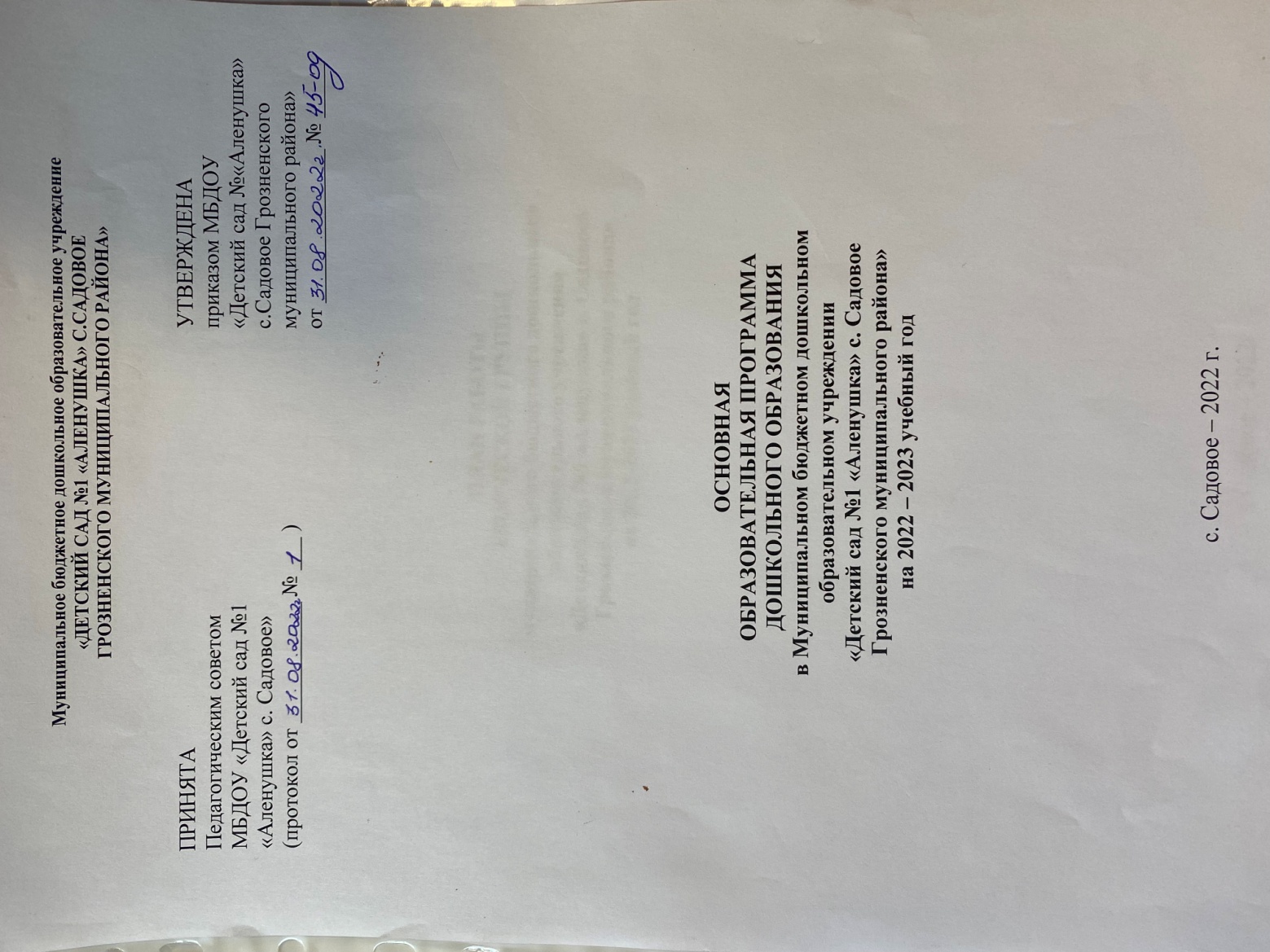 СодержаниеЦЕЛЕВОЙ РАЗДЕЛПояснительная запискаОсновная образовательная программа  дошкольного образования муниципального бюджетного дошкольного образовательного учреждения «Детский сад №1  «Аленушка» с. Садовое (далее МБДОУ, ДОУ) составлена в соответствии с  Федеральным государственным образовательным стандартом дошкольного образования (приказом Министерства образования и науки  Российской федерации№ 1155 от 17.10.2013 «Об утверждении Федерального государственного образовательного стандарта дошкольного образования»),примерной основной образовательной программой дошкольного образования (одобрена федеральным учебно-методическим объединением по общему образованию протокол от 20.05.2015 № 2/15), образовательной программой «От рождения до школы» под ред. Н.Е. Вераксы, Т.С. Комаровой, М.А. Васильевой. М.: Мозаика-Синтез, 2014г. 368с.	Нормативно-правовой базой для разработки Программы являются:- «Порядок организации и осуществления образовательной деятельности по основным общеобразовательным программам – образовательным программам дошкольного образования» от 31.07.2020 г. № 373;- Федеральный закон № 273-ФЗ от 29.12.2012 «Об образовании РФ» с изменениями от 08.12.2020г.;- Санитарно-эпидемиологическими правилами и нормами СанПиН 2.3/2.4.3590-20 «Санитарно-эпидемиологические требования к организации общественного питания населения» от 27 октября 2020г.;- Постановление от 30 июня 2020 года № 16 «Об утверждении санитарно- эпидемиологических правил СП 3.1/2.43598-20 «Санитарно- эпидемиологические требования к устройству, содержанию и организации работы образовательных организаций и других объектов социальной инфраструктуры для детей и молодежи в условиях распространения новой коронавирусной инфекции (COVID-19)»;- Постановление от 2 декабря 2020 года № 40 «Об утверждении санитарных правил СП 2.23670-20 «Санитарно-эпидемиологические требования к условиям труда»»;- Постановление главного государственного санитарного врача РФ от 28 сентября 2020 года N 28 «Об утверждении санитарных правил СП 2.4.3648-20 «Санитарно-эпидемиологические требования к организациям воспитания и обучения, отдыха и оздоровления детей и молодежи».- Закон Чеченской Республики от 30.10.2014 года № 37 - РЗ «Об образовании в Чеченской Республике». - Федеральный Закон № 304-ФЗ от 31.07.2020 «О внесении изменений в Федеральный закон «Об образовании в Российской Федерации»;- Федеральный Закон от 28 июня 2014г.№ 172-ФЗ «О стратегическом планировании в Российской Федерации»;- Федеральный закон от 6 октября 2003г.№131-ФЗ «Об общих принципах организации местного самоуправления в Российской Федерации»;- Распоряжение Правительства Российской Федерации от 29 мая 2015 г. № 996-робутверждении Стратегия   развития воспитания   в   Российской Федерации на период до 2025 года;- Распоряжение Правительства Российской Федерации от 12 ноября 2020 г. № 2945-р об утверждении Плана мероприятий по реализации в 2021 - 2025 годах Стратегии развития воспитания в Российской Федерации на период до 2025года;- Распоряжение Правительства Российской Федерации от 13 февраля 2019 г. № 207-р об утверждении Стратегии пространственного развития Российской Федерации на период до 2025 года.Муниципальный уровень:- Приказ Муниципального учреждения «Управление дошкольных учреждений» от 03.03.2014г. № 66 «О подготовке к переходу ДОУ на ФГОС ДО».	Уровень ДОУ:	- Устав ДОУ;	- Приказ от 07.03.2014 г. № 66 «О подготовке к переходу ДОУ на ФГОС ДО».	Программа направлена на: 	- создание условий для развития ребенка, открывающихся возможности для его позитивной социализации, его личностного развития, развития инициативы и творческих способностей на основе сотрудничества с взрослыми и сверстниками и соответствующими возрасту видам деятельности;	- на создание развивающей образовательной среды, которая представляет собой систему условий социализации и индивидуализации детей.Цели и задачи  реализации Программы	Целью  Основной образовательной  программы  дошкольного образования МБДОУ является создание благоприятных условий для полноценного проживания ребенком дошкольного возраста, формирование основ базовой культуры личности, всестороннее развитие психических и физических качеств в соответствии с возрастными и индивидуальными особенностями, подготовка к жизни в современном обществе, обучению в школе, обеспечение безопасности жизнедеятельности дошкольника.	Для достижения цели решаются следующие задачи:	-  обеспечить охрану жизни и укрепление физического и психического здоровья детей, в том числе их эмоционального благополучия;	- обеспечить  равные возможности для  полноценного развития каждого ребенка в период дошкольного детства, независимо от пола, нации, языка и социального статуса;	- обеспечить преемственность целей, задач и содержания дошкольного общего и начального общего образования;	- создать благоприятные условия развития детей в соответствии с их возрастными и индивидуальными особенностями, развития способностей и творческого потенциала каждого ребенка как субъекта отношений с другими детьми, взрослыми и миром;- формировать общую культуру личности детей, развитие их социальных, нравственных, эстетических, интеллектуальных, физических качеств, инициативность, самостоятельность и ответственность ребенка, формировать предпосылки  учебной деятельности;- формировать социокультурную среду, соответствующую возрастным и индивидуальным особенностям детей;- обеспечить психолого-педагогическую поддержку семьям и повысить компетентность родителей (законных представителей) в вопросах развития и образования, охраны и укрепления здоровья детей; - оказать консультативную помощь и поддержку родителям (законным представителям), занимающимся семейным воспитанием детей дошкольного возраста;- объединить обучение и воспитание в целостный образовательный процесс на основе духовно-нравственных и социокультурных ценностей, принятых в обществе правил и норм поведения в интересах человека, семьи, общества.	Социальными заказчиками деятельности учреждения являются в первую очередь родители воспитанников. Поэтому МБДОУ пытается создать доброжелательную, психологически комфортную атмосферу, в основе которой лежит определенная система взаимодействия с родителями, взаимопонимание и сотрудничество.Решение обозначенных в Программе целей и задач воспитания возможно только при систематической и целенаправленной поддержке педагогом различных форм детской активности и инициативы, начиная с первых дней пребывания ребенка в дошкольном образовательном учреждении. От педагогического мастерства каждого воспитателя, его культуры, любви к детям зависят уровень общего развития, которого достигнет ребенок, степень прочности приобретенных им нравственных качеств. Заботясь о здоровье и всестороннем воспитании детей, педагоги дошкольных образовательных учреждений совместно с семьей должны стремиться сделать счастливым детство каждого ребенка.Деятельность педагогов ДОУ по реализации части образовательной программы, формируемой участниками образовательного процесса   Согласно ФГОС ДО, часть ООП ДОУ формируется участниками образовательного процесса и отражает образовательные потребности, интересы и мотивы детей, членов их семей и педагогов и ориентирована на: специфику национальных, социокультурных условий, в которых осуществляется образовательная деятельность; выбор парциальных образовательных программ и форм организации работы с детьми, которые в наибольшей степени соответствуют потребностям и интересам детей, а также возможностям педагогического коллектива; на условия, в которых осуществляется образовательный процесс; и направлена на поддержку областей основной части программы.     Часть, формируемая участниками образовательного процесса, охватывает познавательное развитие через ознакомление дошкольников с культурой и историей родного края, художественно-эстетическое развитие воспитанников МБДОУ через знакомство с чеченским орнаментом, театрализованной деятельностью по мотивам чеченских народных сказок. Основной целью ознакомления дошкольников с культурой и историей родного края является  развитие познавательного интереса к истории родного края и воспитание чувства любви к своей малой родине.Задачи:―  Создание условий для культурной идентификации детей дошкольного возраста в процессе ознакомления с культурой родного края. 	― Развитие у дошкольников любознательности к культуре, истории и природе родного края, формировать эстетическое и нравственное их восприятие. ― Формирование у детей нравственных качеств, чувства патриотизма, интереса к  национальной, народной и профессиональной культуре Чечни. 1.1.2. Принципы и подходы к формированию ООП ДОВ   образовательной программе  ДОУ на  первый  план  выдвигается  развивающая  функция образования, обеспечивающая становление личности ребенка и ориентирующая педагога на его индивидуальные особенности, что соответствует признанию самоценности дошкольного периода детства.Программа построена на позициях гуманно-личностного отношения к ребенку и направлена на его всестороннее развитие, формирование духовных и общечеловеческих ценностей, а также способностей и интегративных качеств.В  Программе  отсутствуют  жесткая  регламентация  знаний  детей ипредметный центризм в обучении. 	При  разработке  Программы    опирались  на  лучшие  традиции отечественного  дошкольного  образования,  его  фундаментальность:  комплексное  решение  задач  по  охране  жизни  и  укреплению  здоровья  детей, всестороннее воспитание, обогащение развития на основе организации разнообразных видов детской творческой деятельности.Особая роль в Программе уделяется игровой деятельности как ведущей в дошкольном детстве.При разработке  Программы  основывались  на  важнейшем  дидактическом принципе — развивающем обучении и на научном положении Л. С. Выготского о том, что правильно организованное обучение «ведет» за собой развитие.  Воспитание  и  психическое  развитие  не  могут  выступать  как два  обособленных,  независимых  друг  от  друга  процесса,  но  при  этом «воспитание служит необходимой и всеобщей формой развития ребенка» (В. В. Давыдов). Таким образом, развитие в рамках Программы выступает как важнейший результат успешности воспитания и образования детей.Программа строится на принципе культуросообразности. Реализация этого принципа обеспечивает учет национальных ценностей и традиций в образовании, восполняет недостатки духовно-нравственного и эмоционального воспитания. Образование рассматривается как процесс приобщения ребенка к основным компонентам человеческой культуры (знание, мораль, искусство, труд).Основная образовательная программа дошкольного образования:соответствует принципу развивающего образования, целью которого является развитие ребенка;сочетает принципы научной обоснованности и практической применимости(содержание Программы соответствует основным положениям возрастной психологии и дошкольной педагогики и, как показывает опыт, может быть успешно реализована в массовой практике дошкольного образования);соответствует критериям полноты, необходимости и достаточности (позволяя решать поставленные цели и задачи при использовании разумного «минимума» материала);обеспечивает единство воспитательных, развивающих и обучающих целейи задач процесса образования детей дошкольного возраста, в ходе реализации  которых  формируются  такие  качества,  которые  являются ключевыми в развитии дошкольников;строится с учетом принципа интеграции образовательных областей в соответствии  с  возрастными  возможностями  и  особенностями  детей, региональной специфики и возможностями образовательных областей;основывается  на  комплексно-тематическом  принципе  построенияобразовательного процесса;предусматривает  решение  программных  образовательных  задач  всовместной деятельности взрослого и детей и самостоятельной деятельности дошкольников не только в рамках непосредственно образовательной деятельности, но и при проведении режимных моментов в соответствии со спецификой дошкольного образования;предполагает построение образовательного процесса на адекватных возрастуформах работы с детьми. Основной формой работы с дошкольниками и ведущим видом их деятельности является игра;строится с учетом соблюдения преемственности между всеми возрастными дошкольными  группами  и  между  детским  садом  и  начальной школой.Возможность реализации Программы обеспечивается рядом взаимодополняющих факторов: - наличие высококвалифицированного кадрового потенциала в ДОУ;- материально-техническое оснащение ДОУ с учетом возрастных и индивидуальных особенностей воспитанников,  современных требований; - создание образовательно-развивающей среды, предполагающей активное использование культурно-образовательных ресурсов ДОУ.Основные принципы, используемые в части ООП, формируемой участниками образовательного процесса:При построении педагогического процесса по ознакомлению дошкольников с культурой и историей родного края использованы следующие базовые принципы: принцип гуманизации: умение педагога встать на позицию ребенка, учесть его точку зрения, не игнорировать его чувства и эмоции, видеть в ребенке полноправного партнера, а также ориентироваться на высшие общечеловеческие понятия - любовь к семье, родному краю, Отечеству. Принцип дифференциации: создание необходимых условий для самореализации каждого ребенка в процессе освоения знаний о родном крае, с учетом возраста, накопленного им опыта. Принцип интегративности: установление межпредметных связей, использование краеведческого материала с учетом сочетания всех видов детской деятельности при знакомстве детей с историко-культурными особенностями края.  Индивидуальный подход – учет особенностей восприятия каждого ребенка.Используемые примерная и парциальные образовательные программы1.1.3. Значимые для разработки и реализации Программы характеристики, в том числе, характеристики особенностей развития воспитанников ДОУОбщие сведения о ДОУ		ДОУ размещается в арендованном двухэтажном  здании. Имеется участок для размещения игровых площадок.	Работает в режиме 5-ти дневной недели с выходными днями: суббота, воскресенье и праздничные дни. Время пребывания детей: с 7.00 до 19.00 (12 часов).ДОУ осуществляет обучение, воспитание в интересах личности, общества, государства, обеспечивает охрану жизни и укрепление здоровья, создает благоприятные условия для разностороннего развития личности, в том числе возможность удовлетворения потребности ребенка в самообразовании и получении дополнительного образования (Устав).ДОУ обеспечивает обучение, воспитание и развитие детей в возрасте от 2 лет до 7 лет в группах общеразвивающей направленности. Разделение детей на возрастные группы осуществляется в соответствии с закономерностями психического развития ребенка и позволяет более эффективно решать задачи по реализации Программы дошкольного образования с детьми, имеющими, в целом, сходные возрастные характеристики.Предельная наполняемость групп общеразвивающей направленности определяется согласно СанПиН, исходя из расчета площади групповой (игровой) комнаты:для групп дошкольного возраста (от 2 до 7-ми лет) - не менее 2,0 метров квадратных на одного ребенка, фактически находящегося в группе. 	Ежегодный контингент воспитанников формируется на основе социального заказа родителей. 	Комплектование групп определяется:Порядком организации и осуществления образовательной деятельности по основным образовательным программам дошкольного образования; Порядком комплектования муниципальных дошкольных образовательных учреждений ст. Первомайская Грозненского муниципального района;Санитарно-эпидемиологическими правилами и нормативами;Уставом ДОУ.Основными участниками реализации программы  являются: дети дошкольного возраста, родители (законные представители), педагоги.Кадровый  потенциалДетский сад  полностью  укомплектован кадрами. Коллектив ДОУ составляет 39 человек.  Воспитательно-образовательную работу осуществляют 10 педагогов:  из них 1 старший воспитатель, 5 воспитателей и специалисты: инструктор по физической культуре, педагог-психолог, музыкальный руководитель,  педагог дополнительного образования.Средний возраст педагогического коллектива 28 лет.   Отличительной особенностью дошкольного учреждения является стабильность педагогических кадров и обслуживающего персонала.Все педагоги своевременно проходят КПК. Все педагоги владеют навыками пользователя ПК, пройдя обучение на базе ДОУ или освоив компьютер самостоятельно.  100% педагогов прошли курсовую подготовку по ФГОС ДО. А также повышают свой профессиональный уровень через  посещения методических объединений района,  прохождение процедуры аттестации, самообразование, семинары районного и республиканского уровня, что способствует повышению профессионального мастерства,   положительно влияет на развитие ДОУ.Сведения о семьях воспитанниковОсобенности контингента воспитанников ДОУХарактеристика возрастных особенностей развития детей ДОУХарактеристика возрастных особенностей развития детей дошкольного возраста необходима для правильной организации образовательного процесса, как в условиях семьи, так и в условиях дошкольного образовательного учреждения (группы).   ТРЕТИЙ ГОД ЖИЗНИ. На третьем году жизни дети становятся самостоятельнее. Продолжает развиваться предметная деятельность, ситуативно-деловое общение ребенка и взрослого; совершенствуются восприятие, речь, начальные формы произвольного поведения, игры, наглядно-действенное мышление. Развитие предметной деятельности связано с усвоением культурных способов действия с различными предметами. Развиваются соотносящие и орудийные действия. Умение выполнять орудийные действия развивает произвольность, преобразуя натуральные формы активности в культурные на основе предлагаемой взрослыми модели, которая выступает в качестве не только объекта для подражания, но и образца, регулирующего собственную активность ребенка. В ходе совместной со взрослыми предметной деятельности продолжает развиваться понимание речи. Слово отделяется от ситуации и приобретает самостоятельное значение. Дети продолжают осваивать названия окружающих предметов, учатся выполнять простые словесные просьбы взрослых в пределах видимой наглядной ситуации. Количество понимаемых слов значительно возрастает. Совершенствуется регуляция поведения в результате обращения взрослых к ребенку, который начинает понимать не только инструкцию, но и рассказ взрослых. Интенсивно развивается активная речь детей. К трем годам они осваивают основные грамматические структуры, пытаются строить простые предложения, в разговоре со взрослым используют практически все части речи. Активный словарь достигает примерно 1000-1500 слов. К концу третьего года жизни речь становится средством общения ребенка со сверстниками. В этом возрасте у детей формируются новые виды деятельности: игра, рисование, конструирование. Игра носит процессуальный характер, главное в ней - действия, которые совершаются с игровыми предметами, приближенными к реальности.  В середине третьего года жизни появляются действия с предметами заместителями. Появление собственно изобразительной деятельности обусловлено тем, что ребенок уже способен сформулировать намерение изобразить какой либо предмет. Типичным является изображение человека в виде «головонога» — окружности и отходящих от нее линий. На третьем году жизни совершенствуются зрительные и слуховые ориентировки, что позволяет детям безошибочно выполнять ряд заданий: осуществлять выбор из 2-3 предметов по форме, величине и цвету; различать мелодии; петь. Совершенствуется слуховое восприятие, прежде всего фонематический слух. К трем годам дети воспринимают все звуки родного языка, но произносят их с большими искажениями. Основной формой мышления становится наглядно-действенная. Ее особенность заключается в том, что возникающие в жизни ребенка проблемные ситуации разрешаются путем реального действия с предметами. Для детей этого возраста характерна неосознанность мотивов, импульсивность и зависимость чувств и желаний от ситуации. Дети легко заражаются эмоциональным состоянием сверстников. Однако в этот период начинает складываться и произвольность поведения. Она обусловлена развитием орудийных действий и речи. У детей появляются чувства гордости и стыда, начинают формироваться элементы самосознания, связанные с идентификацией с именем и полом. Ранний возраст завершается кризисом трех лет. Ребенок осознает себя как отдельного человека, отличного от взрослого. У него формируется образ Я. Кризис часто   сопровождается рядом отрицательных проявлений: негативизмом, упрямством, нарушением общения со взрослым и др. Кризис может продолжаться от нескольких месяцев до двух лет.  ЧЕТВЕРТЫЙ ГОД ЖИЗНИ. В 3 года или чуть раньше любимым выражением ребѐнка становится «я сам». Ребѐнок хочет стать «как взрослый», но, понятно, быть им не может. Отделение себя от взрослого — характерная черта кризиса 3 лет. Эмоциональное развитие ребѐнка этого возраста характеризуется проявлениями таких чувств и эмоций, как любовь к близким, привязанность к воспитателю, доброжелательное отношение к окружающим, сверстникам. Ребѐнок способен к эмоциональной отзывчивости — он может сопереживать, утешать сверстника, помогать ему, стыдиться своих плохих поступков, хотя, надо отметить, эти чувства неустойчивы. Взаимоотношения, которые ребѐнок четвѐртого года жизни устанавливает со взрослыми и другими детьми, отличаются нестабильностью и зависят от ситуации.  Поскольку в младшем дошкольном возрасте поведение ребѐнка непроизвольно, действия и поступки ситуативны, последствия их ребѐнок не представляет, нормально развивающемуся ребенку свойственно ощущение безопасности, доверчиво-активное отношение к окружающему. Стремление ребѐнка быть независимым от взрослого и действовать как взрослый может провоцировать небезопасные способы поведения.  Дети 3-4 лет усваивают некоторые нормы и правила поведения, связанные с определѐнными разрешениями и запретами («можно», «нужно», «нельзя»), могут увидеть несоответствие поведения другого ребѐнка нормам и правилам поведения. Однако при этом дети выделяют не нарушение самой нормы, а нарушение требований взрослого («Вы сказали, что нельзя драться, а он дерѐтся»). Характерно, что дети этого возраста не пытаются указать самому ребѐнку, что он поступает не по правилам, а обращаются с жалобой к взрослому. Нарушивший же правило ребѐнок, если ему специально не указать на это, не испытывает никакого смущения. Как правило, дети переживают только последствия своих неосторожных действий (разбил посуду, порвал одежду), и эти переживания связаны в большей степени с ожиданием последующих за таким нарушением санкций взрослого. В 3 года ребѐнок начинает осваивать гендерные роли и гендерный репертуар: девочка - женщина, мальчик-мужчина. Он адекватно идентифицирует себя с представителями своего пола, имеет первоначальные представления о собственной гендерной принадлежности, аргументирует еѐ по ряду признаков (одежда, предпочтения в играх, игрушках, причѐска и       т. д.). В этом возрасте дети дифференцируют других людей по полу, возрасту; распознают детей, взрослых, пожилых людей, как в реальной жизни, так и на иллюстрациях. Начинают проявлять интерес, внимание, заботу по отношению к детям другого пола.  У нормально развивающегося трѐхлетнего человека есть все возможности овладения навыками самообслуживания — самостоятельно есть, одеваться, раздеваться, умываться, пользоваться носовым платком, расчѐской, полотенцем, отправлять свои естественные нужды. К концу четвѐртого года жизни младший дошкольник овладевает элементарной культурой поведения во время еды за столом и умывания в туалетной комнате. Подобные навыки основываются на определѐнном уровне развития двигательной сферы ребѐнка, одним из основных компонентов которого является уровень развития моторной координации.  В этот период высока потребность ребѐнка в движении (его двигательная активность составляет не менее половины времени бодрствования). Ребѐнок начинает осваивать основные движения, обнаруживая при выполнении физических упражнений стремление к целеполаганию (быстро пробежать, дальше прыгнуть, точно воспроизвести движение и др.). Возраст 3—4 лет также является благоприятным возрастом для начала целенаправленной работы по формированию физических качеств (скоростных, силовых, координации, гибкости, выносливости). Накапливается определѐнный запас представлений о разнообразных свойствах предметов, явлениях окружающей действительности и о себе самом. В этом возрасте у ребѐнка при правильно организованном развитии уже должны быть сформированы основные сенсорные   эталоны. Он знаком с основными цветами (красный, жѐлтый, синий, зелѐный). Если перед ребѐнком выложить карточки разных цветов, то по просьбе взрослого он выберет три-четыре цвета по названию и два-три из них самостоятельно назовѐт. Малыш способен верно выбрать формы предметов (круг, овал, квадрат, прямоугольник, треугольник) по образцу, но может ещѐ путать овал и круг, квадрат и прямоугольник. Ему известны слова больше, меньше, и из двух предметов (палочек, кубиков, мячей и т. п.) он успешно выбирает больший или меньший. Труднее выбрать самый большой или самый меньший из трѐх-пяти предметов (более пяти предметов детям трѐхлетнего возраста не следует предлагать).  В 3 года дети практически осваивают пространство своей комнаты (квартиры), групповой комнаты в детском саду, двора, где гуляют, и т. п. На основании опыта у них складываются некоторые пространственные представления. Они знают, что рядом со столом стоит стул, на диване лежит игрушечный мишка, перед домом растѐт дерево, за домом есть гараж, под дерево закатился мяч. Освоение пространства происходит одновременно с развитием речи: ребѐнок учится пользоваться словами, обозначающими пространственные отношения (предлоги и наречия). В этом возрасте ребѐнок ещѐ плохо ориентируется во времени. Время нельзя увидеть, потрогать, поиграть с ним, но дети его чувствуют, вернее, организм ребѐнка определѐнным образом реагирует (в одно время хочется спать, в другое — завтракать, гулять). Дети замечают и соответствие определѐнных видов деятельности людей, природных изменений частям суток, временам года («Ёлка — это когда зима»).  Представления ребѐнка четвѐртого года жизни о явлениях окружающей действительности обусловлены, с одной стороны, психологическими особенностями возраста, с другой — его непосредственным опытом. Малыш знаком с предметами ближайшего окружения, их назначением (на стуле сидят, из чашки пьют и т. п.), с назначением некоторых общественно-бытовых зданий (в магазине, супермаркете покупают игрушки, хлеб, молоко, одежду, обувь); имеет представления о знакомых средствах передвижения (легковая машина, грузовая машина, троллейбус, самолѐт, велосипед и т. п.), о некоторых профессиях (врач, шофѐр, дворник), праздниках (Новый год, день своего рождения), свойствах воды, снега, песка (снег белый, холодный, вода тѐплая и вода холодная, лѐд скользкий, твѐрдый; из влажного песка можно лепить, делать куличики, а сухой песок рассыпается); различает и называет состояния погоды (холодно, тепло, дует ветер, идѐт дождь). На четвѐртом году жизни малыш различает по форме, окраске, вкусу некоторые фрукты и овощи, знает два-три вида птиц, некоторых домашних животных, наиболее часто встречающихся насекомых. Внимание детей четвѐртого года жизни непроизвольно. Однако его устойчивость проявляется по-разному. Обычно малыш может заниматься в течение 10-15 мин, но привлекательное занятие длится достаточно долго, и ребѐнок не переключается на что-то ещѐ и не отвлекается. Память детей 3 лет непосредственна, непроизвольна и имеет яркую эмоциональную окраску. Дети сохраняют и воспроизводят только ту информацию, которая остаѐтся в их памяти без всяких внутренних усилий (легко заучивая понравившиеся стихи и песенки, ребѐнок из пяти — семи специально предложенных ему отдельных слов, обычно запоминает не больше двухтрѐх). Положительно и отрицательно окрашенные сигналы и явления запоминаются прочно и надолго.  Мышление трѐхлетнего ребѐнка является наглядно-действенным: малыш решает задачу путѐм непосредственного действия с предметами (складывание матрѐшки, пирамидки, мисочек, конструирование по образцу и т. п.). В наглядно-действенных задачах ребѐнок учится соотносить условия с целью, что необходимо для любой мыслительной деятельности. В 3 года воображение только начинает развиваться, и прежде всего это происходит в игре. Малыш действует с одним предметом и при этом воображает на его месте другой: палочка вместо ложечки, камешек вместо мыла, стул — машина для путешествий и т. д.  В младшем дошкольном возрасте ярко выражено стремление к деятельности. Взрослый для ребѐнка — носитель определѐнной общественной функции. Желание ребѐнка выполнять такую же функцию приводит к развитию игры. Дети овладевают способами игровой   деятельности — игровыми действиями с игрушками и предметами-заместителями, приобретают первичные умения ролевого поведения. Ребѐнок 3-4 лет способен подражать и охотно подражает показываемым ему игровым действиям. Игра ребѐнка первой половины четвѐртого года жизни — это скорее игра рядом, чем вместе. В играх, возникающих по инициативе детей, отражаются умения, приобретѐнные в совместных со взрослым играх. Сюжеты игр простые, неразвѐрнутые, содержащие одну-две роли. Неумение объяснить свои действия партнѐру по игре, договориться с ним, приводит к конфликтам, которые дети не в силах самостоятельно разрешить. Конфликты чаще всего возникают по поводу игрушек. Постепенно (к 4 годам) ребѐнок начинает согласовывать свои действия, договариваться в процессе совместных игр, использовать речевые формы вежливого общения. Мальчики в игре более общительны, отдают предпочтение большим компаниям, девочки предпочитают тихие, спокойные игры, в которых принимают участие две-три подруги.  В 3-4 года ребѐнок начинает чаще и охотнее вступать в общение со сверстниками ради участия в общей игре или продуктивной деятельности. Для трѐхлетнего ребѐнка характерна позиция превосходства над товарищами. Он может в общении с партнѐром открыто высказать негативную оценку («Ты не умеешь играть»). Однако ему всѐ ещѐ нужны поддержка и внимание взрослого. Оптимальным во взаимоотношениях со взрослыми является индивидуальное общение. Главным средством общения со взрослыми и сверстниками является речь. Словарь младшего дошкольника состоит в основном из слов, обозначающих предметы обихода, игрушки, близких ему людей. Ребѐнок овладевает грамматическим строем речи: согласовывает употребление грамматических форм по числу, времени, активно экспериментирует со словами, создавая забавные неологизмы; умеет отвечать на простые вопросы, используя форму простого предложения; высказывается в двух-трѐх предложениях об эмоционально значимых событиях; начинает использовать в речи сложные предложения. В этом возрасте возможны дефекты звукопроизношения. Девочки по многим показателям развития (артикуляция, словарный запас, беглость речи, понимание прочитанного, запоминание увиденного и услышанного) превосходят мальчиков. В 3-4 года в ситуации взаимодействия с взрослым продолжает формироваться интерес к книге и литературным персонажам. Круг чтения ребѐнка пополняется новыми произведениями, но уже известные тексты по-прежнему вызывают интерес. С помощью взрослых ребѐнок называет героев, сопереживает добрым, радуется хорошей концовке. Он с удовольствием вместе со взрослыми рассматривает иллюстрации, с помощью наводящих вопросов высказывается о персонажах и ситуациях, т. е. соотносит картинку и прочитанный текст. Ребѐнок начинает «читать» сам, повторяя за взрослым или договаривая отдельные слова, фразы; уже запоминает простые рифмующиеся строки в небольших стихотворениях.  Развитие трудовой деятельности в большей степени связано с освоением процессуальной стороны труда (увеличением количества осваиваемых трудовых процессов, улучшением качества их выполнения, освоением правильной последовательности действий в каждом трудовом процессе). Маленькие дети преимущественно осваивают самообслуживание как вид труда, но способны при помощи и контроле взрослого выполнять отдельные процессы в хозяйственно-бытовом труде, труде в природе. Интерес к продуктивной деятельности неустойчив. Замысел управляется изображением и меняется по ходу работы, происходит овладение изображением формы предметов. Работы схематичны, детали отсутствуют — трудно догадаться, что изобразил ребѐнок. В лепке дети могут создавать изображение путѐм отщипывания, отрывания комков, скатывания их между ладонями и на плоскости и сплющивания, в аппликации — располагать и наклеивать готовые изображения знакомых предметов, меняя сюжеты, составлять узоры из растительных и геометрических форм, чередуя их по цвету и величине. Конструирование носит процессуальный характер. Ребѐнок может конструировать по образцу лишь элементарные предметные конструкции из двух-трѐх частей.  Музыкально-художественная деятельность детей носит непосредственный и синкретический характер. Восприятие музыкальных образов происходит в синтезе искусств при   организации практической деятельности (проиграть сюжет, рассмотреть иллюстрацию и др.). Совершенствуется звукоразличение, слух: ребѐнок дифференцирует звуковые свойства предметов, осваивает звуковые предэталоны (громко-тихо, высоко-низко и пр.). Он может осуществлять элементарный музыкальный анализ (замечает изменения в звучании звуков по высоте, громкости, разницу в ритме). Начинает проявлять интерес и избирательность по отношению к различным видам музыкально-художественной деятельности (пению, слушанию, музыкально-ритмическим движениям).  ПЯТЫЙ ГОД ЖИЗНИ. Дети 4-5 лет социальные нормы и правила поведения всѐ ещѐ не осознают, однако у них уже начинают складываться обобщѐнные представления о том, как надо (не надо) себя вести. Поэтому дети обращаются к сверстнику, когда он не придерживается норм и правил, со словами «так не поступают», «так нельзя» и т. п. Как правило, к 5 годам дети без напоминания взрослого здороваются и прощаются, говорят «спасибо» и «пожалуйста», не перебивают взрослого, вежливо обращаются к нему. Кроме того, они могут по собственной инициативе убирать игрушки, выполнять простые трудовые обязанности, доводить дело до конца. Тем не менее, следование таким правилам часто бывает неустойчивым — дети легко отвлекаются на то, что им более интересно, а бывает, что ребѐнок хорошо себя ведѐт только в присутствии наиболее значимых для него людей. В этом возрасте у детей появляются представления о том, как положено себя вести девочкам, и как — мальчикам. Дети хорошо выделяют несоответствие нормам и правилам не только в поведении другого, но и в своѐм собственном и эмоционально его переживают, что повышает их возможности регулировать поведение. Таким образом, поведение ребѐнка 4-5 лет не столь импульсивно и непосредственно, как в 3-4 года, хотя в некоторых ситуациях ему всѐ ещѐ требуется напоминание взрослого или сверстников о необходимости придерживаться тех или иных норм и правил. Для этого возраста характерно появление групповых традиций: кто где сидит, последовательность игр, как поздравляют друг друга с днѐм рождения, элементы группового жаргона и т. п.  В этом возрасте детьми хорошо освоен алгоритм процессов умывания, одевания, купания, приѐма пищи, уборки помещения. Дошкольники знают и используют по назначению атрибуты, сопровождающие эти процессы: мыло, полотенце, носовой платок, салфетку, столовые приборы. Уровень освоения культурно-гигиенических навыков таков, что дети свободно переносят их в сюжетно-ролевую игру. Появляется сосредоточенность на своѐм самочувствии, ребѐнка начинает волновать тема собственного здоровья. К 4-5 годам ребѐнок способен элементарно охарактеризовать своѐ самочувствие, привлечь внимание взрослого в случае недомогания.  Дети 4-5 лет имеют дифференцированное представление о собственной гендерной принадлежности, аргументируют еѐ по ряду признаков («Я мальчик, я ношу брючки, а не платьица, у меня короткая причѐска»); проявляют стремление к взрослению в соответствии с адекватной гендерной ролью: мальчик — сын, внук, брат, отец, мужчина; девочка — дочь, внучка, сестра, мать, женщина. Они овладевают отдельными способами действий, доминирующих в поведении взрослых людей соответствующего гендера. Так, мальчики стараются выполнять задания, требующие проявления силовых качеств, а девочки реализуют себя в играх «Дочки-матери», «Модель», «Балерина» и больше тяготеют к «красивым» действиям. К 5 годам дети имеют представления об особенностях наиболее распространѐнных мужских и женских профессий, о видах отдыха, специфике поведения в общении с другими людьми, об отдельных женских и мужских качествах, умеют распознавать и оценивать адекватно гендерной принадлежности эмоциональные состояния и поступки взрослых людей разного пола.  К 4 годам основные трудности в поведении и общении ребѐнка с окружающими, которые были связаны с кризисом 3 лет (упрямство, строптивость, конфликтность и др.), постепенно уходят в прошлое, и любознательный малыш активно осваивает окружающий его мир предметов и вещей, мир человеческих отношений. Лучше всего это удается детям в игре. Дети 4-5 лет продолжают проигрывать действия с предметами, но теперь внешняя последовательность этих действий уже соответствует реальной действительности: ребѐнок сначала режет хлеб и только потом ставит его на стол перед куклами (в раннем и в самом начале дошкольного возраста последовательность действий не имела для игры такого значения). В игре дети называют свои роли, понимают условность принятых ролей. Происходит разделение игровых и реальных взаимоотношений. В процессе игры роли могут меняться.  В 4-5 лет сверстники становятся для ребѐнка более привлекательными и предпочитаемыми партнѐрами по игре, чем взрослый. В общую игру вовлекается от двух до пяти детей, а продолжительность совместных игр составляет в среднем 15-20 мин, в отдельных случаях может достигать и 40-50 мин. Дети этого возраста становятся более избирательными во взаимоотношениях и общении: у них есть постоянные партнѐры по играм (хотя в течение года они могут и поменяться несколько раз), всѐ более ярко проявляется предпочтение к играм с детьми одного пола. Правда, ребѐнок ещѐ не относится к другому ребѐнку как к равному партнеру по игре. Постепенно усложняются реплики персонажей, дети ориентируются на ролевые высказывания друг друга, часто в таком общении происходит дальнейшее развитие сюжета. При разрешении конфликтов в игре дети всѐ чаще стараются договориться с партнѐром, объяснить свои желания, а не настоять на своѐм. Развивается моторика дошкольников. Так, в 4-5 лет дети умеют перешагивать через рейки гимнастической лестницы, горизонтально расположенной на опорах (на высоте 20 см от пола), руки на поясе; подбрасывают мяч вверх и ловят его двумя руками (не менее трѐх-четырѐх раз подряд в удобном для ребѐнка темпе); нанизывают бусины средней величины (или пуговицы) на толстую леску (или тонкий шнурок с жѐстким наконечником). Ребѐнок способен активно и осознанно усваивать разучиваемые движения, их элементы, что позволяет ему расширять и обогащать репертуар уже освоенных основных движений более сложными. В возрасте от 4 до 5 лет продолжается усвоение детьми общепринятых сенсорных эталонов, овладение способами их использования и совершенствование обследования предметов. К 5 годам дети, как правило, уже хорошо владеют представлениями об основных цветах, геометрических формах и отношениях величин. Ребѐнок уже может произвольно наблюдать, рассматривать и искать предметы в окружающем его пространстве. При обследовании несложных предметов он способен придерживаться определѐнной последовательности: выделять основные части, определять их цвет, форму и величину, а затем — дополнительные части. Восприятие в этом возрасте постепенно становится осмысленным, целенаправленным и анализирующим. В среднем дошкольном возрасте связь мышления и действий сохраняется, но уже не является такой непосредственной, как раньше. Во многих случаях не требуется практического манипулирования с объектом, но во всех случаях ребѐнку необходимо отчѐтливо воспринимать и наглядно представлять этот объект. Мышление детей 4-5 лет протекает в форме наглядных образов, следуя за восприятием. Например, дети могут понять, что такое план комнаты. Если ребѐнку предложить план части групповой комнаты, то он поймѐт, что на нѐм изображено. При этом возможна незначительная помощь взрослого, например, объяснение того, как обозначают окна и двери на плане. С помощью схематического изображения групповой комнаты дети могут найти спрятанную игрушку (по отметке на плане).  К 5 годам внимание становится всѐ более устойчивым, в отличие от возраста 3 лет (если ребѐнок пошѐл за мячом, то уже не будет отвлекаться на другие интересные предметы). Важным показателем развития внимания является то, что к 5 годам в деятельности ребѐнка появляется действие по правилу — первый необходимый элемент произвольного внимания. Именно в этом возрасте дети начинают активно играть в игры с правилами: настольные (лото, детское домино) и подвижные (прятки, салочки). В дошкольном возрасте интенсивно развивается память ребѐнка. В 5 лет он может запомнить уже 5-6 предметов (из 10-15), изображѐнных на предъявляемых ему картинках. В возрасте 4-5 лет преобладает репродуктивное воображение, воссоздающее образы, которые описываются в стихах, рассказах взрослого, встречаются в мультфильмах и т. д. Особенности образов воображения зависят от опыта ребѐнка и уровня понимания им того, что он слышит от взрослых, видит на картинках и т. д. В них часто смешивается реальное и сказочное, фантастическое. Воображение помогает ребѐнку познавать окружающий мир, переходить от известного к неизвестному. Однако образы у ребѐнка 4-5 лет разрозненны и зависят от меняющихся внешних условий, поскольку ещѐ отсутствуют целенаправленные действия воображения. Детские сочинения ещѐ нельзя считать проявлением продуктивного воображения, так как они в основном не имеют еще определенной цели и строятся без какого-либо предварительного замысла. Элементы же продуктивного воображения начинают лишь складываться в игре, рисовании, конструировании. В этом возрасте происходит развитие инициативности и самостоятельности ребенка в общении с взрослыми и сверстниками. Дети продолжают сотрудничать со взрослыми в практических делах (совместные игры, поручения), наряду с этим активно стремятся к интеллектуальному общению, что проявляется в многочисленных вопросах (почему? зачем? для чего?), стремлении получить от взрослого новую информацию познавательного характера. Возможность устанавливать причинно-следственные связи отражается в детских ответах в форме сложноподчиненных предложений. У детей наблюдается потребность в уважении взрослых, их похвале, поэтому на замечания взрослых ребѐнок пятого года жизни реагирует повышенной обидчивостью. Общение со сверстниками по-прежнему тесно переплетено с другими видами детской деятельности (игрой, трудом, продуктивной деятельностью), однако уже отмечаются и ситуации чистого общения. Для поддержания сотрудничества, установления отношений в словаре детей появляются слова и выражения, отражающие нравственные представления: слова участия, сочувствия, сострадания. Стремясь привлечь внимание сверстника и удержать его в процессе речевого общения, ребѐнок учится использовать средства интонационной речевой выразительности: регулировать силу голоса, интонацию, ритм, темп речи в зависимости от ситуации общения. В процессе общения со взрослыми дети используют правила речевого этикета: слова приветствия, прощания, благодарности, вежливой просьбы, утешения, сопереживания и сочувствия. В большинстве контактов главным средством общения является речь, в развитии которой происходят значительные изменения. К 5 годам в большинстве своѐм дети начинают правильно произносить звуки родного языка. Продолжается процесс творческого изменения родной речи, придумывания новых слов и выражений («У лысого голова босиком», «Смотри, какой ползук» (о червяке) и пр.). В речь детей входят приемы художественного языка: эпитеты, сравнения. Особый интерес вызывают рифмы, простейшие из которых дети легко запоминают, а затем сочиняют подобные. Дети 5 лет умеют согласовывать слова в предложении и способны к элементарному обобщению, объединяя предметы в видовые категории, называют различия между предметами близких видов: куртка и пальто, платье и сарафан, жилет и кофта. Речь становится более связной и последовательной. С помощью воспитателя дети могут пересказывать короткие литературные произведения, рассказывать по картинке, описывать игрушку, передавать своими словами впечатления из личного опыта.  Если близкие взрослые постоянно читают дошкольникам детские книжки, чтение может стать устойчивой потребностью. В этих условиях дети охотно отвечают на вопросы, связанные с анализом произведения, дают объяснения поступкам героев. Значительную роль в накоплении читательского опыта играют иллюстрации. В возрасте 4-5 лет дети способны долго рассматривать книгу, рассказывать по картинке о еѐ содержании. Любимую книгу они легко находят среди других, могут запомнить название произведения, автора, однако быстро забывают их и подменяют хорошо известными. В этом возрасте дети хорошо воспринимают требования к обращению с книгой, гигиенические нормы при работе с ней. В связи с развитием эмоциональной сферы детей значительно углубляются их переживания от прочитанного. Они стремятся перенести книжные ситуации в жизнь, подражают героям произведений, с удовольствием играют в ролевые игры, основанные на сюжетах сказок, рассказов. Дети проявляют творческую инициативу и придумывают собственные сюжетные повороты. Свои предложения они вносят и при инсценировке отдельных отрывков прочитанных произведений. Цепкая память позволяет ребѐнку 4-5 лет многое запоминать, он легко выучивает наизусть стихи и может выразительно читать их на публике. С нарастанием осознанности и произвольности поведения, постепенным усилением роли речи (взрослого и самого ребѐнка) в управлении поведением ребенка становится возможным решение более сложных задач в области безопасности. Но при этом взрослому следует учитывать несформированность волевых процессов, зависимость поведения ребѐнка от эмоций, доминирование эгоцентрической позиции в мышлении и поведении. В среднем дошкольном возрасте активно развиваются такие компоненты детского труда, как целеполагание и контрольно-проверочные действия на базе освоенных трудовых процессов. Это значительно повышает качество самообслуживания, позволяет детям осваивать хозяйственно-бытовой труд и труд в природе.  В музыкально-художественной и продуктивной деятельности дети эмоционально откликаются на художественные произведения, произведения музыкального и изобразительного искусства, в которых с помощью образных средств переданы различные эмоциональные состояния людей, животных.  Дошкольники начинают более целостно воспринимать сюжет музыкального произведения, понимать музыкальные образы. Активнее проявляется интерес к музыке, разным видам музыкальной деятельности. Обнаруживается разница в предпочтениях, связанных с музыкально-художественной деятельностью, у мальчиков и девочек. Дети не только эмоционально откликаются на звучание музыкального произведения, но и увлечѐнно говорят о нѐм (о характере музыкальных образов и повествования, средствах музыкальной выразительности, соотнося их с жизненным опытом). Музыкальная память позволяет детям запоминать, узнавать и даже называть любимые мелодии. Развитию исполнительской деятельности способствует доминирование в данном возрасте продуктивной мотивации (спеть песню, станцевать танец, сыграть на детском музыкальном инструменте, воспроизвести простой ритмический рисунок). Дети делают первые попытки творчества: создать танец, придумать игру в музыку, импровизировать несложные ритмы марша или плясовой. На формирование музыкального вкуса и интереса к музыкально-художественной деятельности в целом активно влияют установки взрослых.  Важным показателем развития ребѐнка-дошкольника является изобразительная деятельность. К 4 годам круг изображаемых детьми предметов довольно широк. В рисунках появляются детали. Замысел детского рисунка может меняться по ходу изображения. Дети владеют простейшими техническими умениями и навыками. Они могут своевременно насыщать ворс кисти краской, промывать кисть по окончании работы, смешивать на палитре краски; начинают использовать цвет для украшения рисунка; могут раскатывать пластические материалы круговыми и прямыми движениями ладоней рук, соединять готовые части друг с другом, украшать вылепленные предметы, используя стеку и путѐм вдавливания. Конструирование начинает носить характер продуктивной деятельности: дети замысливают будущую конструкцию и осуществляют поиск способов еѐ исполнения. Они могут изготавливать поделки из бумаги, природного материала; начинают овладевать техникой работы с ножницами; составляют композиции из готовых и самостоятельно вырезанных простых форм. Изменяется композиция рисунков: от хаотичного расположения штрихов, мазков, форм дети переходят к фризовой композиции — располагают предметы ритмично в ряд, повторяя изображения по нескольку раз.   ШЕСТОЙ ГОД ЖИЗНИ. Ребѐнок 5-6 лет стремится познать себя и другого человека как представителя общества (ближайшего социума), постепенно начинает осознавать связи и зависимости в социальном поведении и взаимоотношениях людей. В 5-6 лет дошкольники совершают положительный нравственный выбор (преимущественно в воображаемом плане). Несмотря на то что, как и в 4-5 лет, дети в большинстве случаев используют в речи слова-оценки хороший — плохой, добрый — злой, они значительно чаще начинают употреблять и более точный словарь для обозначения моральных понятий — вежливый, честный, заботливый и др. В этом возрасте в поведении дошкольников происходят качественные изменения — формируется возможность саморегуляции, т. е. дети начинают предъявлять к себе те требования, которые раньше предъявлялись им взрослыми. Так они могут, не отвлекаясь на более интересные дела, доводить до конца малопривлекательную работу (убирать игрушки, наводить порядок в комнате и т. п.). Это становится возможным благодаря осознанию детьми общепринятых норм и правил поведения и обязательности их выполнения. Ребенок эмоционально переживает не только оценку его поведения другими, но и соблюдение им самим норм и правил, соответствие его поведения своим морально-нравственным представлениям. Однако соблюдение норм (дружно играть, делиться игрушками, контролировать агрессию и т. д.), как правило, в этом возрасте возможно лишь во взаимодействии с теми, кто наиболее симпатичен, с друзьями. В возрасте от 5 до 6 лет происходят изменения в представлениях ребѐнка о себе. Эти представления начинают включать не только характеристики, которыми ребѐнок наделяет себя настоящего в данный отрезок времени, но и качества, которыми он хотел бы или, наоборот, не хотел бы обладать в будущем, и существуют пока как образы реальных людей или сказочных персонажей («Я хочу быть таким, как Человек-Паук», «Я буду, как принцесса» и т. д.). В них проявляются усваиваемые детьми этические нормы. В этом возрасте дети в значительной степени ориентированы на сверстников, большую часть времени проводят с ними в совместных играх и беседах, оценки и мнение товарищей становятся существенными для них. Повышается избирательность и устойчивость взаимоотношений с ровесниками. Свои предпочтения дети объясняют успешностью того или иного ребѐнка в игре («С ним интересно играть» и т. п.) или его положительными качествами («Она хорошая», «Он не дерѐтся» и т. п.). В 5-6 лет у ребѐнка формируется система первичной гендерной идентичности, поэтому после 6 лет воспитательные воздействия на формирование еѐ отдельных сторон уже гораздо менее эффективны. В этом возрасте дети имеют дифференцированное представление о своей гендерной принадлежности по существенным признакам (женские и мужские качества, особенности проявления чувств, эмоций, специфика гендерного поведения). Дошкольники оценивают свои поступки в соответствии с гендерной принадлежностью, прогнозируют возможные варианты разрешения различных ситуаций общения с детьми своего и противоположного пола, осознают необходимость и целесообразность выполнения правил поведения во взаимоотношениях с детьми разного пола в соответствии с этикетом, замечают проявления женских и мужских качеств в поведении окружающих взрослых, ориентируются на социально одобряемые образцы женских и мужских проявлений людей, литературных героев и с удовольствием принимают роли достойных мужчин и женщин в игровой, театрализованной и других видах деятельности. При обосновании выбора сверстников противоположного пола мальчики опираются на такие качества девочек, как красота, нежность, ласковость, а девочки — на такие, как сила, способность заступиться за другого. При этом если мальчики обладают ярко выраженными женскими качествами, то они отвергаются мальчишеским обществом, девочки же принимают в свою компанию таких мальчиков. В  5-6 лет дети имеют представление о внешней красоте мужчин и женщин; устанавливают связи между профессиями мужчин и женщин и их полом.  Существенные изменения происходят в этом возрасте в детской игре, а именно в игровом взаимодействии, в котором существенное место начинает занимать совместное обсуждение правил игры. Дети часто пытаются контролировать действия друг друга — указывают, как должен себя вести тот или иной персонаж. В случаях возникновения конфликтов во время игры дети объясняют партнѐрам свои действия или критикуют их действия, ссылаясь на правила.  При распределении детьми этого возраста ролей для игры можно иногда наблюдать и попытки совместного решения проблем («Кто будет…?»). Вместе с тем согласование действий, распределение обязанностей у детей чаще всего возникает ещѐ по ходу самой игры. Усложняется игровое пространство (например, в игре «Театр» выделяются сцена и гримѐрная). Игровые действия становятся разнообразными. Вне игры общение детей становится менее ситуативным. Они охотно рассказывают о том, что с ними произошло: где были, что видели и т. д. Дети внимательно слушают друг друга, эмоционально сопереживают рассказам друзей. Более совершенной становится крупная моторика. Ребѐнок этого возраста способен к освоению сложных движений: может пройти по неширокой скамейке и при этом даже   перешагнуть через небольшое препятствие; умеет отбивать мяч о землю одной рукой несколько раз подряд. Уже наблюдаются различия в движениях мальчиков и девочек (у мальчиков — более порывистые, у девочек — мягкие, плавные, уравновешенные), общей конфигурации тела в зависимости от пола ребѐнка. Активно формируется осанка детей, правильная манера держаться. Посредством целенаправленной и систематической двигательной активности укрепляются мышцы и связки. Развиваются выносливость (способность достаточно длительное время заниматься физическими упражнениями) и силовые качества (способность применения ребѐнком небольших усилий на протяжении достаточно длительного времени). Ловкость и развитие мелкой моторики проявляются в более высокой степени самостоятельности ребѐнка при самообслуживании: дети практически не нуждаются в помощи взрослого, когда одеваются и обуваются. Некоторые из них могут обращаться со шнурками — продевать их в ботинок и завязывать бантиком. К 5 годам они обладают довольно большим запасом представлений об окружающем, которые получают благодаря своей активности, стремлению задавать вопросы и экспериментировать. Представления об основных свойствах предметов ещѐ более расширяются и углубляются. Ребѐнок этого возраста уже хорошо знает основные цвета и имеет представления об оттенках (например, может показать два оттенка одного цвета: светло-красный и тѐмно-красный). Дети шестого года жизни могут рассказать, чем отличаются геометрические фигуры друг от друга. Для них не составит труда сопоставить между собой по величине большое количество предметов: например, расставить по порядку семь-десять тарелок разной величины и разложить к ним соответствующее количество ложек разного размера. Возрастает способность ребѐнка ориентироваться в пространстве. Если предложить ему простой план комнаты, то он сможет показать кроватку, на которой спит. Освоение времени все ещѐ не совершенно. Отсутствует точная ориентация во временах года, днях недели. Дети хорошо усваивают названия тех дней недели и месяцев года, с которыми связаны яркие события. Внимание детей становится более устойчивым и произвольным. Они могут заниматься не очень привлекательным, но нужным делом в течение 20-25 мин вместе со взрослым. Ребѐнок этого возраста уже способен действовать по правилу, которое задаѐтся взрослым (отобрать несколько фигур определѐнной формы и цвета, найти на картинке изображения предметов и заштриховать их определѐнным образом). Объѐм памяти изменяется не существенно. Улучшается еѐ устойчивость. При этом для запоминания дети уже могут использовать несложные приѐмы и средства (в качестве подсказки могут выступать карточки или рисунки). В 5-6 лет ведущее значение приобретает наглядно-образное мышление, которое позволяет ребѐнку решать более сложные задачи с использованием обобщѐнных наглядных средств (схем, чертежей и пр.) и обобщѐнных представлений о свойствах различных предметов и явлений. К наглядно-действенному мышлению дети прибегают в тех случаях, когда сложно без практических проб выявить необходимые связи и отношения. Например, прежде чем управлять машинкой с помощью пульта, ребѐнок, первоначально пробуя, устанавливает связь движений машинки с манипуляциями рычагами на пульте. При этом пробы становятся планомерными и целенаправленными. Задания, в которых связи, существенные для решения задачи, можно обнаружить без практических проб, ребѐнок нередко может решать в уме. Возраст 5-6 лет можно охарактеризовать как возраст овладения ребѐнком активным (продуктивным) воображением, которое начинает приобретать самостоятельность, отделяясь от практической деятельности и предваряя еѐ. Образы воображения значительно полнее и точнее воспроизводят действительность. Ребѐнок чѐтко начинает различать действительное и вымышленное. Действия воображения — создание и воплощение замысла — начинают складываться первоначально в игре. Это проявляется в том, что прежде игры рождается еѐ замысел и сюжет. Постепенно дети приобретают способность действовать по предварительному замыслу в конструировании и рисовании. На шестом году жизни ребѐнка происходят важные изменения в развитии речи. Для детей этого возраста становится нормой правильное произношение звуков. Сравнивая свою речь с речью взрослых, дошкольник может обнаружить собственные речевые недостатки. Ребѐнок шестого года жизни свободно использует средства интонационной выразительности: может читать стихи грустно, весело или торжественно, способен регулировать громкость голоса и темп речи в зависимости от ситуации (громко читать стихи на празднике или тихо делиться своими секретами и т. п.). Дети начинают употреблять обобщающие слова, синонимы, антонимы, оттенки значений слов, многозначные слова. Словарь детей также активно пополняется существительными, обозначающими названия профессий, социальных учреждений (библиотека, почта, универсам, спортивный клуб и т. д.); глаголами, обозначающими трудовые действия людей разных профессий, прилагательными и наречиями, отражающими качество действий, отношение людей к профессиональной деятельности. Дошкольники могут использовать в речи сложные случаи грамматики: несклоняемые существительные, существительные множественного числа в родительном падеже, следовать орфоэпическим нормам языка; способны к звуковому анализу простых трѐхзвуковых слов.  Дети учатся самостоятельно строить игровые и деловые диалоги, осваивая правила речевого этикета, пользоваться прямой и косвенной речью; в описательном и повествовательном монологах способны передать состояние героя, его настроение, отношение к событию, используя эпитеты, сравнения.  Круг чтения ребѐнка 5—6 лет пополняется произведениями разнообразной тематики, в том числе связанной с проблемами семьи, взаимоотношений со взрослыми, сверстниками, с историей страны. Малыш способен удерживать в памяти большой объѐм информации, ему доступно чтение с продолжением. Дети приобщаются к литературному контексту, в который включается ещѐ и автор, история создания произведения. Практика анализа текстов, работа с иллюстрациями способствуют углублению читательского опыта, формированию читательских симпатий.  Повышаются возможности безопасности жизнедеятельности ребенка 5-6 лет. Это связано с ростом осознанности и произвольности поведения, преодолением эгоцентрической позиции (ребѐнок становится способным встать на позицию другого). Развивается прогностическая функция мышления, что позволяет ребѐнку видеть перспективу событий, предвидеть (предвосхищать) близкие и отдалѐнные последствия собственных действий и поступков и действий и поступков других людей.  Трудовая деятельность. В старшем дошкольном возрасте (5-7 лет) активно развиваются планирование и самооценивание трудовой деятельности (при условии сформированности всех других компонентов детского труда). Освоенные ранее виды детского труда выполняются качественно, быстро, осознанно. Становится возможным освоение детьми разных видов ручного труда.  В процессе восприятия художественных произведений, произведений музыкального и изобразительного искусства дети способны осуществлять выбор того (произведений, персонажей, образов), что им больше нравится, обосновывая его с помощью элементов эстетической оценки. Они эмоционально откликаются на те произведения искусства, в которых переданы понятные им чувства и отношения, различные эмоциональные состояния людей, животных, борьба добра со злом. Музыкально-художественная деятельность. В старшем дошкольном возрасте происходит существенное обогащение музыкальной эрудиции детей: формируются начальные представления о видах и жанрах музыки, устанавливаются связи между художественным образом и средствами выразительности, используемыми композиторами, формулируются эстетические оценки и суждения, обосновываются музыкальные предпочтения, проявляется некоторая эстетическая избирательность. При слушании музыки дети обнаруживают большую сосредоточенность и внимательность. Совершенствуется качество музыкальной деятельности. Творческие проявления становятся более осознанными и направленными (образ, средства выразительности продумываются и сознательно подбираются детьми). В продуктивной деятельности дети также могут изобразить задуманное (замысел ведѐт за собой изображение). Развитие мелкой моторики влияет на совершенствование техники художественного творчества. Дошкольники могут проводить узкие и широкие линии краской (концом кисти и плашмя), рисовать кольца, дуги, делать тройной мазок из одной точки, смешивать краску на палитре для получения светлых, тѐмных и новых оттенков, разбеливать основной тон для получения более светлого оттенка, накладывать одну краску на другую. Они в состоянии лепить из целого куска глины, моделируя форму кончиками пальцев, сглаживать места соединения, оттягивать детали пальцами от основной формы, украшать свои работы с помощью стеки и налепов, расписывать их. Совершенствуются и развиваются практические навыки работы с ножницами: дети могут вырезать круги из квадратов, овалы из прямоугольников, преобразовывать одни геометрические фигуры в другие: квадрат — в несколько треугольников, прямоугольник — в полоски, квадраты и маленькие прямоугольники; создавать из нарезанных фигур изображения разных предметов или декоративные композиции. Дети конструируют по условиям, заданным взрослым, но уже готовы к самостоятельному творческому конструированию из разных материалов. У них формируются обобщѐнные способы действий и обобщѐнные представления о конструируемых ими объектах.   СЕДЬМОЙ ГОД ЖИЗНИ. В целом ребѐнок 6-7 лет осознаѐт себя как личность, как самостоятельный субъект деятельности и поведения.  Дети способны давать определения некоторым моральным понятиям («Добрый человек — это такой, который, всем помогает, защищает слабых») и достаточно тонко их различать, например, очень хорошо различают положительную окрашенность слова экономный и отрицательную слова жадный. Они могут совершать позитивный нравственный выбор не только в воображаемом плане, но и в реальных ситуациях (например, могут самостоятельно, без внешнего принуждения, отказаться от чего-то приятного в пользу близкого человека). Их социально-нравственные чувства и эмоции достаточно устойчивы.  К 6-7 годам ребѐнок уверенно владеет культурой самообслуживания: может самостоятельно обслужить себя, обладает полезными привычками, элементарными навыками личной гигиены; определяет состояние своего здоровья (здоров он или болен), а также состояние здоровья окружающих; может назвать и показать, что именно у него болит, какая часть тела, какой орган; владеет культурой приѐма пищи; одевается в соответствии с погодой, не переохлаждаясь и не утепляясь чрезмерно. Старший дошкольник уже может объяснить ребѐнку или взрослому, что нужно сделать в случае травмы (алгоритм действий), и готов оказать элементарную помощь самому себе и другому (промыть ранку, обработать еѐ, обратиться к взрослому за помощью) в подобных ситуациях. В основе произвольной регуляции поведения лежат не только усвоенные (или заданные извне) правила и нормы. Мотивационная сфера дошкольников 6-7 лет расширяется за счѐт развития таких социальных по происхождению мотивов, как познавательные, просоциальные (побуждающие делать добро), а также мотивов самореализации. Поведение ребѐнка начинает регулироваться также его представлениями о том, что хорошо и что плохо. С развитием морально-нравственных представлений напрямую связана и возможность эмоционально оценивать свои поступки. Ребѐнок испытывает чувство удовлетворения, радости, когда поступает правильно, хорошо, и смущение, неловкость, когда нарушает правила, поступает плохо. Общая самооценка детей представляет собой глобальное, положительное недифференцированное отношение к себе, формирующееся под влиянием эмоционального отношения со стороны взрослых.  К концу дошкольного возраста происходят существенные изменения в эмоциональной сфере. С одной стороны, у детей этого возраста более богатая эмоциональная жизнь, их эмоции глубоки и разнообразны по содержанию. С другой стороны, они более сдержанны и избирательны в эмоциональных проявлениях. Продолжает развиваться способность детей понимать эмоциональное состояние другого человека (сочувствие) даже тогда, когда они непосредственно не наблюдают его эмоциональных переживаний. К концу дошкольного возраста у них формируются обобщѐнные эмоциональные представления, что позволяет им предвосхищать последствия своих действий. Это существенно влияет на эффективность произвольной регуляции поведения — ребѐнок может не только отказаться от нежелательных действий или хорошо себя вести, но и выполнять неинтересное задание, если будет понимать,   что полученные результаты принесут кому-то пользу, радость и т. п. Благодаря таким изменениям в эмоциональной сфере поведение дошкольника становится менее ситуативным и чаще выстраивается с учѐтом интересов и потребностей других людей.  Сложнее и богаче по содержанию становится общение ребѐнка с взрослым. По-прежнему нуждаясь в доброжелательном внимании, уважении взрослого и сотрудничестве с ним, ребѐнок стремится как можно больше узнать о нѐм, причѐм круг интересов выходит за рамки конкретного повседневного взаимодействия. Так, дошкольник внимательно слушает рассказы родителей о том, что у них произошло на работе, живо интересуется тем, как они познакомились, при встрече с незнакомыми людьми часто спрашивает, где они живут, есть ли у них дети, кем они работают и т. п. Развитие общения детей с взрослыми к концу седьмого года жизни создаѐт отчасти парадоксальную ситуацию. С одной стороны, ребѐнок становится более инициативным и свободным в общении и взаимодействии с взрослым, с другой — очень зависимым от его авторитета. Для него чрезвычайно важно делать всѐ правильно и быть хорошим в глазах взрослого.  Большую значимость для детей 6-7 лет приобретает общение между собой. Их избирательные отношения становятся устойчивыми, именно в этот период зарождается детская дружба. Дети охотно делятся своими впечатлениями, высказывают суждения о событиях и людях, расспрашивают других о том, где они были, что видели и т. п., т. е. участвуют в ситуациях чистого общения, не связанных с осуществлением других видов деятельности. При этом они могут внимательно слушать друг друга, эмоционально сопереживать рассказам друзей. Дети продолжают активно сотрудничать, вместе с тем у них наблюдаются и конкурентные отношения — в общении и взаимодействии они стремятся в первую очередь проявить себя, привлечь внимание других к себе. Однако у них есть все возможности придать такому соперничеству продуктивный и конструктивный характер и избегать негативных форм поведения.  В этом возрасте дети владеют обобщѐнными представлениями (понятиями) о своей гендерной принадлежности, устанавливают взаимосвязи между своей гендерной ролью и различными проявлениями мужских и женских свойств (одежда, причѐска, эмоциональные реакции, правила поведения, проявление собственного достоинства). К 7 годам дошкольники испытывают чувство удовлетворения, собственного достоинства в отношении своей гендерной принадлежности, аргументированно обосновывают еѐ преимущества. Они начинают осознанно выполнять правила поведения, соответствующие гендерной роли в быту, общественных местах, в общении и т. д., владеют различными способами действий и видами деятельности, доминирующими у людей разного пола, ориентируясь на типичные для определѐнной культуры особенности поведения мужчин и женщин; осознают относительность мужских и женских проявлений (мальчик может плакать от обиды, девочка — стойко переносить неприятности и т. д.); нравственную ценность поступков мужчин и женщин по отношению друг к другу. К 7 годам дети определяют перспективы взросления в соответствии с гендерной ролью, проявляют стремление к усвоению определѐнных способов поведения, ориентированных на выполнение будущих социальных ролей.  В играх дети 6-7 лет способны отражать достаточно сложные социальные события — рождение ребѐнка, свадьба, праздник, война и др. В игре может быть несколько центров, в каждом из которых отражается та или иная сюжетная линия. Дети этого возраста могут по ходу игры брать на себя две роли, переходя от исполнения одной к исполнению другой. Они могут вступать во взаимодействие с несколькими партнѐрами по игре, исполняя как главную, так и подчинѐнную роль (например, медсестра выполняет распоряжения врача, а пациенты, в свою очередь, выполняют еѐ указания).  Продолжается дальнейшее развитие моторики ребѐнка, наращивание и самостоятельное использование двигательного опыта. Расширяются представления о самом себе, своих физических возможностях, физическом облике. Совершенствуются ходьба, бег, шаги становятся равномерными, увеличивается их длина, появляется гармония в движениях рук и ног. Ребѐнок способен быстро перемещаться, ходить и бегать, держать правильную осанку. По собственной инициативе дети могут организовывать подвижные игры и простейшие соревнования со сверстниками. В этом возрасте они овладевают прыжками на одной и двух ногах, способны прыгать в высоту и в длину с места и с разбега при скоординированности движений рук и ног (зрительно-моторная координация девочек более совершенна); могут выполнять разнообразные сложные упражнения на равновесие на месте и в движении, способны чѐтко метать различные предметы в цель. В силу накопленного двигательного опыта и достаточно развитых физических качеств дошкольник этого возраста часто переоценивает свои возможности, совершает необдуманные физические действия. В возрасте 6-7 лет происходит расширение и углубление представлений детей о форме, цвете, величине предметов. Дошкольник может различать не только основные цвета спектра, но и их оттенки как по светлоте (например, красный и тѐмно-красный), так и по цветовому тону (например, зелѐный и бирюзовый). То же происходит и с восприятием формы — ребѐнок успешно различает как основные геометрические формы (квадрат, треугольник, круг и т. п.), так и их разновидности, например, отличает овал от круга, пятиугольник от шестиугольника, не считая при этом углы, и т. п. При сравнении предметов по величине старший дошкольник достаточно точно воспринимает даже не очень выраженные различия. Ребѐнок уже целенаправленно, последовательно обследует внешние особенности предметов. При этом он ориентируется не на единичные признаки, а на весь комплекс (цвет, форма, величина и др.).  К концу дошкольного возраста существенно увеличивается устойчивость непроизвольного внимания, что приводит к меньшей отвлекаемости детей. Вместе с тем их возможности сознательно управлять своим вниманием весьма ограничены. Сосредоточенность и длительность деятельности ребѐнка зависит от еѐ привлекательности для него. Внимание мальчиков менее устойчиво. В 6-7 лет у детей увеличивается объѐм памяти, что позволяет им непроизвольно (т. е. без специальной цели) запоминать достаточно большой объѐм информации. Дети также могут самостоятельно ставить перед собой задачу что-либо запомнить, используя при этом простейший механический способ запоминания — повторение. Однако, в отличие от малышей, они делают это либо шѐпотом, либо про себя. Если задачу на запоминание ставит взрослый, ребѐнок может использовать более сложный способ — логическое упорядочивание: разложить запоминаемые картинки по группам, выделить основные события рассказа. Ребѐнок начинает относительно успешно использовать новое средство — слово (в отличие от детей от 5 до 6 лет, которые эффективно могут использовать только наглядно-образные средства — картинки, рисунки). С его помощью он анализирует запоминаемый материал, группирует его, относя к определѐнной категории предметов или явлений, устанавливает логические связи. Но, несмотря на возросшие возможности детей 6-7 лет целенаправленно запоминать информацию с использованием различных средств и способов, непроизвольное запоминание остаѐтся наиболее продуктивным до конца дошкольного детства. Девочек отличает больший объѐм и устойчивость памяти. Воображение детей данного возраста становится, с одной стороны, богаче и оригинальнее, а с другой — более логичным и последовательным, оно уже не похоже на стихийное фантазирование детей младших возрастов. Несмотря на то, что увиденное или услышанное порой преобразуется детьми до неузнаваемости, в конечных продуктах их воображения чѐтче прослеживаются объективные закономерности действительности. Так, например, даже в самых фантастических рассказах дети стараются установить причинно-следственные связи, в самых фантастических рисунках — передать перспективу. При придумывании сюжета игры, темы рисунка, историй и т. п. дети 6-7 лет не только удерживают первоначальный замысел, но могут обдумывать его до начала деятельности. Вместе с тем, развитие способности к продуктивному творческому воображению и в этом возрасте нуждается в целенаправленном руководстве со стороны взрослых. Без него сохраняется вероятность того, что воображение будет выполнять преимущественно аффективную функцию, т. е. оно будет направлено не на познание действительности, а на снятие эмоционального напряжения и на удовлетворение нереализованных потребностей ребѐнка.    В этом возрасте продолжается развитие наглядно-образного мышления, которое позволяет ребѐнку решать более сложные задачи с использованием обобщѐнных наглядных средств (схем, чертежей и пр.) и обобщѐнных представлений о свойствах различных предметов и явлений. Действия наглядно-образного мышления (например, при нахождении выхода из нарисованного лабиринта) ребѐнок этого возраста, как правило, совершает уже в уме, не прибегая к практическим предметным действиям даже в случаях затруднений. Упорядочивание предметов (сериацию) дети могут осуществлять уже не только по убыванию или возрастанию наглядного признака предмета или явления (например, цвета или величины), но и какого-либо скрытого, непосредственно не наблюдаемого признака (например, упорядочивание изображений видов транспорта в зависимости от скорости их передвижения). Дошкольники классифицируют изображения предметов также по существенным, непосредственно не наблюдаемым признакам, например, по родовидовой принадлежности (мебель, посуда, дикие животные). Возможность успешно совершать действия сериации и классификации во многом связана с тем, что на седьмом году жизни в процесс мышления всѐ более активно включается речь. Использование ребѐнком (вслед за взрослым) слова для обозначения существенных признаков предметов и явлений приводит к появлению первых понятий. Конечно же, понятия дошкольника не являются отвлечѐнными, теоретическими, они сохраняют ещѐ тесную связь с его непосредственным опытом. Часто свои первые понятийные обобщения ребѐнок делает, исходя из функционального назначения предметов или действий, которые с ними можно совершать. Так, они могут объединить рисунок кошки с группой «Дикие животные», «потому что она тоже может жить в лесу», а изображения девочки и платья будет объединены, «потому что она его носит».  Речевые умения детей позволяют полноценно общаться с разным контингентом людей (взрослыми и сверстниками, знакомыми и незнакомыми). Дети не только правильно произносят, но и хорошо различают фонемы (звуки) и слова. Овладение морфологической системой языка позволяет им успешно образовывать достаточно сложные грамматические формы существительных, прилагательных, глаголов. Более того, в этом возрасте дети чутко реагируют на различные грамматические ошибки, как свои, так и других людей, у них наблюдаются первые попытки осознать грамматические особенности языка. В своей речи старший дошкольник всѐ чаще использует сложные предложения (с сочинительными и подчинительными связями). В 6-7 лет увеличивается словарный запас. Дети точно используют слова для передачи своих мыслей, представлений, впечатлений, эмоций, при описании предметов, пересказе и т. п. Наряду с этим существенно повышаются и возможности детей понимать значения слов. Они уже могут объяснить малоизвестные или неизвестные слова, близкие или противоположные по смыслу, а также переносный смысл слов (в поговорках и пословицах), причѐм детское понимание их значений часто весьма схоже с общепринятым.  В процессе диалога ребѐнок старается исчерпывающе ответить на вопросы, сам задаѐт вопросы, понятные собеседнику, согласует свои реплики с репликами других. Активно развивается и другая форма речи — монологическая. Дети могут последовательно и связно пересказывать или рассказывать. В этом возрасте их высказывания всѐ более утрачивают черты ситуативной речи. Для того чтобы его речь была более понятна собеседнику, старший дошкольник активно использует различные экспрессивные средства: интонацию, мимику, жесты. К 7 годам появляется речь-рассуждение. Важнейшим итогом развития речи на протяжении всего дошкольного детства является то, что к концу этого периода речь становится подлинным средством, как общения, так и познавательной деятельности, а также планирования и регуляции поведения.  К концу дошкольного детства ребѐнок формируется как будущий самостоятельный читатель. Его интерес к процессу чтения становится всѐ более устойчивым. В возрасте 6—7 лет он воспринимает книгу в качестве основного источника получения информации о человеке и окружающем мире. В условиях общения и взаимодействия с взрослым он активно участвует в многостороннем анализе произведения (содержание, герои, тематика, проблемы). Ребѐнок знаком с разными родами и жанрами фольклора и художественной литературы и интуитивно ориентируется в них. Многие дошкольники в этом возрасте уже способны самостоятельно   выбрать книгу по вкусу из числа предложенных; достаточно просто узнают и пересказывают прочитанный текст с использованием иллюстраций. Дети проявляют творческую активность: придумывают концовку, новые сюжетные повороты, сочиняют небольшие стихи, загадки, дразнилки. Под руководством взрослого они инсценируют отрывки из прочитанных и понравившихся произведений, примеряют на себя различные роли, обсуждают со сверстниками поведение персонажей; знают наизусть много произведений, читают их выразительно, стараясь подражать интонации взрослого или следовать его советам по прочтению. Дети способны сознательно ставить цель заучить стихотворение или роль в спектакле, а для этого неоднократно повторять необходимый текст. Они сравнивают себя с положительными героями произведений, отдавая предпочтение добрым, умным, сильным, смелым. Играя в любимых персонажей, дети могут переносить отдельные элементы их поведения в свои отношения со сверстниками. К концу дошкольного детства ребѐнок накапливает достаточный читательский опыт. Тяга к книге, еѐ содержательной, эстетической и формальной сторонам — важнейший итог развития дошкольника-читателя. Место и значение книги в жизни — главный показатель общекультурного состояния и роста ребѐнка 7 лет.  Музыкально-художественная деятельность характеризуется большой самостоятельностью в определении замысла работы, сознательным выбором средств выразительности, достаточно развитыми эмоционально-выразительными и техническими умениями. Развитие познавательных интересов приводит к стремлению получить знания о видах и жанрах искусства (история создания музыкальных шедевров, жизнь и творчество композиторов и исполнителей). Художественно-эстетический опыт позволяет дошкольникам понимать художественный образ, представленный в произведении, пояснять использование средств выразительности, эстетически оценивать результат музыкально-художественной деятельности. Дошкольники начинают проявлять интерес к посещению театров, понимать ценность произведений музыкального искусства. В продуктивной деятельности дети знают, что хотят изобразить, и могут целенаправленно следовать к своей цели, преодолевая препятствия и не отказываясь от своего замысла, который теперь становится опережающим. Они способны изображать всѐ, что вызывает у них интерес. Созданные изображения становятся похожи на реальный предмет, узнаваемы и включают множество деталей. Это могут быть не только изображения отдельных предметов и сюжетные картинки, но и иллюстрации к сказкам, событиям. Совершенствуется и усложняется техника рисования. Дети могут передавать характерные признаки предмета: очертания формы, пропорции, цвет. В рисовании они могут создавать цветовые тона и оттенки, осваивать новые способы работы гуашью (по сырому и сухому), использовать способы различного наложения цветового пятна, а цвет как средство передачи настроения, состояния, отношения к изображаемому или выделения в рисунке главного. Им становятся доступны приѐмы декоративного украшения. В лепке дети могут создавать изображения с натуры и по представлению, также передавая характерные особенности знакомых предметов и используя разные способы лепки (пластический, конструктивный, комбинированный). В аппликации дошкольники осваивают приѐмы вырезания одинаковых фигур или деталей из бумаги, сложенной пополам, гармошкой. У них проявляется чувство цвета при выборе бумаги разных оттенков. Дети способны конструировать по схеме, фотографиям, заданным условиям, собственному замыслу постройки из разнообразного строительного материала, дополняя их архитектурными деталями; делать игрушки путѐм складывания бумаги в разных направлениях; создавать фигурки людей, животных, героев литературных произведений из природного материала. Наиболее важным достижением детей в данной образовательной области является овладение композицией (фризовой, линейной, центральной) с учѐтом пространственных   отношений, в соответствии с сюжетом и собственным замыслом. Они могут создавать многофигурные сюжетные композиции, располагая предметы ближе, дальше.  Дети проявляют интерес к коллективным работам и могут договариваться между собой, хотя помощь воспитателя им всѐ ещѐ нужна. Планируемые результаты освоения ПрограммыЦелевые ориентирыСпецифика дошкольного детства (гибкость, пластичность развития ребенка, высокий разброс вариантов его развития, его непосредственность и непроизвольность) не позволяет требовать от ребенка дошкольного возраста достижения конкретных образовательных результатов и обусловливает необходимость определения результатов освоения образовательной программы в виде целевых ориентиров. Целевые ориентиры дошкольного образования, представленные в ФГОС ДО, следует рассматривать как социально-нормативные возрастные характеристики возможных достижений ребенка. Это ориентир для педагогов и родителей, обозначающий направленность воспитательной деятельности взрослых. Целевые ориентиры, обозначенные в ФГОС ДО, являются общими для всего образовательного пространства Российской Федерации, однако каждая из примерных программ имеет свои отличительные особенности, свои приоритеты, целевые ориентиры, которые не противоречат ФГОС ДО, но могут углублять и дополнять его требования. Таким образом, целевые ориентиры программы «От рождения до школы» базируются на ФГОС ДО и целях и задачах, обозначенных в пояснительной записке к программе «От рождения до школы», и в той части, которая совпадает со Стандартами, даются по тексту ФГОС ДО. В программе «От рождения до школы», так же как и в Стандарте, целевые ориентиры даются для детей раннего возраста (на этапе перехода к дошкольному возрасту) и для старшего дошкольного возраста (на этапе завершения дошкольного образования). Целевые ориентиры образования в раннем возрастеК трем годам ребенок: Ребенок интересуется окружающими предметами и активно действует сними; эмоционально вовлечен в действия с игрушками и другими предметами, стремится проявлять настойчивость в достижении результата своих действий.Использует специфические, культурно фиксированные предметныеействия, знает назначение бытовых предметов (ложки, расчески, карандаша и пр.) и умеет пользоваться ими. Владеет простейшими навыками самообслуживания; стремится проявлять самостоятельность в бытовом и игровом поведении; проявляет навыки опрятности. Проявляет отрицательное отношение к грубости, жадности.Соблюдает правила элементарной вежливости (самостоятельно или понапоминанию говорит «спасибо», «здравствуйте», «до свидания», «спокойной ночи» (в семье, в группе)); имеет первичные представления об элементарных правилах поведения в детском саду, дома, на улице и старается соблюдать их. Владеет активной речью, включенной в общение; может обращаться свопросами и просьбами, понимает речь взрослых; знает названия окружающих предметов и игрушек. Речь становится полноценным средством общения с другими детьми. Стремится к общению со взрослыми и активно подражает им в движениях идействиях; появляются игры, в которых ребенок воспроизводит действия взрослого. Эмоционально откликается на игру, предложенную взрослым, принимает игровую задачу. Проявляет интерес к сверстникам; наблюдает за их действиями и  подражаетим. Умеет играть рядом со сверстниками, не мешая им. Проявляет интерес к совместным играм небольшими группами. Проявляет интерес к окружающему миру природы, с интересом участвует всезонных наблюдениях. Проявляет интерес к стихам, песням и сказкам, рассматриванию картинок,стремится двигаться под музыку; эмоционально откликается на различные произведения культуры и искусства. С пониманием следит за действиями героев кукольного театра; проявляетжелание участвовать в театрализованных и сюжетно-ролевых играх.Проявляет интерес к продуктивной деятельности (рисование, лепка,конструирование, аппликация). У ребенка развита крупная моторика, он стремится осваивать различные видыдвижений (бег, лазанье, перешагивание и пр.). С интересом участвует в подвижных играх с простым содержанием, несложными движениями.Проявляет настойчивость в достижении результата своих действий. Целевые ориентиры на этапе завершения дошкольного образования Ребенок овладевает основными культурными средствами, способамидеятельности, проявляет инициативу и самостоятельность в разных видах деятельности — игре, общении, познавательно-исследовательской деятельности, конструировании и др.; способен выбирать себе род занятий, участников по совместной деятельности.Ребенок обладает установкой положительного отношения к миру, к разнымвидам труда, другим людям и самому себе, обладает чувством собственного достоинства; активно взаимодействует со сверстниками и взрослыми, участвует в совместных играх. Способен договариваться, учитывать интересы и чувства других,сопереживать неудачам и радоваться успехам других, адекватно проявляет свои чувства, в том числе чувство веры в себя, старается разрешать конфликты. Умеет выражать и отстаивать свою позицию по разным вопросам. Способен сотрудничать и выполнять как лидерские, так и исполнительскиефункции в совместной деятельности. Понимает, что все люди равны вне зависимости от их социальногопроисхождения, этнической принадлежности, религиозных и других верований, их физических и психических особенностей.Проявляет эмпатию по отношению к другим людям, готовность прийти напомощь тем, кто в этом нуждается. Проявляет умение слышать других и стремление быть понятым другими. Ребенок обладает развитым воображением, которое реализуется в разныхвидах деятельности, и прежде всего в игре; владеет разными формами и видами игры, различает условную и реальную ситуации; умеет подчиняться разным правилам и социальным нормам. Умеет распознавать различные ситуации и адекватно их оценивать. Ребенок достаточно хорошо владеет устной речью, может выражать своимысли и желания, использовать речь для выражения своих мыслей, чувств и желаний, построения речевого высказывания в ситуации общения, выделять звуки в словах, у ребенка складываются предпосылки грамотности. У ребенка развита крупная и мелкая моторика; он подвижен, вынослив,владеет основными движениями, может контролировать свои движения и управлять ими.Ребенок способен к волевым усилиям, может следовать социальным нормам поведения и правилам в разных видах деятельности, во взаимоотношениях со взрослыми и сверстниками, может соблюдать правила безопасного поведения и навыки личной гигиены. Проявляет ответственность за начатое дело. Ребенок проявляет любознательность, задает вопросы взрослым исверстникам, интересуется причинно-следственными связями, пытается самостоятельно придумывать объяснения явлениям природы и поступкам людей; склонен наблюдать, экспериментировать. Обладает начальными знаниями о себе, о природном и социальном мире, в котором он живет; знаком с произведениями детской литературы, обладает элементарными представлениями из области живой природы, естествознания, математики, истории и т. п.; способен к принятию собственных решений, опираясь на свои знания и умения в различных видах деятельности. Открыт новому, то есть проявляет стремления к получению знаний,положительной мотивации к дальнейшему обучению в школе, институте. Проявляет уважение к жизни (в различных ее формах) и заботу обокружающей среде. Эмоционально отзывается на красоту окружающего мира, произведениянародного и профессионального искусства (музыку, танцы, театральную деятельность, изобразительную деятельность и т. д.). Проявляет патриотические чувства, ощущает гордость за свою страну, ее достижения, имеет представление о ее географическом разнообразии, многонациональности, важнейших исторических событиях. Имеет первичные представления о себе, семье, традиционных семейныхценностях, включая традиционные гендерные ориентации, проявляет уважение к своему и противоположному полу. • Соблюдает элементарные общепринятые нормы, имеет первичные ценностные представления о том, «что такое хорошо и что такое плохо», стремится поступать хорошо; проявляет уважение к старшим и заботу о младших. Имеет начальные представления о здоровом образе жизни. Воспринимаетздоровый образ жизни как ценность.Планируемые результаты освоения детьми ООП в части, формируемой участниками образовательного процесса  В процессе ознакомления с культурой и историей родного края:     4 года: Проявляют интерес к знаниям о семье, ближайших родственниках, о труде людей разных  профессий, о традиционной чеченской кухне; имеют элементарные представления об объектах ближайшего окружения, о растительном и животном мире Чечни; активно участвуют в уходе за растениями, включаясь в деятельность взрослых;   5 лет: Проявляют интерес к флоре и фауне родного края, видеть красоту окружающего мира; имеют элементарные представления об особенностях народной культуры: язык, одежда,  искусство, обычай, национальная кухня, игра, игрушка; умеют проявлять интерес и бережно относиться к ним; проявляют в творческой деятельности знания по истории и культуре чеченского народа;     6 лет: Проявляют интерес к истории, традициям родного края; иметь представления о   культурном наследии родного края; уважительно относятся к знаменитым людям своего села и  края; принимают участие в торжественных событиях, традиционных праздниках; имеют представления об особенностях декоративно-прикладного искусства чеченских мастеров; используют отдельные элементы в собственной изобразительной деятельности, художественно – ручном труде. Заботятся о чистоте и порядке своего села; умеют  применять полученные знания о родном крае (селе) в разных видах творческой, предметно – продуктивной, коммуникативной деятельности.Система мониторинга освоения ПрограммыВ научной литературе мониторинг определяется как специально организованное систематическое наблюдение за состоянием объектов, явлений, процессов с помощью относительно стабильного ограниченного числа стандартизованных показателей, отображающих приоритетную причинную зависимость с целью оценки, контроля, прогноза, предупреждения нежелательных тенденций развития (М.М. Поташник, А.Ю. Шаталов, В.В. Афанасьев, И.В. Афанасьева, Е.А. Гвоздева). Таким образом, мониторинг – система сбора, оценки хранения и распространения информации для принятия управленческих решений.Специфика дошкольного возраста заключатся в том, что все психические процессы очень подвижны и пластичны, развитие потенциальных возможностей ребенка в значительной степени зависит от того, какие условия для этого развития создадут ему педагоги и родители.Реальные способности ребенка могут проявиться достаточно поздно, и то образование, которое он получает, в большей мере способствует их проявлению.Любое достижение ребенка дошкольного возраста на каждом этапе его развития является промежуточным и служит лишь основанием для выбора педагогом методов и технологий для индивидуальной работы.Система мониторинга достижения детьми планируемых результатов освоения Программы (далее – мониторинг) направлена на осуществление оценки индивидуального развития детей. Такая оценка проводится педагогическим работников в рамках педагогической диагностики (оценки индивидуального развития детей дошкольного возраста, связанной с оценкой эффективности педагогических действий и лежащей в основе их дальнейшего планирования).Результаты педагогической диагностики могут использоваться исключительно для решения следующих образовательных задач:индивидуализации образования (в том числе поддержки ребенка, построения его образовательной траектории или профессиональной коррекции особенностей его развития;оптимизации работы с группой детей.Обучение и воспитание в дошкольном возрасте носит целостный характер и может быть распределено в образовательном процессе по предметным областям (математические представления, развитие речи, изобразительная и музыкальная деятельность и т.д.) лишь условно.Именно поэтому диагностика в дошкольном возрасте не может в полной мере опираться на выявление знаний, умений и навыков. Объектом мониторинга выступают физические, интеллектуальные и личностные качества ребенка-дошкольника.Обязательным требованием к построению системы мониторинга является использование только тех методов, применение которых позволяет получить необходимый объем информации в оптимальные сроки.  Формы мониторинга должны обеспечивать объективность и точность получаемых данных и включают в себя:Наблюдение за ребенком (в психологии) - описательный психологический исследовательский метод, заключающийся в целенаправленном и организованном восприятии и регистрации поведения изучаемого объекта.Беседа является одним из самых продуктивных методов в психологии личности, дающих возможность вглядеться во внутренний мир человека, во многом понять его сложное, часто противоречивое содержание.Анализ продуктов детской деятельности.Периодичность мониторинга – два раза в год (в сентябре-октябре и апреле-марте).В сентябре-октябре проводится с целью выявления стартовых условий (исходный уровень развития ребенка), в рамках которого определяются:достижения;индивидуальные проблемы, проявления, требующие педагогической поддержки; задачи работы;при необходимости индивидуальная работа или индивидуальный маршрут развития ребенка на год.  В апреле-мае проводится с целью оценки степени решения поставленных задач; определения перспектив дальнейшего проектирования педагогического процесса.В проведении мониторинга участвуют воспитатели групп, музыкальный руководитель, инструктор по физической культуре, учитель-логопед, педагог-психолог и медицинские работники. Основная задача мониторинга заключается в том, чтобы определить степень освоения ребенком образовательной программы и влияние образовательного процесса, организуемого в ДОУ, на развитие ребенка. Результаты мониторинга заносятся в специальную диагностическую картуСтепень освоения ребенком образовательной программы оценивается по специальной шкале:5 баллов – ребенок выполняет все параметры оценки самостоятельно;4 балла – ребенок выполняет все параметры самостоятельно и с частичной помощью взрослого все параметры оценки.3 балла–ребенок выполняет все параметры оценки с частичной помощью взрослого;2 балла– ребенок с помощью взрослого выполняет некоторые параметры;1 балл–ребенок не может выполнит все параметры оценки, помощь взрослого не принимает.Результаты мониторинга отражаются в специальных диагностических картах, где горизонтальные ячейки помогают «увидеть» общую ситуацию конкретного ребенка, а вертикальные ячейки отражают картину всей группы в целом.При необходимости используется психологическая диагностика развития детей (выявление и изучение индивидуально-психологических особенностей детей), которую проводит педагог-психолог.Участие ребенка в психологической диагностике допускается только с согласия его родителей (законных представителей).Результаты психологической диагностики могут использоваться для решения задач психологического сопровождения и проведения квалифицированной коррекции развития детей.Психологическая диагностикаСОДЕРЖАТЕЛЬНЫЙ РАЗДЕЛОбщие положенияВ содержательном разделе представлены:  – описание модулей образовательной деятельности в соответствии с направлениями развития ребенка в пяти образовательных областях: социально-коммуникативной, познавательной, речевой, художественно-эстетической и физического развития, с учетом используемых вариативных программ дошкольного образования и методических пособий, обеспечивающих реализацию данного содержания; – описание вариативных форм, способов, методов и средств реализации Программы с учетом возрастных и индивидуально-психологических особенностей воспитанников, специфики их образовательных потребностей, мотивов и интересов;  – В соответствии с положениями Стандарта и принципами Программы Организации предоставлено право выбора способов реализации образовательной деятельности в зависимости от конкретных условий, предпочтений педагогического коллектива Организации и других участников образовательных отношений, а также с учетом индивидуальных особенностей воспитанников, специфики их индивидуальных потребностей и интересов. При организации образовательной деятельности по направлениям, обозначенным образовательными областями, необходимо следовать принципам Программы, в частности принципам поддержки разнообразия детства, индивидуализации дошкольного образования, возрастной адекватности образования и другим. Определяя содержание образовательной деятельности в соответствии с этими принципами, следует принимать во внимание разнообразие интересов и мотивов детей, значительные индивидуальные различия между детьми, неравномерность формирования разных способностей у ребенка, а также особенности социокультурной среды, в которой проживают семьи воспитанников, и особенности места расположения Организации.    Описание образовательной деятельности в соответствии с направлениями развития детей, представленными в пяти образовательных областяхСодержание Программы обеспечивает развитие личности, мотивации и способностей детей в различных видах детской деятельности и охватывает следующие структурные единицы, представляющие определенные направления развития и образования детей (далее – образовательные области):- социально-коммуникативное развитие;- познавательное развитие;- речевое развитие;- художественно-эстетическое развитие;- физическое развитиеСодержание образовательной работы по пяти образовательным областям реализуются с учетом Примерной образовательной программы дошкольного образования (одобренной решением федерального учебно-методического объединения по общему образованию протокол от 20.05.2015 №2/15) и  образовательной программой  «От рождения до школы» под ред. Н.Е. Вераксы, Т.С. Комаровой, М.А. Васильевой, изд. 3-е, М., 2014, методических пособий, обеспечивающих реализацию данного содержания. По основным  направлениям развития воспитанников, используются  парциальные программы, образовательные проекты  и  программы дополнительного образования. Парциальные программы и образовательные проекты интегрируются в содержание обязательной части Программы, их освоение воспитанниками осуществляется в процессе ОД и в режимных моментах. Обеспечение реализации образовательных областей в парциальных программах.Дошкольный возрастОбразовательная область «Социально – коммуникативное развитие»«Социально-коммуникативное развитие направлено на усвоение норм и ценностей, принятых в обществе, включая моральные и нравственные ценности; развитие общения и взаимодействия ребенка со взрослыми и сверстниками; становление самостоятельности, целенаправленности и саморегуляции собственных действий; развитие социального и эмоционального интеллекта, эмоциональной отзывчивости, сопереживания, формирование готовности к совместной деятельности со сверстниками, формирование уважительного отношения и чувства принадлежности к своей семье и к сообществу детей и взрослых в Организации; формирование позитивных установок к различным видам труда и творчества; формирование основ безопасного поведения в быту, социуме, природе» (п. 2.6. ФГОС ДО.)Основные цели и задачи.Социализация, развитие общения, нравственное воспитание. Усвоение норм и ценностей, принятых в обществе, воспитание моральных и нравственных качеств ребенка, формирование умения правильно оценивать свои поступки и поступки сверстников. Развитие общения и взаимодействия ребенка с взрослыми и сверстниками, развитие социального и эмоционального интеллекта, эмоциональной отзывчивости, сопереживания, уважительного и доброжелательного отношения к окружающим. Формирование готовности детей к совместной деятельности, развитие умения договариваться, самостоятельно разрешать конфликты со сверстниками. Ребенок в семье и сообществе. Формирование образа Я, уважительного отношения и чувства принадлежности к своей семье и к сообществу детей и взрослых в организации; формирование гендерной, семейной принадлежности. Самообслуживание, самостоятельность, трудовое воспитание. Развитие навыков самообслуживания; становление самостоятельности, целенаправленности и саморегуляции собственных действий. Воспитание культурно-гигиенических навыков. Формирование позитивных установок к различным видам труда и творчества, воспитание положительного отношения к труду, желания трудиться. Воспитание ценностного отношения к собственному труду, труду других людей и его результатам. Формирование умения ответственно относиться к порученному заданию (умение и желание доводить дело до конца, стремление сделать его хорошо). Формирование первичных представлений о труде взрослых, его роли в обществе и жизни каждого человека. Формирование основ безопасности. Формирование первичных представлений о безопасном поведении в быту, социуме, природе. Воспитание осознанного отношения к выполнению правил безопасности.Формирование осторожного и осмотрительного отношения к потенциально опасным для человека и окружающего мира природы ситуациям. Формирование представлений о некоторых типичных опасных ситуациях и способах поведения в них. Формирование элементарных представлений о правилах безопасности дорожного движения; воспитание осознанного отношения к необходимости выполнения этих правил.Содержание психолого-педагогической работыСоциализация, развитие общения, нравственное воспитаниеВторая группа раннего возраста (от 2 до 3 лет)Формировать у детей опыт поведения в среде сверстников, воспитывать чувство симпатии к ним. Способствовать накоплению опыта доброжелательных взаимоотношений со сверстниками, воспитывать эмоциональную отзывчивость (обращать внимание детей на ребенка, проявившего заботу о товарище, поощрять умение пожалеть, посочувствовать). Воспитывать отрицательное отношение к грубости, жадности; развивать умение играть не ссорясь, помогать друг другу и вместе радоваться успехам, красивым игрушкам и т. п. Воспитывать элементарные навыки вежливого обращения: здороваться, прощаться, обращаться с просьбой спокойно, употребляя слова «спасибо» и «пожалуйста». Формировать умение спокойно вести себя в помещении и на улице: не шуметь, не бегать, выполнять просьбу взрослого. Воспитывать внимательное отношение и любовь к родителям и близким людям. Приучать детей не перебивать говорящего взрослого, формировать умение подождать, если взрослый занят.Младшая группа (от 3 до 4 лет)Закреплять навыки организованного поведения в детском саду, дома, на улице. Продолжать формировать элементарные представления о том, что хорошо и что плохо. Обеспечивать условия для нравственного воспитания детей. Поощрять попытки пожалеть сверстника, обнять его, помочь. Создавать игровые ситуации, способствующие формированию внимательного, заботливого отношения к окружающим. Приучать детей общаться спокойно, без крика. Формировать доброжелательное отношение друг к другу, умение делиться с товарищем, опыт правильной оценки хороших и плохих поступков. Учить жить дружно, вместе пользоваться игрушками, книгами, помогать друг другу. Приучать детей к вежливости (учить здороваться, прощаться, благодарить за помощь). Средняя группа (от 4 до 5 лет)Способствовать формированию личностного отношения ребенка к соблюдению (и нарушению) моральных норм: взаимопомощи, сочувствия обиженному и несогласия с действиями обидчика; одобрения действий того, кто поступил справедливо, уступил по просьбе сверстника (разделил кубики поровну). Продолжать работу по формированию доброжелательных взаимоотношений между детьми, обращать внимание детей на хорошие поступки друг друга. Учить коллективным играм, правилам добрых взаимоотношений. Воспитывать скромность, отзывчивость, желание быть справедливым, сильным и смелым; учить испытывать чувство стыда за неблаговидный поступок. Напоминать детям о необходимости здороваться, прощаться, называть работников дошкольного учреждения по имени и отчеству, не вмешиваться в разговор взрослых, вежливо выражать свою просьбу, благодарить за оказанную услугу.Старшая группа (от 5 до 7 лет)Воспитывать дружеские взаимоотношения между детьми; привычку сообща играть, трудиться, заниматься; стремление радовать старших хорошими поступками; умение самостоятельно находить общие интересные занятия. Воспитывать уважительное отношение к окружающим. Учить заботиться о младших, помогать им, защищать тех, кто слабее. Формировать такие качества, как сочувствие, отзывчивость. Воспитывать скромность, умение проявлять заботу об окружающих, с благодарностью относиться к помощи и знакам внимания. Формировать умение оценивать свои поступки и поступки сверстников. Развивать стремление детей выражать свое отношение к окружающему, самостоятельно находить для этого различные речевые средства. Расширять представления о правилах поведения в общественных местах; об обязанностях в группе детского сада, дома. Обогащать словарь детей вежливыми словами (здравствуйте, до свидания, пожалуйста, извините, спасибо и т. д.). Побуждать к использованию в речи фольклора (пословицы, поговорки, потешки и др.). Показать значение родного языка в формировании основ нравственности.Ребенок в семье и сообществеВторая группа раннего возраста (от 2 до 3 лет)Образ Я. Формировать у детей элементарные представления о себе, об изменении своего социального статуса (взрослении) в связи с началом посещения детского сада; закреплять умение называть свое имя. Формировать у каждого ребенка уверенность в том, что его, как и всех детей, любят, о нем заботятся; проявлять уважительное отношение к интересам ребенка, его нуждам, желаниям, возможностям. Семья. Воспитывать внимательное отношение к родителям, близким людям. Поощрять умение называть имена членов своей семьи. Детский сад. Развивать представления о положительных сторонах детского сада, его общности с домом (тепло, уют, любовь и др.) и отличиях от домашней обстановки (больше друзей, игрушек, самостоятельности и т. д.). Обращать внимание детей на то, в какой чистой, светлой комнате они играют, как много в ней ярких, красивых игрушек, как аккуратно заправлены кроватки. На прогулке обращать внимание детей на красивые растения, оборудование участка, удобное для игр и отдыха. Развивать умение ориентироваться в помещении группы, на участке. Младшая группа (от 3 до 4 лет)Образ Я. Постепенно формировать образ Я. Сообщать детям разнообразные, касающиеся непосредственно их сведения (ты мальчик, у тебя серые глаза, ты любишь играть и т. п.), в том числе сведения о прошлом (не умел ходить, говорить; ел из бутылочки) и о происшедших с ними изменениях (сейчас умеешь правильно вести себя за столом, рисовать, танцевать; знаешь «вежливые» слова). Семья. Беседовать с ребенком о членах его семьи (как зовут, чем занимаются, как играют с ребенком и пр.). Детский сад. Формировать у детей положительное отношение к детскому саду. Обращать их внимание на красоту и удобство оформления групповой комнаты, раздевалки (светлые стены, красивые занавески, удобная мебель, новые игрушки, в книжном уголке аккуратно расставлены книги с яркими картинками). Знакомить детей с оборудованием и оформлением участка для игр и занятий, подчеркивая его красоту, удобство, веселую, разноцветную окраску строений. Обращать внимание детей на различные растения, на их разнообразие и красоту. Вовлекать детей в жизнь группы, воспитывать стремление поддерживать чистоту и порядок в группе, формировать бережное отношение к игрушкам, книгам, личным вещам и пр. Формировать чувство общности, значимости каждого ребенка для детского сада. Совершенствовать умение свободно ориентироваться в помещениях и на участке детского сада. Формировать уважительное отношение к сотрудникам детского сада (музыкальный руководитель, медицинская сестра, заведующая, старший воспитатель и др.), их труду; напоминать их имена и отчества.Средняя группа (от 4 до 5 лет)Образ Я. Формировать представления о росте и развитии ребенка, его прошлом, настоящем и будущем («я был маленьким, я расту, я буду взрослым»). Формировать первичные представления детей об их правах (на игру, доброжелательное отношение, новые знания и др.) и обязанностях в группе детского сада, дома, на улице (самостоятельно кушать, одеваться, убирать игрушки и др.). Формировать у каждого ребенка уверенность в том, что он хороший, что его любят. Формировать первичные гендерные представления (мальчики сильные, смелые; девочки нежные, женственные). Семья. Углублять представления детей о семье, ее членах. Дать первоначальные представления о родственных отношениях (сын, мама, папа, дочь и т. д.). Интересоваться тем, какие обязанности по дому есть у ребенка (убирать игрушки, помогать накрывать на стол и т. п.). Детский сад. Продолжать знакомить детей с детским садом и его сотрудниками. Совершенствовать умение свободно ориентироваться в помещениях детского сада. Закреплять у детей навыки бережного отношения к вещам, учить использовать их по назначению, ставить на место. Знакомить с традициями детского сада. Закреплять представления ребенка о себе как о члене коллектива, развивать чувство общности с другими детьми. Формировать умение замечать изменения в оформлении группы и зала, участка детского сада (как красиво смотрятся яркие, нарядные игрушки, рисунки детей и т. п.). Привлекать к обсуждению и посильному участию в оформлении группы, к созданию ее символики и традиций. Старшая группа (от 5 до 7 лет)Образ Я. Расширять представления ребенка об изменении позиции в связи с взрослением (ответственность за младших, уважение и помощь старшим, в том числе пожилым людям и т. д.). Через символические и образные средства углублять представления ребенка о себе в прошлом, настоящем и будущем. Расширять традиционные гендерные представления. Воспитывать уважительное отношение к сверстникам своего и противоположного пола.Семья. Углублять представления ребенка о семье и ее истории. Учить создавать простейшее генеологическое древо с опорой на историю семьи. Углублять представления о том, где работают родители, как важен для общества их труд. Поощрять посильное участие детей в подготовке различных семейных праздников. Приучать к выполнению постоянных обязанностей по дому. Детский сад. Продолжать формировать интерес к ближайшей окружающей среде: к детскому саду, дому, где живут дети, участку детского сада и др. Обращать внимание на своеобразие оформления разных помещений. Развивать умение замечать изменения в оформлении помещений, учить объяснять причины таких изменений; высказывать свое мнение по поводу замеченных перемен, вносить свои предложения о возможных вариантах оформления. Подводить детей к оценке окружающей среды.Вызывать стремление поддерживать чистоту и порядок в группе, украшать ее произведениями искусства, рисунками. Привлекать к оформлению групповой комнаты, зала к праздникам. Побуждать использовать созданные детьми изделия, рисунки, аппликации (птички, бабочки, снежинки, веточки с листьями и т. п.). Расширять представления ребенка о себе как о члене коллектива, формировать активную жизненную позицию через участие в совместной проектной деятельности, взаимодействие с детьми других возрастных групп, посильное участие в жизни дошкольного учреждения. Приобщать к мероприятиям, которые проводятся в детском саду, в том числе и совместно с родителями (спектакли, спортивные праздники и развлечения, подготовка выставок детских работ).Самообслуживание, самостоятельность, трудовое воспитаниеВторая группа раннего возраста (от 2 до 3 лет)Воспитание культурно-гигиенических навыков. Формировать привычку (сначала под контролем взрослого, а затем самостоятельно) мыть руки по мере загрязнения и перед едой, насухо вытирать лицо и руки личным полотенцем. Учить с помощью взрослого приводить себя в порядок; пользоваться индивидуальными предметами (носовым платком, салфеткой, полотенцем, расческой, горшком). Формировать умение во время еды правильно держать ложку. Самообслуживание. Учить детей одеваться и раздеваться в определенном порядке; при небольшой помощи взрослого снимать одежду, обувь (расстегивать пуговицы спереди, застежки на липучках); в определенном порядке аккуратно складывать снятую одежду. Приучать к опрятности. Общественно-полезный труд. Привлекать детей к выполнению простейших трудовых действий: совместно с взрослым и под его контролем расставлять хлебницы (без хлеба), салфетницы, раскладывать ложки и пр. Приучать поддерживать порядок в игровой комнате, по окончании игр расставлять игровой материал по местам. Уважение к труду взрослых. Поощрять интерес детей к деятельности взрослых. Обращать внимание на то, что и как делает взрослый (как ухаживает за растениями (поливает) и животными (кормит); как дворник подметает двор, убирает снег; как столяр чинит беседку и т.д.), зачем он выполняет те или иные действия. Учить узнавать и называть некоторые трудовые действия (помощник воспитателя моет посуду, приносит еду, меняет полотенца).Младшая группа (от 3 до 4 лет)Культурно-гигиенические навыки. Совершенствовать культурно-гигиенические навыки, формировать простейшие навыки поведения во время еды, умывания. Приучать детей следить за своим внешним видом; учить правильно пользоваться мылом, аккуратно мыть руки, лицо, уши; насухо вытираться после умывания, вешать полотенце на место, пользоваться расческой и носовым платком. Формировать элементарные навыки поведения за столом: умение правильно пользоваться столовой и чайной ложками, вилкой, салфеткой; не крошить хлеб, пережевывать пищу с закрытым ртом, не разговаривать с полным ртом.Самообслуживание. Учить детей самостоятельно одеваться и раздеваться в определенной последовательности (надевать и снимать одежду, расстегивать и застегивать пуговицы, складывать, вешать предметы одежды и т. п.). Воспитывать навыки опрятности, умение замечать непорядок в одежде и устранять его при небольшой помощи взрослых.Общественно-полезный труд. Формировать желание участвовать в посильном труде, умение преодолевать небольшие трудности. Побуждать детей к самостоятельному выполнению элементарных поручений: готовить материалы к занятиям (кисти, доски для лепки и пр.), после игры убирать на место игрушки, строительный материал. Приучать соблюдать порядок и чистоту в помещении и на участке детского сада. Во второй половине года начинать формировать у детей умения, необходимые при дежурстве по столовой (помогать накрывать стол к обеду: раскладывать ложки, расставлять хлебницы (без хлеба), тарелки, чашки и т. п.). Труд в природе. Воспитывать желание участвовать в уходе за растениями и животными в уголке природы и на участке: с помощью взрослого кормить рыб, птиц, поливать комнатные растения, растения на грядках, сажать лук, собирать овощи, расчищать дорожки от снега, счищать снег со скамеек. Уважение к труду взрослых. Формировать положительное отношение к труду взрослых. Рассказывать детям о понятных им профессиях (воспитатель, помощник воспитателя, музыкальный руководитель, врач, продавец, повар, шофер, строитель), расширять и обогащать представления о трудовых действиях, результатах труда. Воспитывать уважение к людям знакомых профессий. Побуждать оказывать помощь взрослым, воспитывать бережное отношение к результатам их труда.Средняя группа (от 4 до 5 лет)Культурно-гигиенические навыки. Продолжать воспитывать у детей опрятность, привычку следить за своим внешним видом. Воспитывать привычку самостоятельно умываться, мыть руки с мылом перед едой, по мере загрязнения, после пользования туалетом. Закреплять умение пользоваться расческой, носовым платком; при кашле и чихании отворачиваться, прикрывать рот и нос носовым платком. Совершенствовать навыки аккуратного приема пищи: умение брать пищу понемногу, хорошо пережевывать, есть бесшумно, правильно пользоваться столовыми приборами (ложка, вилка), салфеткой, полоскать рот после еды. Самообслуживание. Совершенствовать умение самостоятельно одеваться, раздеваться. Приучать аккуратно складывать и вешать одежду, с помощью взрослого приводить ее в порядок (чистить, просушивать). Воспитывать стремление быть аккуратным, опрятным. Приучать самостоятельно готовить свое рабочее место и убирать его после окончания занятий рисованием, лепкой, аппликацией (мыть баночки, кисти, протирать стол и т. д.) Общественно-полезный труд. Воспитывать у детей положительное отношение к труду, желание трудиться. Формировать ответственное отношение к порученному заданию (умение и желание доводить дело до конца, стремление сделать его хорошо). Воспитывать умение выполнять индивидуальные и коллективные поручения, понимать значение результатов своего труда для других; формировать умение договариваться с помощью воспитателя о распределении коллективной работы, заботиться о своевременном завершении совместного задания. Поощрять инициативу в оказании помощи товарищам, взрослым. Приучать детей самостоятельно поддерживать порядок в групповой комнате и на участке детского сада: убирать на место строительный материал, игрушки; помогать воспитателю подклеивать книги, коробки. Учить детей самостоятельно выполнять обязанности дежурных по столовой: аккуратно расставлять хлебницы, чашки с блюдцами, глубокие тарелки, ставить салфетницы, раскладывать столовые приборы (ложки, вилки, ножи).Труд в природе. Поощрять желание детей ухаживать за растениями и животными; поливать растения, кормить рыб, мыть поилки, наливать в них воду, класть корм в кормушки (при участии воспитателя). В весенний, летний и осенний периоды привлекать детей к посильной работе на огороде и в цветнике (посев семян, полив, сбор урожая); в зимний период — к расчистке снега. Приобщать детей к работе по выращиванию зелени для корма птицам в зимнее время; к подкормке зимующих птиц. Формировать стремление помогать воспитателю приводить в порядок используемое в трудовой деятельности оборудование (очищать, просушивать, относить в отведенное место). Уважение к труду взрослых. Знакомить детей с профессиями близких людей, подчеркивая значимость их труда. Формировать интерес к профессиям родителей.Старшая группа (от 5 до 7 лет)Культурно-гигиенические навыки. Формировать у детей привычку следить за чистотой тела, опрятностью одежды, прически; самостоятельно чистить зубы, умываться, по мере необходимости мыть руки. следить за чистотой ногтей; при кашле и чихании закрывать рот и нос платком.Закреплять умение замечать и самостоятельно устранять непорядок в своем внешнем виде. Совершенствовать культуру еды: умение правильно пользоваться столовыми приборами (вилкой, ножом); есть аккуратно, бесшумно, сохраняя правильную осанку за столом; обращаться с просьбой, благодарить. Самообслуживание. Закреплять умение быстро, аккуратно одеваться и раздеваться, соблюдать порядок в своем шкафу (раскладывать одежду в определенные места), опрятно заправлять постель. Воспитывать умение самостоятельно и своевременно готовить материалы и пособия к занятию, учить самостоятельно раскладывать подготовленные воспитателем материалы для занятий, убирать их, мыть кисточки, розетки для красок, палитру, протирать столы.Общественно-полезный труд. Воспитывать у детей положительное отношение к труду, желание выполнять посильные трудовые поручения. Разъяснять детям значимость их труда. Воспитывать желание участвовать в совместной трудовой деятельности. Формировать необходимые умения и навыки в разных видах труда. Воспитывать самостоятельность и ответственность, умение доводить начатое дело до конца. Развивать творчество и инициативу при выполнении различных видов труда. Знакомить детей с наиболее экономными приемами работы. Воспитывать культуру трудовой деятельности, бережное отношение к материалам и инструментам. Учить оценивать результат своей работы (с помощью взрослого). Воспитывать дружеские взаимоотношения между детьми; привычку играть, трудиться, заниматься сообща. Развивать желание помогать друг другу. Формировать у детей предпосылки (элементы) учебной деятельности. Продолжать развивать внимание, умение понимать поставленную задачу (что нужно делать), способы ее достижения (как делать); воспитывать усидчивость; учить проявлять настойчивость, целеустремленность в достижении конечного результата. Продолжать учить детей помогать взрослым поддерживать порядок в группе: протирать игрушки, строительный материал и т. п. Формировать умение наводить порядок на участке детского сада (подметать и очищать дорожки от мусора, зимой — от снега, поливать песок в песочнице и пр.). Приучать добросовестно выполнять обязанности дежурных по столовой: сервировать стол, приводить его в порядок после еды. Труд в природе. Поощрять желание выполнять различные поручения, связанные с уходом за животными и растениями в уголке природы; обязанности дежурного в уголке природы (поливать комнатные растения, рыхлить почву и т. д.).Привлекать детей к помощи взрослым и посильному труду в природе: осенью — к уборке овощей на огороде, сбору семян, пересаживанию цветущих растений из грунта в уголок природы; зимой — к сгребанию снега к стволам деревьев и кустарникам, выращиванию зеленого корма для птиц и животных (обитателей уголка природы), посадке корнеплодов, к созданию фигур и построек из снега; весной — к посеву семян овощей, цветов, высадке рассады; летом — к рыхлению почвы, поливке грядок и клумб. Уважение к труду взрослых. Расширять представления детей о труде взрослых, результатах труда, его общественной значимости. Формировать бережное отношение к тому, что сделано руками человека. Прививать детям чувство благодарности к людям за их труд. Формирование основ безопасностиВторая группа раннего возраста (от 2 до 3 лет)Безопасное поведение в природе. Знакомить с элементарными правилами безопасного поведения в природе (не подходить к незнакомым животным, не гладить их, не дразнить; не рвать и не брать в рот растения и пр.). Безопасность на дорогах. Формировать первичные представления о машинах, улице, дороге. Знакомить с некоторыми видами транспортных средств.Безопасность собственной жизнедеятельности. Знакомить с предметным миром и правилами безопасного обращения с предметами. Знакомить с понятиями «можно — нельзя», «опасно». Формировать представления о правилах безопасного поведения в играх с песком и водой (воду не пить, песком не бросаться и т. д.).Младшая группа (от 3 до 4 лет)Безопасное поведение в природе. Формировать представления о простейших взаимосвязях в живой и неживой природе. Знакомить с правилами поведения в природе (не рвать без надобности растения, не ломать ветки деревьев, не трогать животных и др.). Безопасность на дорогах. Расширять ориентировку в окружающем пространстве. Знакомить детей с правилами дорожного движения. Учить различать проезжую часть дороги, тротуар, понимать значение зеленого, желтого и красного сигналов светофора. Формировать первичные представления о безопасном поведении на дорогах (переходить дорогу, держась за руку взрослого). Знакомить с работой водителя. Безопасность собственной жизнедеятельности. Знакомить с источниками опасности дома (горячая плита, утюг и др.). Формировать навыки безопасного передвижения в помещении (осторожно спускаться и подниматься по лестнице, держась за перила; открывать и закрывать двери, держась за дверную ручку). Формировать умение соблюдать правила в играх с мелкими предметами (не засовывать предметы в ухо, нос; не брать их в рот). Развивать умение обращаться за помощью к взрослым. Формировать навыки безопасного поведения в играх с песком, водой, снегом. Средняя группа (от 4 до 5 лет)Безопасное поведение в природе. Продолжать знакомить с многообразием животного и растительного мира, с явлениями неживой природы. Формировать элементарные представления о способах взаимодействия с животными и растениями, о правилах поведения в природе. Формировать понятия: «съедобное», «несъедобное», «лекарственные растения». Знакомить с опасными насекомыми и ядовитыми растениями. Безопасность на дорогах. Развивать наблюдательность, умение ориентироваться в помещении и на участке детского сада, в ближайшей местности. Продолжать знакомить с понятиями «улица», «дорога», «перекресток», «остановка общественного транспорта» и элементарными правилами поведения на улице. Подводить детей к осознанию необходимости соблюдать правила дорожного движения. Уточнять знания детей о назначении светофора и работе полицейского. Знакомить с различными видами городского транспорта, особенностями их внешнего вида и назначения («Скорая помощь», «Пожарная», машина МЧС, «Полиция», трамвай, троллейбус, автобус). Знакомить со знаками дорожного движения «Пешеходный переход», «Остановка общественного транспорта». Формировать навыки культурного поведения в общественном транспорте.Безопасность собственной жизнедеятельности. Знакомить с правилами безопасного поведения во время игр. Рассказывать о ситуациях, опасных для жизни и здоровья. Знакомить с назначением, работой и правилами пользования бытовыми электроприборами (пылесос, электрочайник, утюг и др.). Закреплять умение пользоваться столовыми приборами (вилка, нож), ножницами. Знакомить с правилами езды на велосипеде. Знакомить с правилами поведения с незнакомыми людьми. Рассказывать детям о работе пожарных, причинах возникновения пожаров и правилах поведения при пожаре.Старшая группа (от 5 до 7 лет)Безопасное поведение в природе. Формировать основы экологической культуры и безопасного поведения в природе. Формировать понятия о том, что в природе все взаимосвязано, что человек не должен нарушать эту взаимосвязь, чтобы не навредить животному и растительному миру. Знакомить с явлениями неживой природы (гроза, гром, молния, радуга), с правилами поведения при грозе. Знакомить детей с правилами оказания первой помощи при ушибах и укусах насекомых. Безопасность на дорогах. Уточнять знания детей об элементах дороги (проезжая часть, пешеходный переход, тротуар), о движении транс порта, о работе светофора. Знакомить с названиями ближайших к детскому саду улиц и улиц, на которых живут дети. Знакомить с правилами дорожного движения, правилами передвижения пешеходов и велосипедистов. Продолжать знакомить с дорожными знаками: «Дети», «Остановка трамвая», «Остановка автобуса», «Пешеходный переход», «Пункт первой медицинской помощи», «Пункт питания», «Место стоянки», «Въезд запрещен», «Дорожные работы», «Велосипедная дорожка».Безопасность собственной жизнедеятельности. Закреплять основы безопасности жизнедеятельности человека. Продолжать знакомить с правилами безопасного поведения во время игр в разное время года (купание в водоемах, катание на велосипеде, на санках, коньках, лыжах и др.). Расширять знания об источниках опасности в быту (электроприборы, газовая плита, утюг и др.). Закреплять навыки безопасного пользования бытовыми предметами. Уточнять знания детей о работе пожарных, о причинах пожаров, об элементарных правилах поведения во время пожара. Знакомить с работой службы спасения — МЧС. Закреплять знания о том, что в случае необходимости взрослые звонят по телефонам «01», «02», «03». Формировать умение обращаться за помощью к взрослым. Учить называть свое имя, фамилию, возраст, домашний адрес, телефон. Образовательная область «Познавательное развитие»«Познавательное развитие предполагает развитие интересов детей, любознательности и познавательной мотивации; формирование познавательных действий, становление сознания; развитие воображения и творческой активности; формирование первичных представлений о себе, других людях, объектах окружающего мира, о свойствах и отношениях объектов окружающего мира (форме, цвете, размере, материале, звучании, ритме, темпе, количестве, числе, части и целом, пространстве и времени, движении и покое, причинах и следствиях и др.), о малой родине и Отечестве, представлений о социокультурных ценностях нашего народа, об отечественных традициях и праздниках, о планете Земля как общем доме людей, об особенностях ее природы, многообразии стран и народов мира» (п. 2.6. ФГОС ДО).Основные цели и задачи Формирование элементарных математических представлений. Формирование элементарных математических представлений, первичных представлений об основных свойствах и отношениях объектов окружающего мира: форме, цвете, размере, количестве, числе, части и целом, пространстве и времени. Развитие познавательно-исследовательской деятельности. Развитие познавательных интересов детей, расширение опыта ориентировки в окружающем, сенсорное развитие, развитие любознательности и познавательной мотивации; формирование познавательных действий, становление сознания; развитие воображения и творческой активности; формирование первичных представлений об объектах окружающего мира, о свойствах и отношениях объектов окружающего мира (форме, цвете, размере, материале, звучании, ритме, темпе, причинах и следствиях и др.). Развитие восприятия, внимания, памяти, наблюдательности, способности анализировать, сравнивать, выделять характерные, существенные признаки предметов и явлений окружающего мира; умения устанавливать простейшие связи между предметами и явлениями, делать простейшие обобщения. Ознакомление с предметным окружением. Ознакомление с предметным миром (название, функция, назначение, свойства и качества предмета); восприятие предмета как творения человеческой мысли и результата труда. Формирование первичных представлений о многообразии предметного окружения; о том, что человек создает предметное окружение, изменяет и совершенствует его для себя и других людей, делая жизнь более удобной и комфортной. Развитие умения устанавливать причинно-следственные связи между миром предметов и природным миром.Ознакомление с социальным миром. Ознакомление с окружающим социальным миром, расширение кругозора детей, формирование целостной картины мира. Формирование первичных представлений о малой родине и Отечестве, представлений о социокультурных ценностях нашего народа, об отечественных традициях и праздниках. Формирование гражданской принадлежности; воспитание любви к Родине, гордости за ее достижения, патриотических чувств. Формирование элементарных представлений о планете Земля как общем доме людей, о многообразии стран и народов мира. Ознакомление с миром природы. Ознакомление с природой и природными явлениями. Развитие умения устанавливать причинно-следственные связи между природными явлениями. Формирование первичных представлений о природном многообразии планеты Земля. Формирование элементарных экологических представлений. Формирование понимания того, что человек — часть природы, что он должен беречь, охранять и защищать ее, что в природе все взаимосвязано, что жизнь человека на Земле во многом зависит от окружающей среды. Воспитание умения правильно вести себя в природе. Воспитание любви к природе, желания беречь ее.Содержание психолого-педагогической работыФормирование элементарных математических представленийВторая группа раннего возраста (от 2 до 3 лет)Количество. Привлекать детей к формированию групп однородных предметов. Учить различать количество предметов (один — много).Величина. Привлекать внимание детей к предметам контрастных размеров и их обозначению в речи (большой дом — маленький домик, большая матрешка — маленькая матрешка, большие мячи — маленькие мячи и т. д.). Форма. Учить различать предметы по форме и называть их (кубик, кирпичик, шар и пр.). Ориентировка в пространстве. Продолжать накапливать у детей опыт практического освоения окружающего пространства (помещений группы и участка детского сада). Расширять опыт ориентировки в частях собственного тела (голова, лицо, руки, ноги, спина). Учить двигаться за воспитателем в определенном направлении.Младшая группа (от 3 до 4 лет)Количество. Развивать умение видеть общий признак предметов группы (все мячи — круглые, эти — все красные, эти — все большие и т. д.). Учить составлять группы из однородных предметов и выделять из них отдельные предметы; различать понятия «много», «один», «по одному», «ни одного»; находить один и несколько одинаковых предметов в окружающей обстановке; понимать вопрос «Сколько?»; при ответе пользоваться словами «много», «один», «ни одного». Сравнивать две равные (неравные) группы предметов на основе взаимного сопоставления элементов (предметов). Познакомить с приемами последовательного наложения и приложения предметов одной группы к предметам другой; учить понимать вопросы: «Поровну ли?», «Чего больше (меньше)?»; отвечать на вопросы, пользуясь предложениями типа: «Я на каждый кружок положил грибок. Кружков больше, а грибов меньше» или «Кружков столько же, сколько грибов». Учить устанавливать равенство между неравными по количеству группами предметов путем добавления одного предмета или предметов к меньшей по количеству группе или убавления одного предмета из большей группы.Величина. Сравнивать предметы контрастных и одинаковых размеров; при сравнении предметов соизмерять один предмет с другим по заданному признаку величины (длине, ширине, высоте, величине в целом), пользуясь приемами наложения и приложения; обозначать результат сравнения словами (длинный — короткий, одинаковые (равные) по длине, широкий — узкий, одинаковые (равные) по ширине, высокий — низкий, одинаковые (равные) по высоте, большой — маленький, одинаковые (равные) по величине). Форма. Познакомить детей с геометрическими фигурами: кругом, квадратом, треугольником. Учить обследовать форму этих фигур, используя зрение и осязание.Ориентировка в пространстве. Развивать умение ориентироваться в расположении частей своего тела и в соответствии с ними различать пространственные направления от себя: вверху — внизу, впереди — сзади (позади), справа — слева. Различать правую и левую руки. Ориентировка во времени. Учить ориентироваться в контрастных частях суток: день — ночь, утро — вечер.Средняя группа (от 4 до 5 лет)Количество и счет. Дать детям представление о том, что множество («много») может состоять из разных по качеству элементов: предметов разного цвета, размера, формы; учить сравнивать части множества, определяя их равенство или неравенство на основе составления пар предметов (не прибегая к счету). Вводить в речь детей выражения: «Здесь много кружков, одни — красного цвета, а другие — синего; красных кружков больше, чем синих, а синих меньше, чем красных» или «красных и синих кружков поровну». Учить считать до 5 (на основе наглядности), пользуясь правильными приемами счета: называть числительные по порядку; соотносить каждое числительное только с одним предметом пересчитываемой группы; относить последнее числительное ко всем пересчитанным предметам, например: «Один, два, три — всего три кружка». Сравнивать две группы предметов, именуемые числами 1–2, 2–2, 2–3, 3–3, 3–4, 4–4, 4–5, 5–5. Формировать представления о порядковом счете, учить правильно пользоваться количественными и порядковыми числительными, отвечать на вопросы «Сколько?», «Который по счету?», «На котором месте?». Формировать представление о равенстве и неравенстве групп на основе счета: «Здесь один, два зайчика, а здесь одна, две, три елочки. Елочек больше, чем зайчиков; 3 больше, чем 2, а 2 меньше, чем 3». Учить уравнивать неравные группы двумя способами, добавляя к меньшей группе один (недостающий) предмет или убирая из большей группы один (лишний) предмет («К 2 зайчикам добавили 1 зайчика, стало 3 зайчика и елочек тоже 3. Елочек и зайчиков поровну — 3 и 3» или: «Елочек больше (3), а зайчиков меньше (2). Убрали 1 елочку, их стало тоже 2. Елочек и зайчиков стало поровну: 2 и 2»). Отсчитывать предметы из большего количества; выкладывать, приносить определенное количество предметов в соответствии с образцом или заданным числом в пределах 5 (отсчитай 4 петушка, принеси 3 зайчика). На основе счета устанавливать равенство (неравенство) групп предметов в ситуациях, когда предметы в группах расположены на разном расстоянии друг от друга, когда они отличаются по размерам, по форме расположения в пространстве. Величина. Совершенствовать умение сравнивать два предмета по величине (длине, ширине, высоте), а также учить сравнивать два предмета по толщине путем непосредственного наложения или приложения их друг к другу; отражать результаты сравнения в речи, используя прилагательные (длиннее — короче, шире — уже, выше — ниже, толще — тоньше или равные (одинаковые) по длине, ширине, высоте, толщине). Учить сравнивать предметы по двум признакам величины (красная лента длиннее и шире зеленой, желтый шарфик короче и уже синего). Устанавливать размерные отношения между 3–5 предметами разной длины (ширины, высоты), толщины, располагать их в определенной последовательности — в порядке убывания или нарастания величины. Вводить в активную речь детей понятия, обозначающие размерные отношения предметов (эта (красная) башенка — самая высокая, эта (оранжевая) — пониже, эта (розовая) — еще ниже, а эта (желтая) — самая низкая» и т. д.). Форма. Развивать представление детей о геометрических фигурах: круге, квадрате, треугольнике, а также шаре, кубе. Учить выделять особые признаки фигур с помощью зрительного и осязательно-двигательного анализаторов (наличие или отсутствие углов, устойчивость, подвижность и др.). Познакомить детей с прямоугольником, сравнивая его с кругом, квадратом, треугольником. Учить различать и называть прямоугольник, его элементы: углы и стороны. Формировать представление о том, что фигуры могут быть разных размеров: большой — маленький куб (шар, круг, квадрат, треугольник, прямоугольник). Учить соотносить форму предметов с известными геометрическими фигурами: тарелка — круг, платок — квадрат, мяч — шар, окно, дверь — прямоугольник и др. Ориентировка в пространстве. Развивать умения определять пространственные направления от себя, двигаться в заданном направлении (вперед — назад, направо — налево, вверх — вниз); обозначать словами положение предметов по отношению к себе (передо мной стол, справа от меня дверь, слева — окно, сзади на полках — игрушки).Познакомить с пространственными отношениями: далеко — близко (дом стоит близко, а березка растет далеко). Ориентировка во времени. Расширять представления детей о частях суток, их характерных особенностях, последовательности (утро — день — вечер — ночь). Объяснить значение слов: «вчера», «сегодня», «завтра».Старшая группа (от 5 до 7 лет)Количество и счет. Учить создавать множества (группы предметов) из разных по качеству элементов (предметов разного цвета, размера, формы, назначения; звуков, движений); разбивать множества на части и воссоединять их; устанавливать отношения между целым множеством и каждой его частью, понимать, что множество больше части, а часть меньше целого множества; сравнивать разные части множества на основе счета и соотнесения элементов (предметов) один к одному; определять большую (меньшую) часть множества или их равенство. Учить считать до 10; последовательно знакомить с образованием каждого числа в пределах от 5 до 10 (на наглядной основе). Сравнивать рядом стоящие числа в пределах 10 на основе сравнения конкретных множеств; получать равенство из неравенства (неравенство из равенства), добавляя к меньшему количеству один предмет или убирая из большего количества один предмет («7 меньше 8, если к 7 добавить один предмет, будет 8, поровну», «8 больше 7; если из 8 предметов убрать один, то станет по 7, поровну»). Формировать умение понимать отношения рядом стоящих чисел (5 < 6 на 1, 6 > 5 на 1). Отсчитывать предметы из большого количества по образцу и заданному числу (в пределах 10). Совершенствовать умение считать в прямом и обратном порядке (в пределах 10). Считать предметы на ощупь, считать и воспроизводить количество звуков, движений по образцу и заданному числу (в пределах 10). Познакомить с цифрами от 0 до 9. Познакомить с порядковым счетом в пределах 10, учить различать вопросы «Сколько?», «Который?» («Какой?») и правильно отвечать на них. Продолжать формировать представление о равенстве: определять равное количество в группах, состоящих из разных предметов; правильно обобщать числовые значения на основе счета и сравнения групп (здесь 5 петушков, 5 матрешек, 5 машин — всех игрушек поровну — по 5). Упражнять детей в понимании того, что число не зависит от величины предметов, расстояния между предметами, формы, их расположения, а также направления счета (справа налево, слева направо, с любого предмета).Познакомить с количественным составом числа из единиц в пределах 5 на конкретном материале: 5 — это один, еще один, еще один, еще один и еще один.Величина. Учить устанавливать размерные отношения между 5–10 предметами разной длины (высоты, ширины) или толщины: систематизировать предметы, располагая их в возрастающем (убывающем) порядке по величине; отражать в речи порядок расположения предметов и соотношение между ними по размеру: «Розовая лента — самая широкая, фиолетовая — немного уже, красная — еще уже, но она шире желтой, а зеленая уже желтой и всех остальных лент» и т. д. Сравнивать два предмета по величине (длине, ширине, высоте) опосредованно — с помощью третьего (условной меры), равного одному из сравниваемых предметов. Развивать глазомер, умение находить предметы длиннее (короче), выше (ниже), шире (уже), толще (тоньше) образца и равные ему. Формировать понятие о том, что предмет (лист бумаги, лента, круг, квадрат и др.) можно разделить на несколько равных частей (на две, четыре). Учить называть части, полученные от деления, сравнивать целое и части, понимать, что целый предмет больше каждой своей части, а часть меньше целого. Форма. Познакомить детей с овалом на основе сравнения его с кругом и прямоугольником. Дать представление о четырехугольнике: подвести к пониманию того, что квадрат и прямоугольник являются разновидностями четырехугольника. Развивать у детей геометрическую зоркость: умение анализировать и сравнивать предметы по форме, находить в ближайшем окружении предметы одинаковой и разной формы: книги, картина, одеяла, крышки столов — прямоугольные, поднос и блюдо — овальные, тарелки — круглые и т. д. Развивать представления о том, как из одной формы сделать другую. Ориентировка в пространстве. Совершенствовать умение ориентироваться в окружающем пространстве; понимать смысл пространственных отношений (вверху — внизу, впереди (спереди) — сзади (за), слева — справа, между, рядом с, около); двигаться в заданном направлении, меняя его по сигналу, а также в соответствии со знаками — указателями направления движения (вперед, назад, налево, направо и т. п.); определять свое местонахождение среди окружающих людей и предметов: «Я стою между Олей и Таней, за Мишей, позади (сзади) Кати, перед Наташей, около Юры»; обозначать в речи взаимное расположение предметов: «Справа от куклы сидит заяц, а слева от куклы стоит лошадка, сзади — мишка, а впереди — машина». Учить ориентироваться на листе бумаги (справа — слева, вверху — внизу, в середине, в углу). Ориентировка во времени. Дать детям представление о том, что утро, вечер, день и ночь составляют сутки.Учить на конкретных примерах устанавливать последовательность различных событий: что было раньше (сначала), что позже (потом), определять, какой день сегодня, какой был вчера, какой будет завтра.Развитие познавательно-исследовательской деятельностиВторая группа раннего возраста (от 2 до 3 лет)Познавательно-исследовательская деятельность. Знакомить детей с обобщенными способами исследования разных объектов окружающей жизни. Стимулировать любознательность. Включать детей в совместные с взрослыми практические познавательные действия экспериментального характера. Сенсорное развитие. Продолжать работу по обогащению непосредственного чувственного опыта детей в разных видах деятельности, постепенно включая все виды восприятия. Помогать обследовать предметы, выделяя их цвет, величину, форму; побуждать включать движения рук по предмету в процесс знакомства с ним (обводить руками части предмета, гладить их и т. д.). Дидактические игры. Обогащать в играх с дидактическим материалом сенсорный опыт детей (пирамидки (башенки) из 5–8 колец разной величины; «Геометрическая мозаика» (круг, треугольник, квадрат, прямоугольник); разрезные картинки (из 2–4 частей), складные кубики (4–6 шт.) и др.); развивать аналитические способности (умение сравнивать, соотносить, группировать, устанавливать тождество и различие однородных предметов по одному из сенсорных признаков — цвет, форма, величина). Проводить дидактические игры на развитие внимания и памяти («Чего не стало?» и т. п.); слуховой дифференциации («Что звучит?» и т. п.); тактильных ощущений, температурных различий («Чудесный мешочек», «Теплый — холодный», «Легкий — тяжелый» и т. п.); мелкой моторики руки (игрушки с пуговицами, крючками, молниями, шнуровкой и т. д.).Младшая группа (от 3 до 4 лет)Познавательно-исследовательская деятельность. Учить детей обобщенным способам исследования разных объектов окружающей жизни с помощью специально разработанных систем эталонов, перцептивных действий. Стимулировать использование исследовательских действий. Включать детей в совместные с взрослыми практические познавательные действия экспериментального характера, в процессе которых выделяются ранее скрытые свойства изучаемого объекта. Предлагать выполнять действия в соответствии с задачей и содержанием алгоритма деятельности. С помощью взрослого использовать действия моделирующего характера. Сенсорное развитие. Обогащать чувственный опыт детей, развивать умение фиксировать его в речи. Совершенствовать восприятие (активно включая все органы чувств). Развивать образные представления (используя при характеристике предметов эпитеты и сравнения). Создавать условия для ознакомления детей с цветом, формой, величиной, осязаемыми свойствами предметов (теплый, холодный, твердый, мягкий, пушистый и т. п.); развивать умение воспринимать звучание различных музыкальных инструментов, родной речи. Закреплять умение выделять цвет, форму, величину как особые свойства предметов; группировать однородные предметы по нескольким сенсорным признакам: величине, форме, цвету. Совершенствовать навыки установления тождества и различия предметов по их свойствам: величине, форме, цвету. Подсказывать детям название форм (круглая, треугольная, прямоугольная и квадратная). Дидактические игры. Подбирать предметы по цвету и величине (большие, средние и маленькие; 2–3 цветов), собирать пирамидку из уменьшающихся по размеру колец, чередуя в определенной последовательности 2–3 цвета; собирать картинку из 4–6 частей. В совместных дидактических играх учить детей выполнять постепенно усложняющиеся правила.Средняя группа (от 4 до 5 лет)Познавательно-исследовательская деятельность. Продолжать знакомить детей с обобщенными способами исследования разных объектов с помощью специально разработанных систем сенсорных эталонов, помогать осваивать перцептивные действия. Формировать умение получать сведения о новом объекте в процессе его практического исследования. Формировать умение выполнять ряд последовательных действий в соответствии с задачей и предлагаемым алгоритмом деятельности. Учить понимать и использовать в познавательно-исследовательской деятельности модели, предложенные взрослым. Сенсорное развитие. Продолжать работу по сенсорному развитию в разных видах деятельности. Обогащать сенсорный опыт, знакомя детей с широким кругом предметов и объектов, с новыми способами их обследования. Закреплять полученные ранее навыки обследования предметов и объектов.Совершенствовать восприятие детей путем активного использования всех органов чувств (осязание, зрение, слух, вкус, обоняние). Обогащать чувственный опыт и умение фиксировать полученные впечатления в речи. Продолжать знакомить с геометрическими фигурами (круг, треугольник, квадрат, прямоугольник, овал), с цветами (красный, синий, зеленый, желтый, оранжевый, фиолетовый, белый, серый). Развивать осязание. Знакомить с различными материалами на ощупь, путем прикосновения, поглаживания (характеризуя ощущения: гладкое, холодное, пушистое, жесткое, колючее и др.). Формировать образные представления на основе развития образного восприятия в процессе различных видов деятельности. Развивать умение использовать эталоны как общепринятые свойства и качества предметов (цвет, форма, размер, вес и т. п.); подбирать предметы по 1–2 качествам (цвет, размер, материал и т. п.). Проектная деятельность. Развивать первичные навыки в проектноисследовательской деятельности, оказывать помощь в оформлении ее результатов и создании условий для их презентации сверстникам. Привлекать родителей к участию в исследовательской деятельности детей. Дидактические игры. Учить детей играм, направленным на закрепление представлений о свойствах предметов, совершенствуя умение сравнивать предметы по внешним признакам, группировать; составлять целое из частей (кубики, мозаика, пазлы). Совершенствовать тактильные, слуховые, вкусовые ощущения детей («Определи на ощупь (по вкусу, по звучанию)»). Развивать наблюдательность и внимание («Что изменилось?», «У кого колечко?»). Помогать детям осваивать правила простейших настольно-печатных игр («Домино», «Лото»).Старшая группа (от 5 до 7 лет)Познавательно-исследовательская деятельность. Закреплять умение использовать обобщенные способы обследования объектов с помощью специально разработанной системы сенсорных эталонов, перцептивных действий. Побуждать устанавливать функциональные связи и отношения между системами объектов и явлений, применяя различные средства познавательных действий. Способствовать самостоятельному использованию действий экспериментального характера для выявления скрытых свойств. Закреплять умение получать информацию о новом объекте в  процессе его исследования. Развивать умение детей действовать в соответствии с предлагаемым алгоритмом. Формировать умение определять алгоритм собственной деятельности; с помощью взрослого составлять модели и использовать их в познавательно-исследовательской деятельности. Сенсорное развитие. Развивать восприятие, умение выделять разнообразные свойства и отношения предметов (цвет, форма, величина, расположение в пространстве и т. п.), включая органы чувств: зрение, слух, осязание, обоняние, вкус. Продолжать знакомить с цветами спектра: красный, оранжевый, желтый, зеленый, голубой, синий, фиолетовый (хроматические) и белый, серый и черный (ахроматические). Учить различать цвета по светлоте и насыщенности, правильно называть их. Показать детям особенности расположения цветовых тонов в спектре. Продолжать знакомить с различными геометрическими фигурами, учить использовать в качестве эталонов плоскостные и объемные формы. Формировать умение обследовать предметы разной формы; при обследовании включать движения рук по предмету. Расширять представления о фактуре предметов (гладкий, пушистый, шероховатый и т. п.). Совершенствовать глазомер. Развивать познавательно-исследовательский интерес, показывая занимательные опыты, фокусы, привлекая к простейшим экспериментам. Проектная деятельность. Создавать условия для реализации детьми проектов трех типов: исследовательских, творческих и нормативных. Развивать проектную деятельность исследовательского типа. Организовывать презентации проектов. Формировать у детей представления об авторстве проекта. Создавать условия для реализации проектной деятельности творческого типа. (Творческие проекты в этом возрасте носят индивидуальный характер.) Способствовать развитию проектной деятельности нормативного типа. (Нормативная проектная деятельность — это проектная деятельность, направленная на выработку детьми норм и правил поведения в детском коллективе.)Дидактические игры. Организовывать дидактические игры, объединяя детей в подгруппы по 2–4 человека; учить выполнять правила игры. Развивать в играх память, внимание, воображение, мышление, речь, сенсорные способности детей. Учить сравнивать предметы, подмечать незначительные различия в их признаках (цвет, форма, величина, материал), объединять предметы по общим признакам, составлять из части целое (складные кубики, мозаика, пазлы), определять изменения в расположении предметов (впереди, сзади, направо, налево, под, над, посередине, сбоку). Формировать желание действовать с разнообразными дидактическими играми и игрушками (народными, электронными, компьютерными и др.).Побуждать детей к самостоятельности в игре, вызывая у них эмоционально-положительный отклик на игровое действие. Учить подчиняться правилам в групповых играх. Воспитывать творческую самостоятельность. Формировать такие качества, как дружелюбие, дисциплинированность. Воспитывать культуру честного соперничества в играх-соревнованиях.Ознакомление с предметным окружениемВторая группа раннего возраста (от 2 до 3 лет)Вызвать интерес детей к предметам ближайшего окружения: игрушки, посуда, одежда, обувь, мебель, транспортные средства. Побуждать детей называть цвет, величину предметов, материал, из которого они сделаны (бумага, дерево, ткань, глина); сравнивать знакомые предметы (разные шапки, варежки, обувь и т. п.), подбирать предметы по тождеству (найди такой же, подбери пару), группировать их по способу использования (из чашки пьют и т. д.). Раскрывать разнообразные способы использования предметов. Способствовать реализации потребности ребенка в овладении действиями с предметами. Упражнять в установлении сходства и различия между предметами, имеющими одинаковое название (одинаковые лопатки; красный мяч — синий мяч; большой кубик — маленький кубик). Побуждать детей называть свойства предметов: большой, маленький, мягкий, пушистый и др. Способствовать появлению в словаре детей обобщающих понятий (игрушки, посуда, одежда, обувь, мебель и пр.). Младшая группа (от 3 до 4 лет)Продолжать знакомить детей с предметами ближайшего окружения (игрушки, предметы домашнего обихода, виды транспорта), их функциями и назначением. Побуждать вычленять некоторые особенности предметов домашнего обихода (части, размеры, форму, цвет), устанавливать связи между строением и функцией. Понимать, что отсутствие какой-то части нарушает предмет, возможность его использования. Расширять представления детей о свойствах (прочность, твердость, мягкость) материала (дерево, бумага, ткань, глина). Способствовать овладению способами обследования предметов, включая простейшие опыты (тонет — не тонет, рвется — не рвется). Предлагать группировать (чайная, столовая, кухонная посуда) и классифицировать (посуда — одежда) хорошо знакомые предметы. Рассказывать о том, что одни предметы сделаны руками человека (посуда, мебель и т. п.), другие созданы природой (камень, шишки). Формировать понимание того, что человек создает предметы, необходимые для его жизни и жизни других людей (мебель, одежда, обувь, посуда, игрушки и т. д.).Средняя группа (от 4 до 5 лет)Создавать условия для расширения представлений детей об объектах окружающего мира. Рассказывать о предметах, необходимых детям в разных видах деятельности (игре, труде, рисовании, аппликации и т. д.). Расширять знания детей об общественном транспорте (автобус, поезд, самолет, теплоход). Продолжать знакомить детей с признаками предметов, побуждать определять их цвет, форму, величину, вес. Рассказывать о материалах (стекло, металл, резина, кожа, пластмасса), из которых сделаны предметы, об их свойствах и качествах. Объяснять целесообразность изготовления предмета из определенного материала (корпус машин — из металла, шины — из резины и т. п.). Формировать элементарные представления об изменении видов человеческого труда и быта на примере истории игрушки и предметов обихода.Старшая группа (от 5 до 7 лет)Продолжать обогащать представления детей о мире предметов. Объяснять назначение незнакомых предметов. Формировать представление о предметах, облегчающих труд человека в быту (кофемолка, миксер, мясорубка и др.), создающих комфорт (бра, картины, ковер и т. п.). Объяснять, что прочность и долговечность зависят от свойств и качеств материала, из которого сделан предмет. Развивать умение самостоятельно определять материалы, из которых изготовлены предметы, характеризовать свойства и качества предметов: структуру и температуру поверхности, твердость – мягкость, хрупкость – прочность, блеск, звонкость. Побуждать сравнивать предметы (по назначению, цвету, форме, материалу), классифицировать их (посуда – фарфоровая, стеклянная, керамическая, пластмассовая). Рассказывать о том, что любая вещь создана трудом многих людей («Откуда пришел стол?», «Как получилась книжка?» и т. п.). Предметы имеют прошлое, настоящее и будущее. Ознакомление с социальным миромВторая группа раннего возраста (от 2 до 3 лет)Напоминать детям название города (поселка), в котором они живут. Вызывать интерес к труду близких взрослых. Побуждать узнавать и называть некоторые трудовые действия (помощник воспитателя моет посуду, убирает комнату, приносит еду, меняет полотенца и т. д.). Рассказать, что взрослые проявляют трудолюбие, оно помогает им успешно выполнить трудовые действия.Младшая группа (от 3 до 4 лет)Знакомить с театром через мини-спектакли и представления, а также через игры-драматизации по произведениям детской литературы. Знакомить с ближайшим окружением (основными объектами городской/поселковой инфраструктуры): дом, улица, магазин, поликлиника, парикмахерская. Формировать интерес к малой родине и первичные представления о ней: напоминать детям название города (поселка), в котором они живут; самые любимые места посещения в выходные дни. Рассказывать детям о понятных им профессиях (воспитатель, помощник воспитателя, музыкальный руководитель, врач, продавец, повар, шофер, строитель), расширять и обогащать представления о трудовых действиях, результатах труда. Обращать внимание детей на личностные (доброжелательный, чуткий) и деловые (трудолюбивый, аккуратный) качества человека, которые ему помогают трудиться. Формировать интерес к малой родине и первичные представления о ней: напоминать детям название города (поселка), в котором они живут; побуждать рассказывать о том, где они гуляли в выходные дни (в парке, сквере, детском городке) и пр. Средняя группа (от 4 до 5 лет)Расширять представления о правилах поведения в общественных местах. Расширять знания детей об общественном транспорте (автобус, поезд, самолет, теплоход). Формировать первичные представления о школе. Продолжать знакомить с культурными явлениями (театром, цирком, зоопарком, вернисажем), их атрибутами, людьми, работающими в них, правилами поведения. Рассказывать о самых красивых местах родного города (поселка), его достопримечательностях. Дать детям доступные их пониманию представления о государственных праздниках. Рассказывать о Российской армии, о воинах, которые охраняют нашу Родину (пограничники, моряки, летчики). Дать элементарные представления о жизни и особенностях труда в городе и в сельской местности (с опорой на опыт детей). Продолжать знакомить с различными профессиями (шофер, почтальон, продавец, врач и т. д.); расширять и обогащать представления о трудовых действиях, орудиях труда, результатах труда. Познакомить детей с деньгами, возможностями их использования. Продолжать воспитывать любовь к родному краю; рассказывать детям о самых красивых местах родного города (поселка), его достопримечательностях. Дать детям доступные их пониманию представления о государственных праздниках. Рассказывать о Российской армии, о воинах, которые охраняют нашу Родину (пограничники, моряки, летчики).Старшая группа (от 5 до 7 лет)Обогащать представления детей о профессиях. Расширять представления об учебных заведениях (детский сад, школа, колледж, вуз), сферах человеческой деятельности (наука, искусство, производство, сельское хозяйство). Продолжать знакомить с культурными явлениями (цирк, библиотека, музей и др.), их атрибутами, значением в жизни общества, связанными с ними профессиями, правилами поведения. Продолжать знакомить с деньгами, их функциями (средство для оплаты труда, расчетов при покупках), бюджетом и возможностями семьи. Формировать элементарные представления об истории человечества (Древний мир, Средние века, современное общество) через знакомство с произведениями искусства (живопись, скульптура, мифы и легенды народов мира), реконструкцию образа жизни людей разных времен (одежда, утварь, традиции и др.). Рассказывать детям о профессиях воспитателя, учителя, врача, строителя, работников сельского хозяйства, транспорта, торговли, связи др.; о важности и значимости их труда; о том, что для облегчения труда используется разнообразная техника. Рассказывать о личностных и деловых качествах человека-труженика. Знакомить с трудом людей творческих профессий: художников, писателей, композиторов, мастеров народного декоративно-прикладного искусства; с результатами их труда (картинами, книгами, нотами, предметами декоративного искусства). Прививать чувство благодарности к человеку за его труд. Расширять представления о малой Родине. Рассказывать детям о достопримечательностях, культуре, традициях родного края; о замечательных людях, прославивших свой край. Расширять представления детей о родной стране, о государственных праздниках (8 Марта, День защитника Отечества, День Победы, Новый год и т. д.). Воспитывать любовь к Родине. Формировать представления о том, что Российская Федерация (Россия) — огромная, многонациональная страна, что Чеченская Республика является частью России. Рассказывать детям о том, что Москва — главный город, столица нашей Родины-России. Столица Чеченской Республики - это город Грозный. Познакомить с флагом и гербом России и Чеченской Республики, мелодией гимна России и Чеченской Республики. Расширять представления детей о Российской армии, что в составе ее служат и чеченские ребята. Воспитывать уважение к защитникам отечества. Рассказывать о трудной, но почетной обязанности защищать Родину, охранять ее спокойствие и безопасность; о том, как в годы войн храбро сражались и защищали нашу страну от врагов прадеды, деды, отцы. Приглашать в детский сад военных, ветеранов из числа близких родственников детей. Рассматривать с детьми картины, репродукции, альбомы с военной тематикой.Ознакомление с миром природыВторая группа раннего возраста (от 2 до 3 лет)Знакомить детей с доступными явлениями природы.Учить узнавать в натуре, на картинках, в игрушках домашних животных (кошку, собаку, корову, курицу и др.) и их детенышей и называть их. Узнавать на картинке некоторых диких животных (медведя, зайца, лису и др.) и называть их. Вместе с детьми наблюдать за птицами и насекомыми на участке, за рыбками в аквариуме; подкармливать птиц. Учить различать по внешнему виду овощи (помидор, огурец, морковь и др.) и фрукты (яблоко, груша и др.). Помогать детям замечать красоту природы в разное время года. Воспитывать бережное отношение к животным. Учить основам взаимодействия с природой (рассматривать растения и животных, не нанося им вред; одеваться по погоде).Сезонные наблюденияОсень. Обращать внимание детей на осенние изменения в природе: похолодало, на деревьях пожелтели и опадают листья. Формировать представления о том, что осенью созревают многие овощи и фрукты. Зима. Формировать представления о зимних природных явлениях: стало холодно, идет снег. Привлекать к участию в зимних забавах (катание с горки и на санках, игра в снежки, лепка снеговика и т. п.). Весна. Формировать представления о весенних изменениях в природе: потеплело, тает снег; появились лужи, травка, насекомые; набухли почки. Лето. Наблюдать природные изменения: яркое солнце, жарко, летают бабочки.Младшая группа (от 3 до 4 лет)Расширять представления детей о растениях и животных. Продолжать знакомить с домашними животными и их детенышами, особенностями их поведения и питания. Знакомить детей с аквариумными рыбками и декоративными птицами (волнистыми попугайчиками, канарейками и др.). Расширять представления о диких животных (медведь, лиса, белка, еж и др.), о земноводных (на примере лягушки). Учить наблюдать за птицами, прилетающими на участок (ворона, голубь, синица, воробей, снегирь и др.), подкармливать их зимой. Расширять представления детей о насекомых (бабочка, майский жук, божья коровка, стрекоза и др.). Учить отличать и называть по внешнему виду: овощи (огурец, помидор, морковь, репа и др.), фрукты (яблоко, груша, персики и др.), ягоды (малина, смородина и др.). Дать элементарные представления о растениях данной местности: деревьях, цветущих травянистых растениях (одуванчик, мать-и-мачеха и др.). Показать, как растут комнатные растения (фикус, герань и др.). Дать представления о том, что для роста растений нужны земля, вода и воздух. Знакомить с характерными особенностями следующих друг за другом времен года и теми изменениями, которые происходят в связи с этим в жизни и деятельности взрослых и детей. Дать представления о свойствах воды (льется, переливается, нагревается, охлаждается), песка (сухой — рассыпается, влажный — лепится), снега (холодный, белый, от тепла — тает). Учить отражать полученные впечатления в речи и продуктивных видах деятельности. Формировать умение понимать простейшие взаимосвязи в природе (чтобы растение росло, нужно его поливать и т. п.). Знакомить с правилами поведения в природе (не рвать без надобности растения, не ломать ветки деревьев, не трогать животных и др.).Сезонные наблюденияОсень. Учить замечать изменения в природе: становится холоднее, идут дожди, люди надевают теплые вещи, листья начинают изменять окраску и опадать, птицы улетают в теплые края. Расширять представления о том, что осенью собирают урожай овощей и фруктов. Учить различать по внешнему виду, вкусу, форме наиболее распространенные овощи и фрукты и называть их. Зима. Расширять представления о характерных особенностях зимней природы (холодно, идет снег; люди надевают зимнюю одежду). Организовывать наблюдения за птицами, прилетающими на участок, подкармливать их. Учить замечать красоту зимней природы: деревья в снежном уборе, пушистый снег, прозрачные льдинки и т.д.; участвовать в катании с горки на санках, лепке поделок из снега, украшении снежных построек. Весна. Продолжать знакомить с характерными особенностями весенней природы: ярче светит солнце, снег начинает таять, становится рыхлым, выросла трава, распустились листья на деревьях, появляются бабочки и майские жуки. Расширять представления детей о простейших связях в природе: стало пригревать солнышко — потеплело — появилась травка, запели птицы, люди заменили теплую одежду на облегченную. Показать, как сажают крупные семена цветочных растений и овощей на грядки. Лето. Расширять представления о летних изменениях в природе: жарко, яркое солнце, цветут растения, люди купаются, летают бабочки, появляются птенцы в гнездах. Дать элементарные знания о садовых и огородных растениях. Закреплять знания о том, что летом созревают многие фрукты, овощи и ягоды.Средняя группа (от 4 до 5 лет)Расширять представления детей о природе. Знакомить с домашними животными, декоративными рыбками (с золотыми рыбками, кроме вуалехвоста и телескопа, карасем и др.), птицами (волнистые попугайчики, канарейки и др.). Знакомить детей с представителями класса пресмыкающихся (ящерица, черепаха), их внешним видом и способами передвижения (у ящерицы продолговатое тело, у нее есть длинный хвост, который она может сбросить; ящерица очень быстро бегает). Расширять представления детей о некоторых насекомых (муравей, бабочка, жук, божья коровка). Расширять представления о фруктах (яблоко, груша, слива, персик и др.), овощах (помидор, огурец, морковь, свекла, лук и др.) и ягодах (малина, смородина, крыжовник и др.), грибах (маслята, опята, сыроежки и др.). Закреплять знания детей о травянистых и комнатных растениях (бальзамин, фикус, хлорофитум, герань, бегония, примула и др.); знакомить со способами ухода за ними. Учить узнавать и называть 3–4 вида деревьев (елка, сосна, береза, клен  и др.). В процессе опытнической деятельности расширять представления детей о свойствах песка, глины и камня. Организовывать наблюдения за птицами, прилетающими на участок (ворона, голубь, синица, воробей, снегирь и др.), подкармливать их зимой. Закреплять представления детей об условиях, необходимых для жизни людей, животных, растений (воздух, вода, питание и т. п.). Учить детей замечать изменения в природе. Рассказывать об охране растений и животных.Сезонные наблюдения Осень. Учить детей замечать и называть изменения в природе: похолодало, осадки, ветер, листопад, созревают плоды и корнеплоды, птицы улетают на юг. Устанавливать простейшие связи между явлениями живой и неживой природы (похолодало — исчезли бабочки, жуки; отцвели цветы и т. д.). Привлекать к участию в сборе семян растений. Зима. Учить детей замечать изменения в природе, сравнивать осенний и зимний пейзажи. Наблюдать за поведением птиц на улице и в уголке природы. Рассматривать и сравнивать следы птиц на снегу. Оказывать помощь зимующим птицам, называть их. Расширять представления детей о том, что в мороз вода превращается в лед, сосульки; лед и снег в теплом помещении тают.Привлекать к участию в зимних забавах: катание с горки на санках, ходьба на лыжах, лепка поделок из снега. Весна. Учить детей узнавать и называть время года; выделять признаки весны: солнышко стало теплее, набухли почки на деревьях, появилась травка, распустились подснежники, появились насекомые. Рассказывать детям о том, что весной зацветают многие комнатные растения. Формировать представления детей о работах, проводимых в весенний период в саду и в огороде. Учить наблюдать за посадкой и всходами семян. Привлекать детей к работам в огороде и цветниках. Лето. Расширять представления детей о летних изменениях в природе: голубое чистое небо, ярко светит солнце, жара, люди легко одеты, загорают, купаются. В процессе различных видов деятельности расширять представления детей о свойствах песка, воды, камней и глины. Закреплять знания о том, что летом созревают многие фрукты, овощи, ягоды и грибы; у животных подрастают детеныши.Старшая группа (от 5 до 7 лет)Расширять и уточнять представления детей о природе. Учить наблюдать, развивать любознательность. Закреплять представления о растениях ближайшего окружения: деревьях, кустарниках и травянистых растениях. Познакомить с понятиями «лес», «луг» и «сад». Продолжать знакомить с комнатными растениями. Учить ухаживать за растениями. Рассказать о способах вегетативного размножения растений. Расширять представления о домашних животных, их повадках, зависимости от человека. Учить детей ухаживать за обитателями уголка природы. Расширять представления детей о диких животных: где живут, как добывают пищу и готовятся к зимней спячке (еж зарывается в осенние листья, медведи зимуют в берлоге). Расширять представления о птицах (на примере ласточки, скворца и др.). Дать детям представления о пресмыкающихся (ящерица, черепаха и др.) и насекомых (пчела, комар, муха и др.). Формировать представления о чередовании времен года, частей суток и их некоторых характеристиках. Знакомить детей с многообразием родной природы; с растениями и животными различных климатических зон. Показать, как человек в своей жизни использует воду, песок, глину, камни. Использовать в процессе ознакомления с природой произведения художественной литературы, музыки, народные приметы. Формировать представления о том, что человек — часть природы и что он должен беречь, охранять и защищать ее. Учить укреплять свое здоровье в процессе общения с природой. Учить устанавливать причинно-следственные связи между природными явлениями (сезон — растительность — труд людей). Показать взаимодействие живой и неживой природы. Рассказывать о значении солнца и воздуха в жизни человека, животных и растений.Сезонные наблюдения Осень. Закреплять представления о том, как похолодание и сокращение продолжительности дня изменяют жизнь растений, животных и человека. Знакомить детей с тем, как некоторые животные готовятся к зиме (лягушки, ящерицы, черепахи, ежи, медведи впадают в спячку, зайцы линяют, некоторые птицы (гуси, утки, журавли) улетают в теплые края). Зима. Расширять и обогащать знания детей об особенностях зимней природы (холода, заморозки, снегопады, сильные ветры), особенностях деятельности людей в городе, на селе. Познакомить с таким природным явлением, как туман. Весна. Расширять и обогащать знания детей о весенних изменениях в природе: тает снег, разливаются реки, прилетают птицы, травка и цветы быстрее появляются на солнечной стороне, чем в тени. Наблюдать гнездование птиц (ворон и др.). Лето. Расширять и обогащать представления о влиянии тепла, солнечного света на жизнь людей, животных и растений (природа «расцветает», много ягод, фруктов, овощей; много корма для зверей, птиц и их детенышей). Дать представления о съедобных и несъедобных грибах (съедобные — маслята, опята, лисички и т. п.; несъедобные — мухомор, ложный опенок).Образовательная область «Речевое развитие»«Речевое развитие включает владение речью как средством общения и культуры; обогащение активного словаря; развитие связной, грамматически правильной диалогической и монологической речи; развитие речевого творчества; развитие звуковой и интонационной культуры речи, фонематического слуха; знакомство с книжной культурой, детской литературой, понимание на слух текстов различных жанров детской литературы; формирование звуковой аналитико-синтетической активности как предпосылки обучения грамоте» (п. 2.6. ФГОС ДО).Основные цели и задачиРазвитие речи. Развитие свободного общения с взрослыми и детьми, овладение конструктивными способами и средствами взаимодействия с окружающими. Развитие всех компонентов устной речи детей: грамматического строя речи, связной речи — диалогической и монологической форм; формирование словаря, воспитание звуковой культуры речи. Практическое овладение воспитанниками нормами речи. Художественная литература. Воспитание интереса и любви к чтению; развитие литературной речи. Воспитание желания и умения слушать художественные произведения, следить за развитием действия.Содержание психолого-педагогической работыРазвитие речиВторая группа раннего возраста (от 2 до 3 лет)Развивающая речевая среда. Способствовать развитию речи как средства общения. Давать детям разнообразные поручения, которые дадут им возможность общаться со сверстниками и взрослыми («Загляни в раздевалку и расскажи мне, кто пришел», «Узнай у тети Марины и расскажи мне...», «Предупреди Митю... Что ты сказал Мите? И что он тебе ответил?»). Добиваться того, чтобы к концу третьего года жизни речь стала полноценным средством общения детей друг с другом. Предлагать для самостоятельного рассматривания картинки, книги, игрушки в качестве наглядного материала для общения детей друг с другом и воспитателем. Рассказывать детям об этих предметах, а также об интересных событиях (например, о повадках и хитростях домашних животных); показывать на картинках состояние людей и животных (радуется, грустит и т. д.). Формирование словаря. На основе расширения ориентировки детей в ближайшем окружении развивать понимание речи и активизировать словарь. Учить понимать речь взрослых без наглядного сопровождения. Развивать умение детей по словесному указанию педагога находить предметы по названию, цвету, размеру («Принеси Машеньке вазочку для варенья», «Возьми красный карандаш», «Спой песенку маленькому медвежонку»); называть их местоположение («Грибок на верхней полочке, высоко», «Стоят рядом»); имитировать действия людей и движения животных («Покажи, как поливают из леечки», «Походи, как медвежонок»). Обогащать словарь детей: • существительными, обозначающими названия игрушек, предметов личной гигиены (полотенце, зубная щетка, расческа, носовой платок), одежды, обуви, посуды, мебели, спальных принадлежностей (одеяло, подушка, простыня, пижама), транспортных средств (автомашина, автобус), овощей, фруктов, домашних животных и их детенышей; • глаголами, обозначающими трудовые действия (стирать, лечить, поливать), действия, противоположные по значению (открывать — закрывать, снимать — надевать, брать — класть), действия, характеризующие взаимоотношения людей (помочь, пожалеть, подарить, обнять), их эмоциональное состояние (плакать, смеяться, радоваться, обижаться); • прилагательными, обозначающими цвет, величину, вкус, температуру предметов (красный, синий, сладкий, кислый, большой, маленький, холодный, горячий); • наречиями (близко, далеко, высоко, быстро, темно, тихо, холодно, жарко, скользко). Способствовать употреблению усвоенных слов в самостоятельной речи детей. Звуковая культура речи. Упражнять детей в отчетливом произнесении изолированных гласных и согласных звуков (кроме свистящих, шипящих и сонорных), в правильном воспроизведении звукоподражаний, слов и несложных фраз (из 2–4 слов). Способствовать развитию артикуляционного и голосового аппарата, речевого дыхания, слухового внимания. Формировать умение пользоваться (по подражанию) высотой и силой голоса («Киска, брысь!», «Кто пришел?», «Кто стучит?»). Грамматический строй речи. Учить согласовывать существительные и местоимения с глаголами, употреблять глаголы в будущем и прошедшем времени, изменять их по лицам, использовать в речи предлоги (в, на, у, за, под). Упражнять в употреблении некоторых вопросительных слов (кто, что, где) и несложных фраз, состоящих из 2–4 слов («Кисонька-мурысенька, куда пошла?»). Связная речь. Помогать детям отвечать на простейшие («Что?», «Кто?», «Что делает?») и более сложные вопросы («Во что одет?», «Что везет?», «Кому?», «Какой?», «Где?», «Когда?», «Куда?»). Поощрять попытки детей старше 2 лет 6 месяцев по собственной инициативе или по просьбе воспитателя рассказывать об изображенном на картинке, о новой игрушке (обновке), о событии из личного опыта. Во время игр-инсценировок учить детей повторять несложные фразы. Помогать детям старше 2 лет 6 месяцев драматизировать отрывки из хорошо знакомых сказок. Учить слушать небольшие рассказы без наглядного сопровождения.Младшая группа (от 3 до 4 лет)Развивающая речевая среда. Продолжать помогать детям общаться со знакомыми взрослыми и сверстниками посредством поручений (спроси, выясни, предложи помощь, поблагодари и т. п.). Подсказывать детям образцы обращения к взрослым, зашедшим в группу («Скажите: „Проходите, пожалуйста“», «Предложите: «Хотите посмотреть...», «Спросите: „Понравились ли наши рисунки?“»). В быту, в самостоятельных играх помогать детям посредством речи взаимодействовать и налаживать контакты друг с другом («Посоветуй Мите перевозить кубики на большой машине», «Предложи Саше сделать ворота пошире», «Скажи: «Стыдно драться! Ты уже большой»). В целях развития инициативной речи, обогащения и уточнения представлений о предметах ближайшего окружения предоставлять детям для самостоятельного рассматривания картинки, книги, наборы предметов. Продолжать приучать детей слушать рассказы воспитателя о забавных случаях из жизни. Формирование словаря. На основе обогащения представлений о ближайшем окружении продолжать расширять и активизировать словарный запас детей. Уточнять названия и назначение предметов одежды, обуви, головных уборов, посуды, мебели, видов транспорта. Учить детей различать и называть существенные детали и части предметов (у платья — рукава, воротник, карманы, пуговицы), качества (цвет и его оттенки, форма, размер), особенности поверхности (гладкая, пушистая, шероховатая), некоторые материалы и их свойства (бумага легко рвется и размокает, стеклянные предметы бьются, резиновые игрушки после сжимания восстанавливают первоначальную форму), местоположение (за окном, высоко, далеко, под шкафом). Обращать внимание детей на некоторые сходные по назначению предметы (тарелка — блюдце, стул — табурет — скамеечка, шуба — пальто — дубленка). Учить понимать обобщающие слова (одежда, посуда, мебель, овощи, фрукты, птицы и т. п.); называть части суток (утро, день, вечер, ночь); называть домашних животных и их детенышей, овощи и фрукты. Звуковая культура речи. Продолжать учить детей внятно произносить в словах гласные (а, у, и, о, э) и некоторые согласные звуки: п — б — т — д — к — г; ф — в; т — с — з — ц. Развивать моторику речедвигательного аппарата, слуховое восприятие, речевой слух и речевое дыхание, уточнять и закреплять артикуляцию звуков. Вырабатывать правильный темп речи, интонационную выразительность. Учить отчетливо произносить слова и короткие фразы, говорить спокойно, с естественными интонациями. Грамматический строй речи. Продолжать учить детей согласовывать прилагательные с существительными в роде, числе, падеже; употреблять существительные с предлогами (в, на, под, за, около). Помогать детям употреблять в речи имена существительные в форме единственного и множественного числа, обозначающие животных и их детенышей (утка — утенок — утята); форму множественного числа существительных в родительном падеже (ленточек, матрешек, книг, груш, слив). Относиться к словотворчеству детей как к этапу активного овладения грамматикой, подсказывать им правильную форму слова. Помогать получать из нераспространенных простых предложений (состоят только из подлежащего и сказуемого) распространенные путем введения в них определений, дополнений, обстоятельств; составлять предложения с однородными членами («Мы пойдем в зоопарк и увидим слона, зебру и тигра»). Связная речь. Развивать диалогическую форму речи. Вовлекать детей в разговор во время рассматривания предметов, картин, иллюстраций; наблюдений за живыми объектами; после просмотра спектаклей, мультфильмов. Обучать умению вести диалог с педагогом: слушать и понимать заданный вопрос, понятно отвечать на него, говорить в нормальном темпе, не перебивая говорящего взрослого. Напоминать детям о необходимости говорить «спасибо», «здравствуйте», «до свидания», «спокойной ночи» (в семье, группе). Помогать доброжелательно общаться друг с другом. Формировать потребность делиться своими впечатлениями с воспитателями и родителями.Средняя группа (от 4 до 5 лет)Развивающая речевая среда. Обсуждать с детьми информацию о предметах, явлениях, событиях, выходящих за пределы привычного им ближайшего окружения. Выслушивать детей, уточнять их ответы, подсказывать слова, более точно отражающие особенность предмета, явления, состояния, поступка; помогать логично и понятно высказывать суждение. Способствовать развитию любознательности. Помогать детям доброжелательно общаться со сверстниками, подсказывать, как можно порадовать друга, поздравить его, как спокойно высказать свое недовольство его поступком, как извиниться. Формирование словаря. Пополнять и активизировать словарь детей на основе углубления знаний о ближайшем окружении. Расширять представления о предметах, явлениях, событиях, не имевших места в их собственном опыте. Активизировать употребление в речи названий предметов, их частей, материалов, из которых они изготовлены. Учить использовать в речи наиболее употребительные прилагательные, глаголы, наречия, предлоги. Вводить в словарь детей существительные, обозначающие профессии; глаголы, характеризующие трудовые действия. Продолжать учить детей определять и называть местоположение предмета (слева, справа, рядом, около, между), время суток. Помогать заменять часто используемые детьми указательные местоимения и наречия (там, туда, такой, этот) более точными выразительными словами; употреблять слова-антонимы (чистый — грязный, светло — темно). Учить употреблять существительные с обобщающим значением (мебель, овощи, животные и т. п.). Звуковая культура речи. Закреплять правильное произношение гласных и согласных звуков, отрабатывать произношение свистящих, шипящих и сонорных (р, л) звуков. Развивать артикуляционный аппарат. Продолжать работу над дикцией: совершенствовать отчетливое произнесение слов и словосочетаний. Развивать фонематический слух: учить различать на слух и называть слова, начинающиеся на определенный звук. Совершенствовать интонационную выразительность речи. Грамматический строй речи. Продолжать формировать у детей умение согласовывать слова в предложении, правильно использовать предлоги в речи; образовывать форму множественного числа существительных, обозначающих детенышей животных (по аналогии), употреблять эти существительные в именительном и винительном падежах (лисята — лисят, медвежата — медвежат); правильно употреблять форму множественного числа родительного падежа существительных (вилок, яблок, туфель). Напоминать правильные формы повелительного наклонения некоторых глаголов (Ляг! Лежи! Поезжай! Беги! и т. п.), несклоняемых существительных (пальто, пианино, кофе, какао).Поощрять характерное для пятого года жизни словотворчество, тактично подсказывать общепринятый образец слова. Побуждать детей активно употреблять в речи простейшие виды сложносочиненных и сложноподчиненных предложений. Связная речь. Совершенствовать диалогическую речь: учить участвовать в беседе, понятно для слушателей отвечать на вопросы и задавать их. Учить детей рассказывать: описывать предмет, картину; упражнять в составлении рассказов по картине, созданной ребенком с использованием раздаточного дидактического материала. Упражнять детей в умении пересказывать наиболее выразительные и динамичные отрывки из сказок.Старшая группа (от 5 до 7 лет)Развивающая речевая среда. Продолжать развивать речь как средство общения. Расширять представления детей о многообразии окружающего мира. Предлагать для рассматривания изделия народных промыслов, мини-коллекции (открытки, марки, монеты, наборы игрушек, выполненных из определенного материала), иллюстрированные книги (в том числе знакомые сказки с рисунками разных художников), открытки, фотографии с достопримечательностями родного края, Москвы, Грозного, репродукции картин (в том числе из жизни дореволюционной России). Поощрять попытки ребенка делиться с педагогом и другими детьми разнообразными впечатлениями, уточнять источник полученной информации (телепередача, рассказ близкого человека, посещение выставки, детского спектакля и т. д.). В повседневной жизни, в играх подсказывать детям формы выражения вежливости (попросить прощения, извиниться, поблагодарить, сделать комплимент). Учить детей решать спорные вопросы и улаживать конфликты с помощью речи: убеждать, доказывать, объяснять. Формирование словаря. Обогащать речь детей существительными, обозначающими предметы бытового окружения; прилагательными, характеризующими свойства и качества предметов; наречиями, обозначающими взаимоотношения людей, их отношение к труду. Упражнять в подборе существительных к прилагательному (белый — снег, сахар, мел), слов со сходным значением (шалун — озорник — проказник), с противоположным значением (слабый — сильный, пасмурно — солнечно). Помогать детям употреблять в речи слова в точном соответствии со смыслом.Звуковая культура речи. Закреплять правильное, отчетливое произнесение звуков. Учить различать на слух и отчетливо произносить сходные по артикуляции и звучанию согласные звуки: с — з, с — ц, ш — ж, ч — ц, с — ш, ж — з, л — р. Продолжать развивать фонематический слух. Учить определять место звука в слове (начало, середина, конец). Отрабатывать интонационную выразительность речи. Грамматический строй речи. Совершенствовать умение согласовывать слова в предложениях: существительные с числительными (пять груш, трое ребят) и прилагательные с существительными (лягушка — зеленое брюшко). Помогать детям замечать неправильную постановку ударения в слове, ошибку в чередовании согласных, предоставлять возможность самостоятельно ее исправить. Знакомить с разными способами образования слов (сахарница, хлебница; масленка, солонка; воспитатель, учитель, строитель). Упражнять в образовании однокоренных слов (медведь — медведица — медвежонок — медвежья), в том числе глаголов с приставками (забежал — выбежал — перебежал). Помогать детям правильно употреблять существительные множественного числа в именительном и винительном падежах; глаголы в повелительном наклонении; прилагательные и наречия в сравнительной степени; несклоняемые существительные. Учить составлять по образцу простые и сложные предложения. Совершенствовать умение пользоваться прямой и косвенной речью. Связная речь. Развивать умение поддерживать беседу. Совершенствовать диалогическую форму речи. Поощрять попытки высказывать свою точку зрения, согласие или несогласие с ответом товарища. Развивать монологическую форму речи. Учить связно, последовательно и выразительно пересказывать небольшие сказки, рассказы. Учить (по плану и образцу) рассказывать о предмете, содержании сюжетной картины, составлять рассказ по картинкам с последовательно развивающимся действием. Развивать умение составлять рассказы о событиях из личного опыта, придумывать свои концовки к сказкам. Формировать умение составлять небольшие рассказы творческого характера на тему, предложенную воспитателем.Приобщение к художественной литературеВторая группа раннего возраста (от 2 до 3 лет) Читать детям художественные произведения, предусмотренные программой для второй группы раннего возраста. Продолжать приучать детей слушать народные песенки, сказки, авторские произведения. Сопровождать чтение показом игрушек, картинок, персонажей настольного театра и других средств наглядности, а также учить слушать художественное произведение без наглядного сопровождения. Сопровождать чтение небольших поэтических произведений игровыми действиями. Предоставлять детям возможность договаривать слова, фразы при чтении воспитателем знакомых стихотворений. Поощрять попытки прочесть стихотворный текст целиком с помощью взрослого. Помогать детям старше 2 лет 6 месяцев играть в хорошо знакомую сказку. Продолжать приобщать детей к рассматриванию рисунков в книгах. Побуждать называть знакомые предметы, показывать их по просьбе воспитателя, приучать задавать вопросы: «Кто (что) это?», «Что делает?».Младшая группа (от 3 до 4 лет)Читать знакомые, любимые детьми художественные произведения, рекомендованные программой для первой младшей группы.Воспитывать умение слушать новые сказки, рассказы, стихи, следить за развитием действия, сопереживать героям произведения. Объяснять детям поступки персонажей и последствия этих поступков. Повторять наиболее интересные, выразительные отрывки из прочитанного произведения, предоставляя детям возможность договаривать слова и несложные для воспроизведения фразы. Учить с помощью воспитателя инсценировать и драматизировать небольшие отрывки из народных сказок. Учить детей читать наизусть потешки и небольшие стихотворения. Продолжать способствовать формированию интереса к книгам. Регулярно рассматривать с детьми иллюстрации.Средняя группа (от 4 до 5 лет)Продолжать приучать детей слушать сказки, рассказы, стихотворения; запоминать небольшие и простые по содержанию считалки. Помогать им, используя разные приемы и педагогические ситуации, правильно воспринимать содержание произведения, сопереживать его героям. Зачитывать по просьбе ребенка понравившийся отрывок из сказки, рассказа, стихотворения, помогая становлению личностного отношения к произведению. Поддерживать внимание и интерес к слову в литературном произведении. Продолжать работу по формированию интереса к книге. Предлагать вниманию детей иллюстрированные издания знакомых произведений. Объяснять, как важны в книге рисунки; показывать, как много интересного можно узнать, внимательно рассматривая книжные иллюстрации. Познакомить с книжками, оформленными Ю. Васнецовым, Е. Рачевым, Е. Чарушиным.Старшая группа (от 5 до 7 лет)Продолжать развивать интерес детей к художественной литературе. Учить внимательно и заинтересованно слушать сказки, рассказы, стихотворения; запоминать считалки, скороговорки, загадки. Прививать интерес к чтению больших произведений (по главам). Способствовать формированию эмоционального отношения к литературным произведениям. Побуждать рассказывать о своем восприятии конкретного поступка литературного персонажа. Помогать детям понять скрытые мотивы поведения героев произведения. Продолжать объяснять (с опорой на прочитанное произведение) доступные детям жанровые особенности сказок, рассказов, стихотворений. Воспитывать чуткость к художественному слову; зачитывать отрывки с наиболее яркими, запоминающимися описаниями, сравнениями, эпитетами. Учить детей вслушиваться в ритм и мелодику поэтического текста. Помогать выразительно, с естественными интонациями читать стихи, участвовать в чтении текста по ролям, в инсценировках. Продолжать знакомить с книгами. Обращать внимание детей на оформление книги, на иллюстрации. Сравнивать иллюстрации разных художников к одному и тому же произведению. Выяснять симпатии и предпочтения детей.Образовательная область «Художественно-эстетическое развитие»«Художественно-эстетическое развитие предполагает развитие предпосылок ценностно-смыслового восприятия и понимания произведений искусства (словесного, музыкального, изобразительного), мира природы; становление эстетического отношения к окружающему миру; формирование элементарных представлений о видах искусства; восприятие музыки, художественной литературы, фольклора; стимулирование сопереживания персонажам художественных произведений; реализацию самостоятельной творческой деятельности детей (изобразительной, конструктивно-модельной, музыкальной и др.)» (п. 2.6. ФГОС ДО).Основные цели и задачи Формирование интереса к эстетической стороне окружающей действительности, эстетического отношения к предметам и явлениям окружающего мира, произведениям искусства; воспитание интереса к художественно-творческой деятельности. Развитие эстетических чувств детей, художественного восприятия, образных представлений, воображения, художественно-творческих способностей. Развитие детского художественного творчества, интереса к самостоятельной творческой деятельности (изобразительной, конструктивно-модельной, музыкальной и др.); удовлетворение потребности детей в самовыражении. Приобщение к искусству. Развитие эмоциональной восприимчивости, эмоционального отклика на литературные и музыкальные произведения, красоту окружающего мира, произведения искусства. Приобщение детей к народному и профессиональному искусству (словесному, музыкальному, изобразительному, театральному, к архитектуре) через ознакомление с лучшими образцами отечественного и мирового искусства; воспитание умения понимать содержание произведений искусства. Формирование элементарных представлений о видах и жанрах искусства, средствах выразительности в различных видах искусства. Изобразительная деятельность. Развитие интереса к различным видам изобразительной деятельности; совершенствование умений в рисовании, лепке, аппликации, прикладном творчестве. Воспитание эмоциональной отзывчивости при восприятии произведений изобразительного искусства.Воспитание желания и умения взаимодействовать со сверстниками при создании коллективных работ.Конструктивно-модельная деятельность. Приобщение к конструированию; развитие интереса к конструктивной деятельности, знакомство с различными видами конструкторов. Воспитание умения работать коллективно, объединять свои поделки в соответствии с общим замыслом, договариваться, кто какую часть работы будет выполнять. Музыкальная деятельность. Приобщение к музыкальному искусству; развитие предпосылок ценностно-смыслового восприятия и понимания музыкального искусства; формирование основ музыкальной культуры, ознакомление с элементарными музыкальными понятиями, жанрами; воспитание эмоциональной отзывчивости при восприятии музыкальных произведений. Развитие музыкальных способностей: поэтического и музыкального слуха, чувства ритма, музыкальной памяти; формирование песенного, музыкального вкуса. Воспитание интереса к музыкально-художественной деятельности, совершенствование умений в этом виде деятельности. Развитие детского музыкально-художественного творчества, реализация самостоятельной творческой деятельности детей; удовлетворение потребности в самовыражении.Содержание психолого-педагогической работыПриобщение к искусствуВторая группа раннего возраста (от 2 до 3 лет) Развивать художественное восприятие, воспитывать отзывчивость на музыку и пение, доступные пониманию детей произведения изобразительного искусства, литературы. Рассматривать с детьми иллюстрации к произведениям детской литературы. Развивать умение отвечать на вопросы по содержанию картинок. Знакомить с народными игрушками: дымковской, богородской, матрешкой, ванькой-встанькой и другими, соответствующими возрасту детей. Обращать внимание детей на характер игрушек (веселая, забавная и др.), их форму, цветовое оформление.Младшая группа (от 3 до 4 лет) Развивать эстетические чувства детей, художественное восприятие, содействовать возникновению положительного эмоционального отклика на литературные и музыкальные произведения, красоту окружающего мира, произведения народного и профессионального искусства (книжные иллюстрации, изделия народных промыслов, предметы быта, одежда). Подводить детей к восприятию произведений искусства. Знакомить с элементарными средствами выразительности в разных видах искусства(цвет, звук, форма, движение, жесты), подводить к различению видов искусства через художественный образ. Готовить детей к посещению кукольного театра, выставки детских работ и т. д.Средняя группа (от 4 до 5 лет). Приобщать детей к восприятию искусства, развивать интерес к нему. Поощрять выражение эстетических чувств, проявление эмоций при рассматривании предметов народного и декоративно-прикладного искусства, прослушивании произведений музыкального фольклора. Познакомить детей с профессиями артиста, художника, композитора. Побуждать узнавать и называть предметы и явления природы, окружающей действительности в художественных образах (литература, музыка, изобразительное искусство). Учить различать жанры и виды искусства: стихи, проза, загадки (литература), песни, танцы, музыка, картина (репродукция), скульптура (изобразительное искусство), здание и соооружение (архитектура). Учить выделять и называть основные средства выразительности (цвет, форма, величина, ритм, движение, жест, звук) и создавать свои художественные образы в изобразительной, музыкальной, конструктивной деятельности. Познакомить детей с архитектурой. Формировать представления о том, что дома, в которых они живут (детский сад, школа, другие здания), — это архитектурные сооружения; дома бывают разные по форме, высоте, длине, с разными окнами, с разным количеством этажей, подъездов и т. д. Вызывать интерес к различным строениям, расположенным вокруг детского сада (дома, в которых живут ребенок и его друзья, школа, кинотеатр). Привлекать внимание детей к сходству и различиям разных зданий, поощрять самостоятельное выделение частей здания, его особенностей. Закреплять умение замечать различия в сходных по форме и строению зданиях (форма и величина входных дверей, окон и других частей). Поощрять стремление детей изображать в рисунках, аппликациях реальные и сказочные строения. Организовать посещение музея (совместно с родителями), рассказать о назначении музея. Развивать интерес к посещению кукольного театра, выставок. Закреплять знания детей о книге, книжной иллюстрации. Познакомить с библиотекой как центром хранения книг, созданных писателями и поэтами. Знакомить с произведениями народного искусства (потешки, сказки, загадки, песни, хороводы, заклички, изделия народного декоративно-прикладного искусства). Воспитывать бережное отношение к произведениям искусства.Старшая группа (от 5 до 7 лет)Продолжать формировать интерес к музыке, живописи, литературе, народному искусству. Развивать эстетические чувства, эмоции, эстетический вкус, эстетическое восприятие произведений искусства, формировать умение выделять их выразительные средства. Учить соотносить художественный образ и средства выразительности, характеризующие его в разных видах искусства, подбирать материал и пособия для самостоятельной художественной деятельности. Формировать умение выделять, называть, группировать произведения по видам искусства (литература, музыка, изобразительное искусство, архитектура, театр). Продолжать знакомить с жанрами изобразительного и музыкального искусства. Формировать умение выделять и использовать в своей изобразительной, музыкальной, театрализованной деятельности средства выразительности разных видов искусства, называть материалы для разных видов художественной деятельности. Познакомить с произведениями живописи (И. Шишкин, И. Левитан, В. Серов, И. Грабарь, П. Кончаловский и др.) и изображением родной природы в картинах художников. Расширять представления о графике (ее выразительных средствах). Знакомить с творчеством художников-иллюстраторов детских книг (Ю. Васнецов, Е. Рачев, Е. Чарушин, И. Билибин и др.). Продолжать знакомить с архитектурой. Закреплять знания о том, что существуют различные по назначению здания: жилые дома, магазины, театры, кинотеатры и др. Обращать внимание детей на сходства и различия архитектурных сооружений одинакового назначения: форма, пропорции (высота, длина, украшения — декор и т. д.). Подводить дошкольников к пониманию зависимости конструкции здания от его назначения: жилой дом, театр, храм и т. д. Развивать наблюдательность, учить внимательно рассматривать здания, замечать их характерные особенности, разнообразие пропорций, конструкций, украшающих деталей. При чтении литературных произведений, сказок обращать внимание детей на описание сказочных домиков (теремок, рукавичка, избушка на курьих ножках), дворцов. Познакомить с понятиями «народное искусство», «виды и жанры народного искусства». Расширять представления детей о народном искусстве, фольклоре, музыке и художественных промыслах. Формировать у детей бережное отношение к произведениям искусства.Изобразительная деятельностьВторая группа раннего возраста (от 2 до 3 лет)Вызывать у детей интерес к действиям с карандашами, фломастерами, кистью, красками, глиной. Рисование. Развивать восприятие дошкольников, обогащать их сенсорный опыт путем выделения формы предметов, обведения их по контуру поочередно то одной, то другой рукой. Подводить детей к изображению знакомых предметов, предоставляя им свободу выбора. Обращать внимание детей на то, что карандаш (кисть, фломастер) оставляет след на бумаге, если провести по ней отточенным концом карандаша (фломастером, ворсом кисти). Учить следить за движением карандаша по бумаге. Привлекать внимание детей к изображенным ими на бумаге разнообразным линиям, конфигурациям. Побуждать задумываться над тем, что они нарисовали, на что это похоже. Вызывать чувство радости от штрихов и линий, которые дети нарисовали сами. Побуждать детей к дополнению нарисованного изображения характерными деталями; к осознанному повторению ранее получившихся штрихов, линий, пятен, форм. Развивать эстетическое восприятие окружающих предметов. Учить детей различать цвета карандашей, фломастеров, правильно называть их; рисовать разные линии (длинные, короткие, вертикальные, горизонтальные, наклонные), пересекать их, уподобляя предметам: ленточкам, платочкам, дорожкам, ручейкам, сосулькам, заборчику и др. Подводить детей к рисованию предметов округлой формы. Формировать правильную позу при рисовании (сидеть свободно, не наклоняться низко над листом бумаги), свободная рука поддерживает лист бумаги, на котором рисует малыш. Учить бережно относиться к материалам, правильно их использовать: по окончании рисования класть их на место, предварительно хорошо промыв кисточку в воде. Учить держать карандаш и кисть свободно: карандаш — тремя пальцами выше отточенного конца, кисть — чуть выше железного наконечника; набирать краску на кисть, макая ее всем ворсом в баночку, снимать лишнюю краску, прикасаясь ворсом к краю баночки.Лепка. Вызывать у детей интерес к лепке. Знакомить с пластическими материалами: глиной, пластилином, пластической массой (отдавая предпочтение глине). Учить аккуратно пользоваться материалами. Учить дошкольников отламывать комочки глины от большого куска; лепить палочки и колбаски, раскатывая комочек между ладонями прямыми движениями; соединять концы палочки, плотно прижимая их друг к другу (колечко, бараночка, колесо и др.). Учить раскатывать комочек глины круговыми движениями ладоней для изображения предметов круглой формы (шарик, яблоко, ягода и др.), сплющивать комочек между ладонями (лепешки, печенье, пряники); делать пальцами углубление в середине сплющенного комочка (миска, блюдце). Учить соединять две вылепленные формы в один предмет: палочка и шарик (погремушка или грибок), два шарика (неваляшка) и т. п. Приучать детей класть глину и вылепленные предметы на дощечку или специальную заранее подготовленную клеенку.Младшая группа (от 3 до 4 лет)Развивать эстетическое восприятие; обращать внимание детей на красоту окружающих предметов (игрушки), объектов природы (растения, животные), вызывать чувство радости. Формировать интерес к занятиям изобразительной деятельностью. Учить в рисовании, лепке, аппликации изображать простые предметы и явления, передавая их образную выразительность. Включать в процесс обследования предмета движения обеих рук по предмету, охватывание его руками. Вызывать положительный эмоциональный отклик на красоту природы, произведения искусства (книжные иллюстрации, изделия народных промыслов, предметы быта, одежда). Учить создавать как индивидуальные, так и коллективные композиции в рисунках, лепке, аппликации.Рисование. Предлагать детям передавать в рисунках красоту окружающих предметов и природы (голубое небо с белыми облаками; кружащиеся на ветру и падающие на землю разноцветные листья; снежинки и т. п.). Продолжать учить правильно держать карандаш, фломастер, кисть, не напрягая мышц и не сжимая сильно пальцы; добиваться свободного движения руки с карандашом и кистью во время рисования. Учить набирать краску на кисть: аккуратно обмакивать ее всем ворсом в баночку с краской, снимать лишнюю краску о край баночки легким прикосновением ворса, хорошо промывать кисть, прежде чем набрать краску другого цвета. Приучать осушать промытую кисть о мягкую тряпочку или бумажную салфетку. Закреплять знание названий цветов (красный, синий, зеленый, желтый, белый, черный), познакомить с оттенками (розовый, голубой, серый). Обращать внимание детей на подбор цвета, соответствующего изображаемому предмету. Приобщать детей к декоративной деятельности: учить украшать дымковскими узорами силуэты игрушек, вырезанных воспитателем (птичка, козлик, конь и др.), и разных предметов (блюдечко, рукавички). Учить ритмичному нанесению линий, штрихов, пятен, мазков (опадают с деревьев листочки, идет дождь, «снег, снег кружится, белая вся улица», «дождик, дождик, кап, кап, кап...»). Учить изображать простые предметы, рисовать прямые линии (короткие, длинные) в разных направлениях, перекрещивать их (полоски, ленточки, дорожки, заборчик, клетчатый платочек и др.). Подводить детей к изображению предметов разной формы (округлая, прямоугольная) и предметов, состоящих из комбинаций разных форм и линий (неваляшка, снеговик, цыпленок, тележка, вагончик и др.). Формировать умение создавать несложные сюжетные композиции, повторяя изображение одного предмета (елочки на нашем участке, неваляшки гуляют) или изображая разнообразные предметы, насекомых и т. п. (в траве ползают жучки и червячки; колобок катится по дорожке и др.). Учить располагать изображения по всему листу. Лепка. Формировать интерес к лепке. Закреплять представления детей о свойствах глины, пластилина, пластической массы и способах лепки. Учить раскатывать комочки прямыми и круговыми движениями, соединять концы получившейся палочки, сплющивать шар, сминая его ладонями обеих рук. Побуждать детей украшать вылепленные предметы, используя палочку с заточенным концом; учить создавать предметы, состоящие из 2–3 частей, соединяя их путем прижимания друг к другу. Закреплять умение аккуратно пользоваться глиной, класть комочки и вылепленные предметы на дощечку. Учить детей лепить несложные предметы, состоящие из нескольких частей (неваляшка, цыпленок, пирамидка и др.). Предлагать объединять вылепленные фигурки в коллективную композицию (неваляшки водят хоровод, яблоки лежат на тарелке и др.). Вызывать радость от восприятия результата общей работы. Аппликация. Приобщать детей к искусству аппликации, формировать интерес к этому виду деятельности. Учить предварительно выкладывать (в определенной последовательности) на листе бумаги готовые детали разной формы, величины, цвета, составляя изображение (задуманное ребенком или заданное воспитателем), и наклеивать их. Учить аккуратно пользоваться клеем: намазывать его кисточкой тонким слоем на обратную сторону наклеиваемой фигуры (на специально приготовленной клеенке); прикладывать стороной, намазанной клеем, к листу бумаги и плотно прижимать салфеткой. Формировать навыки аккуратной работы. Вызывать у детей радость от полученного изображения. Учить создавать в аппликации на бумаге разной формы (квадрат, розетка и др.) предметные и декоративные композиции из геометрических форм и природных материалов, повторяя и чередуя их по форме и цвету. Закреплять знание формы предметов и их цвета. Развивать чувство ритма.Средняя группа (от 4 до 5 лет)Продолжать развивать интерес детей к изобразительной деятельности. Вызывать положительный эмоциональный отклик на предложение рисовать, лепить, вырезать и наклеивать. Продолжать развивать эстетическое восприятие, образные представления, воображение, эстетические чувства, художественно-творческие способности. Продолжать формировать умение рассматривать и обследовать предметы, в том числе с помощью рук. Обогащать представления детей об изобразительном искусстве (иллюстрации к произведениям детской литературы, репродукции произведений живописи, народное декоративное искусство, скульптура малых форм и др.) как основе развития творчества. Учить детей выделять и использовать средства выразительности в рисовании, лепке, аппликации. Продолжать формировать умение создавать коллективные произведения в рисовании, лепке, аппликации. Закреплять умение сохранять правильную позу при рисовании: не горбиться, не наклоняться низко над столом, к мольберту; сидеть свободно, не напрягаясь. Приучать детей быть аккуратными: сохранять свое рабочее место в порядке, по окончании работы убирать все со стола. Учить проявлять дружелюбие при оценке работ других детей.Рисование. Продолжать формировать у детей умение рисовать отдельные предметы и создавать сюжетные композиции, повторяя изображение одних и тех же предметов (неваляшки гуляют, деревья на нашем участке зимой, цыплята гуляют по травке) и добавляя к ним другие (солнышко, падающий снег и т. д.). Формировать и закреплять представления о форме предметов (круглая, овальная, квадратная, прямоугольная, треугольная), величине, расположении частей. Помогать детям при передаче сюжета располагать изображения на всем листе в соответствии с содержанием действия и включенными в действие объектами. Направлять внимание детей на передачу соотношения предметов по величине: дерево высокое, куст ниже дерева, цветы ниже куста. Продолжать закреплять и обогащать представления детей о цветах и оттенках окружающих предметов и объектов природы. К уже известным цветам и оттенкам добавить новые (коричневый, оранжевый, светло-зеленый); формировать представление о том, как можно получить эти цвета. Учить смешивать краски для получения нужных цветов и оттенков. Развивать желание использовать в рисовании, аппликации разнообразные цвета, обращать внимание на многоцветие окружающего мира. Закреплять умение правильно держать карандаш, кисть, фломастер, цветной мелок; использовать их при создании изображения. Учить детей закрашивать рисунки кистью, карандашом, проводя линии и штрихи только в одном направлении (сверху вниз или слева направо); ритмично наносить мазки, штрихи по всей форме, не выходя за пределы контура; проводить широкие линии всей кистью, а узкие линии и точки — концом ворса кисти. Закреплять умение чисто промывать кисть перед использованием краски другого цвета. К концу года формировать у детей умение получать светлые и темные оттенки цвета, изменяя нажим на карандаш. Формировать умение правильно передавать расположение частей при рисовании сложных предметов (кукла, зайчик и др.) и соотносить их по величине.Декоративное рисование. Продолжать формировать умение создавать декоративные композиции по мотивам дымковских, филимоновских узоров. Использовать дымковские и филимоновские изделия для развития эстетического восприятия прекрасного и в качестве образцов для создания узоров в стиле этих росписей (для росписи могут использоваться вылепленные детьми игрушки и силуэты игрушек, вырезанные из бумаги). Познакомить детей с городецкими изделиями. Учить выделять элементы городецкой росписи (бутоны, купавки, розаны, листья); видеть и называть цвета, используемые в росписи. Лепка. Продолжать развивать интерес детей к лепке; совершенствовать умение лепить из глины (из пластилина, пластической массы). Закреплять приемы лепки, освоенные в предыдущих группах; учить прищипыванию с легким оттягиванием всех краев сплюснутого шара, вытягиванию отдельных частей из целого куска, прищипыванию мелких деталей (ушки у котенка, клюв у птички). Учить сглаживать пальцами поверхность вылепленного предмета, фигурки. Учить приемам вдавливания середины шара, цилиндра для получения полой формы. Познакомить с приемами использования стеки. Поощрять стремление украшать вылепленные изделия узором при помощи стеки. Закреплять приемы аккуратной лепки. Аппликация. Воспитывать интерес к аппликации, усложняя ее содержание и расширяя возможности создания разнообразных изображений. Формировать у детей умение правильно держать ножницы и пользоваться ими. Обучать вырезыванию, начиная с формирования навыка разрезания по прямой, сначала коротких, а затем длинных полос. Учить составлять из полос изображения разных предметов (забор, скамейка, лесенка, дерево, кустик и др.). Учить вырезать круглые формы из квадрата и овальные из прямоугольника путем скругления углов; использовать этот прием для изображения в аппликации овощей, фруктов, ягод, цветов и т. п. Продолжать расширять количество изображаемых в аппликации предметов (птицы, животные, цветы, насекомые, дома, как реальные, так и воображаемые) из готовых форм. Учить детей преобразовывать эти формы, разрезая их на две или четыре части (круг — на полукруги, четверти; квадрат — на треугольники и т. д.). Закреплять навыки аккуратного вырезывания и наклеивания. Поощрять проявление активности и творчества.Старшая группа (от 5 до 7 лет)Продолжать развивать интерес детей к изобразительной деятельности. Обогащать сенсорный опыт, развивая органы восприятия: зрение, слух, обоняние, осязание, вкус; закреплять знания об основных формах предметов и объектов природы. Развивать эстетическое восприятие, учить созерцать красоту окружающего мира. В процессе восприятия предметов и явлений развивать мыслительные операции: анализ, сравнение, уподобление (на что похоже), установление сходства и различия предметов и их частей, выделение общего и единичного, характерных признаков, обобщение. Учить передавать в изображении не только основные свойства предметов (форма, величина, цвет), но и характерные детали, соотношение предметов и их частей по величине, высоте, расположению относительно друг друга. Развивать способность наблюдать, всматриваться (вслушиваться) в явления и объекты природы, замечать их изменения (например, как изменяются форма и цвет медленно плывущих облаков, как постепенно раскрывается утром и закрывается вечером венчик цветка, как изменяется освещение предметов на солнце и в тени).Учить передавать в изображении основные свойства предметов (форма, величина, цвет), характерные детали, соотношение предметов и их частей по величине, высоте, расположению относительно друг друга. Развивать способность наблюдать явления природы, замечать их динамику, форму и цвет медленно плывущих облаков. Совершенствовать изобразительные навыки и умения, формировать художественно-творческие способности. Развивать чувство формы, цвета, пропорций. Продолжать знакомить с народным декоративно-прикладным искусством (Городец, Полхов-Майдан, Гжель), расширять представления о народных игрушках (матрешки — городецкая, богородская; бирюльки). Знакомить детей с национальным декоративно-прикладным искусством (на основе региональных особенностей); с другими видами декоративно-прикладного искусства (фарфоровые и керамические изделия, скульптура малых форм). Развивать декоративное творчество детей (в том числе коллективное). Формировать умение организовывать свое рабочее место, готовить все необходимое для занятий; работать аккуратно, экономно расходовать материалы, сохранять рабочее место в чистоте, по окончании работы приводить его в порядок. Продолжать совершенствовать умение детей рассматривать работы (рисунки, лепку, аппликации), радоваться достигнутому результату, замечать и выделять выразительные решения изображений. Предметное рисование. Продолжать совершенствовать умение передавать в рисунке образы предметов, объектов, персонажей сказок, литературных произведений. Обращать внимание детей на отличия предметов по форме, величине, пропорциям частей; побуждать их передавать эти отличия в рисунках. Учить передавать положение предметов в пространстве на листе бумаги, обращать внимание детей на то, что предметы могут по-разному располагаться на плоскости (стоять, лежать, менять положение: живые существа могут двигаться, менять позы, дерево в ветреный день — наклоняться и т. д.). Учить передавать движения фигур. Способствовать овладению композиционными умениями: учить располагать предмет на листе с учетом его пропорций (если предмет вытянут в высоту, располагать его на листе по вертикали; если он вытянут в ширину, например, не очень высокий, но длинный дом, располагать его по горизонтали). Закреплять способы и приемы рисования различными изобразительными материалами (цветные карандаши, гуашь, акварель, цветные мелки, пастель, сангина, угольный карандаш, фломастеры, разнообразные кисти и т. п). Вырабатывать навыки рисования контура предмета простым карандашом с легким нажимом на него, чтобы при последующем закрашивании изображения не оставалось жестких, грубых линий, пачкающих рисунок.Учить рисовать акварелью в соответствии с ее спецификой (прозрачностью и легкостью цвета, плавностью перехода одного цвета в другой). Учить рисовать кистью разными способами: широкие линии — всем ворсом, тонкие — концом кисти; наносить мазки, прикладывая кисть всем ворсом к бумаге, рисовать концом кисти мелкие пятнышки. Закреплять знания об уже известных цветах, знакомить с новыми цветами (фиолетовый) и оттенками (голубой, розовый, темно-зеленый, сиреневый), развивать чувство цвета. Учить смешивать краски для получения новых цветов и оттенков (при рисовании гуашью) и высветлять цвет, добавляя в краску воду (при рисовании акварелью). При рисовании карандашами учить передавать оттенки цвета, регулируя нажим на карандаш. В карандашном исполнении дети могут, регулируя нажим, передать до трех оттенков цвета. Сюжетное рисование. Учить детей создавать сюжетные композиции на темы окружающей жизни и на темы литературных произведений («Кого встретил Колобок», «Два жадных медвежонка», «Где обедал воробей?» и др.). Развивать композиционные умения, учить располагать изображения на полосе внизу листа, по всему листу. Обращать внимание детей на соотношение по величине разных предметов в сюжете (дома большие, деревья высокие и низкие; люди меньше домов, но больше растущих на лугу цветов). Учить располагать на рисунке предметы так, чтобы они загораживали друг друга (растущие перед домом деревья и частично его загораживающие и т. п.). Декоративное рисование. Продолжать знакомить детей с изделиями народных промыслов, закреплять и углублять знания о дымковской и филимоновской игрушках и их росписи; предлагать создавать изображения по мотивам народной декоративной росписи, знакомить с ее цветовым строем и элементами композиции, добиваться большего разнообразия используемых элементов. Продолжать знакомить с городецкой росписью, ее цветовым решением, спецификой создания декоративных цветов (как правило, не чистых тонов, а оттенков), учить использовать для украшения оживки. Познакомить с росписью Полхов-Майдана. Включать городецкую и полхов-майданскую роспись в творческую работу детей, помогать осваивать специфику этих видов росписи. Знакомить с региональным (местным) декоративным искусством. Учить составлять узоры по мотивам городецкой, полхов-майданской, гжельской росписи: знакомить с характерными элементами (бутоны, цветы, листья, травка, усики, завитки, оживки). Учить создавать узоры на листах в форме народного изделия (поднос, солонка, чашка, розетка и др.). Для развития творчества в декоративной деятельности использовать декоративные ткани. Предоставлять детям бумагу в форме одежды и головных уборов (кокошник, платок, свитер и др.), предметов быта (салфетка, полотенце). Учить ритмично располагать узор. Предлагать расписывать бумажные силуэты и объемные фигуры. Лепка. Продолжать знакомить детей с особенностями лепки из глины, пластилина и пластической массы. Развивать умение лепить с натуры и по представлению знакомые предметы (овощи, фрукты, грибы, посуда, игрушки); передавать их характерные особенности. Продолжать учить лепить посуду из целого куска глины и пластилина ленточным способом. Закреплять умение лепить предметы пластическим, конструктивным и комбинированным способами. Учить сглаживать поверхность формы, делать предметы устойчивыми. Учить передавать в лепке выразительность образа, лепить фигуры человека и животных в движении, объединять небольшие группы предметов в несложные сюжеты (в коллективных композициях): «Курица с цыплятами», «Два жадных медвежонка нашли сыр», «Дети на прогулке» и др. Формировать у детей умения лепить по представлению героев литературных произведений (Медведь и Колобок, Лиса и Зайчик, Машенька и Медведь и т. п.). Развивать творчество, инициативу. Продолжать формировать умение лепить мелкие детали; пользуясь стекой, наносить рисунок чешуек у рыбки, обозначать глаза, шерсть животного, перышки птицы, узор, складки на одежде людей и т. п. Продолжать формировать технические умения и навыки работы с разнообразными материалами для лепки; побуждать использовать дополнительные материалы (косточки, зернышки, бусинки и т. д.). Закреплять навыки аккуратной лепки. Закреплять навык тщательно мыть руки по окончании лепки. Декоративная лепка. Продолжать знакомить детей с особенностями декоративной лепки. Формировать интерес и эстетическое отношение к предметам народного декоративно-прикладного искусства. Учить лепить птиц, животных, людей по типу народных игрушек (дымковской, филимоновской, каргопольской и др.). Формировать умение украшать узорами предметы декоративного искусства. Учить расписывать изделия гуашью, украшать их налепами и углубленным рельефом, использовать стеку. Учить обмакивать пальцы в воду, чтобы сгладить неровности вылепленного изображения, когда это необходимо для передачи образа. Аппликация. Закреплять умение детей создавать изображения (разрезать бумагу на короткие и длинные полоски; вырезать круги из квадратов, овалы из прямоугольников, преобразовывать одни геометрические фигуры в другие: квадрат — в два–четыре треугольника, прямоугольник — в полоски, квадраты или маленькие прямоугольники), создавать из этих фигур изображения разных предметов или декоративные композиции.Учить вырезать одинаковые фигуры или их детали из бумаги, сложенной гармошкой, а симметричные изображения — из бумаги, сложенной пополам (стакан, ваза, цветок и др.). С целью создания выразительного образа учить приему обрывания. Побуждать создавать предметные и сюжетные композиции, дополнять их деталями, обогащающими изображения. Формировать аккуратное и бережное отношение к материалам. Прикладное творчество. Совершенствовать умение работать с бумагой: сгибать лист вчетверо в разных направлениях; работать по готовой выкройке (шапочка, лодочка, домик, кошелек). Закреплять умение создавать из бумаги объемные фигуры: делить квадратный лист на несколько равных частей, сглаживать сгибы, надрезать по сгибам (домик, корзинка, кубик). Закреплять умение детей делать игрушки, сувениры из природного материала (шишки, ветки, ягоды) и других материалов (катушки, проволока в цветной обмотке, пустые коробки и др.), прочно соединяя части. Формировать умение самостоятельно создавать игрушки для сюжетно-ролевых игр (флажки, сумочки, шапочки, салфетки и др.); сувениры для родителей, сотрудников детского сада, елочные украшения. Привлекать детей к изготовлению пособий для занятий и самостоятельной деятельности (коробки, счетный материал), ремонту книг, настольно-печатных игр. Закреплять умение детей экономно и рационально расходовать материалы.Конструктивно-модельная деятельностьВторая группа раннего возраста (от 2 до 3 лет)В процессе игры с настольным и напольным строительным материалом продолжать знакомить детей с деталями (кубик, кирпичик, трехгранная призма, пластина, цилиндр), с вариантами расположения строительных форм на плоскости. Продолжать учить детей сооружать элементарные постройки по образцу, поддерживать желание строить что-то самостоятельно. Способствовать пониманию пространственных соотношений. Учить пользоваться дополнительными сюжетными игрушками, соразмерными масштабам построек (маленькие машинки для маленьких гаражей и т. п.). По окончании игры приучать убирать все на место. Знакомить детей с простейшими пластмассовыми конструкторами. Учить совместно с взрослым конструировать башенки, домики, машины. Поддерживать желание детей строить самостоятельно. В летнее время способствовать строительным играм с использованием природного материала (песок, вода, желуди, камешки и т. п.).Младшая группа (от 3 до 4 лет)Подводить детей к простейшему анализу созданных построек. Совершенствовать конструктивные умения, учить различать, называть и использовать основные строительные детали (кубики, кирпичики, пластины, цилиндры, трехгранные призмы), сооружать новые постройки, используя полученные ранее умения (накладывание, приставление, прикладывание), использовать в постройках детали разного цвета. Вызывать чувство радости при удавшейся постройке. Учить располагать кирпичики, пластины вертикально (в ряд, по кругу, по периметру четырехугольника), ставить их плотно друг к другу, на определенном расстоянии (заборчик, ворота). Побуждать детей к созданию вариантов конструкций, добавляя другие детали (на столбики ворот ставить трехгранные призмы, рядом со столбами — кубики и др.). Изменять постройки двумя способами: заменяя одни детали другими или надстраивая их в высоту, длину (низкая и высокая башенка, короткий и длинный поезд).Развивать желание сооружать постройки по собственному замыслу. Продолжать учить детей обыгрывать постройки, объединять их по сюжету: дорожка и дома — улица; стол, стул, диван — мебель для кукол. Приучать детей после игры аккуратно складывать детали в коробки.Средняя группа (от 4 до 5 лет)Обращать внимание детей на различные здания и сооружения вокруг их дома, детского сада. На прогулках в процессе игр рассматривать с детьми машины, тележки, автобусы и другие виды транспорта, выделяя их части, называть их форму и расположение по отношению к самой большой части. Продолжать развивать у детей способность различать и называть строительные детали (куб, пластина, кирпичик, брусок); учить использовать их с учетом конструктивных свойств (устойчивость, форма, величина). Развивать умение устанавливать ассоциативные связи, предлагая вспомнить, какие похожие сооружения дети видели. Учить анализировать образец постройки: выделять основные части, различать и соотносить их по величине и форме, устанавливать пространственное расположение этих частей относительно друг друга (в домах — стены, вверху — перекрытие, крыша; в автомобиле — кабина, кузов и т. д.). Учить самостоятельно измерять постройки (по высоте, длине и ширине), соблюдать заданный воспитателем принцип конструкции («Построй такой же домик, но высокий»). Учить сооружать постройки из крупного и мелкого строительного материала, использовать детали разного цвета для создания и украшения построек. Обучать конструированию из бумаги: сгибать прямоугольный лист бумаги пополам, совмещая стороны и углы (альбом, флажки для украшения участка, поздравительная открытка), приклеивать к основной форме детали (к дому — окна, двери, трубу; к автобусу — колеса; к стулу — спинку). Приобщать детей к изготовлению поделок из природного материала: коры, веток, листьев, шишек, каштанов, ореховой скорлупы, соломы (лодочки, ежики и т. д.). Учить использовать для закрепления частей клей, пластилин; применять в поделках катушки, коробки разной величины и другие предметы.Старшая группа (от 5 до 7 лет)Продолжать развивать умение детей устанавливать связь между создаваемыми постройками и тем, что они видят в окружающей жизни; создавать разнообразные постройки и конструкции (дома, спортивное и игровое оборудование и т. п.).Учить выделять основные части и характерные детали конструкций. Поощрять самостоятельность, творчество, инициативу, дружелюбие. Помогать анализировать сделанные воспитателем поделки и постройки; на основе анализа находить конструктивные решения и планировать создание собственной постройки. Знакомить с новыми деталями: разнообразными по форме и величине пластинами, брусками, цилиндрами, конусами и др. Учить заменять одни детали другими. Формировать умение создавать различные по величине и конструкции постройки одного и того же объекта. Учить строить по рисунку, самостоятельно подбирать необходимый строительный материал. Продолжать развивать умение работать коллективно, объединять свои поделки в соответствии с общим замыслом, договариваться, кто какую часть работы будет выполнять. 		Музыкальная деятельностьВторая группа раннего возраста (от 2 до 3 лет)Воспитывать интерес к музыке, желание слушать музыку, подпевать, выполнять простейшие танцевальные движения.Слушание. Учить детей внимательно слушать спокойные и бодрые песни, музыкальные пьесы разного характера, понимать, о чем (о ком) поется, и эмоционально реагировать на содержание. Учить различать звуки по высоте (высокое и низкое звучание колокольчика, фортепьяно, металлофона). Пение. Вызывать активность детей при подпевании и пении. Развивать умение подпевать фразы в песне (совместно с воспитателем). Постепенно приучать к сольному пению.Музыкально-ритмические движения. Развивать эмоциональность и образность восприятия музыки через движения. Продолжать формировать способность воспринимать и воспроизводить движения, показываемые взрослым (хлопать, притопывать ногой, полуприседать, совершать повороты кистей рук и т. д.). Учить детей начинать движение с началом музыки и заканчивать с ее окончанием; передавать образы (птичка летает, зайка прыгает, мишка косолапый идет). Совершенствовать умение ходить и бегать (на носках, тихо; высоко и низко поднимая ноги; прямым галопом), выполнять плясовые движения в кругу, врассыпную, менять движения с изменением характера музыки или содержания песни.Младшая группа (от 3 до 4 лет)Воспитывать у детей эмоциональную отзывчивость на музыку. Познакомить с тремя музыкальными жанрами: песней, танцем, маршем. Способствовать развитию музыкальной памяти. Формировать умение узнавать знакомые песни, пьесы; чувствовать характер музыки (веселый, бодрый, спокойный), эмоционально на нее реагировать.Слушание. Учить слушать музыкальное произведение до конца, понимать характер музыки, узнавать и определять, сколько частей в произведении. Развивать способность различать звуки по высоте в пределах октавы — септимы, замечать изменение в силе звучания мелодии (громко, тихо). Совершенствовать умение различать звучание музыкальных игрушек, детских музыкальных инструментов (музыкальный молоточек, шарманка, погремушка, барабан, бубен, металлофон и др.). Пение. Способствовать развитию певческих навыков: петь без напряжения в диапазоне ре (ми) — ля (си), в одном темпе со всеми, чисто и ясно произносить слова, передавать характер песни (весело, протяжно, ласково, напевно). Песенное творчество. Учить допевать мелодии колыбельных песен на слог «баю-баю» и веселых мелодий на слог «ля-ля». Формировать навыки сочинительства веселых и грустных мелодий по образцу. Музыкально-ритмические движения. Учить двигаться в соответствии с двухчастной формой музыки и силой ее звучания (громко, тихо); реагировать на начало звучания музыки и ее окончание. Совершенствовать навыки основных движений (ходьба и бег). Учить маршировать вместе со всеми и индивидуально, бегать легко, в умеренном и быстром темпе под музыку. Улучшать качество исполнения танцевальных движений: притопывать попеременно двумя ногами и одной ногой. Развивать умение кружиться в парах, выполнять прямой галоп, двигаться под музыку ритмично и согласно темпу и характеру музыкального произведения с предметами, игрушками и без них. Способствовать развитию навыков выразительной и эмоциональной передачи игровых и сказочных образов: идет медведь, крадется кошка, бегают мышата, скачет зайка, ходит петушок, клюют зернышки цыплята, летают птички и т. д. Развитие танцевально-игрового творчества. Стимулировать самостоятельное выполнение танцевальных движений под плясовые мелодии. Учить более точно выполнять движения, передающие характер изображаемых животных. Игра на детских музыкальных инструментах. Знакомить детей с некоторыми детскими музыкальными инструментами: дудочкой, металлофоном, колокольчиком, бубном, погремушкой, барабаном, а также их звучанием. Учить дошкольников подыгрывать на детских ударных музыкальных инструментах.Средняя группа (от 4 до 5 лет)Продолжать развивать у детей интерес к музыке, желание ее слушать, вызывать эмоциональную отзывчивость при восприятии музыкальных произведений. Обогащать музыкальные впечатления, способствовать дальнейшему развитию основ музыкальной культуры. Слушание. Формировать навыки культуры слушания музыки (не отвлекаться, дослушивать произведение до конца). Учить чувствовать характер музыки, узнавать знакомые произведения, высказывать свои впечатления о прослушанном. Учить замечать выразительные средства музыкального произведения: тихо, громко, медленно, быстро. Развивать способность различать звуки по высоте (высокий, низкий в пределах сексты, септимы). Пение. Обучать детей выразительному пению, формировать умение петь протяжно, подвижно, согласованно (в пределах ре — си первой октавы). Развивать умение брать дыхание между короткими музыкальными фразами. Учить петь мелодию чисто, смягчать концы фраз, четко произносить слова, петь выразительно, передавая характер музыки. Учить петь с инструментальным сопровождением и без него (с помощью воспитателя). Песенное творчество. Учить самостоятельно сочинять мелодию колыбельной песни и отвечать на музыкальные вопросы («Как тебя зовут?», «Что ты хочешь, кошечка?», «Где ты?»). Формировать умение импровизировать мелодии на заданный текст. Музыкально-ритмические движения. Продолжать формировать у детей навык ритмичного движения в соответствии с характером музыки. Учить самостоятельно менять движения в соответствии с двух- и трехчастной формой музыки. Совершенствовать танцевальные движения: прямой галоп, пружинка, кружение по одному и в парах. Учить детей двигаться в парах по кругу в танцах и хороводах, ставить ногу на носок и на пятку, ритмично хлопать в ладоши, выполнять простейшие перестроения (из круга врассыпную и обратно), подскоки. Продолжать совершенствовать у детей навыки основных движений (ходьба: «торжественная», спокойная, «таинственная»; бег: легкий, стремительный). Развитие танцевально-игрового творчества. Способствовать развитию эмоционально-образного исполнения музыкально-игровых упражнений (кружатся листочки, падают снежинки) и сценок, используя мимику и пантомиму (зайка веселый и грустный, хитрая лисичка, сердитый волк и т. д.). Обучать инсценированию песен и постановке небольших музыкальных спектаклей. Игра на детских музыкальных инструментах. Формировать умение подыгрывать простейшие мелодии на деревянных ложках, погремушках, барабане, металлофоне.Старшая группа (от 5 до 7 лет)Продолжать развивать интерес и любовь к музыке, музыкальную отзывчивость на нее. Формировать музыкальную культуру на основе знакомства с классической, народной и современной музыкой. Продолжать развивать музыкальные способности детей: звуковысотный, ритмический, тембровый, динамический слух. Способствовать дальнейшему развитию навыков пения, движений под музыку, игры и импровизации мелодий на детских музыкальных инструментах; творческой активности детей. Слушание. Учить различать жанры музыкальных произведений (марш, танец, песня). Совершенствовать музыкальную память через узнавание мелодий по отдельным фрагментам произведения (вступление, заключение, музыкальная фраза). Совершенствовать навык различения звуков по высоте в пределах квинты, звучания музыкальных инструментов (клавишно-ударные и струнные: фортепиано, скрипка, виолончель, балалайка). Пение. Формировать певческие навыки, умение петь легким звуком в диапазоне от «ре» первой октавы до «до» второй октавы, брать дыхание перед началом песни, между музыкальными фразами, произносить отчетливо слова, своевременно начинать и заканчивать песню, эмоционально передавать характер мелодии, петь умеренно, громко и тихо. Способствовать развитию навыков сольного пения, с музыкальным сопровождением и без него. Содействовать проявлению самостоятельности и творческому исполнению песен разного характера. Развивать песенный музыкальный вкус. Песенное творчество. Учить импровизировать мелодию на заданный текст. Учить детей сочинять мелодии различного характера: ласковую колыбельную, задорный или бодрый марш, плавный вальс, веселую плясовую. Музыкально-ритмические движения. Развивать чувство ритма, умение передавать через движения характер музыки, ее эмоционально-образное содержание. Учить свободно, ориентироваться в пространстве, выполнять простейшие перестроения, самостоятельно переходить от умеренного к быстрому или медленному темпу, менять движения в соответствии с музыкальными фразами. Способствовать формированию навыков исполнения танцевальных движений (поочередное выбрасывание ног вперед в прыжке; приставной шаг с приседанием, с продвижением вперед, кружение; приседание с выставлением ноги вперед). Познакомить с лезгинкой, русским хороводом, пляской, а также с танцами других народов. Продолжать развивать навыки инсценирования песен; учить изображать сказочных животных и птиц (лошадка, коза, лиса, медведь, заяц, журавль, ворон и т. д.) в разных игровых ситуациях. Музыкально-игровое и танцевальное творчество. Развивать танцевальное творчество; учить придумывать движения к пляскам, танцам, составлять композицию танца, проявляя самостоятельность в творчестве. Учить самостоятельно придумывать движения, отражающие содержание песни. Побуждать к инсценированию содержания песен, хороводов. Игра на детских музыкальных инструментах. Учить детей исполнять простейшие мелодии на детских музыкальных инструментах; знакомые песенки индивидуально и небольшими группами, соблюдая при этом общую динамику и темп. Развивать творчество детей, побуждать их к активным самостоятельным действиям.Образовательная область «Физическое развитие»«Физическое развитие включает приобретение опыта в следующих видах деятельности детей: двигательной, в том числе связанной с выполнением упражнений, направленных на развитие таких физических качеств, как координация и гибкость; способствующих правильному формированию опорно-двигательной системы организма, развитию равновесия, координации движения, крупной и мелкой моторики обеих рук, а также с правильным, не наносящим ущерба организму, выполнением основных движений (ходьба, бег, мягкие прыжки, повороты в обе стороны), формирование начальных представлений о некоторых видах спорта, овладение подвижными играми с правилами; становление целенаправленности и саморегуляции в двигательной сфере; становление ценностей здорового образа жизни, овладение его элементарными нормами и правилами (в питании, двигательном режиме, закаливании, при формировании полезных привычек и др.)» (п. 2.6. ФГОС ДО).Основные цели и задачиФормирование начальных представлений о здоровом образе жизни.Формирование у детей начальных представлений о здоровом образе жизни. Физическая культура. Сохранение, укрепление и охрана здоровья детей; повышение умственной и физической работоспособности, предупреждение утомления. Обеспечение гармоничного физического развития, совершенствование умений и навыков в основных видах движений, воспитание красоты, грациозности, выразительности движений, формирование правильной осанки. Формирование потребности в ежедневной двигательной деятельности. Развитие инициативы, самостоятельности и творчества в двигательной активности, способности к самоконтролю, самооценке при выполнении движений. Развитие интереса к участию в подвижных и спортивных играх и физических упражнениях, активности в самостоятельной двигательной деятельности; интереса и любви к спорту.Содержание психолого-педагогической работыФормирование начальных представлений о здоровом образе жизниВторая группа раннего возраста (от 2 до 3 лет)Формировать у детей представления о значении разных органов для нормальной жизнедеятельности человека: глаза — смотреть, уши — слышать, нос — нюхать, язык — пробовать (определять) на вкус, руки — хватать, держать, трогать; ноги — стоять, прыгать, бегать, ходить; голова — думать, запоминать. Младшая группа (от 3 до 4 лет)Развивать умение различать и называть органы чувств (глаза, рот, нос, уши), дать представление об их роли в организме и о том, как их беречь и ухаживать за ними. Дать представление о полезной и вредной пище; об овощах и фруктах, молочных продуктах, полезных для здоровья человека. Формировать представление о том, что утренняя зарядка, игры, физические упражнения вызывают хорошее настроение; с помощью сна восстанавливаются силы. Познакомить детей с упражнениями, укрепляющими различные органы и системы организма. Дать представление о необходимости закаливания. Дать представление о ценности здоровья; формировать желание вести здоровый образ жизни. Формировать умение сообщать о своем самочувствии взрослым, осознавать необходимость лечения. Формировать потребность в соблюдении навыков гигиены и опрятности в повседневной жизни.Средняя группа (от 4 до 5 лет)Продолжать знакомство детей с частями тела и органами чувств человека. Формировать представление о значении частей тела и органов чувств для жизни и здоровья человека (руки делают много полезных дел; ноги помогают двигаться; рот говорит, ест; зубы жуют; язык помогает жевать, говорить; кожа чувствует; нос дышит, улавливает запахи; уши слышат). Воспитывать потребность в соблюдении режима питания, употреблении в пищу овощей и фруктов, других полезных продуктов. Формировать представление о необходимых человеку веществах и витаминах. Расширять представления о важности для здоровья сна, гигиенических процедур, движений, закаливания. Знакомить детей с понятиями «здоровье» и «болезнь». Развивать умение устанавливать связь между совершаемым действием и состоянием организма, самочувствием («Я чищу зубы — значит, они у меня будут крепкими и здоровыми», «Я промочил ноги на улице, и у меня начался насморк»).Формировать умение оказывать себе элементарную помощь при ушибах, обращаться за помощью к взрослым при заболевании, травме. Формировать представления о здоровом образе жизни; о значении физических упражнений для организма человека. Продолжать знакомить с физическими упражнениями на укрепление различных органов и систем организма.Старшая группа (от 5 до 7 лет)Расширять представления об особенностях функционирования и целостности человеческого организма. Акцентировать внимание детей на особенностях их организма и здоровья («Мне нельзя есть апельсины — у меня аллергия», «Мне нужно носить очки»). Расширять представления о составляющих (важных компонентах) здорового образа жизни (правильное питание, движение, сон и солнце, воздух и вода — наши лучшие друзья) и факторах, разрушающих здоровье. Формировать представления о зависимости здоровья человека от правильного питания; умения определять качество продуктов, основываясь на сенсорных ощущениях. Расширять представления о роли гигиены и режима дня для здоровья человека. Формировать представления о правилах ухода за больным (заботиться о нем, не шуметь, выполнять его просьбы и поручения). Воспитывать сочувствие к болеющим. Формировать умение характеризовать свое самочувствие. Знакомить детей с возможностями здорового человека. Формировать у детей потребность в здоровом образе жизни. Прививать интерес к физической культуре и спорту и желание заниматься физкультурой и спортом. Знакомить с доступными сведениями из истории олимпийского движения. Знакомить с основами техники безопасности и правилами поведения в спортивном зале и на спортивной площадке. Физическая культураВторая группа раннего возраста (от 2 до 3 лет)Формировать умение сохранять устойчивое положение тела, правильную осанку. Учить ходить и бегать, не наталкиваясь друг на друга, с согласованными, свободными движениями рук и ног. Приучать действовать сообща, придерживаясь определенного направления передвижения с опорой на зрительные ориентиры, менять направление и характер движения во время ходьбы и бега в соответствии с указанием педагога. Учить ползать, лазать, разнообразно действовать с мячом (брать, держать, переносить, класть, бросать, катать). Учить прыжкам на двух ногах на месте, с продвижением вперед, в длину с места, отталкиваясь двумя ногами. Подвижные игры. Развивать у детей желание играть вместе с воспитателем в подвижные игры с простым содержанием, несложными движениями. Способствовать развитию умения детей играть в игры, в ходе которых совершенствуются основные движения (ходьба, бег, бросание, катание). Учить выразительности движений, умению передавать простейшие действия некоторых пepcoнажей (попрыгать, как зайчики; поклевать зернышки и попить водичку, как цыплята, и т. п.).Младшая группа (от 3 до 4 лет)Продолжать развивать разнообразные виды движений. Учить детей ходить и бегать свободно, не шаркая ногами, не опуская головы, сохраняя перекрестную координацию движений рук и ног. Приучать действовать совместно. Учить строиться в колонну по одному, шеренгу, круг, находить свое место при построениях. Учить энергично отталкиваться двумя ногами и правильно приземляться в прыжках с высоты, на месте и с продвижением вперед; принимать правильное исходное положение в прыжках в длину и высоту с места; в метании мешочков с песком, мячей диаметром 15–20 см. Закреплять умение энергично отталкивать мячи при катании, бросании. Продолжать учить ловить мяч двумя руками одновременно. Обучать хвату за перекладину во время лазанья. Закреплять умение ползать.Учить сохранять правильную осанку в положениях сидя, стоя, в движении, при выполнении упражнений в равновесии. Учить кататься на санках, садиться на трехколесный велосипед, кататься на нем и слезать с него. Учить детей надевать и снимать лыжи, ходить на них, ставить лыжи на место. Учить реагировать на сигналы «беги», «лови», «стой» и др.; выполнять правила в подвижных играх. Развивать самостоятельность и творчество при выполнении физических упражнений, в подвижных играх. Подвижные игры. Развивать активность и творчество детей в процессе двигательной деятельности. Организовывать игры с правилами. Поощрять самостоятельные игры с каталками, автомобилями, тележками, велосипедами, мячами, шарами. Развивать навыки лазанья, ползания; ловкость, выразительность и красоту движений. Вводить в игры более сложные правила со сменой видов движений. Воспитывать у детей умение соблюдать элементарные правила, согласовывать движения, ориентироваться в пространстве.Средняя группа (от 4 до 5 лет)Формировать правильную осанку. Развивать и совершенствовать двигательные умения и навыки детей, умение творчески использовать их в самостоятельной двигательной деятельности. Закреплять и развивать умение ходить и бегать с согласованными движениями рук и ног. Учить бегать легко, ритмично, энергично отталкиваясь носком. Учить ползать, пролезать, подлезать, перелезать через предметы. Учить перелезать с одного пролета гимнастической стенки на другой (вправо, влево). Учить энергично отталкиваться и правильно приземляться в прыжках на двух ногах на месте и с продвижением вперед, ориентироваться в пространстве. В прыжках в длину и высоту с места учить сочетать отталкивание со взмахом рук, при приземлении сохранять равновесие. Учить прыжкам через короткую скакалку. Закреплять умение принимать правильное исходное положение при метании, отбивать мяч о землю правой и левой рукой, бросать и ловить его кистями рук (не прижимая к груди). Учить кататься на двухколесном велосипеде по прямой, по кругу. Учить детей ходить на лыжах скользящим шагом, выполнять повороты, подниматься на гору. Учить построениям, соблюдению дистанции во время передвижения. Развивать психофизические качества: быстроту, выносливость, гибкость, ловкость и др. Учить выполнять ведущую роль в подвижной игре, осознанно относиться к выполнению правил игры. Во всех формах организации двигательной деятельности развивать у детей организованность, самостоятельность, инициативность, умение поддерживать дружеские взаимоотношения со сверстниками. Подвижные игры. Продолжать развивать активность детей в играх с мячами, скакалками, обручами и т. д. Развивать быстроту, силу, ловкость, пространственную ориентировку. Воспитывать самостоятельность и инициативность в организации знакомых игр. Приучать к выполнению действий по сигналу. Старшая группа (от 5 до 7 лет)Продолжать формировать правильную осанку; умение осознанно выполнять движения. Совершенствовать двигательные умения и навыки детей. Развивать быстроту, силу, выносливость, гибкость. Закреплять умение легко ходить и бегать, энергично отталкиваясь от опоры. Учить бегать наперегонки, с преодолением препятствий. Учить лазать по гимнастической стенке, меняя темп. Учить прыгать в длину, в высоту с разбега, правильно разбегаться, отталкиваться и приземляться в зависимости от вида прыжка, прыгать на мягкое покрытие через длинную скакалку, сохранять равновесие при приземлении. Учить сочетать замах с броском при метании, подбрасывать и ловить мяч одной рукой, отбивать его правой и левой рукой на месте и вести при ходьбе. Учить ходить на лыжах скользящим шагом, подниматься на склон, спускаться с горы, кататься на двухколесном велосипеде, кататься на самокате, отталкиваясь одной ногой (правой и левой). Учить ориентироваться в пространстве. Учить элементам спортивных игр, играм с элементами соревнования, играм-эстафетам. Приучать помогать взрослым готовить физкультурный инвентарь к занятиям физическими упражнениями, убирать его на место. Поддерживать интерес детей к различным видам спорта, сообщать им некоторые сведения о событиях спортивной жизни страны. Подвижные игры. Продолжать учить детей самостоятельно организовывать знакомые подвижные игры, проявляя инициативу и творчество. Воспитывать у детей стремление участвовать в играх с элементами соревнования, играх-эстафетах. Учить спортивным играм и упражнениям.Часть, формируемая участниками образовательных отношенийСпецифика национальных, социокультурных, экономических, климатических условий, в которых осуществляется образовательный процесс.В проекте «Национальной доктрины образования в Российской Федерации» подчеркивается, что «система образования призвана обеспечить… …воспитание патриотов России, граждан правового демократического, социального государства, уважающих права и свободы личности, обладающих высокой нравственностью и проявляющих национальную и религиозную терпимость». Однако прежде чем стать патриотом России, надо знать традиции Родины, обычаи своего края, жить их интересами и заботами. По словам С.В. Михалкова, кто любит, ценит и уважает накопленное и сохраненное предшествующим поколением, может любить Родину, узнать ее, стать подлинным патриотом. Обращение к отеческому наследию воспитывает уважение, гордость за эту землю, на которой живешь. Поэтому детям необходимо знать уклад жизни, быт, обряды, верования, искусство, историю предков. Именно акцент на знание истории народа, его родной культуры, поможет в дальнейшем с большим вниманием, уважением и интересом отнестись к истории и культуре других народов. Дошкольный возраст ребенка — важный этап его воспитания. В этот период начинают развиваться те чувства, черты характера, которые незримо смогут связать его со своим народом, своей страной и в значительной мере определяют последующий путь жизни. Корни этого влияния — в языке своего народа, который усваивает ребенок, в его песнях, музыке, играх и игрушках, которыми он забавляется, впечатлениях от природы родного края, труда, быта, нравов и обычаев людей, среди которых он живет. Богатство и разнообразие природы, труд и быт чеченского народа обусловили оригинальность и самобытность, удивительную свежесть и яркость народного творчества. Это творчество несет в себе много национальных традиций, оно тесно связано с тем, чем живет народ в настоящее время, и чем он жил в прошлом. Близость детям народного творчества обусловлена именно тем, что его образы связаны со всем укладом их жизни, с родной природой. Если нет таких связей, многое в творчестве какого-либо другого народа оказывается недоступным не только для ребенка, но и для взрослого. В народном творчестве отображаются и исторически сохраняются присущие чеченскому народу черты характера, мышления. Через родную песню, сказку, овладение языком своего народа, его обычаями ребенок дошкольного возраста получает первые представления о культуре своего народа. Не преувеличивая, можно сказать, что любовь к Родине зарождается в раннем детстве, именно в тот период развития ребенка, который отличается особой восприимчивостью. С раннего детства ребенок нуждается в образах, звуках, красках. Все это в изобилии несут в себе народное творчество и быт чеченского народа. В народных детских играх и игрушках блестяще соединились художественное и педагогическое начало. В них выступает детский мир во всей чарующей прелести его проявлений. Сказки, загадки, поговорки, пословицы — устное народное творчество — представляют настоящую сокровищницу народной мудрости, исключительные образы языка народа.   Песня, музыка, танец передают гармонию звуков, мелодию, ритм движений, в которых выражены черты характера народа, широта его натуры. Лепка, резьба, чеченский орнамент и другие виды изобразительного искусства передают вкус, чувство формы, цвета, образа, которыми владеет народ, навыки, мастерство изготовления художественных предметов. Трудно сказать, какому виду народного творчества нужно отдать предпочтение в его влиянии на ребенка. Всем известна необычайная сила влияния и запечатляемости сказочных образов. Воспринятые маленькими детьми сказочные образы сохраняются в последующие годы жизни, и не только сохраняются, но и легко всплывают в сознании. Чеченские народные сказки, игры, песни — легло в основу системы образовательной деятельности в нашем детском саду. Именно обращение к ним используется в работе с детьми всех возрастных групп. Исходя из вышесказанного, в ДОУ проводятся следующие виды работы: создание уголка, воспроизводящего атмосферу быта чеченского народа, изучение малых фольклорных форм (сказок, песен, пословиц, поговорок и т.п.); знакомство с праздниками и традициями чеченского народа; знакомство с народным искусством; знакомство с чеченскими народными играми; создание мини-музея.  Национально-региональная составляющая образовательного процесса МБДОУ реализуется через принцип этнокультурной соотнесенности, то есть приобщение  воспитанников к быту чеченского народа, его традициям и культуре в разных видах деятельности.Задачи реализации национально-региональной составляющей образовательного процессаВариативные формы, способы, методы реализации Программы в образовательной деятельности разных видов и культурных практик с учетом возрастных и индивидуальных особенностей воспитанников, специфики их образовательных потребностей и интересов.Среди культурных практик, используемых в ДОУ, выделяются практики организованной образовательной деятельности. Они могут быть разными по форме:Формы организации образовательной деятельности, организуемые в ДОУ Отдельной формой организованной образовательной деятельности, используемой в образовательном процессе ДОУ являются игровые обучающие ситуации, в которых выделяются три типа (С.Н, Николаева, И.А. Комарова):игровые обучающие ситуации с игрушками-аналогами (изображенияживотных и растения) позволяют провести сопоставление живого объекта с неживым аналогом (по внешнему облику и способу функционирования (поведения));игровые обучающие ситуации с литературными персонажамипостроены на использовании кукол, которые являются персонажами сказок и могут, вовлекая детей в общение с ними, активизировать познавательную деятельность дошкольников, обобщить и закрепить полученные знания;игровые обучающие ситуации-путешествия, в процессе которых детивыступают в качестве путешественников, экскурсантов, туристов, воспроизводят ситуации экологического наблюдения и исследования, обсуждают и решают проблемные ситуации, систематизируют свои впечатления в продуктивных видах детской деятельности (лепке, аппликации, рисовании).Образовательная ситуация, т.е.  такая форма совместной деятельности педагога и детей, которая планируется и целенаправленно организуется педагогом с целью решения определённых задач развития, воспитания и обучения. Особенностью такого рода организованной  образовательной деятельности является обязательное  получение образовательного результата (рассказа, рисунка, поделки, нового знания или переживания и т.п.)     	Главными задачами образовательных ситуаций  является формирование у детей новых умений  в разных видах деятельности и представлений, обобщение знаний по теме, развитие способности рассуждать и делать выводы.   	В процессе организованной образовательной деятельности воспитатель создаёт разнообразные образовательные ситуации, побуждающие детей применять свои знания и умения, активно искать новые пути решения возникшей в ситуации задачи, проявлять эмоциональную отзывчивость и творчество. Организованные воспитателем образовательные ситуации ставят детей перед необходимостью понять, принять и разрешить поставленную задачу. Активно используются игровые приёмы, разнообразные вида наглядности. Участие в решении образовательных ситуаций подготавливает детей к школьному обучению.      	Образовательные ситуации включаются и в образовательную деятельность в режимных моментах. Они направлены на закрепление имеющихся у детей знаний и умений, их применение в новых условиях, проявление ребёнком активности, самостоятельности и творчества. Создание образовательных ситуаций помогает педагогу  развить детскую инициативу, через постановку  перед детьми проблемы, требующей самостоятельного решения, через привлечение внимания детей к материалам для экспериментирования, для продуктивного творчества.В образовательной деятельности, осуществляемой в ходе режимных моментов воспитатель, по мере необходимости, создаёт дополнительно развивающие проблемно – игровые  и  практические ситуации, побуждающие детей применить имеющийся опыт, проявить инициативу, активность для самостоятельного решения возникшей задачи. Образовательная деятельность в режимных моментах   включает в себя: наблюдения, индивидуальные игры и игры с небольшими подгруппами детей (дидактические, развивающие, сюжетные, музыкальные, подвижные  и пр.), создание практических, игровых, проблемных ситуаций и ситуаций общения, трудовые поручения, беседы и разговоры с детьми по интересам, рассматривание картинок, иллюстраций, просмотр видеоматериалов разнообразного содержания, индивидуальную работу  с детьми в соответствии  с задачами разных образовательных областей, двигательную деятельность различной активности, работу по воспитанию культурно – гигиенических навыков и культуры здоровья, экспериментирование, свободное общение воспитателя с детьми. В процессе организованной образовательной деятельности, так же, как и в процессе образовательной деятельности в ходе режимных моментов реализуются различные виды деятельности:Каждому виду деятельности соответствуют формы работы с детьми:С учётом особенностей социализации дошкольников и механизмов освоения социокультурного опыта можно выделить следующие группы методов реализации Программы:методы мотивации и стимулирования развития у детей первичных представлений и приобретения детьми опыта поведения и деятельности;методы создания условий, или организации развития у детей первичных представлений и приобретения детьми опыта поведения и деятельности;методы, способствующие осознанию детьми первичных представлений и опыта поведения и деятельности.          Во второй половине дня организуются  разнообразные культурные практики, ориентированные на проявление детьми самостоятельности и творчества в разных видах деятельности.          В культурных практиках воспитателем создаётся атмосфера свободы выбора, творческого обмена и самовыражения, сотрудничества взрослого и детей.  Организация культурных практик носит преимущественно подгрупповой характер.Совместная  игра воспитателя  и детей, направлена на обогащение содержания творческих игр, освоение детьми игровых умений, необходимых для организации самостоятельной игры.          Ситуации общения и накопления положительного социально- эмоционального опыта  носят проблемный  характер и заключают в себе жизненную проблему близкую детям, в разрешении которой они принимают непосредственное участие. Творческая деятельность, предполагает  использование и применение детьми знаний и умений по  художественному творчеству, организацию восприятия музыкальных  и литературных произведений  и  свободное общение воспитателя и детей на литературном, художественном или музыкальном материале.          Система игр и заданий. Сюда относятся развивающие игры, логические упражнения, занимательные задачи.          Досуги и развлечения.          Коллективная и индивидуальная  трудовая деятельность.Модель организации совместной образовательной деятельностивоспитателя и детей и культурных практик в режимных моментахФормы и методы работы с детьми по образовательной области «Социально-коммуникативное развитие»Формы и методы работы с детьми по образовательной области «Познавательное развитие»Формы и методы работы с детьми по образовательной области «Речевое развитие»Формы и методы работы с детьми по образовательной области «Художественно – эстетическое развитие»Формы и методы работы с детьми по образовательной области «Физическое развития»Построение  вариативного развивающего образования, ориентированного на зону ближайшего развития каждого ребёнка, осуществляется через: создание условий для овладения культурными средствамидеятельности;организацию видов деятельности, способствующих развитиюмышления, речи, общения, воображения и детского творчества, личностного, физического и художественно – эстетического развития детей;поддержку спонтанной игры детей, её обогащение,  обеспечениеигрового времени и пространства;оценку индивидуального развития детей.Способы и направления поддержки детской инициативыДетская инициатива проявляется в свободной самостоятельной деятельности детей по выбору и интересам. Возможность играть, рисовать, конструировать, сочинять и пр. в соответствии с собственными интересами является важнейшим источником эмоционального благополучия ребенка в детском саду. Самостоятельная деятельность детей протекает преимущественно в утренний отрезок времени и во второй половине дня. Все виды деятельности ребенка в детском саду могут осуществляться в форме самостоятельной инициативной деятельности: самостоятельные сюжетно-ролевые, режиссерские и театрализованные игры; развивающие и логические игры; музыкальные игры и импровизации; речевые игры, игры с буквами, звуками и слогами; самостоятельная деятельность в книжном уголке; самостоятельная изобразительная и конструктивная деятельность по выбору детей; самостоятельные опыты и эксперименты и др.  В развитии детской инициативы и самостоятельности воспитателю важно соблюдать ряд общих требований: - развивать активный интерес детей к окружающему миру, стремление к получению новых знаний и умений; - создавать разнообразные условия и ситуации, побуждающие детей к активному применению знаний, умений, способов деятельности в личном опыте; - постоянно расширять область задач, которые дети решают самостоятельно. Постепенно выдвигать перед детьми более сложные задачи, требующие сообразительности, творчества, поиска новых подходов, поощрять детскую инициативу; - тренировать волю детей, поддерживать желание преодолевать трудности, доводить начатое дело до конца; - ориентировать дошкольников на получение хорошего результата. Необходимо своевременно обратить особое внимание на детей, постоянно проявляющих небрежность, торопливость, равнодушие к результату, склонных не завершать работу; - «дозировать» помощь детям. Если ситуация подобна той, в которой ребенок действовал раньше, но его сдерживает новизна обстановки, достаточно просто намекнуть, посоветовать вспомнить, как он действовал в аналогичном случае. - поддерживать у детей чувство гордости и радости от успешных самостоятельных действий, подчеркивать рост возможностей и достижений каждого ребенка, побуждать к проявлению инициативы и творчества. Младшая группа. В младшем дошкольном возрасте начинает активно проявляться потребность в познавательном общении со взрослыми, о чем свидетельствуют многочисленные вопросы, которые задают дети. Воспитатель поощряет познавательную активность каждого ребенка, развивает стремление к наблюдению, сравнению, обследованию свойств и качеств предметов. Следует проявлять внимание к вопросам детей, побуждать и поощрять их познавательную активность, создавая ситуации самостоятельного поиска решения возникающих проблем. Воспитатель показывает детям пример доброго отношения к окружающим: как утешить обиженного, угостить, обрадовать, помочь. Он помогает малышам увидеть в мимике и жестах проявление яркого эмоционального состояния людей. Своим одобрением и примером воспитатель поддерживает стремление к положительным поступкам, способствует становлению положительной самооценки, которой ребенок начинает дорожить. Младшие дошкольники — это в первую очередь «деятели», а не наблюдатели. Опыт активной разнообразной деятельности составляет важнейшее условие их развития. Поэтому пребывание ребенка в детском саду организуется так, чтобы он получил возможность участвовать в разнообразных делах: в играх, двигательных упражнениях, в действиях по обследованию свойств и качеств предметов и их использованию, в рисовании, лепке, речевом общении, в творчестве (имитации, подражание образам животных, танцевальные импровизации и т. п.).Средняя группа. Ребенок пятого года жизни отличается высокой активностью. Это создает новые возможности для развития самостоятельности во всех сферах его жизни. Развитию самостоятельности в познании способствует освоение детьми системы разнообразных обследовательских действий, приемов простейшего анализа, сравнения, умения наблюдать. Воспитатель специально насыщает жизнь детей проблемными практическими и познавательными ситуациями, в которых детям необходимо самостоятельно применить освоенные приемы (определить, влажный или сухой песок, годится ли он для постройки; отобрать брусочки такой ширины, чтобы по ним одновременно проезжали 2 или 3 машины и пр.). В своих познавательных интересах ребенок средней группы начинает выходить за рамки конкретной ситуации. Возраст «почемучек» проявляется в многочисленных вопросах детей к воспитателю: «Почему?», «Зачем?», «Для чего?» Развивающееся мышление ребенка, способность устанавливать простейшие связи и отношения между объектами пробуждают широкий интерес к окружающему миру. Нередко ребенок многократно обращается к воспитателю с одними и теми же вопросами, чтобы докопаться до волнующей его истины, и от воспитателя требуется большое терпение, чтобы снова и снова давать ответы. Доброжелательное, заинтересованное отношение воспитателя к детским вопросам и проблемам, готовность «на равных» обсуждать их помогает, с одной стороны, поддержать и направить детскую познавательную активность в нужное русло, с другой — укрепляет доверие дошкольников к взрослому. В свободной деятельности дети по желанию выбирают интересные занятия в организованных в группе центрах активности. Это - центры игры, театрализации, искусства, науки, строительства, математики, двигательной деятельности. Во время занятий и в свободной детской деятельности воспитатель создает различные ситуации, побуждающие детей проявить инициативу, активность, совместно найти правильное решение проблемы. По мере того как дети учатся решать возникающие перед ними задачи, у них развивается самостоятельность и уверенность в себе. Дети испытывают большое удовлетворение, когда им удается выполнить без помощи взрослого действия, которые еще совсем недавно их затрудняли. Эти маленькие победы воспитатель всегда высоко оценивает. У детей средней группы идет активное развитие и созревание эмоциональной сферы: чувства становятся более глубокими, устойчивыми; прежнее радостное чувство от общения с окружающими постепенно перерастает в более сложное чувство симпатии, привязанности. Поддерживая их, воспитатель специально создает ситуации, в которых дошкольники приобретают опыт дружеского общения, внимания к окружающим. Это ситуации взаимной поддержки и взаимной помощи детей, проявления внимания к старшим, заботы о животных, бережного отношения к вещам и игрушкам: «Помоги другу», «Поделись с другими», «Нашим животным с нами хорошо», «Мы помощники в группе» и др. Воспитатель пробуждает эмоциональную отзывчивость детей, направляет ее на сочувствие сверстникам, элементарную взаимопомощь. Много внимания уделяется развитию творческих способностей детей — в игре, в изобразительной, музыкальной, театрально-исполнительской деятельности. Внимательное, заботливое отношение воспитателя к детям, умение поддержать их познавательную активность и развить самостоятельность, организация разнообразной деятельности составляют основу правильного воспитания и полноценного развития детей в средней группе детского сада. Важно, чтобы у ребенка всегда была возможность выбора игры, а для этого набор игр должен быть достаточно разнообразным и постоянно меняющимся (смена части игр примерно 1 раз в 2 месяца). Около 15% игр должны быть предназначены для детей старшей возрастной группы, чтобы дать возможность ребятам, опережающим в развитии сверстников, не останавливаться, а продвигаться дальше. В средней группе активно развивается детская самостоятельность. Постепенно совершенствуются умения дошкольников самостоятельно действовать по собственному замыслу. Сначала эти замыслы не отличаются устойчивостью и легко меняются под влиянием внешних обстоятельств. Поэтому воспитателю необходимо развивать целенаправленность действий, помогать детям устанавливать связь между целью деятельности и ее результатом, учить находить и исправлять ошибки. Помощниками в этом могут стать картинки, фотографии, модели, наглядно, «по шагам» демонстрирующие детям очередность выполнения действий от постановки цели к результату. Это может быть последовательность процесса создания постройки, выполнения аппликации, бытового труда и пр. В режимных процессах, в свободной детской деятельности воспитатель создает по мере необходимости, дополнительно развивающие проблемно-игровые или практические ситуации, побуждающие дошкольников применить имеющийся опыт, проявить инициативу, активность для самостоятельного решения возникшей задачи. Старшая группа. Переход в старшую группу, связан с изменением статуса дошкольников в детском саду. В общей семье воспитанников детского сада они становятся самыми старшими. Воспитатель помогает детям осознать и эмоционально прочувствовать свое новое положение в детском саду. Такие мотивы, как: «Мы заботимся о малышах», «Мы помощники воспитателя», «Мы хотим узнать новое о мире и многому научиться», «Мы готовимся к школе», направляют активность старших дошкольников на решение новых, значимых для их развития задач. Опираясь на характерную для старших дошкольников потребность в самоутверждении и признании со стороны взрослых, воспитатель обеспечивает условия для развития детской самостоятельности, инициативы, творчества. Он постоянно создает ситуации, побуждающие детей активно применять свои знания и умения, ставит перед ними все более сложные задачи, развивает волю, поддерживает желание преодолевать трудности, доводить начатое дело до конца, нацеливает на поиск новых, творческих решений. Воспитатель придерживается следующих правил. Не нужно при первых же затруднениях спешить на помощь ребенку, полезнее побуждать его к самостоятельному решению; если же без помощи не обойтись, вначале эта помощь должна быть минимальной: лучше дать совет, задать наводящие вопросы, активизировать имеющийся у ребенка прошлый опыт. Всегда необходимо предоставлять детям возможность самостоятельного решения поставленных задач, нацеливать их на поиск нескольких вариантов решения одной задачи, поддерживать детскую инициативу и творчество, показывать детям рост их достижений, вызывать у них чувство радости и гордости от успешных самостоятельных, инициативных действий. Следует отметить, что на седьмом году жизни нередко возникают сложности в поведении и общении ребенка со взрослыми. Старшие дошкольники перестают быть наивными и непосредственными, как раньше, становятся менее понятными для окружающих. Ребенок порой ведет себя вызывающе, манерничает, кого-то изображает, кому-то подражает. Он как бы примеряет на себя разные модели поведения, заявляя взрослому о своей индивидуальности, о своем праве быть таким, каким он хочет. Появление подобных особенностей в поведении должно стать для близких взрослых сигналом к перемене стиля общения с ребенком. Надо относиться к нему с большим вниманием, уважением, доверием, активно поддерживать стремление к самостоятельности. Старшие дошкольники очень чувствительны к оценкам взрослых. Они остро переживают, если взрослый выражает сомнение в их самостоятельности, ограничивает свободу. Необходимо поддерживать в детях ощущение своего взросления, вселять уверенность в своих силах. Развитию самостоятельности способствует освоение детьми универсальных умений: поставить цель (или принять ее от воспитателя), обдумать путь к ее достижению, осуществить свой замысел, оценить полученный результат с позиции цели. Задача развития данных умений ставится воспитателем в разных видах деятельности. При этом воспитатель использует средства, помогающие дошкольникам планомерно и самостоятельно осуществлять свой замысел: опорные схемы, наглядные модели, пооперационные карты. Высшей формой самостоятельности детей является творчество. Задача воспитателя — развивать интерес к творчеству. Этому способствует создание творческих ситуаций в игровой, театральной, художественно-изобразительной деятельности, в ручном труде, словесное творчество. Все это — обязательные элементы образа жизни старших дошкольников в детском саду. Именно в увлекательной творческой деятельности перед дошкольником возникает проблема самостоятельного определения замысла, способов и формы его воплощения. Старшие дошкольники с удовольствием откликаются на предложение поставить спектакль по мотивам знакомых сказок, подготовить концерт для малышей или придумать и записать в «волшебную книгу» придуманные ими истории, а затем оформить обложку и иллюстрации. Такие самодельные книги становятся предметом любви и гордости детей. Вместе с воспитателем они перечитывают свои сочинения, обсуждают их, придумывают новые продолжения историй. В группе постоянно появляются предметы, побуждающие дошкольников к проявлению интеллектуальной активности. Это могут быть новые игры и материалы, таинственные письма, схемы, детали каких-то устройств, сломанные игрушки, нуждающиеся в починке, зашифрованные записи, посылки из космоса и т. п. Разгадывая загадки, заключенные в таких предметах, дети испытывают радость открытия и познания. «Почему это так происходит?», «Что будет, если...?», «Как это изменить, чтобы...?», «Из чего мы это можем сделать?», «Можно ли найти другое решение?», «Как нам об этом узнать?» — подобные вопросы постоянно присутствуют в общении воспитателя со старшими дошкольниками. Периодически, например, в «сундучке сюрпризов» появляются новые, незнакомые детям объекты, пробуждающие их любознательность. Это могут быть «посылки из космоса», таинственные письма с увлекательными заданиями, схемами, ребусами, детали технических устройств, зашифрованные записи и пр. Разгадывая загадки, заключенные в новых объектах, дети учатся рассуждать, анализировать, отстаивать свою точку зрения, строить предположения, испытывают радость открытия и познания. Особо подчеркивает воспитатель роль книги как источника новых знаний. Он показывает детям, как из книги можно получить ответы на самые интересные и сложные вопросы. В «трудных» случаях воспитатель специально обращается к книгам, вместе с детьми находит в книгах решение проблем. Хорошо иллюстрированная книга становится источником новых интересов дошкольников и пробуждает в них стремление к овладению чтением. Для развития детской инициативы и творчества воспитатель может проводить тематические дни необычно – как «День космических путешествий», «День насекомых», «День лесных обитателей (Южных регионов)». В такие дни виды деятельности и режимные процессы организуются в соответствии с выбранным тематическим замыслом и принятыми ролями: «космонавты» готовят космический корабль, снаряжение, готовят космический завтрак, расшифровывают послания инопланетян, отправляются в путешествие по незнакомой планете и пр. В общей игровой, интересной, совместной деятельности решаются многие важные образовательные задачи.Особенности взаимодействия педагогического коллектива с семьями воспитанниковВ современных  условиях дошкольное образовательное учреждение является единственным общественным институтом, регулярно и неформально взаимодействующим с семьей,  то есть  имеющим возможность оказывать  на неё  определенное влияние.      	В основу совместной деятельности семьи и дошкольного учреждения заложены следующие принципы:единый подход к процессу воспитания ребёнка;открытость дошкольного учреждения для родителей;взаимное доверие  во взаимоотношениях педагогов и родителей;уважение и доброжелательность друг к другу;дифференцированный подход к каждой семье;равно ответственность родителей и педагогов.На сегодняшний день в ДОУ  осуществляется интеграция общественного и семейного воспитания дошкольников со следующими категориями родителей:	с семьями воспитанников;с будущими родителями. Задачи:формирование психолого-педагогических знаний родителей;приобщение родителей к участию  в жизни ДОУ; оказание помощи семьям воспитанников в развитии, воспитании и обучении детей; изучение и пропаганда лучшего семейного опыта.Система  взаимодействия  с родителями  включает:ознакомление родителей с результатами работы ДОУ на общих родительскихсобраниях, анализом участия родительской общественности в жизни ДОУ;ознакомление родителей с содержанием работы  ДОУ, направленной нафизическое, психическое и социальное  развитие ребенка;участие в составлении планов: спортивных и культурно-массовых мероприятий,работы родительского комитета целенаправленную работу, пропагандирующую общественное дошкольноевоспитание в его разных формах;обучение конкретным приемам и методам воспитания и развития ребенка вразных видах детской деятельности на семинарах-практикумах, консультациях и открытых занятиях.Иные характеристики содержания Программы, наиболее существенные с точки зрения авторов Программы.В  ДОУ работает консультационный пункт для родителей детей, не     посещающих дошкольное учреждение.Цель деятельности консультационного пункта:Оказание комплексной медико-психолого-педагогической поддержки семьям,воспитывающим детей, не посещающих  дошкольные образовательныеучреждения.Задачи:оказание консультативной помощи родителям (законным представителям) поразличным вопросам воспитания, обучения ребенка; повышение психолого-педагогической компетентности родителей (законныхпредставителей);оказание содействия в социализации детей;информирование родителей (законных представителей) об учрежденияхсистемы образования, где могут оказать квалифицированную помощь ребенку в соответствии с его индивидуальными особенностями.Работу в консультационном пункте ведут специалисты культуре –  педагог-психолог, старший воспитатель, медицинская сестра и воспитатели.Тематика консультирования:
По адаптации детей к детскому саду;
По подготовке детей к школьному обучению;
По особенностям развития ребенка;
По вопросам оздоровления и физического воспитания;
По развитию творческих способностей. В детском саду  работают специалисты: музыкальный руководитель, педагог- психолог, инструктор по физкультуре, педагоги дополнительного образования, а также медицинская сестра.Взаимодействие специалиста с воспитателемСпециалист										Воспитатель	Работа с педагогами			Работа с детьми			Работа с родителямиПланирование			Индивидуальная 			КонсультированиеКонсультирование									Участие          в групповых         родительских           собраниях   Знакомство 			Предварительная				Оформление с результатами 									Наглядноймониторинга 										информации		Организованная 								    Оформление выставокобразовательная 	                                                                                   детского художественногодеятельность 							                                    творчестваПреемственность в работе ДОУ и школыЦиклограмма сотрудничества МБДОУ «Детский сад №3 «Нана» ст. Первомайская»  и МБОУ «СОШ ст. Первомайская»Цель: организовать работу по преемственности между дошкольным учреждением (ДОУ) и начальным звеном общеобразовательного учреждения (школа).Задачи:- Организация сотрудничества с педагогическим коллективом ОУ, - Совершенствование уровня образования с новым подходом к формам и методам воспитания и образования.Организация адаптационного периода в ДОУЦель адаптационного периода: создание благоприятного воспитательно-образовательного пространства семьи и ДОУ в системе организации адаптации детей раннего возраста.Задачи:- Создать условия для организации адаптации детей раннего возраста к условиям дошкольного образовательного учреждения.- Внедрить эффективные формы и методы сотрудничества с родителями, способствующие повышению информационной культуры в практику психолого-педагогического партнерства.- Привлечь внимание сотрудников дошкольного образовательного учреждения к проблеме организации адаптации детей раннего возраста через повышение информационной компетентности.Особенности адаптационного периода.Традиционно под адаптацией понимается процесс вхождения человека в новую для него среду и приспособление к ее условиям. Адаптация является активным процессом, приводящим или к позитивным (адаптированность, т. е. совокупленность всех полезных изменений организма и психики) результатам, или негативным (стресс).Фазы адаптационного процесса: острая фаза или период дезадаптации, подострая фаза или собственно адаптация, фаза компенсации или период адаптированности.Кроме того, различают три степени тяжести прохождения острой фазы адаптационного периода:Длительность периода адаптации зависит от многих причин: от особенностей высшей нервной деятельности и возраста ребенка; от наличия или отсутствия предшествующей тренировки его нервной системы; от состояния здоровья; от резкого контакта между обстановкой, в которой ребенок привык находиться дома и той, в которой находится в дошкольном учреждении; от разницы в методах воспитания.Адаптационный период у детей может сопровождаться различными негативными поведенческими реакциями: упрямство, грубость, дерзость, неуважительное отношение к взрослым, лживость, болезнь, страх наказания.Этапы адаптационного периода:Задачи воспитания на адаптационный период.- Создать для детей атмосферу психологического комфорта.- Формировать у детей навыки здорового образа жизни, содействовать полноценному физическому развитию детей:а) организовать рациональный режим дня в группе, обеспечивающий каждому ребенку физический и психический комфорт;б) формировать у детей привычку к аккуратности и чистоте, прививать простейшие навыки самообслуживания;в) обеспечить понимание детьми смысла выполнения режимных процессов;г) воспитывать у детей потребность в самостоятельной двигательной активности.- Закладывать основы будущей личности:а) воспитывать у детей уверенность в самих себе и своих возможностях, развивать активность, инициативность, самостоятельность;б) закладывать основы доверительного отношения детей к взрослым, формируя доверие и привязанность к воспитателю;в) закладывать основы доброжелательного отношения детей друг к другу.Задачи по работе с родителями на период адаптации:1. Планомерное, активное педагогическое просвещение родителей.2. Удовлетворение индивидуальных запросов родителей по вопросам воспитания и образования, сотрудничества со своим ребенком, возрастных особенностей развития, методов педагогического воздействия и оздоровления ребенка в условиях семьи, подготовки к поступлению в дошкольное учреждение.3. Оказание практической помощи семье в овладении различными умениями и необходимыми навыками ухода за детьми,4. Включение родителей в единое образовательное пространство детского сада.5. Организация пропаганды положительного опыта общественного и семейного воспитания.Методы и приемы работы с родителями на период адаптацииСетевое взаимодействие по вопросам реализации ПрограммыВ реализации образовательной  программы с использованием сетевой формы наряду
с организациями, осуществляющими образовательную деятельность, участвуют  научные, медицинские, культурные и иные организации, обладающие ресурсами, необходимыми для осуществления видов учебной деятельности, предусмотренных соответствующей образовательной программой.Социальными партнерами в воспитании и развитии детей являются:Организация социокультурной связи между ДОУ и этими учреждениями позволяет использовать максимум возможностей для развития интересов детей и их индивидуальных возможностей, решать многие образовательные задачи, тем самым, повышая качество образовательных услуг и уровень реализации ФГОС дошкольного образования.Основными принципами сотрудничества являются:Установление интересов каждого из партнера.Совместное формирование целей и задач деятельности в интересахгармоничного развития ребенка.Осознание своей роли, статуса в обществе, оценка своих возможностей по решению проблем.Значимость социального партнерства для каждой из сторон.Условиями эффективного взаимодействия ДОУ с социальными партнерами выступают:- Открытость ДОУ.- Установление доверительных и деловых контактов.- Использование образовательного и творческого потенциала социума.- Реализация активных форм и методов общения.Приоритетным направлением сотрудничества является: создание условийдля полноценного проживания  ребенком дошкольного детства; сохранение и укрепление здоровья детей, формирование основ базовой культуры личности, творческого потенциала воспитанников; подготовка ребенка к жизни в современном обществе. Основные формы организации социального партнерства:Совместные мероприятия, направленные на:сохранение и укрепление здоровья, формирования здорового образажизни:«День здоровья», спортивные праздники,  конкурс знатоков правил дорожного движения, участие в конкурсе «Я – пешеход» и т.д.- приобщение воспитанников и их родителей к русским традициям, традициямнашего края, села:  совместные мероприятия, развлечения «Мое село – мой край родной» и т.п.Коллективно-творческие мероприятия: участие в выставках   детскоготворчества, в различных конкурсах. Информационно-просветительские мероприятия: проведениемероприятий с родителями с привлечением специалистов ГИБДД, культуры, здравоохранения,  трансляция положительного имиджа ДОУ через средства массовой информации.Взаимодействие с социальными партнерами создает благоприятныевозможности  для обогащения деятельности в ДОУ, расширяет спектр возможностей по осуществлению сотрудничества с социокультурными  учреждениями в  рамках разностороннего развития   воспитанников.Организационный разделОсобенности организации развивающей предметно-пространственной средыРазвивающая предметно-пространственная среда обеспечивает реализацию образовательного потенциала пространства ДОУ, группы и участка, материалов, оборудования и инвентаря для развития детей дошкольного возраста в соответствии с особенностями каждого возрастного этапа, охраны и укрепления их здоровья, возможность общения и совместной деятельности детей (в том числе детей разного возраста) и взрослых, двигательной активности детей, а также возможности для уединения.Предметно-пространственная среда организуется по принципу небольших полузамкнутых микропространств, для того чтобы избежать скученности детей и способствовать играм подгруппами в 3—5 человек. Все материалы и игрушки располагаются так, чтобы не мешать свободному перемещению детей, созданы условия для общения со сверстниками. Предусмотрены «уголки уединения», где ребенок может отойти от общения, подумать, помечтать. В группе созданы различные центры активности.    	Развивающая предметно-пространственная среда обеспечивает реализацию различных образовательных программ;учет национально-культурных, климатических условий, в которых осуществляется образовательная деятельность; учет возрастных особенностей детей.     	Развивающая  среда  построена  на  следующих  принципах:насыщенность; трансформируемость; полифункциональность; вариативность;доступность; безопасность.Насыщенность среды соответствует возрастным возможностям детей исодержанию Программы.Образовательное пространство оснащено средствами обучения и воспитания, соответствующими материалами, игровым, спортивным, оздоровительным оборудованием, инвентарем, которые  обеспечивают:игровую, познавательную, исследовательскую и творческую активностьвсех воспитанников, экспериментирование с доступными детям материалами; развитие крупной и мелкой моторики, участие в подвижных играх исоревнованиях;эмоциональное благополучие детей во взаимодействии с предметнопространственным окружением;возможность самовыражения детей.Для детей раннего возраста образовательное пространство предоставляет необходимые и достаточные возможности для движения, предметной и игровой деятельности с разными материалами.Трансформируемость пространства дает возможность изменений предметно-пространственной среды в зависимости от образовательной ситуации, в том числе от меняющихся интересов и возможностей детей;Полифункциональность материалов позволяет разнообразно использовать различные  составляющих предметной среды: детскую мебель, ширмы, природные материалы, пригодные  в разных видах детской активности (в том числе в качестве предметов-заместителей в детской игре).Вариативность среды позволяет создать различные пространства (для игры, конструирования, уединения и пр.), а также разнообразный материал, игры, игрушки и оборудование, обеспечивают свободный выбор детей.Игровой материал периодически сменяется, что стимулирует  игровую, двигательную, познавательную и исследовательскую активность детей.Доступность среды создает условия для свободного доступа детей к играм, игрушкам, материалам, пособиям, обеспечивающим все основные виды детской активности; исправность и сохранность материалов и оборудования.Безопасность предметно-пространственной среды обеспечивает соответствие всех ее элементов требованиям по надежности и безопасности их использования.Расположение предметов развивающей среды рационально, логично и удобно для детей, отвечает возрастным особенностям и потребностям детей. В детском саду оборудованы групповые комнаты, включающие игровую, познавательную, обеденные зоны и спальни. Расположение мебели, игрового и другого оборудования отвечает требованиям техники безопасности, санитарно-гигиеническим нормам, физиологии детей, принципам функционального комфорта, позволяет детям свободно перемещаться. Предметно-развивающая среда в дошкольном учреждении отвечает художественно-эстетическим требованиям. Каждая группа имеет свое название, которое отражено в художественном оформлении помещений. В ДОУ по возможности созданы все условия для охраны и укрепления здоровья детей, для их полноценного физического развития. В ДОУ, из-за отсутствия свободных помещений, нет музыкального и спортивного зала, кабинета ОБЖ, поэтому  для проведения воспитательно-образовательной работы с детьми в ДОУ оборудованы специальные уголки:- музыкальный уголок;- спортивный уголок;охраны безопасности жизнедеятельности.В ДОУ имеются специализированный кабинет: медицинский.  . Организация режима пребывания детей в ДОУРежим работы ДОУ:пятидневная рабочая неделя (с понедельника по пятницу)12-часовое пребывание детей (с 7.00-19.00)Ежедневная организация жизни и деятельности детей осуществляется с учетом:построения образовательного процесса на адекватных возрасту формах работы с детьми: основной формой работы с детьми дошкольного возраста и ведущим видом деятельности для них является игра;решения программных образовательных задач в совместной деятельностивзрослого и детей и самостоятельной деятельности детей не только в рамках непосредственно образовательной деятельности, но и при проведении режимных моментов в соответствии со спецификой дошкольного образования.  Одно из ведущих мест в ДОУ принадлежит режиму дня. Под  режимом принято понимать научно обоснованный распорядок жизни, предусматривающий рациональное распределение времени и последовательность различных видов деятельности и отдыха. Основные компоненты режима: дневной сон, бодрствование (игры, трудовая деятельность, занятия, совместная и самостоятельная деятельность), прием пищи, время прогулок.Основные принципы построения режима дня:Режим дня выполняется на протяжении всего периода воспитания детей в дошкольном учреждении, сохраняя последовательность, постоянство и постепенность.Соответствие  правильности построения режима дня возрастным психофизиологическим особенностям дошкольника. Поэтому в ДОУ для каждой возрастной группы определен свой режим дня. В детском саду выделяется следующее деление детей по группам:2-3 года – 2 группа раннего возрастаДошкольные группы:3-4 года –  младшая группа4-5 лет – средняя группа5-7 лет – старшая группа Режим дня в дошкольном учреждении соответствует возрастным особенностям детей и способствует их гармоничному развитию, поэтому режим дня разработан для каждой возрастной группы. 	Режим дня составлен с учетом СанПиН 2.4.3648-20 «Санитарно-эпидемиологические требования к организациям воспитания и обучения, отдыха и оздоровления детей и молодежи» от 28.09.2020г. № 28. 	Ежедневная продолжительность прогулки детей составляет 3 - 4 часа. Прогулка проводится 2 раза в день: в первую половину - до обеда и во вторую половину дня – после дневного сна или перед уходом детей домой. При температуре воздуха ниже минус 15 °C и скорости ветра более 7 м/с продолжительность прогулки сокращается. Прогулка не проводится при температуре воздуха ниже минус 15 °C и скорости ветра более 15 м/с для детей до 4 лет, а для детей 5 - 7 лет при температуре воздуха ниже минус 20 °C и скорости ветра более 15 м/с.Общая продолжительность суточного сна для детей дошкольного возраста должна составлять 12 - 12,5 часа, из которых 2 - 2,5 часа отводится дневному сну.  Для детей от 2 до 3 лет дневной сон организуются однократно продолжительностью не менее 3 часов. Самостоятельная деятельность детей 3 - 7 лет (игры, подготовка к образовательной деятельности,  личная гигиена) занимает в режиме дня не менее 3 - 4 часов. В теплое время года рекомендуется образовательную деятельность осуществлять на участке во время прогулки. 	В летний период (с 1 июня  по 31 августа) время пребывания детей на улице максимально увеличивается.  В соответствии с планом летне-оздоровительной работы проводятся различные развивающие, развлекательные, оздоровительные мероприятия (спортивные и подвижные игры, развлечения, наблюдения, экскурсии и пр.), увеличивается продолжительность прогулок.Примерный режим дня в ДОУ*Прием детей в теплое время года, рекомендуется проводить на улице**При температуре воздуха ниже - 15° С и скорости ветра более 7 м/с продолжительность прогулки сокращается. Прогулка не проводится при температуре воздуха ниже - 15°С и скорости ветра более 15 м/с. В неблагоприятный температурный режим для прогулки организуется самостоятельная деятельность детей в группе, физкультурно-оздоровительные мероприятия в актовом зале.*** Согласно СП 2.4.3648-20 в ДОУ организован уплотненный полдник.Режим дня на летний оздоровительный (каникулярный) периодИндивидуальный режим (для вновь поступающих детей)Щадящий режим дня (для детей после болезни, ослабленных)3.3. Проектирование образовательного процесса с учетом особенностей воспитанников и специфики национальных, этнокультурных и иных условий, в которых осуществляется образовательная деятельность		Проектирование образовательного процесса происходит на основе модели года, недели, дня, учитывающих климатические и этнографические особенности, специфику образовательной организации, контингента детей и образовательные запросы родителей.		Построение всего образовательного процесса вокруг одной центральной темы дает большие возможности для развития детей.		Одной теме уделяется не менее одной недели. 		Оптимальный период – 2 - 3 недели. 		Тема должна быть отражена в подборе материалов, находящихся в группе и центрах (уголках) развития.		Оптимальные условия для развития ребенка – это продуманное соотношение свободной, регламентируемой и нерегламентированной (совместная деятельность педагогов и детей и самостоятельная деятельность детей) форм деятельности ребенка.        Образовательная деятельность вне организованных занятий обеспечивает максимальный учет особенностей и возможностей ребенка, его интересы и склонности. В течение дня во всех возрастных группах предусмотрен определенный баланс различных видов деятельности:Совместная деятельность взрослого и детей – основная модель организации образовательного процесса детей дошкольного возраста; деятельность двух и более участников образовательного процесса (взрослых и воспитанников) по решению образовательных задач на одном пространстве и в одно и то же время. Отличается наличием партнерской (равноправной) позиции взрослого и партнерской формой организации (возможность свободного размещения, перемещения и общения детей в процессе образовательной деятельности). Предполагает индивидуальную, подгрупповую, фронтальную формы работы с воспитанниками.Организация совместной деятельности взрослых и детей должна распространяться как на проведение режимных моментов, так и на всю организованно  общеобразовательную деятельность.Самостоятельная деятельность детей - одна из основных моделей организации образовательного процесса детей дошкольного возраста. Свободная деятельность детей в условиях созданной педагогами предметно – развивающей среды, обеспечивающая выбор каждым ребенком деятельность по интересам и позволяющая ему взаимодействовать со сверстниками или действовать индивидуально.Организованная воспитателем деятельность воспитанников, направленная на решение задач, связанных с интересами других людей (эмоциональное благополучие других людей, помощь другим в быту, в общении и т.д.)Организация организованной образовательной деятельности Объем организованной образовательной деятельности  в течение  недели соответствует санитарно-эпидемиологическим требованиям к устройству, содержанию и организации режима работы в дошкольных образовательных учреждениях (Постановление Главного государственного санитарного врача Российской Федерации от 15 мая 2013 г. N 26 г. Москва от «Об утверждении СанПиН 2.4.1.3049-13 «Санитарно эпидемиологические требования к устройству, содержанию и организации режима работы дошкольных образовательных организаций»).     	В планирование организованной образовательной деятельности включены пять направлений развития дошкольника, обеспечивающие  познавательное, речевое, социально-коммуникативное, художественно-эстетическое и физическое развитие воспитанников.        	Общая нагрузка организованной образовательной деятельности по всем направлениям развития составляет:Во 2 группе раннего возраста – 10 (основная часть ООП)В младшей группе – 10 (основная часть ООП)В средней группе – 10 (основная часть ООП)В старшей группе – 13 (основная часть ООП) В середине времени, отведенного на организованную образовательную деятельность, проводят физкультминутку. Перерывы между периодами организованной образовательной деятельности - не менее 10 минут. В середине организованной образовательной деятельности статического характера проводят физкультминутку.Организованно образовательная деятельность физкультурно-оздоровительного и эстетического цикла занимает  не менее 50% общего времени, отведенного на ООД.ООД, требующая повышенной познавательной активности и умственного напряжения детей, проводится в первую половину дня и в дни наиболее высокой работоспособности (вторник, среда), сочетается с физкультурными и музыкальными занятиями.       	Один раз в неделю для детей 5 - 7 лет следует круглогодично организовывать занятия по физическому развитию детей на открытом воздухе. Их проводят только при отсутствии у детей медицинских противопоказаний и наличии у детей спортивной одежды, соответствующей погодным условиям. В теплое время года при благоприятных метеорологических условиях организованная образовательная деятельность по физическому развитию рекомендуется организовывать на открытом воздухе.       	В  летний  период организованная образовательная деятельность  не проводится. В летнее время увеличивается продолжительность прогулок, а также проводятся  спортивные и подвижные игры, спортивные праздники, экскурсии и др. 	Часть, формируемая участниками образовательных отношений отражает специфику национальных,  этнокультурных и  иных условий, в которых осуществляется образовательная деятельность, что отражено в ООП ДО МБДОУ. Модель воспитательно-образовательного процесса на неделю2  группа раннего возраста 2-3 годаМладшая группа (3-4 лет)Средняя группа (4-5 лет)Старшая группа (5-7 лет)Модель комплексно – тематического планирования на год*Комплексно-тематический принцип построения образовательного процесса позволил  ввести региональные и культурные компоненты.Построение всего образовательного процесса вокруг одного центрального блока дает большие возможности для развития детей. Темы помогают организовать информацию оптимальным способом. У дошкольников появляются многочисленные возможности для практики, экспериментирования, развития основных навыков, понятийного мышления.Введение похожих тем в различных возрастных группах обеспечивает достижение единства образовательных целей и преемственности в детском развитии на протяжении всего дошкольного возраста, органичное развитие детей в соответствии с их индивидуальными возможностями.В каждой возрастной группе выделен модуль, разделенный на несколько тем. Одной теме уделяется не менее одной недели. Тема отражается  в подборе материалов, находящихся в группе    и уголках развития.Традиционные события, праздники, мероприятия в ДОУВ основе лежит комплексно-тематическое планирование воспитательно-образовательной работы в ДОУ.	Цель: построение  воспитательно–образовательного процесса, направленного  на  обеспечение единства  воспитательных, развивающих и обучающих целей и задач,  с учетом интеграции  на необходимом и достаточном материале, максимально приближаясь к разумному «минимуму» с учетом  контингента воспитанников, их индивидуальных и возрастных  особенностей, социального заказа родителей.	Организационной основой реализации комплексно-тематического принципапостроения программы  являются примерные темы (праздники, события, проекты),  которые ориентированы на все направления развития ребенка дошкольного возраста и посвящены различным сторонам человеческого бытия, а так же вызывают личностный интерес детей к:явлениям нравственной жизни ребенка окружающей природемиру искусства и литературы традиционным для семьи, общества и государства праздничнымсобытиямсобытиям, формирующим чувство гражданской принадлежностиребенка (родной край,  День народного единства, День защитника Отечества и др.)сезонным явлениям народной культуре и  традициям.Тематический принцип построения образовательного процесса позволилввести региональные и культурные компоненты.    Построение всего образовательного процесса вокруг одного центральногоблока дает большие возможности для развития детей. Темы помогают организовать информацию оптимальным способом. У дошкольников появляются многочисленные возможности для практики, экспериментирования, развития основных навыков, понятийного мышления.   Введение похожих тем в различных возрастных группах обеспечивает достижение единства образовательных целей и преемственности в детском развитии на протяжении всего дошкольного возраста, органичное развитие детей в соответствии с их индивидуальными возможностями.  В каждой возрастной группе выделен блок, разделенный на несколько тем.  Одной теме уделяется не менее одной недели. Тема отражается  в подборематериалов, находящихся в группе    и уголках развития.	 Для каждой возрастной группы дано комплексно-тематическое планирование,которое  рассматривается как примерное. Педагоги вправе по своему усмотрению частично или полностью менять темы или названия тем, содержание работы, временной период в соответствии с особенностями своей возрастной группы, другими значимыми событиями.Формы подготовки  и реализации тем  носят интегративный  характер, то естьпозволяют решать задачи психолого-педагогической работы нескольких образовательных областей;Во второй половине дня не более двух раз  в неделю планируютсятематические вечера досуга, занятия в кружках, свободные игры и самостоятельная деятельность детей по интересам, театрализованная деятельность, слушание любимых музыкальных произведений по заявкам детей, чтение художественной литературы, доверительный разговор и обсуждение с детьми интересующих их проблем.Материально-техническое обеспечение Программы, обеспеченность методическими материалами и средствами обучения и воспитанияДОУ функционирует с 15 ноября 2019 года. Здание детского сада арендованное, одноэтажное. Детский сад  имеет следующий виды благоустройства: электроосвещение, водопровод, канализация, автономное отопление. Все оборудование находится в удовлетворительном состоянии. Проектная мощность детского сада рассчитана на 110 мест и 4 групп. Все группы для детей дошкольного возраста. Материально-техническая база детского осада соответствует его типу и виду. Количество помещений: кабинет заведующей – 1; медицинский блок – 1;  пищеблок – 1;  игровых - групповых комнат – 4.  Земельный  участок площадью 970 м2. Обеспечение наглядными пособиями на 100 %.  Обеспечение учебной мебелью на 100 %. Укомплектованность системой оповещения 100%. Укомплектованность пожарной сигнализацией 100%. Укомплектованность системами связи и коммуникации 100%. Укомплектованность компьютерами - 4. В ДОУ созданы благополучные условия, обеспечивающие комплексную безопасность участников образовательного процесса. Имеются все виды благоустройства, здание оснащено системами пожарного оповещения, пожарной сигнализации, первичными средствами пожаротушения,  кнопками экстренного вызова оперативных служб, а также средствами связи и коммуникации.  В ДОУ  имеется медицинский кабинет. Пищеблок оснащен современным технологическим оборудованием. 	Организация предметно-развивающей среды  в групповых помещениях  осуществляется с учетом возрастных особенностей. 	Расположение мебели, игрового и другого оборудования отвечает требованиям охраны жизни и здоровья детей, санитарно-гигиеническим нормам, физиологии детей, принципам функционального комфорта, позволяет детям свободно перемещаться. В групповых помещениях созданы условия для самостоятельной активной и целенаправленной деятельности детей. Для обеспечения психологического комфорта в группах оборудованы уголки уединения. Для приобщения детей к ценностям здорового образа жизни созданы «уголки здоровья», оснащенные наглядно-демонстрационным материалом, книгами, дидактическими играми, материалами по ОБЖ. Используется выносное оборудование для двигательной активности детей и спортивных игр на участке; на участке также установлены спортивно-игровые конструкции для различных видов двигательной активности детей, что позволяет обеспечивать высокий уровень физического развития детей в соответствии с их возрастными и индивидуальными особенностями. В зимнее время на участках строятся горки, снежные постройки. Для обеспечения двигательной активности детей в холодный период года на улице проводятся подвижные и спортивные игры. Расположение игрового и спортивного оборудования отвечает требованиям охраны жизни и здоровья детей, их физиологии, принципам функционального комфорта, позволяет детям свободно перемещаться.  В ДОУ был проведен подробный анализ материально-технического обеспечения. Предусмотрено дальнейшее развитие образовательного пространства в соответствии с федеральным государственным образовательным стандартом дошкольного образования.Программно-методическое обеспечение образовательного процесса Кадровые условия реализации Программы	Благоприятные условия для реализации программы и жизнедеятельности в ДОУ невозможно создать без грамотной кадровой политики руководителя.	Основные направления кадровой политики:Создание условий для повышения профессиональной компетентностипедагогов.Формирование мотивации педагогов к профессиональному росту  иразвитию.Создание условий для самореализации педагогов.Профилактика профессионального выгорания педагогов.Обеспечение благоприятного психологического климата в коллективе,управление конфликтамиРесурсное обеспечение	Система повышения квалификации педагогических кадров. Педагогический коллектив детского сада  постоянно и непрерывноповышает свою профессиональную компетентность, использует разнообразные формы повышения квалификации. Педагоги имеют возможность реализовывать свой творческий потенциал в различных сферах педагогической деятельности.             СамообразованиеИзучение новой методической литературы.Работа над своей методической темой.             Повышение квалификации педагогов на уровне ДОУ            Участие в методической работе ДОУ:Педагогические советыСеминарыКонсультации специалистовМастер - классыДеловые игрыТренингиОткрытые просмотрыОбобщения и трансляции педагогического опыта и др.Повышение квалификации педагогов вне ДОУУчастие в методических объединениях района и республики;Работа в творческих группах; Участие в конкурсах, конференциях и семинарах района и республики;Курсы повышения квалификации, организуемые Комитетом ПравительстваЧеченской Республики по дошкольному образованию;Обучающие семинары, организуемые Управлением дошкольного образованияГрозненского муниципального района, Комитетом Правительства Чеченской Республики по дошкольному образованию.Анализ кадровой обеспеченности ДОУ	ДОУ полностью укомплектован педагогическими кадрами. Педагогический коллектив с ДОУ состоит из 10 человек. Из них:Старший воспитатель - 1Воспитатели – 5Подменный воспитательПедагог-психолог – 1Музыкальный руководитель - 1Педагог дополнительного образования – 1Инструктор по физической культуре -1 Образование педагогов (в процентах)Педагогический стаж (человек)Квалификационная категория педагогов (в процентах)Финансовые условия реализации ПрограммыФинансовое обеспечение реализации образовательной программы дошкольного образования опирается на исполнение расходных обязательств, обеспечивающих государственные гарантии прав на получение общедоступного и бесплатного дошкольногообщего образования. Объем действующих расходных обязательств отражается в муниципальном задании образовательной организации, реализующей программу дошкольного образования, в данном случае МБДОУ «Детский сад №3 «Нана» ст. Первомайская»Государственное задание устанавливает показатели, характеризующие качество и объем муниципальной услуги (работы) по предоставлению общедоступного бесплатного дошкольного образования, а также по уходу и присмотру за детьми в муниципальной организации, а также порядок ее оказания (выполнения).Основная образовательная программа дошкольного образования является нормативно-управленческим документом образовательного учреждения, характеризующим специфику содержания образования и особенности организации образовательного процесса. Основная образовательная программа дошкольного образования служит основой для определения показателей качества соответствующей муниципальной услуги.Финансовое обеспечение реализации образовательной программы ДОУ осуществляется на основании муниципального задания и исходя из установленных расходных обязательств, обеспечиваемых предоставляемой субсидией. Обеспечение государственных гарантий реализации прав на получение общедоступного и бесплатного дошкольного общего образования в образовательных организациях, реализующих программы дошкольного общего образования, осуществляется в соответствии с нормативами, определяемыми органами государственной власти субъектов Российской Федерации.Норматив затрат на реализацию образовательной программы дошкольного общего образования – гарантированный минимально допустимый объем финансовых средств в год в расчете на одного воспитанника по программе дошкольного образования, необходимый для реализации образовательной программы дошкольного образования, включая: расходы на оплату труда работников, реализующих образовательную программу дошкольного общего образования; расходы на приобретение учебных и методических пособий, средств обучения, игр, игрушек; прочие расходы (за исключением расходов на содержание зданий и оплату коммунальных услуг, осуществляемых из местных бюджетов, а также расходов по уходу и присмотру за детьми, осуществляемых из местных бюджетов или за счет родительской платы, установленной учредителем организации, реализующей образовательную программу дошкольного образования).В соответствии со ст. 99 Федеральный закон от 29.12.2012 №273-ФЗ «Об образовании в Российской Федерации» с изменениями от 08.12.2020г. нормативные затраты на оказание государственной или муниципальной услуги в сфере образования определяются по каждому виду и направленности образовательных программ.Органы местного самоуправления вправе осуществлять за счет средств местных бюджетов финансовое обеспечение предоставления дошкольного образования муниципальными образовательными организациями в части расходов на оплату труда работников, реализующих образовательную программу дошкольного общего образования, расходов на приобретение учебных пособий, средств обучения, игр, игрушек сверх норматива финансового обеспечения, определенного субъектом Российской Федерации.Реализация подхода нормативного финансирования в расчете на одного воспитанникаосуществляется на трех следующих уровнях:межбюджетные отношения (бюджет субъекта Российской Федерации– местный бюджет);внутрибюджетные отношения (местный бюджет–образовательная организация);образовательная организация, реализующая программы дошкольного общего  образования.	Порядок определения и доведения до образовательных организаций, реализующий программы дошкольного общего образования, бюджетных ассигнований, рассчитанных с использованием нормативов бюджетного финансирования в расчете на одного воспитанника, должен обеспечить нормативно-правовое регулирование на региональном уровне следующих положений:сохранение уровня финансирования по статьям расходов, включенным  в величину норматива затрат на реализацию образовательной программы       дошкольного образования (заработная плата с начислениями, прочие текущие      расходы на обеспечение материальных затрат, непосредственно связанных с    учебной деятельностью организаций, реализующих образовательные программы    дошкольного образования);возможность использования нормативов не только на уровне межбюджетныхотношений (бюджет субъекта Российской Федерации– местный бюджет), но и на уровне внутрибюджетных отношений (местный бюджет – образовательная организация) и образовательной организации.Бюджетная образовательная организация самостоятельно принимает решение в части направления и расходования средств муниципального задания. И самостоятельно определяет долю средств, направляемых на оплату труда и иные нужды, необходимые для выполнения государственного задания.Нормативные затраты на оказание муниципальных услуг включают в себя затраты на оплату труда педагогических работников с учетом обеспечения уровня средней заработной платы педагогических работников за выполняемую ими педагогическую работу и иные виды работ по реализации программы дошкольного общего образования, определяемого в соответствии с Указами Президента Российской Федерации, нормативно-правовыми актами Правительства Российской Федерации и Чеченской Республики, органов местного самоуправления. Расходы на оплату труда педагогических работников образовательных организаций, включаемые органами государственной власти субъектов Российской Федерации (Комитетом Правительства Чеченской Республики по дошкольному образованию) в нормативы финансового обеспечения, не могут быть ниже уровня, определенного нормативно-правовыми документами регулирующими уровень оплаты труда в отрасли образования Чеченской Республики.Формирование фонда оплаты труда образовательной организации осуществляется в пределах объема средств ДОУ  на текущий финансовый год, установленного в соответствии с нормативами финансового обеспечения, определенными Комитетом Правительства Чеченской Республики по дошкольному образованию, количеством воспитанников, соответствующими поправочными коэффициентами (при их наличии) и локальным нормативным актом ДОУ, устанавливающим положение об оплате труда работников образовательной организации.	Справочно: в соответствии с установленным порядком финансирования оплаты труда работников образовательных организаций:фонд оплаты труда образовательной организации состоит из базовой  истимулирующей частей. Рекомендуемый диапазон стимулирующей доли фонда   оплаты труда – от 20 до 40 %. Значение стимулирующей части определяется   образовательной организацией самостоятельно;базовая часть фонда оплаты труда обеспечивает гарантированную  заработную плату работников;рекомендуемое оптимальное значение объема фонда оплаты труда  педагогического персонала – 70 % от общего объема фонда оплаты труда. Значение    или диапазон фонда оплаты труда педагогического персонала определяется    самостоятельно образовательной организацией;базовая часть фонда оплаты труда для педагогического персонала,  осуществляющего образовательный процесс, состоит из общей и специальной   частей;общая часть фонда оплаты труда обеспечивает гарантированную оплату  труда педагогического работника.Размеры, порядок и условия осуществления стимулирующих выплат определяются локальными нормативными актами ДОУ. В локальных нормативных актах о стимулирующих выплатах должны быть определены критерии и показатели результативности и качества деятельности и результатов, разработанные в соответствии с требованиями ФГОС ДО к результатам освоения образовательной программы дошкольного образования. В них включаются: динамика развития воспитанников; использование педагогами современных педагогических технологий, в том числе здоровьесберегающих; участие в методической работе, распространение передового педагогического опыта; повышение уровня собственного профессионального мастерства и профессионального мастерства коллег и др.Образовательная организация самостоятельно определяет:соотношение базовой и стимулирующей части фонда оплаты труда;соотношение фонда оплаты труда руководящего, педагогического,  инженерно-технического, административно-хозяйственного, производственного,    учебно-вспомогательного и иного персонала;соотношение общей и специальной частей внутри базовой части фонда   оплаты труда;порядок распределения стимулирующей части фонда оплаты труда в   соответствии с региональными и муниципальными нормативными правовыми   актами.В распределении стимулирующей части фонда оплаты труда учитывается мнение коллегиальных органов управления образовательной организации (например, Общественного совета образовательной организации), выборного органа первичной профсоюзной организации.Для обеспечения требований ФГОС ДО на основе проведенного анализа материально-технических условий реализации образовательной программы дошкольного образования образовательная организация:1) проводит экономический расчет стоимости обеспечения требований ФГОС ДО;2) устанавливает предмет закупок, количество и примерную стоимость пополняемого оборудования, а также работ для обеспечения требований к условиям реализации образовательной программы дошкольного образования;3) определяет величину затрат на обеспечение требований к условиям реализации образовательной программы дошкольного общего образования;4) соотносит необходимые затраты с региональным (муниципальным) графикомвнедрения ФГОС ДО и определяет распределение по годам освоения средств на обеспечение требований к условиям реализации образовательной программы дошкольного общего образования;5) разрабатывает финансовый механизм взаимодействия между образовательнойорганизацией и организациями, выступающими социальными партнерами, в реализацииосновной образовательной программы дошкольного образования и отражает его в своихлокальных нормативных актах.Примерный расчет нормативных затрат оказания муниципальных услуг по реализации образовательной программы дошкольного общего образования определяет нормативные затраты субъекта Российской Федерации (муниципального образования) связанных с оказанием муниципальными организациями, осуществляющими образовательную деятельность, муниципальных услуг по реализации образовательных программ в соответствии с законом «Об образовании в Российской Федерации» (п. 10, ст. 2).Финансовое обеспечение оказания государственных услуг осуществляется в пределахбюджетных ассигнований, предусмотренных организации на очередной финансовый год.IV. Краткая презентация (Дополнительный раздел)4.1. Возрастные и иные категории детей, на которых ориентирована ПрограммаОбразовательная программа ДОУ  составлена в соответствии с федеральным государственным образовательным стандартом дошкольного образования (Приказ Министерства образования и науки РФ от 17 октября 2013 г. 1155), с учетом Примерной основной образовательной программы дошкольного образования(одобрена федеральным учебно-методическим объединением по общему образованию протокол от 20.05.2015 № 2/15), образовательной программой «От рождения до школы» под ред. Н.Е. Вераксы, Т.С. Комаровой, М.А. Васильевой. Содержание Программы учитывает возрастные и индивидуальные особенности детей, воспитывающихся в образовательном учреждении. Основной структурной единицей дошкольного образовательного учреждения является группа детей дошкольного возраста. Всего в детском саду воспитывается 90 ребенка.Возрастные и иные категории детей, на которых ориентирована Программа. Общее количество групп – 4. Из них – 2 группы младшего дошкольного возраста (2-3 года) и (3- 4года). 1 – группа среднего дошкольного возраста (4-5 лет) и 1 группа старшего дошкольного возраста (5-7 лет).  Все группы общеразвивающей направленности.В ДОУ группы функционируют в режиме 5 – дневной рабочей недели, с 12 – часовым пребыванием. Воспитание и обучение в детском саду носит светский, общедоступный характер и ведется на русском и чеченском языках.4.2. Используемые Примерные программы Содержание образовательного процесса групп общеразвивающей направленности выстроено на основе примерной общеобразовательной программы дошкольного образования «От рождения до школы» под ред. Н.Е. Вераксы, Т.С. Комаровой, М.А. Васильевой.4.3. Характеристика взаимодействия педагогического коллектива с семьями детейВ основу совместной деятельности семьи и дошкольного учреждения заложены следующие принципы: 1. Индивидуальный подход 2. Конфиденциальность3. Интерактивность 4. Ориентация на зону ближайшего развитияНа сегодняшний день в ДОУ осуществляется интеграция общественного и семейного воспитания дошкольников со следующими категориями родителей: – с семьями воспитанников; – с семьями воспитанников, не посещающих детский сад (консультативный пункт). Задачи: взаимодействие с семьями детей для обеспечения полноценного развития детей; оказание консультативной и методической помощи родителям (законным представителям) по вопросам воспитания, обучения и развития детей.Система взаимодействия с родителями включает: Знакомство родителей с деятельностью ДОУ.Изучение семей воспитанников, запросов родителей.Выяснение установок семьи на общение с ребенком; формы наказания и поощрения. Знакомство родителей с положениями Конвенции о правах ребенка; с Семейным кодексом РФ. Знакомство с возрастными психологическими особенностями детей. Выработка единого стиля общения с ребенком в ДОУ и семье. Психолого-педагогическое просвещение.Знакомство родителей с данными обследований по различным направлениям. Коррекция семейных отношений родителей; детей и родителей. Сотрудничество взрослого с ребенком. Психологический мониторинг установок родителей (группа риска). Работа с семьями детей вновь поступающих в детский сад.Участие родителей в жизни детского садаГлоссарийАмплификация развития - максимальное обогащение личностного развития детей на основе широкого развертывания разнообразных видов деятельности, а также общения детей со сверстниками и взрослыми.Возрастная адекватность дошкольного образования - соответствие условий, требований, методов возрасту и особенностям развития детей.Воспитанники - лица, осваивающие образовательную программу дошкольного образования, лица, осваивающие основную общеобразовательную программу с одновременным проживанием или нахождением в образовательной организации. Доступность среды - доступность для воспитанников, в том числе детей с ограниченными возможностями здоровья и детей-инвалидов, всех помещений, где осуществляется образовательная деятельность; свободный доступ детей, в том числе детей с ограниченными возможностями здоровья, к играм, игрушкам, материалам, пособиям, обеспечивающим все основные виды детской активности; исправность и сохранность материалов и оборудования.Группа - основная структурная единица, создаваемая в Организациях или вне их с целью освоения детьми образовательной программы. Группы могут иметь общеразвивающую, компенсирующую, оздоровительную или комбинированную направленность. Также могут создаваться группы детей раннего возраста, обеспечивающие развитие, присмотр, уход и оздоровление воспитанников в возрасте от 2 месяцев до 3 лет; группы по присмотру и уходу без реализации образовательной программы, обеспечивающие комплекс мер по организации питания и хозяйственно-бытового обслуживания детей, обеспечению соблюдения ими личной гигиены и режима дня; семейные дошкольные группы.Дошкольная образовательная организация -образовательная организация, осуществляющая в качестве основной цели ее деятельности образовательную деятельность по образовательным программам дошкольного образования, присмотр и уход за детьми.Единство образовательного пространства - обеспечение единых условий и качества образования независимо от места обучения, исключающих возможность дискриминации в сфере образования.Индивидуализация дошкольного образования -построение образовательной деятельности на основе индивидуальных особенностей каждого ребенка, при котором сам ребенок становится активным в выборе содержания своего образования, становится субъектом образования.Зона ближайшего развития - уровень развития, проявляющийся у ребенка в совместной деятельности со взрослым и продвинутыми сверстниками, но не актуализирующийся в его индивидуальной деятельности; уровень развития и подготовленности к деятельности, которой человек может овладеть и оказаться отзывчивым к внешней помощи. Комплексная образовательная программа - программа, направленная на разностороннее развитие детей дошкольного возраста во всех основных образовательных областях, видах деятельности и/или культурных практиках.Качество образования - социальная категория, определяющая состояние и результативность процесса образования в обществе, его состояние потребностям и ожиданиям общества, отдельных социальных групп в развитии и формировании жизненных, профессиональных, гражданских компетенций личности. Качество образования определяется совокупностью показателей, характеризующих различные аспекты образовательной деятельности учреждения: содержание образования, формы и методы обучения, материально-техническую базу, кадровый состав и т.д., которые обеспечивают образование детей.Материально-техническое обеспечение программы - учебно-методический комплект, оборудование, оснащение (предметы).Механизмы развития ребенка - общение, игра, познавательно-исследовательская деятельность.Культурные практики - разнообразные, основанные на текущих и перспективных интересах ребёнка виды самостоятельной деятельности, поведения и опыта, складывающегося с первых дней его жизни; обычные для него (привычные, повседневные) способы самоопределения и самореализации, тесно связанные с экзистенциальным содержанием его бытия и события с другими людьми; апробация (постоянные и единичные пробы) новых способов и форм деятельности и поведения в целях удовлетворения разнообразных потребностей и интересов.Образование -единый целенаправленный процесс воспитания и обучения, являющийся общественно значимым благом и осуществляемый в интересах человека, семьи, общества и государства, а также совокупность приобретаемых знаний, умений, навыков, ценностных установок, опыта деятельности и компетенции определенных объема и сложности в целях интеллектуального, духовно-нравственного, творческого, физического и (или) профессионального развития человека, удовлетворения его образовательных потребностей и интересов.Образовательная деятельность - деятельность по реализации образовательных программ.Образовательная область - структурная единица содержания образования, представляющая определенное направление развития и образования детей.Образовательная среда - совокупность условий, целенаправленно создаваемых в целях обеспечения полноценного образования и развития детей; совокупность образовательного процесса, особенностей его организации, а также его программно-методического, учебно-материального, материально-технического, психолого-педагогического, медико-социального обеспечения (в том числе предметно-развивающей среды, ТСО, медицинского сопровождения, питания).Образовательные программы дошкольного образования разрабатываются и утверждаются организацией, осуществляющей образовательную деятельность, в соответствии с федеральным государственным образовательным стандартом дошкольного образования и с учетом соответствующих примерных образовательных программ дошкольного образования.Образовательные программы дошкольного образования направлены на разностороннее развитие детей дошкольного возраста с учетом их возрастных и индивидуальных особенностей, в том числе достижение детьми дошкольного возраста уровня развития, необходимого и достаточного для успешного освоения ими образовательных программ начального общего образования, на основе индивидуального подхода к детям дошкольного возраста и специфичных для детей дошкольного возраста видов деятельности.Обучение - целенаправленный процесс организации деятельности обучающихся по овладению знаниями, умениями, навыками и компетенцией, приобретению опыта деятельности, развитию способностей, приобретению опыта применения знаний в повседневной жизни и формированию у обучающихся мотивации получения образования в течение всей жизни.Преемственность между дошкольным и начальным звеньями образования - это связь и согласованность каждого компонента образования (целей, задач, содержания, методов, средств, форм организации), обеспечивающих эффективное поступательное развитие ребёнка, его успешное воспитание и обучение на данных ступенях образования.Примерная основная образовательная программа - учебно-методическая документация (примерный учебный план, примерный календарный учебный график, примерные рабочие программы учебных предметов, курсов, дисциплин (модулей), иных компонентов), определяющая рекомендуемые объем и содержание образования определенного уровня и (или) определенной направленности, планируемые результаты освоения образовательной программы, примерные условия образовательной деятельности, включая примерные расчеты нормативных затрат оказания государственных услуг по реализации образовательной программы.Педагогическая диагностика - оценка индивидуального развития детей дошкольного возраста, связанной с оценкой эффективности педагогических действий и лежащей в основе их дальнейшего планирования.Психологическая диагностика развития детей - выявление и изучение индивидуально-психологических особенностей детей.Развивающая предметно-пространственная среда - часть образовательной среды, представленная специально организованным пространством (помещения, участки и т.п.), материалами, оборудованием и инвентарем для развития детей дошкольного возраста в соответствии с особенностями каждого их возрастного этапа, с требованиями охраны и укрепления их здоровья, с учетом особенностей и коррекции недостатков их развития.Разнообразие детства - многообразие вариантов протекания периода дошкольного детства, определяемое индивидуальными особенностями самих детей, включая их психофизиологические особенности, в том числе ограниченные возможности здоровья, а также индивидуальными особенностями и возможностями их родителей (законных представителей), социокультурными, региональными, национальными, языковыми, религиозными, экономическими и другими особенностями.Самоценность детства - понимание (рассмотрение) детства как периода жизни значимого самого по себе, без всяких условий; значимого тем, что происходит с ребенком сейчас, а не тем, что этот период есть период подготовки к следующему периоду.Средства обучения и воспитания - приборы, оборудование, включая спортивное оборудование и инвентарь, инструменты (в том числе музыкальные), учебно-наглядные пособия, компьютеры, информационно-телекоммуникационные сети, аппаратно-программные и аудиовизуальные средства, печатные и электронные образовательные и информационные ресурсы и иные материальные объекты, необходимые для организации образовательной деятельности.Социализация - процесс усвоения ребенком всех общественных норм, правил поведения, морали, ценностей, принятых в обществе. Успешная социализация ребенка позволяет ему впоследствии как быть востребованным и принимаемым в обществе человеком, таки психологически комфортно чувствовать себя в обществе.Социальная ситуация развития - сложившаяся система взаимоотношений ребенка с окружающим социальным миром, представленным, в первую очередь, взрослыми и другими детьми; специфическая для каждого возрастного периода система отношений личности в социальной действительности, отраженная в ее переживаниях и реализуемая ею в совместной деятельности с другими людьми.Федеральный государственный образовательный стандарт - совокупность обязательных требований к образованию определенного уровня и (или) к профессии, специальности и направлению подготовки, утвержденных федеральным органом исполнительной власти, осуществляющим функции по выработке государственной политики и нормативно-правовому регулированию в сфере образования.Целевые ориентиры дошкольного образования представляют собойсоциально-нормативные возрастные характеристики возможных достижений ребенка на этапе завершения уровня дошкольного образования. Они не являются основой объективной оценки соответствия установленным требованиям образовательной деятельности и подготовки детей.Приложение № 1Комплексно-тематическое планирование образовательной работы с детьми младшего дошкольного возраста (3-4 года) Комплексно-тематическое планирование образовательной работы с детьми среднего дошкольного возраста (4-5 года) Комплексно-тематическое планирование образовательной работы с детьми старшего дошкольного возраста (5-7 года) 5.2. Список нормативных документов и научно-методической литературыНормативные документыМеждународное законодательствоВсемирная декларация об обеспечении выживания, защиты и раз вития детей, 1990.Детский фонд ООН ЮНИ СЕФ. Декларация прав ребенка, 1959. Конвенция ООН о правах ребенка, 1989.Указы Президента РФ   Указ Президента Российской Федерации от 21 июля 2020 г. № 474 «О национальных целях развития Российской Федерации на период до 2030 года»Федеральные законыФедеральный закон № 273-ФЗ от 29.12.2012 «Об образовании РФ» с изменениями от 08.12.2020г.;Федеральный Закон от 28 июня 2014г.№ 172-ФЗ «О стратегическом планировании в Российской Федерации»;Федеральный закон от 6 октября 2003г.№131-ФЗ «Об общих принципах организации местного самоуправления в Российской Федерации»Приказы, постановления, письма и другие документы федерального уровняЕдиный квалификационный справочник должностей руководителей, специалистов и служащих (раздел «Квалификационные характеристики должностей работников образования») от 26.08.2010 г. № 761н.«Порядок организации и осуществления образовательной деятельности по основным общеобразовательным программам – образовательным программам дошкольного образования» от 31.07.2020 г. № 373;Санитарно-эпидемиологическими правилами и нормами СанПиН 2.3/2.4.3590-20 «Санитарно-эпидемиологические требования к организации общественного питания населения» от 27 октября 2020г.;Постановление от 30 июня 2020 года № 16 «Об утверждении санитарно- эпидемиологических правил СП 3.1/2.43598-20 «Санитарно- эпидемиологические требования к устройству, содержанию и организации работы образовательных организаций и других объектов социальной инфраструктуры для детей и молодежи в условиях распространения новой коронавирусной инфекции (COVID-19)»;Постановление от 2 декабря 2020 года № 40 «Об утверждении санитарных правил СП 2.23670-20 «Санитарно-эпидемиологические требования к условиям труда»»;Постановление главного государственного санитарного врача РФ от 28 сентября 2020 года N 28 «Об утверждении санитарных правил СП 2.4.3648-20 «Санитарно-эпидемиологические требования к организациям воспитания и обучения, отдыха и оздоровления детей и молодежи».Закон Чеченской Республики от 30.10.2014 года № 37 - РЗ «Об образовании в Чеченской Республике».Распоряжение Правительства Российской Федерации от 29 мая 2015 г. № 996-робутверждении Стратегия   развития воспитания   в   Российской Федерации на период до 2025 года;Распоряжение Правительства Российской Федерации от 12 ноября 2020 г. № 2945-р об утверждении Плана мероприятий по реализации в 2021 - 2025 годах Стратегии развития воспитания в Российской Федерации на период до 2025года;Распоряжение Правительства Российской Федерации от 13 февраля 2019 г. № 207-р об утверждении Стратегии пространственного развития Российской Федерации на период до 2025 года;Научно-методическая литератураА м о н а ш в и л и Ш. А. Искусство семейного воспитания. Педагогическое эссе. — М., 2013.А с м о л о в А . Г. Культурно-историческая психология и конструирование миров. — М., 1996.Б а б а д ж а н Т. С. Музыкальное развитие детей раннего возраста. — М, 1957.Б е х т е р е в В. М. Проблемы развития и воспитания человека. Избранные психологические труды. — М. — Воронеж, 1997.Б о ж о в и ч Л. И. Личность и ее формирование в детском возрасте. — СПб., 2008.Б р у ш л и н с к и й А. В. Воображение и творчество / Научное творчество / Под ред. С. Р. Микуменского, М. Г. Ярошевского. — М., 1969.В е н г е р Л. А. Восприятие и обучение. — М., 1969.В е н г е р Л. А. К проблеме формирования высших психических функций / Научное творчество Л. С. Выготского и современная психология. — М., 1981.В е н г е р Л. А. Овладение опосредствованным решением познавательных задач и развитие когнитивных способностей ребенка // Вопросы психологии. — 1983. — № 2.В е р а к с а Н. Е., В е р а к с а А. Н. Познавательное развитие в дошкольном детстве: Учебное пособие. — М., 2012. В е р а к с а Н. Е. Особенности преобразования противоречивых проблемных ситуаций дошкольниками // Вопросы психологии. — 1981. — № 3.В е р т г е й м е р М. Продуктивное мышление. — М., 1987.В е т л у г и н а Н. А. Музыкальное развитие ребенка. — М., 1968.Воспитание и обучение детей раннего возраста / Под ред. Г. М. Ляминой. — М., 1981.В ы г о т с к и й Л. С. Воображение и творчество в детском возрасте. — М., 1967.В ы г о т с к и й Л. С. Собрание сочинений в 6 т. — Т. 2  — М.,1982. В ы г о т с к и й Л. С. Собрание сочинений в 6 т. — Т. 3.  — М., 1983. В ы г о т с к и й Л. С. Собрание сочинений в 6 т. — Т. 6 — М., 1984. Га л ь п е р и н П. Я. Введение в психологию. — М., 1976. Го л о с о в к е р Я. Э. Логика мифа. — М., 1987.Д а в ы д о в В. В. и др. Концепция российского начального образования (система Д. Б. Эльконина и В. В. Давыдова). — М., 2002.Д а в ы д о в В. В. Теория развивающего обучения. —М., 1996.Дошкольная педагогика и психология: Хрестоматия / Ред.-сост. Н. Е. Веракса, А. Н. Веракса. — М., 2014. Д р у ж и н и н В. Н. Психология общих способностей. — СПб., 1999.Д ь я ч е н к о О. М. Развитие воображения дошкольников. — М., 1996.Д ь я ч е н к о О. М., В е р а к с а Н. Е. Способы регуляции поведения у детей дошкольного возраста // Вопросы психологии. — 1996. — № 3.З а п о р о ж е ц А. В. Избранные психологические труды: В 2 т. — Т. 1.:Психическое развитие ребенка. — М., 1986.З а п о р о ж е ц А. В., Н е в е р о в и ч Я. З. К вопросу о генезисе, функции и структуре эмоциональных процессов у ребенка // Вопросы психологии. — 1974. — № 6. З е б з е ев а В. А. Теория и методика экологического образования детей: Учебно-методическое пособие. — М., 2009.  Игра и развитие ребенка / Психология и педагогика игры дошкольника / Под ред. А. В. Запорожца и А. П. Усовой. — М., 1966. Кон цеп циядошколь но говос пи та ния // Дош коль ноевос пи тание. — 1989. — № 5. — Да вы дов В. В., Пет ровс кий В. А. и др. К о ф фк а К. Основы психического развития. — М., 1998.К р а в ц о в Г. Г., К р а в ц о в а Е. Е. Психология и педагогика обучения дошкольников: Учебное пособие. — М., 2012.Ку д р я в ц е в В. Г. Смысл человеческого детства и психического развития ребенка. — М., 1997. Ку л и к о в а Т. А. Семейная педагогика и домашнее воспитание. — М., 1999. Л е в и н К. Динамическая психология: Избранные труды. — М., 2001.Л е о н т ь е в А. Н. Избранные психологические произведения: В 2 т. — Т. 1. — М., 1983.Л е о н т ь е в А. Н. Лекции по общей психологии. — М., 2000.Л е о н т ь е в А. Н. Проблемы развития психики. — М., 1972.Л и с и н а М. И. Формирование личности ребенка в общении. — СПб., 2006.М и х а й л е н к о Н. Я. Организация сюжетной игры в детском саду: Пособие для воспитателя. — 3-е изд., испр. — М., 2009. М е л и к - П а ш а е в А. А. Педагогика искусства и творческие способности.— М., 1981.М у х и н а В. С. Изобразительная деятельность ребенка как форма усвоения социального опыта. — М., 1981.Н и к о л а е в а С. Н. Теория и методика экологического образования детей. — 2-е изд., испр. — М., 2005.П и а ж е Ж., И н е л ь д е р Б. Генезис элементарных логических структур. — М., 1963.П и а ж е Ж., И н е л ь д е р Б. Психология ребенка. — СПб., 2003.П и а ж е Ж. Речь и мышление ребенка. — М., 1932.П и а ж е Ж. Роль действия в формировании мышления // Вопросы психологии. — 1965. — № 6. П и а ж е Ж. Избранные психологические труды. Психология интеллекта. Генезис числа у ребенка. Логика и психология. — М., 1969.П и а ж е Ж. Теории, эксперименты, дискуссии. — М., 2001. Психология детей дошкольного возраста. Развитие познавательных процессов / Под ред. А. В. Запорожца, Д. Б. Эльконина. — М., 1964.Психология и педагогика игры дошкольника / Под ред. А. В. Запорожца, А. П. Усовой. — М., 1966.Р а д ы н о в а О. П., К о м и с с а р о в а Л. Н. Теория и методика музыкального воспитания детей дошкольного возраста. — Дубна, 2011.Развитие мышления и умственное воспитание дошкольника / Под ред. Н. Н. Поддьякова, А. Ф. Говорковой. — М., 1985.Развитие познавательных способностей в процессе дошкольного воспитания / Под ред. Л. А. Венгера — М., 1986.Развитие ребенка / Под ред. А. В. Запорожца, Л. А. Венгера. — М., 1968.Р о д а р и Д. Грамматика фантазии. — М.; 1978.С а к у л и н а Н. П. Рисование в дошкольном детстве. — М., 1965.С а л м и н а Н. Г. Знак и символ в обучении. — М., 1988.С е р е б р я к о в а Т. А. Экологическое образование в дошкольном возрасте. — 2-е изд., испр. — М., 2008.  С м и р н о в а Е. О. Общение дошкольников с взрослыми и сверстниками: Учебное пособие. — М., 2012.С о б к и н В . С . , С к о б е л ь ц и н а К . Н . , И в а н о в а А . И . и др. Социология дошкольного детства. Труды по социологии образования. Т. XVII. Вып. XXIX. — М.: Институт социологии образования РАО, 2013. С о л о в е й ч и к С. Педагогика для всех. — 2-е изд. — М., 2000.С у б б о т с к и й Е. В. Строящееся сознание. — М., 2007.Уш и н с к и й К. Д. Человек как предмет воспитания. — Собр. соч. — Т. 9. — М., 1950. Ш н е й д е р Л. Б. Семейная психология. — 2-е изд. — М., 2006. Э л ь к о н и н Б. Д. Действие как единица развития // Вопросы психологии. — 2004. — № 1.Э л ь к о н и н Д. Б. Психология игры. — М., 1999. Масаева З.В. Программа курса «Мой край родной»/ Развивающая программа для дошкольников от 3 до 7 лет. Махачкала: АЛЕФ (ИП Овчинников М.А.), 2014. – 40 с.Юсупова Р.Э., /Николаенко И.В./Чеченский орнамент  в детском саду (учебно-методическое пособие)  - Грозный: Типография «Грозненский рабочий», 2015 Батукаева З.И. Программа театрализованной деятельности по изучению чеченских народных сказок в дошкольном образовательном учреждении от 2 до 7 лет. Грозный: Типография «Грозненский рабочий», 2015 Алироев И.Ю. Язык, история и культура вайнахов. Грозный, 1990.Махмаев Ж. Хьекъалеабаташ(берашналеринастихаш, шарадаш, х1етал-металш). Грозный, 2013.Далгат У.Б. Родовой быт чеченцев и ингушей в прошлом. Орджоникидзе – Грозный, 1933.Журнал «Стел1ад»Забаре дийцарш, Шера хабарш. У. А. Ахмадов.Чеченские и ингушские народные сказки. А.И. Алиева№Стр.I.Целевой раздел31.1Пояснительная записка31.1.1Цели и задачи реализации Программы41.1.2Принципы и подходы к формированию ООП ДО61.1.3Значимые для разработки и реализации Программы характеристики, в том числе, характеристики особенностей развития воспитанников  ДОУ 81.2.Планируемые результаты освоения Программы (целевые ориентиры)311.2.1Целевые ориентиры образования в раннем возрасте311.2.2.Целевые ориентиры на этапе завершения дошкольного образования321.2.3.Система мониторинга освоения Программы 34II.Содержательный раздел372.1.Общие положения372.2.Описание образовательной деятельности в соответствии с направлениями развития детей, представленных в пяти образовательных областях372.2.1.Дошкольный возраст39Образовательная область «Социально – коммуникативное развитие»39Образовательная область «Познавательное развитие»48Образовательная область «Речевое развитие»62Образовательная область «Художественно-эстетическое развитие»69Образовательная область «Физическое развитие»842.3.Часть, формируемая участниками образовательных отношений882.3.1.Специфика национальных, социокультурных и иных условий, в которых осуществляется образовательная деятельность882.4.Вариативные формы, способы, методы реализации Программы в образовательной деятельности разных видов и культурных практик с учетом возрастных и индивидуальных особенностей воспитанников, специфики их образовательных потребностей и интересов902.5.Способы и направления поддержки детской инициативы1172.6.Особенности взаимодействия педагогического коллектива с семьями воспитанников1222.7.Иные характеристики содержания Программы, наиболее существенные с точки зрения авторов Программы123III.Организационный раздел1313.1.Особенности организации  развивающей предметно-пространственной среды 1313.2.Организация режима пребывания детей в ДОУ1343.3.Проектирование образовательного процесса с учетом особенностей воспитанников и специфики ДОУ1383.4.Традиционные события, праздники, мероприятия в ДОУ1473.5.Материально-техническое обеспечение Программы, обеспеченность методическими материалами и средствами обучения и воспитания1483.6.Кадровые условия реализации Программы1553.7.Финансовые условия реализации Программы156IV.Краткая презентация (Дополнительный раздел)1604.1.Возрастные и иные категории детей, на которых ориентирована Программа1604.2.Используемые Примерные программы1614.3.Характеристика взаимодействия  педагогического коллектива с семьями детей161V.Глоссарий1635.1.Комплексно-тематическое планирование образовательной работы с детьми дошкольного возраста1675.2.Список нормативных документов и научно методической литературы170Образовательная областьОсновная образовательная программа дошкольного образованияПарциальная программаРечевое развитие Основная образовательная программа дошкольного образованияПримерная общеобразовательная программа дошкольного образования «От рождения до школы» под редакцией Н.Е. Вераксы, Т.С. Комаровой, М.А. ВасильевойМасаева З.В. «Мой край родной».               Махачкала, 2014Абдрахманова Ж.М., Джунаидов С.С. «Сан къоман хазна» («Кладезь моего народа»). Учебно—методическое пособие. /Ж.М. Абдрахманова, С.С. Джунаидов. – Грозный, 2022Познавательное развитиеОсновная образовательная программа дошкольного образованияПримерная общеобразовательная программа дошкольного образования «От рождения до школы» под редакцией Н.Е. Вераксы, Т.С. Комаровой, М.А. ВасильевойМасаева З.В. «Мой край родной».               Махачкала, 2014Абдрахманова Ж.М., Джунаидов С.С. «Сан къоман хазна» («Кладезь моего народа»). Учебно—методическое пособие. /Ж.М. Абдрахманова, С.С. Джунаидов. – Грозный, 2022Социально-коммуникативное развитиеОсновная образовательная программа дошкольного образованияПримерная общеобразовательная программа дошкольного образования «От рождения до школы» под редакцией Н.Е. Вераксы, Т.С. Комаровой, М.А. ВасильевойАвдеева Н.Н., Князева О.Л., Стеркина Р.Б. «Безопасность»;А.Д. Шатова, Ю.А. Аксенова, И.В. Кириллов, В.Е.  Давыдова, И.С. Мищенко «Экономическое воспитание дошкольников: формирование предпосылок финансовой грамотности». Примерная парциальная образовательная программа дошкольного образованияСоциально-коммуникативное развитиеОсновная образовательная программа дошкольного образованияПримерная общеобразовательная программа дошкольного образования «От рождения до школы» под редакцией Н.Е. Вераксы, Т.С. Комаровой, М.А. ВасильевойИ. Каплунова, И. Новоскольцева Программа по музыкальному воспитанию «Ладушки»Художественно-эстетическое развитиеОсновная образовательная программа дошкольного образованияПримерная общеобразовательная программа дошкольного образования «От рождения до школы» под редакцией Н.Е. Вераксы, Т.С. Комаровой, М.А. ВасильевойИ. Каплунова, И. Новоскольцева Программа по музыкальному воспитанию «Ладушки»Физическое развитиеОсновная образовательная программа дошкольного образованияПримерная общеобразовательная программа дошкольного образования «От рождения до школы» под редакцией Н.Е. Вераксы, Т.С. Комаровой, М.А. ВасильевойПензулаева Л.И. Физкультурные занятия в детском садуВозрастная категорияНаправленность группКоличество группКоличество детейОт 3 до 4 летОбщеразвивающая130От 4 до 5 летОбщеразвивающая134От 5 до 7 лет Общеразвивающая 135Всего 3 группы – 99 детей Всего 3 группы – 99 детей Всего 3 группы – 99 детей Всего 3 группы – 99 детей Характеристика кадрового составаХарактеристика кадрового составаКоличество1. По образованию                                       высшее педагогическое  образование 61. По образованию                                       среднее педагогическое  образование  32. По стажудо 5 лет      82. По стажуот 5 до 10 лет                                              12. По стажуот 10 до 15 лет                                            02. По стажусвыше 15 лет                                               03.По результатам аттестации высшая квалификационная категория  -3.По результатам аттестации первая квалификационная категория    -3.По результатам аттестации не имеют квалификационной  категории            93.По результатам аттестации соответствие занимаемой должностиКритерииДоля (%) семей от общего количества детей в ДОУОбщее количество детей  90 из них, проживающие в:Общее количество детей  90 из них, проживающие в:полной семье106неполной семье4многодетной семье84проблемной семье-семье с опекуном-Группа/возрастОсобенности контингента детей (данные на 01.09.2021г) Особенности контингента детей (данные на 01.09.2021г) Особенности контингента детей (данные на 01.09.2021г) Особенности контингента детей (данные на 01.09.2021г) Особенности контингента детей (данные на 01.09.2021г) Особенности контингента детей (данные на 01.09.2021г) Группа/возрастПол Пол Группа здоровья (% от числа детей в группе)Группа здоровья (% от числа детей в группе)Группа здоровья (% от числа детей в группе)Группа здоровья (% от числа детей в группе)Группа/возрастМДIIIIIIIVГруппа/возрастМДIIIIIIIV3-4 лет (младшая)14164-5 лет (средняя)14205-6 лет (старшая)1520Направление диагностики/исследуемый раздел речевой системыКто проводитПерио-дич-ностьСроки проведенияВозрастная группаДиагностический инструментарийПроверить на наличие и возможность приобрестиДиагностика адаптациипедагог-психологв течение годас сентября по ноябрь, далее по запросу1 и 2 младшие группы,вновь прибывшие воспитанникиНаблюдение, совместная игровая деятельность, беседаОпределение коэффициента психического развития ребенка. А.А. РеанДиагностика познавательной сферы (интеллект и умственное развитие)педагог-психолог2 раза в годоктябрь,апрельсредняя, старшая Методика С.Д. ЗабрамнойМетодические пособия Л.Ф. ТихомировойМетодика "Заучивание 10 слов" А.Р.ЛурииДиагностика эмоциональных состоянийпедагог-психолог2 раза в годоктябрь,апрельстаршая группаМетодика «Волшебная страна чувств». Т.Д. Зинкевич-Евстигнеева, Д. ФроловЦветовой тест Люшера	Рисуночный тест Дж.Бука "Дом. Дерево.Человек"Методика "Кактус"Диагностика межличностных отношенийпедагог-психолог1 раз в годдекабрьстаршая группаСоциометрическая игра "Секрет" (Т.А. Репина)Методика "Капитан корабля"Диагностика детско-родительских отношенийпедагог-психологпо запросупо запросупо запросуРисуночный тест "Рисунок семьи" (Т. Г. Хоментаускас)Диагностика родительско-детских отношений.Э.Г. Эйдемиллер, А.М. Прихожан, Р.В. Овчарова, Н.Л. ВасильеваМетодика "Диагностика родительского отношения" А.Я.Варга и В.В. Столина       Младшая группаСредняя группаСредняя группаСтаршая группаСоциализация, развитие общения, нравственное воспитаниеСоциализация, развитие общения, нравственное воспитаниеСоциализация, развитие общения, нравственное воспитаниеСоциализация, развитие общения, нравственное воспитаниеРасширять знания детей о достопримечательностях родного края, города (села), учить замечать красоту его улиц, воспитывать чувство гордости за родной край.  Приобщать детей к играм своего народа.  Пополнять и расширять знания детей о Чеченской Республике.  Развивать дружеские чувства к детям других народов, проживающих на территории Чечни.  Расширять знания детей о достопримечательностях родного края, города (села), учить замечать красоту его улиц, воспитывать чувство гордости за родной край.  Приобщать детей к играм своего народа.  Пополнять и расширять знания детей о Чеченской Республике.  Развивать дружеские чувства к детям других народов, проживающих на территории Чечни.  Знать и владеть информацией о родном селе,  знать названия 3-4 улиц, знать  его достопримечательности  (парки, музеи, культурные и развлекательные центры, памятники и др.).  Уточнять и расширять знания детей о Чеченской Республике. Развивать дружеские чувства к детям других народов, проживающих на территории Чечни.  Знать домашний адрес, телефон, уметь описать дорогу домой, знать значимые здания по дороге в детский сад (магазины, почта, парк, больница и др.). Развивать искренние чувства любви к родным местам.  Воспитывать бережное отношение к природе родного края. Знать и владеть информацией о родном селе,  знать названия 3-4 улиц, знать  его достопримечательности  (парки, музеи, культурные и развлекательные центры, памятники и др.).  Уточнять и расширять знания детей о Чеченской Республике. Развивать дружеские чувства к детям других народов, проживающих на территории Чечни.  Знать домашний адрес, телефон, уметь описать дорогу домой, знать значимые здания по дороге в детский сад (магазины, почта, парк, больница и др.). Развивать искренние чувства любви к родным местам.  Воспитывать бережное отношение к природе родного края. Познавательное развитиеПознавательное развитиеПознавательное развитиеПознавательное развитиеПознакомить с особенностями природы родного края (дождливая осень, снежная, иногда дождливая зима, весна, жаркое лето). Расширять представления о растительности родного края: кизил, дикая груша, дикие яблоки, тутовник, ягоды.  Дать представление о горном баране (внешний вид, место обитания).  Дать  элементарные представления  об образе жизни и быте чеченского народа (аул, из чего сделан, о национальной одежде, как и из чего она сшита, ее название и характерные признаки (черкеска, 1абли)).Познакомить с особенностями природы родного края (дождливая осень, снежная, иногда дождливая зима, весна, жаркое лето). Расширять представления о растительности родного края: кизил, дикая груша, дикие яблоки, тутовник, ягоды.  Дать представление о горном баране (внешний вид, место обитания).  Дать  элементарные представления  об образе жизни и быте чеченского народа (аул, из чего сделан, о национальной одежде, как и из чего она сшита, ее название и характерные признаки (черкеска, 1абли)).Расширить знания детей об особенностях природы родного края. Наблюдать явления природы, анализировать и делать выводы о взаимосвязях и закономерностях. Знать, что зимой самое длительное время суток – ночь; Знать и различать явления природы:  метель, снег, дождь, гроза.  Узнавать и называть лесные растения:  кустарники (шиповник, малина, смородина); деревья (ель, сосна обыкновенная, береза, дуб,);  ягоды (земляника, терновник, ежевика); грибы (подберезовик, мухомор, опята, поганка, лисички, подосиновик).  Узнавать и называть животных, обитающих в Чеченской Республике: 4-5 видов птиц (сорока, кукушка, сова, куропатка, воробей). Знать 5-6 видов животных (олень, лиса, бурый медведь, белка, шакал, дикий кабан).Формировать представления о быте и труде людей.  Расширить знания детей об особенностях природы родного края. Наблюдать явления природы, анализировать и делать выводы о взаимосвязях и закономерностях. Знать, что зимой самое длительное время суток – ночь; Знать и различать явления природы:  метель, снег, дождь, гроза.  Узнавать и называть лесные растения:  кустарники (шиповник, малина, смородина); деревья (ель, сосна обыкновенная, береза, дуб,);  ягоды (земляника, терновник, ежевика); грибы (подберезовик, мухомор, опята, поганка, лисички, подосиновик).  Узнавать и называть животных, обитающих в Чеченской Республике: 4-5 видов птиц (сорока, кукушка, сова, куропатка, воробей). Знать 5-6 видов животных (олень, лиса, бурый медведь, белка, шакал, дикий кабан).Формировать представления о быте и труде людей.  Художественное творчествоХудожественное творчествоХудожественное творчествоХудожественное творчествоПродолжать учить изображать элементы узоров, состоящих из узоров чеченского орнамента, передавать в работе  их колорит.Продолжать учить изображать элементы узоров, состоящих из узоров чеченского орнамента, передавать в работе  их колорит.Узнавать и называть орнаменты (бустам).  Использовать орнаменты в украшении предметов быта (истанг, къудал). Знать орнамент «бустам». Учить лепить животных, обитающих в лесу и горах (заяц, горный баран, медведь). Узнавать и называть предметы народных художественных ремесел: изготовление  посуды, изготовление  одежды и обуви.  Узнавать и называть орнаменты (бустам).  Использовать орнаменты в украшении предметов быта (истанг, къудал). Знать орнамент «бустам». Учить лепить животных, обитающих в лесу и горах (заяц, горный баран, медведь). Узнавать и называть предметы народных художественных ремесел: изготовление  посуды, изготовление  одежды и обуви.  Художественная литератураХудожественная литератураХудожественная литератураХудожественная литератураУчить правильно воспринимать содержание чеченских народных сказок, сопереживать героям.  Учить с помощью воспитателя инсценировать  и драматизировать небольшие отрывки из чеченских  народных сказок, сопереживать героям.  Учить понимать содержание стихотворений чеченских авторов; значение образных выражений;  упражнять в осознанном  использовании средств интонационной выразительности. Развивать интерес к культуре чеченского народа. Учить правильно воспринимать содержание чеченских народных сказок, сопереживать героям.  Учить с помощью воспитателя инсценировать  и драматизировать небольшие отрывки из чеченских  народных сказок, сопереживать героям.  Учить понимать содержание стихотворений чеченских авторов; значение образных выражений;  упражнять в осознанном  использовании средств интонационной выразительности. Развивать интерес к культуре чеченского народа. Развивать способность детей внимательно слушать сказки, рассказы, стихотворения чеченских авторов.  Формировать эмоциональное отношение к произведениям фольклорного жанра жителей Чечни.  Формировать устойчивый интерес к устному народному творчеству чеченцев.  Воспитывать читателя, способного испытывать сострадание, сочувствие к героям произведений чеченского народа. Совершенствовать художественно-речевые исполнительские навыки детей при чтении стихотворений, драматизации (эмоциональность исполнения, умения интонацией, жестом, мимикой передать свое отношение к содержанию литературной фразы).  Развивать способность детей внимательно слушать сказки, рассказы, стихотворения чеченских авторов.  Формировать эмоциональное отношение к произведениям фольклорного жанра жителей Чечни.  Формировать устойчивый интерес к устному народному творчеству чеченцев.  Воспитывать читателя, способного испытывать сострадание, сочувствие к героям произведений чеченского народа. Совершенствовать художественно-речевые исполнительские навыки детей при чтении стихотворений, драматизации (эмоциональность исполнения, умения интонацией, жестом, мимикой передать свое отношение к содержанию литературной фразы).  Формы организацииОсобенностиИндивидуальнаяПозволяет индивидуализировать обучение (содержание, методы, средства), однако требует от ребенка больших нервных затрат; создает эмоциональный дискомфорт; неэкономичность обучения; ограничение сотрудничества с другими детьмиГрупповая (индивидуально-коллективная)Группа делится на подгруппы. Число занимающихся может быть разным – от 3 до 8, в зависимости от возраста и уровня развития детей. Основания для комплектации: личная симпатия, общность интересов, уровни развития. При этом педагогу, в первую очередь, важно обеспечить взаимодействие детей в процессе обученияФронтальнаяРабота со всей группой, четкое расписание, единое содержание. При этом содержанием обучения организованной образовательной деятельности может быть деятельность художественного характера.Достоинствами формы являются четкая организационная структура, простое управление, возможность взаимодействия детей, экономичность обучения; недостатком – трудности в индивидуализации обученияРанний возраст (2 - 3 года)Дошкольный возраст (3 года - 7 лет)предметная деятельность и игры с составными и динамическими игрушками;экспериментирование с материалами и веществами (песок, вода, тесто и пр.); общение с взрослым и совместные игры со сверстниками под руководством взрослого; самообслуживание и действия с бытовыми предметами-орудиями;восприятие смысла музыки, сказок, стихов, рассматривание картинок, двигательная активность.игровая, включая сюжетно-ролевую игру, игру с правилами и другие виды игры;коммуникативная (общение и взаимодействие со взрослыми и сверстниками);познавательно-исследовательская (исследования объектов окружающего мира и экспериментирования с ними);восприятие художественной литературы и фольклора;самообслуживание и элементарный бытовой труд (в помещении и на улице);конструирование из разного материала, включая конструкторы, модули, бумагу, природный и иной материал;изобразительная (рисование, лепка, аппликация);музыкальная (восприятие и понимание смысла музыкальных произведений, пение, музыкально-ритмические движения, игры на детских музыкальных инструментах);двигательная (овладение основными движениями) формы активности ребенка.Виды деятельностиФормы работыИгроваяСюжетно - отобразительные игры. Сюжетно-ролевые игры: бытовые, производственные, общественные.Театрализованные игры: игры-имитации (в том числе игры-этюды), ролевые диалоги на основе текста,драматизации, инсценировки, игры-импровизации. Режиссерские игры: с игрушками-персонажами, предметами - заместителями. Игры-фантазирования. Игры со строительным материалом: строительными наборами, конструкторами, природным материалом: песком, снегом. Игры - экспериментирования с разными материалами: водой, льдом, снегом, светом, звуками, магнитами, бумагой и др. Дидактические игры: с предметами (в том числе сюжетно-дидактические и игры-инсценировки); настольно-печатные; словесные (в том числе народные). Интеллектуальные развивающие игры: головоломки, лабиринты, смекалки. Подвижные (в том числе народные) игры: сюжетные, бессюжетные, игры с элементами соревнований, игры-аттракционы, игры с использованием предметов (мяч, кегли, кольцеброс, серсо и др.) Игры с элементами спорта: городки, бадминтон, настольный теннис, футбол, хоккей, баскетбол, волейбол. Досуговые игры: игры-забавы, игры-развлечения, интеллектуальные, празднично-карнавальные, театрально-постановочные.КоммуникативнаяСвободное общение на разные темы.Художественно-речевая деятельность: сочинение сказок, рассказов, стихов, загадок, пословиц, дразнилок; придумывание сценариев  для театрализованных игр-инсценировок.Специальное моделирование ситуаций общения.Коммуникативные игры (на знакомство детей  друг с другом, создание положительных эмоций;  развитие эмпатии, навыков взаимодействия и др.) Придумывание этюдов для театрализации(невербальные средства выразительности).Театрализованные, режиссерские игры, игры-фантазирования по мотивам литературных произведений.Подвижные (в том числе народные) игры с диалогом.Дидактические словесные (в том числе народные) игры.Викторины.Познавательно-исследовательскаяОпыты, исследования; игры-экспериментирования,  с разными материалами.Рассматривание, обследование, наблюдение.Решение занимательных задач, проблемных ситуаций.Создание символов, схем, чертежей, моделей, макетов, алгоритмов.Просмотр познавательных мультфильмов, видеофильмов, детских телепередач с последующим обсуждением.Рассматривание иллюстраций, фотографий в познавательных книгах и детских иллюстрированных энциклопедиях.Создание тематических альбомов, коллажей, стенгазет.Оформление тематических выставок.Оформление уголка природы.Создание коллекций (гербарии, минералы, марки и др.)Ведение «Копилки вопросов» (в том числе запись с помощью рисунков, символов).Дидактические игры, интеллектуальные развивающие игры.Сюжетно-ролевые, режиссерские игры-путешествия.Восприятие художественной литературы и фольклораВосприятие литературных произведений с последующими: свободным общением на  тему литературного произведения, решением проблемных ситуаций, дидактическими играми по литературному произведению, художественно-речевой деятельностью, игрой-фантазией, рассматриванием иллюстраций художников, придумыванием и рисованием собственных иллюстраций, просмотром мультфильмов, созданием этюдов, сценариев для театрализации, театрализованными играми, созданием театральных афиш, декораций, театральных кукол, оформлением тематических выставокСамообслуживание и элементарный бытовой трудСамообслуживание. Дежурство (по столовой, по подготовке к совместной образовательной деятельности, в уголке природы – полив растений). Хозяйственно-бытовой труд: помощь в уборке группы, перестановка в предметно-развивающей среде группы и др. Труд в природе: работа на осеннем участке – сбор урожая, заготовка природного материала для поделок;работа на зимнем участке – изготовление кормушек для птиц, их подкормка; уборка снега, изготовление цветного льда; работа на весеннем участке – изготовление скворечников и подкормка птиц; участие в посадке и поливке растений; работа на летнем участке – полив растений. Ручной труд(поделки  из природного и бросового материала, бумаги, картона, поролона, ткани, дерева и др.): изготовление атрибутов для игры, предметов для познавательно-исследовательской  деятельности и др.КонструированиеИгры-конструирования из конструкторов, модулей, бумаги, природного и иного материала на основе модели, условий, образца, замысла, темы, чертежей и схем; сюжетно-ролевые и режиссерские игры.ИзобразительнаяМастерская, творческие проекты эстетического содержания, студия, кружок, МузыкальнаяСлушание соответствующей возрасту народной, классической, детской музыки. Игра на детских музыкальных инструментах.Шумовой оркестр. Экспериментирование со звуками.Двигательные, пластические, танцевальные этюды, танцы, хороводы, пляски. напевки,  распевки, совместное и индивидуальное исполнение песен. Драматизация песен.Музыкально-театрализованные игры. Музыкальные и музыкально-дидактические игры. Концерты-импровизации.Разнообразная интегративная деятельность: музыкальное озвучивание картин художников, литературных произведений и др.ДвигательнаяФизические упражнения. Физминутки и динамические паузы.Гимнастика (утренняя, бодрящая, дыхательная). Ритмика, ритмопластика. Подвижные игры, игры с элементами спорта, игры-соревнования. Игры-имитации, хороводные игры. Народные подвижные игры. Пальчиковые игры. Спортивные упражнения. Разнообразная двигательная деятельность в физкультурном уголке.Группа методовОсновные методыМетоды мотивации и стимулирования развития у детей первичных представлений и приобретения детьми опыта поведения и деятельностипоощрение – одобрение, похвала, награждение подарком, эмоциональная поддержка, проявление особого доверия, восхищения, повышенного внимания и заботы;наказание – замечание, предупреждение, порицание, индивидуальный разговор, временное ограничение определённых прав или развлечений;образовательная ситуация;игры; соревнования; состязания.Методы создания условий, или организации развития у детей первичных представлений и приобретения детьми опыта поведения и деятельности приучение к положительным формам общественного поведения; упражнение; образовательные ситуации (общих дел, взаимопомощи, взаимодействия с младшими по возрасту детьми, проявления уважения к старшим). Методы, способствующие осознанию детьми первичных представлений и опыта поведения и деятельностирассказ взрослого;пояснение и разъяснение;беседа;чтение художественной литературы; обсуждение;рассматривание и обсуждение;наблюдение.Формы образовательной деятельности в режимных моментахОрганизация видов деятельности во времениОрганизация видов деятельности во времениОрганизация видов деятельности во времениОрганизация видов деятельности во времениФормы образовательной деятельности в режимных моментах2-3 года3-4 года4-5 лет5-6 летОбщениеОбщениеОбщениеОбщениеОбщениеСитуации общения воспитателя с детьми и накопления положительного социально-эмоционального опытаежедневноежедневноежедневноежедневноБеседы и разговоры с детьми по их интересамежедневноежедневноежедневноежедневноИгровая деятельностьИгровая деятельностьИгровая деятельностьИгровая деятельностьИгровая деятельностьИндивидуальные игры с детьми (сюжетно-ролевая, режиссёрская, игра-драматизация, строительно-конструктивные игры)ежедневноежедневноежедневноежедневноСовместная игра воспитателя и детей (сюжетно-ролевая, режиссёрская, игра-драматизация, строительно-конструктивные игры)ежедневноежедневноежедневноежедневноДетская студия (театрализованные игры)1 раз в 2 недели1 раз в 2 недели1 раз в 2 недели1 раз в 2 неделиДосуг здоровья и подвижных игр1 раз в месяц1 раз в 2 недели1 раз в 2 недели1 раз в 2 неделиПодвижные игрыежедневноежедневноежедневноежедневноПознавательная и исследовательская деятельностьПознавательная и исследовательская деятельностьПознавательная и исследовательская деятельностьПознавательная и исследовательская деятельностьПознавательная и исследовательская деятельностьИгры на развитие сенсорики, мышления, воображения и т.п. 1 раз в2 недели1 раз в2 недели1 раз в2 недели1 раз в2 неделиОпыты, эксперименты, наблюдения (в том числе экологической направленности)1 раз в2 недели1 раз в2 недели1 раз в2 недели1 раз в  неделюНаблюдения за природой (на прогулке)ежедневноежедневноежедневноежедневноФормы творческой активности, обеспечивающей художественно-эстетическое развитие детейФормы творческой активности, обеспечивающей художественно-эстетическое развитие детейФормы творческой активности, обеспечивающей художественно-эстетическое развитие детейФормы творческой активности, обеспечивающей художественно-эстетическое развитие детейФормы творческой активности, обеспечивающей художественно-эстетическое развитие детейМузыкально-театральная гостиная1 раз в2 недели1 раз в2 недели1 раз в неделю1 раз в неделюТворческая мастерская (рисование, лепка, художественный труд по интересам)1 раз в неделю1 раз в неделю1 раз в неделю1 раз в неделюЧтение литературных произведенийежедневноежедневноежедневноежедневноСамообслуживание и элементарный бытовой трудСамообслуживание и элементарный бытовой трудСамообслуживание и элементарный бытовой трудСамообслуживание и элементарный бытовой трудСамообслуживание и элементарный бытовой трудСамообслуживаниеежедневноежедневноежедневноежедневноТрудовые поручения (индивидуально и по подгруппам)-ежедневноежедневноежедневноТрудовые поручения (общий и совместный труд)--1 раз в неделю1 раз в2 неделиСодержаниеВозрастСовместная деятельностьРежимные моментыСамостоятель-ная деятельностьСоциализа-ция, развитие  воспитание2-3 летЧтение художественной литературы, дидактические игры.Игровые занятия.Культурно-гигиенические процедуры.Чтение художественной литературы.Игровая деятельность.Игровая деятельность.Социализа-ция, развитие  воспитание3-5 летБеседы, обучение, чтение художественной литературы.Сюжетно-ролевые игры.Игровая  деятельность.Индивидуальная работа,объяснение, напоминание.Игровая деятельность.Чтение художественной литературы.Сюжетно-ролевые, хороводные, дидактические игры.Самообслужива-ние.Социализа-ция, развитие  воспитание5-7 летБеседы-занятия.Чтение художественной литературы.Настольные игры.Проблемные ситуации.Поисково-творческие задания, решение задач.Экскурсии.Просмотр видеофильмов.Праздники, развлечения.Индивидуальная работа. Дежурство.Игровая деятельность.Тематические досуги.Минутка вежливости, объяснение, напоминание, наблюдение.Чтение художественной литературы обсуждение.Игровая деятельность, игры с правилами.Сюжетно-ролевые, дидактические, настольно-печатные, подвижные, театрализованные игры.Дежурство, самообслуживаниеПродуктивная деятельность.Рассматривание иллюстраций, составление рассказов.Ребёнок в семье и сообществе2-3 летИгровые упражнения, дидактические игры.Праздники, развлечения.Чтение художественной литературы.Игра, прогулки.Игровая деятельность Ребёнок в семье и сообществе3-5 летНастольные, дидактические игры.Чтение художественной литературы.Тематические досуги.Экскурсии.Самостоятельная деятельность.Дежурство.Целевые прогулки, труд в природе.Дидактические, настольно-печатные игры.Рассматривание иллюстраций.Ребёнок в семье и сообществе5-7 летПознавательные беседы.Развлечения.Викторины, КВН.Чтение художествен-ной литературы.Творческие задания.Конструирование.Тематические досуги.Проектная, исследовательская деятельность.Наблюдение, объяснение, напоминание.Создание коллекций.Сюжетно-ролевая игра.Дидактические, настольно-печатные игры.Продуктивная деятельность, дежурство.Рассматривание иллюстраций, театрализация.Самообслуживание, самостоятельность, трудовое воспитание2-3 летНаблюдение, обучение,  напоминание, беседы,совместный труд.Разыгрывание игровых ситуаций.Чтение художественной литературыРассматривание иллюстраций. Разучивание потешек.Наблюдение объяснение, показ, обучение, напоминание.Создание ситуаций, побуждающих детей к проявлению навыков самообслужива-ния, самостоятельных трудовых действий.Совместный труд детей, поручения. Практическая деятельность.Дидактические игры.Самообслуживание, самостоятельность, трудовое воспитание3-5 летУпражнение, беседа, объяснение, поручения.Чтение и рассматривание книг познавательного характера о труде взрослых.Досуг.Показ, объяснение, обучение, напоминание.Создание ситуаций побуждающих детей к оказанию помощи сверстнику и взрослому.Проявление навыков самостоятельных трудовых действий.Творческие задания, дежурство, поручения, напоминания, совместный труд детей.Практическая деятельность.Сюжетно-ролевые игры, обыгрывание, дидактические игры, просмотр видеофильмов.Самообслуживание, самостоятельность, трудовое воспитание5-7летЧтение художественной литературы.Дидактические игры, продуктивная деятельность.Поручения, совместный труд детей и взрослых. Игровые ситуации,досуг.Наблюдение, объяснение, показ, обучение, напоминание.Дидактические и развивающие игры.Создание ситуаций, побуждающих детей к закреплению желания бережного отношения к своему труду и труду людей.Творческие задания, задания-поручения, дежурство.Продуктивная деятельность.Дидактические игры, рассматривание иллюстраций, сюжетно-ролевые игры.Формирова-ниеоснов безопасности2-3 летЧтение художественной литературы, объяснение.Дидактические  и настольные игры.Минутка безопасности,показ, объяснение.Рассматривание иллюстраций.Дидактическая игра.Формирова-ниеоснов безопасности3-5 летБеседы, обучение, напоминание.Продуктивная деятельность.Чтение художественной литературы,рассматривание иллюстраций.Целевые прогулки. Сюжетно-ролевые,дидактические, настольно-печатные игры.Минутка безопасности,обучение, показ, объяснение, напоминание.Дидактические, настольно-печатные игры.Рассматривание иллюстраций.Продуктивная деятельность.Формирова-ниеоснов безопасности5-7 летОБЖ.Целевые прогулки.Беседы, объяснение,  обучение, напоминание.Чтение художествен-ной литературы, рассматривание иллюстраций.Встречи с интересными людьми.Продуктивная деятельность.Обучение, объяснение, показ, напоминание.Минутка безопасности.Дидактические, настольно-печатные, сюжетно-ролевые игры.Исследовательская деятельность, опыты, упражнения.Практическая    деятельность. Викторины, кроссворды.Творческие задания.Продуктивная деятельность.Дидактические, настольно-печатные игры.Рассматривание иллюстраций.СодержаниеВозрастСовместная деятельностьРежимные моментыСамостоятельная деятельность1. Сенсорное развитие 2-3 летЭкспериментированиеИгровые занятия с использованием полифункциона-льного игрового оборудованияИгровые упражнения (пальчиковые, общая моторика)Игры (дидактические, подвижные)ПоказИгры экспериментирования(ср. гр.)Наблюдение Игровые упражненияНапоминаниеОбъяснениеОбследованиеНаблюдениеНаблюдение на прогулкеРазвивающие игрыНастольные игры(сенсорные)Игры (дидактические, развивающие, подвижные)Игры-экспериментирования Игры с использованием дидактических материалов Наблюдение Интегрированная детская деятельность(включение ребенком полученного сенсорного опыта в его практическую деятельность: предметную, продуктивную, игровую)1. Сенсорное развитие 3-7 летИнтегрированные занятияЭкспериментированиеИгровые занятия с использованием полифункционального игрового оборудованияИгровые упражнения (пальчиковые игры, игры на развитие общей моторики)Продуктивная деятельностьИгры (дидактические, подвижные)ПоказТематическая прогулкаПроектная деятельностьИспользование театрализацииИгровые упражненияНапоминаниеОбъяснениеОбследованиеНаблюдениеНаблюдение на прогулкеИгры экспериментированияРазвивающие игрыПроблемные ситуацииНастольные игры с использованием полифункционального оборудованияИгры (дидактические, развивающие, подвижные)Игры-экспериментирования Игры с использованием дидактических материалов Наблюдение Интегрированная детская деятельность(включение ребенком полученного сенсорного опыта в его практическую деятельность: предметную, продуктивную, игровую)2. Развитие познавательно-исследовательской деятельности 2-3 летНаблюдениеБеседа Экскурсии Простейшие опыты (ср. гр.)Показ Объяснения Игровые заданияНаблюдения на прогулке и в уголке природы Труд в уголке природыОбъяснение Развивающие игрыИгры с природным и строительным материалом, дидактическиеНаблюдения Опыты 2. Развитие познавательно-исследовательской деятельности 3-7 летНаблюдениеБеседа Экспериментирова-ниеПроектная деятельностьРебусы Экскурсии Игры – экспериментыИнтегрированные занятияИгровые заданияТворческие заданияВыставки Проектная деятельностьИспользование мнемотехники, опорных таблицКоллекциониро-вание Создание музеевРабота на прогулочных площадкахЭкологическая тропаНаблюдения на прогулке и в уголке природыТруд в уголке природыИгры- эксперименти-рованияПроблемные ситуацииОбъяснениеРазвивающие игрыРассматривание чертежей, схемИгры с природным материалом, дидактическиеНаблюдения Опыты и экспериментыИнтегрированная детская деятельность Игры со строительным материаломПостройки для сюжетных игрПостройки по замыслуВыбор темыПодбор материалаИзготовление поделок, игрушек3.Формирова-ние элементарных математиче-ских представле-ний 3-5 летИнтегрированная деятельность УпражненияИгры (дидактические, подвижные)Рассматривание (ср. гр.)Наблюдение (ср. гр.)ПоказОбъяснениеДосуг Игровые упражненияНапоминаниеОбъяснениеРассматривание (ср. гр.)Наблюдение (ср. гр.)Игры (дидактические, развивающие, подвижные) 3.Формирова-ние элементарных математиче-ских представле-ний 5-7 летИнтегрированные занятия Проблемно-поисковые ситуацииУпражненияИгры (дидактические, подвижные)РассматриваниеНаблюдениеДосугМатематические загадкиГеометрическое рисованиеКонструирование из строительного материалаЛогические игры, загадкиИгровые упражненияОбъяснениеРассматривание НаблюдениеНастольно-печатные игрыМатематические загадкиИгры (дидактические, развивающие, подвижные) Конструирование из строительного материала4.Формирование целостной картины мира, расширение кругозорапредмет-ное и социальное окружениеознаком-ление с природой2-3 летСюжетно-ролевая играИгровые обучающие ситуацииНаблюдениеЦелевые прогулкиИгра-экспериментированиеИсследовательская деятельностьКонструированиеРазвивающие игрыЭкскурсииСитуативный разговорРассказ Беседы  Экологические досуги, праздники, развлеченияЧтение ПоказОбъяснениеНастольные игрыСюжетно-ролевая играИгровые обучающие ситуацииРассматривание Наблюдение Труд в уголке природеЭксперименти-рование Исследовательская деятельностьКонструирование Развивающие игрыЭкскурсииРассказБеседа Сюжетно-ролевая играИгровые обучающие ситуацииИгры с правилами РассматриваниеНаблюдениеИгра-экспериментированиеИсследовательская деятельностьКонструированиеРазвивающие игры Игры настольные3-7 летСюжетно-ролевая играИгровые обучающие ситуацииНаблюдениеРассматривание, просмотр фильмов, слайдов  Труд в уголке природе, огороде, цветникеЦелевые прогулкиЭкологические акцииЭкспериментирование, опытыИсследовательская деятельностьКомплексные, интегрированные занятияКонструированиеРазвивающие игрыБеседа Рассказ Создание коллекций, музейных экспозицийПроектная деятельностьПроблемные ситуацииЭкологические досуги, праздники, развлеченияЭкскурсия в музей ДОУ «Национальный уголок»Лестничная педагогика: «Экологическая лестница», «Космос»,«Мое село – мой край родной»Создание тематических альбомов,Настольно-печатные игрыСюжетно-ролевая играИгровые обучающие ситуацииНаблюдениеТруд в уголке природе, огороде, цветникеПодкормка птицВыращивание растенийЭксперименти-рованиеИсследовательская деятельностьКонструированиеРазвивающие игрыБеседа Рассказ Создание коллекцийПроектная деятельностьПроблемные ситуацииПоказ Объяснение Сюжетно-ролевая играИгры с правилами РассматриваниеНаблюдение Эксперименти-рованиеИсследовательская деятельностьКонструированиеРазвивающие игрыСамостоятельная художественно-речевая деятельностьДеятельность в уголке природы Настольно-печатные игрыЧасть, формируемая участниками образова-тельного процесса4-7 летЭкспериментирование Моделирование Игры - экспериментыПроектная деятельностьИнтегрированные занятияИгры – забавыНаблюдениеПоказПроблемные ситуацииИсследовательская деятельностьКоллекционирова-ние ТеатрализацияМузыкальная деятельностьЧтение Наблюдение Игры - экспериментыПоказ рассматриваниеКоллекциониро-ваниеРассматривание Игры – экспериментыНаблюдение Деятельность в уголке природыСодержаниеВозрастСовместная деятельностьРежимные моментыСамостоятельная деятельностьРазвитие речи2-3 годаИгры с предметами и сюжетными игрушкамиОбучающие игры с использованием предметов и игрушекКоммуникативные игры с включением малых фольклорных форм (потешки  прибаутки,  колыбельные)Дидактические игрыИмитационные упражненияИгры – драматизацииСценарии активизирующего общенияРечевые упражненияРечевое стимулирование (повторение, объяснение, обсуждение, побуждение, уточнение)Беседы с опорой на зрительное восприятие и без опоры на негоХороводные игрыОбразцы коммуникативных кодов взрослогоСоздание условий для развития коммуникативных компетенций. Организация РППС.- игры-забавы- дидактические игры- подвижные игрыРазвитие речи3-5 летСюжетно-ролевая игра. Игра-драматизация.Работа в книжном уголке.Чтение, рассматривание иллюстраций (беседа).Сценарии активизирующего общенияХороводные игры, пальчиковые игры.Дидактические игрыРечевое стимулированиеКоммуникативные игрыЧтение, рассматривание иллюстрацийРассказывание по мнемотаблицамПоддержание социального контакта(фактическая беседа, эвристическая беседа).Коммуникативные тренинги.Речевое стимулирование(повторение, объяснение, обсуждение, побуждение, напоминание, уточнение) - формирование элементарного диалога.Беседа с опорой на  зрительное восприятие и без опоры на  него.Хороводные игры, пальчиковые игры.Образцы коммуникативных кодов взрослого.Содержательное игровое взаимодействие детей (совместные игры с использованием предметов и игрушек)Совместная предметная и продуктивная деятельность детей (коллективный монолог).Игра-драматизация с  использованием разных видов театров Игры в парах и совместные игры (коллективный монолог)5-7 летИмитативные упражнения, пластические этюды.Сценарии активизирующего общения. Чтение,  рассматривание иллюстраций (беседа.)Коммуникативные тренинги.Совместная продуктивная деятельность.Работа в книжном уголкеЭкскурсии.Проектная  деятельностьМоделирование и обыгрывание проблемных ситуацийГимнастики   (мимическая, логоритмиче-ская)Игры со словомОбучение рассказыванию с использованием опорных таблиц, по картине, по серии картинРазучивание скороговорок, стихов, загадок и т.п.Моделирование и обыгрывание проблемных ситуаций Игра- импровизация по мотивам сказок.Театрализованные игры.Игры с правилами.Игры парами (настольно-печатные) Совместная продуктивная деятельность детейИспользование коммуникативных кодов взрослого, повседневных формул речевого этикетаРечевые дидактические игрыИгры с проговариваниемБеседыСоздание проблемных ситуацийКоммуникативные игрыЧтение, разучиваниеИгры парамиГимнастика с проговариваниемПальчиковая гимнастика Самостоятельная художественно-речевая деятельность детейСюжетно-ролевая игра. Игра-импровизация по мотивам сказок.Театрализованные игры.Игры с правилами.Игры парами (настольно-печатные) Самостоятельная продуктивная деятельность детей Гимнастики   (мимическая, логоритмическая)Игры со словомРассматривание иллюстрацийЧтение художествен-ной литературы2-3 годаПодбор иллюстрацийЧтение литературыПодвижные игрыРассказЭкскурсииБеседаЧтение художественной литературыНастольные игрыИгры – манипуляции со сказочными персонажамиСоздание развивающей предметно-пространственной среды (РППС) (театрализованный уголок, уголок чтения, библиотека)Рассматривание иллюстраций, книгИгры с персонажами сказок.Чтение художествен-ной литературы3-7 летИгры с предметами и сюжетными игрушками.Обучающие игры с использованием предметов и игрушек.Коммуникативные игры с включением малых фольклорных форм (потешки, прибаутки, пестушки, колыбельные).Чтение, рассматривание иллюстраций.Сценарии активизирую-щего общения.Имитативные упражнения, пластические этюды.Совместная продуктивная деятельность.Экскурсии.Проектная деятельность.Дидактические игры.Настольно-печатные игры.Разучивание стихотворений.Работа по обучению пересказу литературного произведения(коллективное рассказывание)Беседы по прочитанному  с опорой на зрительное восприятие и без опоры на него.Пальчиковые игрыТематические досуги.Чтение.Слушание, воспроизведение, имитирование.Разучивание скороговорок, чистоговорок.Праздники и развлеченияИгра-драматизация с использованием разных видов театров (театр на банках, ложках и т.п.).Игры в парах и совместные игры(коллективный монолог).Самостоятельная художественно-речевая деятельность детей.Сюжетно-ролевые игры.Игра- импровизация по мотивам сказок.Театрализованные игры.Дидактические игры.Игры-драматизации.Настольно-печатные игры.Совместнаяпродуктивная и игровая деятельность детей.Словотворчество.СодержаниеВозрастСовместная деятельностьРежимные моментыСамостоятельная деятельностьМузыкальная деятельностьгода-ООД-Развлечения-Музыка в повседневной жизни:- другие ООД;-слушание музыкальных сказок в группе;-детские игры, забавы, потешки;-рассматривание картинок, иллюстраций в детских книгах, предметов окружающей действительности-Использование музыки:-на утренней гимнастике и физкультурных ООД;- на музыкальных ООД;- во время умывания;- на других ООД;- во время прогулки (в теплое время);- в сюжетно-ролевых играх;- перед дневным сном;- при пробуждении.- Создание условий для самостоятельной музыкальной деятельности в группе: подбор музыкальных инструментов, музыкальных игрушек.- Эксперименти-рование со звуком.Музыкальная деятельность4 -7 лет-ООД-Праздники, развлечения-Музыка в повседневной жизни:-другие ООД;-театрализован-ная деятельность;-слушание музыкальных произведений  и сказок в группе;-просмотр мультфильмов, фрагментов детских музыкальных фильмов;-рассматривание картинок, иллюстраций в детских книгах, репродукций, предметов окружающей действительно-сти;-беседы с детьми о музыкеИспользование музыки:-на утренней гимнастике и физкультурных ООД;- на музыкальных ООД;- во время умывания;- на других ООД;- во время прогулки (в теплое время);- в сюжетно-ролевых играх;- перед дневным сном;- при пробуждении;- на праздниках и развлечениях.-Создание условий для самостоятельной музыкальной деятельности в группе: подбор музыкальных инструментов (озвученных и неозвученных), музыкальных игрушек, театральных кукол, атрибутов для ряжения, атрибутов и элементов костюмов для театрализации.-Эксперименти-рование со звуками, используя музыкальные игрушки и шумовые инструменты.-Игры в «праздники», «концерт».-Создание предметной среды, способствующей проявлению у детей песенного, игрового творчества, музицирования.-Музыкально-дидактические игры.-Придумывание мелодий на заданные и собственные слова.-Инсценирование содержания песен, хороводов.-Составление композиций танца.-Импровизация на инструментах.-Игры-драматизации.-Аккомпанемент в пении, танце и др.-Детский ансамбль, оркестр.-Игра в «концерт», «музыкальные занятия» и др.Приобщение к искусству2-3 года-Рассматривание   иллюстраций к произведениям детской литературы -Занимательные показы народных игрушек (матрешка, ванька-встанька и т.д.)          -Прослушивание детских музыкальных произведений-Чтение детской литературыИграИгровое упражнение Рассматривание иллюстраций, фильмовСоздание условий для самостоятельной деятельности в группе,Самостоятельное рассматривание иллюстраций ИграПриобщение к искусству3-5 летПроектная деятельностьРассматривание произведений искусства(книжные иллюстрации, изделий народных промыслов, предметы быта, одежды)Беседы по увиденномуПрогулка на территории детского сада Осмотр зданий (форма, величина, цвет)Интегрированные занятияДидактические игры       ОбыгрываниеХудожественный досугПосещение библиотекКонкурсы Организация праздниковВыставки работ декоративно-прикладного искусства детского творчества  Проектная деятельность Создание коллекций Выставка репродукций произведений искусства, народного творчества, детского творчестваТеатрализацияИграИгровое упражнение Проблемная ситуацияСамостоятельное художественное творчествоИгра    КонструированиеПриобщение к искусству5-7 летПроектная деятельностьРассматривание произведений искусства и живописи Прогулки за территорией детского сада. Экскурсии Осмотр зданий в деталях	Интегрированные занятияДидактические игры       ОбыгрываниеХудожественный досугЭкскурсия в  сельскую библиотекуКонкурсыОрганизация праздниковВыставки работ декоративно-прикладного искусства детского творчества Составление коллекцийОрганизация мини-музеевПроектная деятельность Создание коллекций Выставка репродукций произведений искусства, народного творчества, детского творчестваТеатрализацияИнтегрированная детская деятельность Игровое упражнение Проблемная ситуацияСоздание условий для самостоятельного художественного творчестваПроблемная ситуацияИгра КонструированиеИзобрази-тельная деятельность2-3 летНаблюдения по ситуации   Рассматривание                    Занимательные показы       УпражненияИндивидуальная работа с детьмиРисование Аппликация Лепка                        ОбыгрываниеСюжетно-игровая ситуацияВыставка детских работКонкурсыИнтегрированные занятия АнализКоллекционирование, мини-музеиИнтегрированная детская деятельность ИграИгровое упражнение Проблемная ситуацияИндивидуальная работа с детьмиСоздание условий для самостоятельной художественной деятельностиИграПроблемная ситуацияИзобрази-тельная деятельность3-7 летРассматривание произведений искусстваБеседа          Объяснение      Показ	УпражненияЭкспериментирование с материаломРисование Аппликация ЛепкаИнтегрированные занятияДидактические игры       ОбыгрываниеХудожественный досугКонкурсы Выставки работ декоративно-прикладного искусства детского творчества     АнализИнтегрированная детская деятельность ИграИгровое упражнение Проблемная ситуацияИндивидуальная работа с детьми Проектная деятельность Создание коллекций Выставка репродукций произведений искусства         народного творчества       детского творчества     Самостоятельное художественное творчествоИгра    Проблемная ситуацияКонструктивно-модельная деятельность2-5 летНаблюдения по ситуации   Рассматривание                    Занимательные показы       УпражненияИндивидуальная работа с детьмиРисование Аппликация Лепка                        Конструирование    ОбыгрываниеСюжетно-игровая ситуацияВыставка детских работКонкурсыИнтегрированные занятия АнализИнтегрированная детская деятельность ИграИгровое упражнение Проблемная ситуацияИндивидуальная работа с детьмиСамостоятельная художественная деятельностьИграКонструирование  Проблемная ситуацияКонструктивно-модельная деятельность3-7 летРассматривание произведений искусстваБеседа          Объяснение       Показ	УпражненияЭкспериментирование с материаломРисование Аппликация ЛепкаИнтегрированные занятияДидактические игры       ОбыгрываниеХудожественный досугКонкурсы Выставки работ декоративно-прикладного искусства детского творчества  АнализИнтегрированная детская деятельность ИграИгровое упражнение Проблемная ситуацияИндивидуальная работа с детьми Проектная деятельность Создание коллекций Выставка репродукций произведений искусства         народного творчества       детского творчества     Самостоятельное художественное творчествоИгра    Конструирование  Проблемная ситуацияЧасть, формируе-мая участниками образова-тельных отношений4-7 летООДТеатрализованная деятельностьРисование Аппликация ЛепкаВыставки работ детского творчества Рассматривание произведений искусстваБеседа          Объяснение       Показ	Дидактические игры      Интегрированная детская деятельность ТеатрализацияИграВыставка детского творчества Индивидуальная работа с детьми Проектная деятельность  Самостоятельное художественное творчествоИгра    Проблемная ситуацияСодержаниеВозрастСовместная деятельностьРежимные моментыСамостоятельная деятельностьФизическая культура2-3 годаСовместная деятельность педагога с детьми по физическому воспитанию:-сюжетно-игровые ситуации-тематические беседыООДПодвижные игры на улицеИгровые упражненияУтренняя гимнастика:-классическая-сюжетно-игровая-тематическая-Подражательные движения- хоровые игрыПодвижная игра большой и малой подвижностиПодвижные, хороводные игрыГимнастика после дневного сна:- коррекционная-оздоровительная-сюжетно-игроваяФизкультурные упражненияКоррекционные упражненияИграИгровое упражнение Подражательные движенияПодвижныеигрыСамостоятельная двигательная активность детейИгры в спортивном уголкеФизическая культура3-5 летООД по физическому воспитанию:- сюжетно-игровые- тематические-классические-тренирующееВ занятиях по физическому воспитанию:-тематические комплексы-сюжетные-классические-с предметами-подражательный комплексФиз.минуткиДинамические паузыШкола –мячаШкола -скакалкиИгры с элементами спортивных игрРитмические- танцевальные движенияИндивидуальная работа воспитателя Игровые упражненияУтренняя гимнастика:-классическая-сюжетно-игровая-тематическая-полоса препятствийПодражательные движенияПодвижная игра большой и малой подвижностиИгровые упражненияПроблемная ситуацияЗанятия по физическому воспитанию на улицеПодражательные движенияГимнастика после дневного сна:- коррекционная-оздоровительная-сюжетно-игровая-полоса препятствийФизкультурные упражненияКоррекционные упражненияФизкультурные праздникиПроблемные ситуацииИграИгровое упражнение 
Подражательные движенияИгры в спортивном уголкеФизическая культура5-7 летООД по физическому воспитанию:- сюжетно-игровые- тематические-классические-тренирующее-по развитию элементов двигательной креативности(творчества)В ООД по физическому воспитанию:-сюжетный комплекс-подражательный комплекс- комплекс с предметамиФиз.минуткиДинамические паузыПодвижная игра большой, малой подвижности и с элементами спортивных игр Прогулки целевыеФизкультурный досугФизкультурные праздникиДень здоровьяРитмические -танцевальныедвиженияИгры с элементами спортивных игрИндивидуальная работа воспитателя Игровые упражненияУтренняя гимнастика:-классическая-игровая-полоса препятствий-музыкально-ритмическая-аэробика (ст. гр.)Подражательные движенияПодвижная игра большой и малой подвижностиИгровые упражненияПроблемная ситуацияЗанятия по физическому воспитанию на улицеЗанятие-поход (ст. гр.)Гимнастика после дневного сна-оздоровительная-коррекционная-полоса препятствийФизкультурные упражненияКоррекционные упражненияИгровые упражненияПодражательные движенияСамостоятельная двигательная активность детейИгры в спортивном уголкеФормирование начальных представлений о здоровом образе жизни2-3 годаСюжетно-ролевая играИгровые обучающие ситуацииНаблюдениеЦелевые прогулкиИгра-экспериментированиеРазвивающие игрыСитуативный разговорРассказ Беседы Чтение Настольные игрыПрием детей на свежем воздухеГигиенические процедуры (умывание, полоскание горла)Закаливание в повседневной жизни (облегченная одежда в группе, одежда по сезону на прогулке, обширное умывание, воздушные ванны)Закаливание  (воздушные ванны, хождение босиком поле сна, массаж стоп)Физкультурный досугСюжетно-ролевая играХороводные игрыРассматриваниеНаблюдение ЭкспериментированиеИсследовательская деятельностьРазвивающие игрыНастольно-печатные игрыИгры в спортивном уголкеФормирование начальных представлений о здоровом образе жизни3-7 летСюжетно-ролевая играИгровые обучающие ситуацииНаблюдениеРассматривание, просмотр фильмов, слайдов Целевые прогулкиЭкспериментирование, опытыИсследовательская деятельностьКомплексные, интегрированные занятияРазвивающие игрыБеседа Рассказ Проектная деятельностьПроблемные ситуацииСпортивные досуги, праздники, развлеченияФизкультурный досугФизкультурные праздникиДень здоровья Проблемные ситуацииТуристические походыНеделя здоровьяМини- туризм Создание тематических альбомов,Настольно-печатные игрыПрием детей на свежем воздухеГигиенические процедуры (обширное умывание, полоскание горла)Закаливание в повседневной жизни (облегченная одежда в группе, одежда по сезону на прогулке, обширное умывание, воздушные ванны)Закаливание  (воздушные ванны, хождение босиком поле сна, массаж стоп)Сюжетно-ролевая играИгры с правилами РассматриваниеНаблюдение ЭкспериментированиеИсследовательская деятельностьПодвижные игрыРазвивающие игрыНастольно-печатные игрыИгры в спортивном уголкеРеальное участие родителейв жизни ДОУФормы участияПериодичностьсотрудничестваВ проведении мониторинговых исследований-Анкетирование- Социологический опрос-интервьюирование- «Родительская почта»3-4 раза в годПо мере необходимости1 раз в кварталВ создании условий- Участие в субботниках по благоустройству территории;-помощь в создании предметно-развивающей среды;-оказание помощи в ремонтных работах;2 раза в годПостоянноЕжегодноВ управлении ДОУ- участие в работе  родительского комитета, Совета ДОУ; педагогических советах.По плануВ просветительской деятельности, направленной на  повышение педагогической культуры, расширение информационного поля родителей-наглядная информация (стенды, папки-передвижки, семейные и групповые фотоальбомы), фоторепортажи «Из жизни группы», «Копилка добрых дел», «Мы благодарим»;-памятки;-создание странички на сайте ДОУ;-консультации, семинары, семинары-практикумы, конференции;- распространение опыта семейного воспитания;-родительские собрания;- выпуск газеты для родителей «О нас»1 раз в кварталОбновление постоянно1 раз в месяцПо годовому плану1 раз в квартал1 раз в кварталВ воспитательно-образовательном процессе ДОУ, направленном на установление сотрудничества и партнерских отношенийс целью вовлечения родителей в единое образовательное пространство-Дни открытых дверей.- Дни здоровья.- Недели творчества- Совместные праздники, развлечения.-Встречи с интересными людьми- Участие в творческих выставках, смотрах-конкурсах- Мероприятия с родителями в рамках проектной деятельности2 раза в год1 раз в квартал2 раза в годПо плануПо плануПостоянно по годовому плануПо плану № п/пМероприятияСрокиОтветственный1. Методическая работа1. Методическая работа1. Методическая работа1Обсуждение плана работы дошкольных групп и начальной школы АвгустСтарший воспитательЗавуч школы2Заключение договора между МБОУ МБДОУ «Первомайская СОШ» и МБДОУ «Детский сад №3 «Нана» ст. Первомайская»СентябрьСтарший воспитательЗавуч школы3Консультация для воспитателей:«Взаимодействие детского сада и семьи на этапе подготовки детей к школе»СентябрьСтарший воспитатель5Диагностика по определению уровня психологической готовности детей к школьному обучениюАпрельПедагог-психолог6Представление отчета по реализации плана по преемственности МайСтарший воспитатель3. Работа с детьми3. Работа с детьми3. Работа с детьми3. Работа с детьми1Экскурсия в школу:- «Рабочее место ученика»;- «Путешествие в школьную библиотеку».В течение годаСтарший воспитательЗавуч школыВоспитатель старшей группы2Воспитывать у детей интерес к школе, познакомить их с понятием «учитель»Провести тематическую беседу: - «Профессия – учитель»;- «Зачем учиться в школе»;- сюжетно-ролевую игру «Школа».  ОктябрьноябрьянварьВоспитатели старшей группы3Выставка детских рисунков «Школа будущего»МартВоспитатели старшей группы4Подготовка и проведение праздника «До свидания, Детский сад!»МайСтарший воспитатель Воспитатели2. Работа с родителями2. Работа с родителями2. Работа с родителями2. Работа с родителями1Подготовка рекомендаций (памяток) для родителей:- «Как готовить ребенка к школе?»;- «Подготовка руки будущего первоклассника к письму»;- «Психологическая готовностьк школе»В течение годаВоспитатели старшей группы2Консультация для родителей:«Основные требования школы, детского сада к содержанию проводимой работы дома»ЯнварьСтарший воспитатель 3Консультация для родителей:«Как правильно организовать свободное время ребёнка»МартВоспитатели старшей группы4Индивидуальные консультации по вопросамВ течение годаВоспитатели старшей группы1. Острая фаза или период дезадаптации.2. Собственно адаптация.3. Фаза компенсацииОна сопровождается разнообразными колебаниями в соматическом состоянии и психическом статусе, что приводит к снижению веса, частым респираторным заболеваниям, нарушению сна, снижению аппетита, регрессу в речевом развитии (длится в среднем один месяц).Характеризуется адекватным поведением ребенка, т. е. все сдвиги уменьшаются и регистрируются лишь по отдельным параметрам на фоне замедленного темпа развития, особенно психического, по сравнению со средними возрастными нормами (длится три - пять месяцев).Темп развития убыстряется, в результате дети преодолевают указанную выше задержку темпов развития. Дети адаптированы.Легкая адаптация:Адаптация средней тяжестиТяжелая адаптация:К  20-му дню пребывания в детском учреждении нормализуется сон, ребенок нормально ест, не отказывается от контактов со сверстниками и взрослыми, сам идет на контакт. Заболеваемость не более одного раза сроком не более 10-ти дней, без осложнений. Вес без изменений;Поведенческие реакции восстанавливаются к 30-му дню пребывания в детском учреждении. Нервно-психическое развитие несколько замедляется (замедление речевой активности). Заболеваемость до двух раз сроком не более 10-ти дней, без осложнений. Вес не изменился или несколько снизился.Значительная длительность (от двух до шести месяцев и больше) и тяжесть всех проявлений.ЭтапыСодержаниеСодержание1 этапПодготовка родителями и воспитателями ребенка к условиям детского садаПодготовка родителями и воспитателями ребенка к условиям детского сада2 этапПриход мамы с ребенком в группу детского садаПриход мамы с ребенком в группу детского сада3 этапПостепенное привыканиеПостепенное привыкание3 этап1 период“Мы играем только вместе”3 этап2 период“Я играю сам, но ты будь рядом”.3 этап3 период“Иди, я немножко поиграю один”.3 этап4 период“Мне хорошо здесь, я готов отпустить тебя”Методы и приемыЦельГрупповые и индивидуальные консультации воспитателя, специалистовУдовлетворение потребностей родителей в получении информации по вопросам воспитания и обучения детейСовместные игры родителей и детей (пребывание родителей в группе в период адаптации)Научить родителей играть и общаться с детьмиПоказ родителям фрагментов детских игр – драматизаций, занятий, подвижных игрПоощрять размышления родителей о достижениях детейСовместные игры родителей и детей (подвижные, театрализованные, дидактические)Поддерживать положительный опыт взаимодействия родителей и детейПомочь родителям глубже понять отношения с детьмиОбмен опытом по способам и средствам воспитания детейПобуждать родителей поддерживать друг другаНаправлениеУчрежденияЗадачи, решаемые в совместной работеСрокиОрганизационное Отдел дошкольного образования Грозненского муниципального района1.Определение стратегии развития дошкольного образования  ст. Первомайская.2. Контроль за организацией функционирования ДОУ.3.Социализация дошкольников через общественную жизнь района:- активное участие  семей воспитанников ДОУ в районных мероприятиях и др.4. Проведение методических объединений, консультаций, методических встреч, обмен опытом.В течение годаОрганизационное Отдел государственного пожарного надзора по Грозненскому районуКонтроль за организацией   безопасности воспитанников В течение годаОрганизационное Администрация  Первомайского сельского совета1.Привлечение дошкольников и их семей к участию в сельских мероприятиях: концертах, конкурсах и др.2. Социализация дошкольников через общественную жизнь села:- активное участие  семей воспитанников ДОУ в сельских мероприятиях3. Воспитание  бережного отношения к объектам родного села и уважения к труду жителей.Постоянно по плану Постоянно по плану По плану ДОУИнформационныеОфициальный сайт ДОУИнформирование о работе и достижениях  ДОУ, агитационная работа по ПДД, ОБЖ и т.п.В течение года, по мере необходимостиПовышение квалификации Комитет Правительства ЧР по дошкольному образованиюКурсы  повышения квалификации,  профессиональная переподготовка, регулирование вопросов введения ФГОС ДО.График повышения квалификации ДОУ, по плану КПДОПовышение квалификации Чеченский государственный педагогический университетКурсы переподготовки, курсы повышения квалификации, учеба на заочном отделении.График повышения квалификации ДОУ.Повышение квалификации Чеченский государственный университетКурсы  повышения квалификации, заочная учёба График повышения квалификации ДОУ.Просветительская работа по обеспечению безопасности детейГИБДД, МЧС по Грозненскому району, сайт ДОУПроведение бесед с детьми по правилам  дорожного движения, участие в выставках, смотрах-конкурсахВ теч. годаПо плану ГИБДДРеализация преемственностиМДОУ «СОШ  ст. Первомайская»1. Воспитывать желание  дошкольников учиться в школе, знакомить с правилами поведения школьников в школе:- познавательные беседы с детьми;- экскурсия в школу детей выпускных групп- наблюдение урока в школе- встречи с первоклассниками – выпускниками ДОУ;- Создавать преемственность в воспитательно – образовательной работе школы и ДОУ. В течение годаПо плану преемственностиПостоянноКонсультирование НаселениеРабота консультативного пункта для неорганизованных детей. - проведение консультаций заместителем заведующей, старшей медицинской сестрой, музыкальным руководителем, педагогом-психологом.- дополнительная информированность и просвещенность родителей о работе ДОУ через Интернет - сайт:  Привлечь родителей и население к участию в работе сайта.Постоянно в течение годаВиды помещенияОснащениеОсновное предназначениеГрупповые комнаты-Книжный уголок-Уголок продуктивного творчества-Игровая мебель. Атрибуты для сюжетно-ролевых игр: «Семья», «Магазин», «Парикмахерская», «Больница», «Библиотека», «Автопарк»-Природный уголок-Конструкторы различных видов-Пирамидки, мозаики, пазлы-Развивающие и дидактические игры,  Организация образовательно – воспитательного процессаСпальные помещения-Спальная мебель-Оборудование для профилактики плоскостопия: ребристая дорожка, массажные коврики ОтдыхПомещения раздевалок-Шкафчики для одежды-Наглядно-информационный материал для родителей-Оборудование для выставки детского творчестваХранение верхней одежды и личных вещей воспитанников. Информационно – просветительская работа с родителямиМетодический кабинет-Библиотека педагогической и методической литературы-Библиотека периодических изданий-Материалы педсоветов, консультаций, семинаров, из опыта работы педагогов-Демонстрационный, раздаточный материал для занятий с детьми-Иллюстрированный материал-Изделия народных промыслов-Персональный компьютер с выходом в ИнтернетОсуществление методической помощи педагогамОрганизация консультаций, семинаров, педагогических советовМузыкальный уголок-Библиотека методической литературы, сборники нот-Музыкальный центр-Подборка аудио- и видеокассет с музыкальными произведениямиПроведение культурно – досуговых мероприятий, занятийСпортивный уголок-Спортивное оборудование для прыжков, метания, лазания, -Гимнастические скамейки-Мячи, обручи, гантели, скакалкиОрганизация физкультурно – оздоровительной работыМедицинский кабинетСтолы, стулья, ростомер, бактерицидная лампа, весы, умывальник, шкафы для хранения бумаг, кушетка.Осуществление медицинской деятельности№ п/пРежимные моменты2 группа раннего возрастаМладшая группаСредняя группаСтаршая группа1Прием, осмотр, утренний фильтр, самостоятельная деятельность,                                утренняя гимнастика7.00-8.307.00-8.307.00-8.307.00-8.302Подготовка к завтраку, завтрак, подготовка ООД8.30-9.008.30-9.008.30-9.008.30-9.003Организованная детская деятельность (общая длительность, включая перерывы), занятия со специалистами9.00-9.309.00-9.409.00-9.509.00-10.354Подготовка к прогулке, прогулка                                                     (игры, наблюдения, труд, самостоятельная деятельность)9.30-11.409.40-11.509.50-12.0010.35-12.055Возвращение с прогулки,самостоятельная деятельность11.40-12.0011.50-12.0012.00-12.0012.05-12.006Подготовка к обеду, обед12.00-13.0012.00-13.0012.00-13.0012.00-13.007Подготовка ко сну, чтение художественной литературы, дневной сон дневной сон13.00-15.0013.00-15.0013.00-15.0013.00-15.008Постепенный подъем, воздушные, водные процедуры, закаливание15.00-15.3015.00-15.3015.00-15.3015.00-15.309Самостоятельная детская деятельность, игры15.30-16.0015.30-16.0015.30-16.0015.30-16.0010Подготовка к полднику, полдник (уплотненный)**16.00-16.4516.00-16.4516.00-16.4516.00-16.4511Игра, самостоятельная деятельность16.45-17.0016.45-17.2016.45-17.1016.45-17.0012Подготовка к прогулке,прогулка.17.00-18.2017.20-18.2017.10-18.2517.00-18.3013Возвращение с прогулки, самостоятельная деятельность, уход домой.18.20-19.0018.20-19.0018.25-19.0018.30 – 19.00Режимные моменты2 группа раннего возрастаМладшаягруппаСредняя группаСтаршая группаПрием, осмотр, утренний фильтр.Утренняя гимнастика. Самостоятельная деятельность детей, игры, дежурство.	7.00-8.307.00-8.307.00-8.307.00-8.30Подготовка к завтраку, завтрак.8.30-9.008.30-9.008.30-9.008.30-9.00Организованная образовательная деятельность.9.00-9.109.00-9.159.00-9.209.00-9.25Подготовка к прогулке, прогулка, игры, наблюдения, труд, воздушные ванны.9.10-11.459.15-11.359.20-11.409.25-11.45Возвращение с прогулки, совместная деятельность.11.45-12.0011.35-12.0511.40-12.1011.45-12.15Подготовка к обеду, обед.12.00-13.0012.05-13.0012.10-13.0012.15-13.00Подготовка ко сну, сон.13.00-15.0013.00-15.0013.00-15.0013.00-15.00Подъем, закаливающие процедуры.15.00-15.3015.00-15.3015.00-15.3015.00-15.30Подготовка к полднику, полдник.15.30-16.0015.30-16.0015.30-16.0015.30 -16.00Чтение художественной литературы.16.00-16.2516.00-16.1516.00-16.2016.00-16.25Подготовка к прогулке, прогулка, труд на участке.16.25-18.0016.15-18.0516.20-18.1016.25-18.15Подготовка к ужину, ужин.18.00-18.4518.05-18.4518.10-18.4518.15-18.45Самостоятельная деятельность, игры. Уход детей домой.18.45-19.0018.45-19.0018.45-19.0018.45-19.00Режимные моментыРекомендацииПрием, знакомство с ребенком, родителямиПознакомить с детьми, показать все помещения группы, объяснить их назначение. Рассказать о жизни группы.Утренняя гимнастикаПредложить понаблюдать, при желании поучаствовать.Подготовка к завтраку, завтракПоказать полотенце, понаблюдать, как моет руки, положительно оценить. Показать место за столом. Напомнить всем правила приема пищи и пользования столовыми принадлежностями. Не принуждать к еде.Полоскание рта водой после едыПонаблюдать за детьми. При желании – попробовать самому.Организованная образовательная деятельность (по подгруппам)Объяснить, чем будут заниматься. Предложить понаблюдать, при желании – поучаствовать. Положительно оценить. Подготовка к прогулкеНапомнить всем последовательность одевания. При необходимости – оказать помощь.ПрогулкаПознакомить с участком группы, соседями, правилами поведения на прогулке. Привлечь к играм.Возвращение с прогулки. Гигиенические процедуры.Помочь раздеться. Напомнить всем последовательность умывания.ОбедНапомнить всем правила приема пищи и пользования столовыми приборами. Не принуждать к еде.Дневной сонПоказать кровать. Понаблюдать, как дети раздеваются, уложить в числе последних. Наблюдение за сном.Закаливающие мероприятия после сна. Бодрящая гимнастикаПредложить понаблюдать, при желании – принять участие.ПолдникНапомнить всем правила приема пищи и пользования столовыми приборами. Не принуждать к еде.Чтение художественной литературыПредложить присоединиться к детям. При отказе – выбрать себе другой вид деятельности. Не принуждать.Самостоятельная деятельностьПомочь в выборе деятельности. Оказать помощьОрганизованная образовательная деятельность (по подгруппам)Объяснить, чем будут заниматься. Предложить понаблюдать, при желании – поучаствовать. Положительно оценить.Подготовка к прогулкеОдевать последним, раздевать первым.ПрогулкаСледить за соблюдением правил поведения на прогулке. Привлечь к играмИгры, самостоятельная деятельность детей, индивидуальная работаПомочь в выборе деятельности. Оказать помощь.Уход домой                Положительная оценка пребывания в детском саду. Пожелание встречи на следующий деньРежимные моментыРекомендацииПрием, осмотр, игры, ежедневная утренняя гимнастикаОграничить двигательную деятельность за счет индивидуальных бесед, спокойных игр. Во время утренней гимнастики исключить бег, прыжки (заменить ходьбой)Подготовка к завтраку, завтракМытье рук теплой водой. Полоскание рта теплой водой.Организованная образовательная деятельность (по подгруппам)Уменьшить интеллектуальную нагрузку. Во время занятий физической культурой исключить бег, прыжки, уменьшить физическую нагрузку на 50%.Подготовка к прогулкеОдевать последним, раздевать первым. ПрогулкаУменьшить двигательную активность за счет спокойных игр, индивидуальных занятий.Гигиенические процедуры после прогулкиУмывание и мытье рук под наблюдением теплой водой.ОбедУсадить за стол первым. Полоскание рта теплой водойДневной сонУкладывать первым, поднимать последним.Закаливающие мероприятия после снаИсключить на 2 неделиБодрящая гимнастикаИсключить на 1 неделюПолдникМытье рук теплой водойСамостоятельная деятельностьОграничить двигательную активность за счет игр малой подвижности, развивающих, театрализованных, сюжетно-ролевых, дидактических игрОрганизованная образовательная деятельность (по подгруппам)Уменьшить интеллектуальную нагрузку. Во время занятий физической культурой исключить бег, прыжки, уменьшить физическую нагрузку на 50%.Подготовка к прогулкеОдевать последним, раздевать первым.ПрогулкаУменьшить двигательную активность за счет спокойных игр, индивидуальных занятий.Игры, самостоятельная деятельность детей, индивидуальная работаОграничить двигательную деятельность за счет индивидуальных бесед, спокойных игр.Уход домойПоложительная оценка деятельностиСовместная деятельность
взрослого и детей Самостоятельная деятельность детей1) Организованная  образовательная деятельностьОсновные формы: игра, наблюдение, экспериментирование, разговор, решение проблемных ситуаций, проектная деятельность и др.2) Решение образовательных задач в ходе режимных моментов. Разнообразная, гибко меняющаяся предметно-развивающая и игровая средаВозраст детейРегламентируемая    деятельность (ООД)Нерегламентированная деятельность, часНерегламентированная деятельность, часВозраст детейРегламентируемая    деятельность (ООД)совместная деятельностьсамостоятельная деятельность2-3 2   по 10мин7-7,53-43-4 2   по 15 мин7- 7,53-44-5 2   по 20 мин73-3,55-7 2-3  по 20- 25 мин6 – 6,52,5 – 3,5Возраст-ная группаМаксимально допустимый объем недельной образовательной нагрузки, включая реализацию дополнительных образовательных программ, для детей дошкольного возрастаПродолжитель-ность ООДМаксимально допустимый объем образовательной нагрузки в первой половине дняМаксимально допустимый объем образовательной нагрузки во второй половине дня2 группа раннего возраста (2-3)ООД составляет не более 1,5 часа  в неделю (игровая, музыкальная деятельность, общение, развитие движений).Продолжительность ООД не более 10 минут в первую и вторую половину дня10 минут10 минутМладшая группа (3-4)2 часа 45 минутНе более 15 минутНе более 30 минутНет Средняя группа (4-5)4 часаНе более 20 минутНе более 40 минутНет Старшая группа (5-6)6 часов 15 минутНе более 25 минутНе более 45 минутООД с детьми   старшего дошкольного возраста осуществляется во второй половине дня после дневного сна, но не чаще 2-3 раз в неделю. Ее продолжительность составляет не более 25-30 минут в деньпонедельниквторниксредачетвергпятница1 половина дня1.Беседа из личного опыта2. Д/и (сенсорное развитие)3.Работа в книжном уголке4.Индивидуаль-ная работа по развитию речи5. Игры-забавы1. Упражнения с элементами звукоподража-ния2.Д/и (мелкая моторика)3. Чтение, рассказывание сказок с использова-нием театра4. Самостоятель-ная игровая деятельность1. Наблюдения за комнатными растениями, опыты, труд2. Игры на развитие речевого дыхания3. Индивидуальная работа (мелкая моторика)1. Чтение и заучивание потешек, стихов2. Индивидуаль-ная работа (сенсорному развитию)3. Д/и (музыкальные)4. Строительные игры1. Д/и на развитие речевого дыхания2. Сюжетные игры3. Игры-забавы4. Совмест-ная деятель-ность в ИЗО-уголке5. Хоровые игрыООДВ соответствии с перспективным планированием ООД и расписаниемВ соответствии с перспективным планированием ООД и расписаниемВ соответствии с перспективным планированием ООД и расписаниемВ соответствии с перспективным планированием ООД и расписаниемВ соответствии с перспективным планированием ООД и расписаниемПрогулка Прогулочная карта №…Прогулочная карта №…Прогулочная карта №…Прогулочная карта №…Прогулочная карта №…Обед Организация культурно-гигиенических процедур, совместная деятельность детей, самостоятельная деятельность детейОрганизация культурно-гигиенических процедур, совместная деятельность детей, самостоятельная деятельность детейОрганизация культурно-гигиенических процедур, совместная деятельность детей, самостоятельная деятельность детейОрганизация культурно-гигиенических процедур, совместная деятельность детей, самостоятельная деятельность детейОрганизация культурно-гигиенических процедур, совместная деятельность детей, самостоятельная деятельность детейСон Чтение перед сном, беседы о пользе сна, закаливающие процедуры, гимнастика после снаЧтение перед сном, беседы о пользе сна, закаливающие процедуры, гимнастика после снаЧтение перед сном, беседы о пользе сна, закаливающие процедуры, гимнастика после снаЧтение перед сном, беседы о пользе сна, закаливающие процедуры, гимнастика после снаЧтение перед сном, беседы о пользе сна, закаливающие процедуры, гимнастика после сна2 половина дня1.Сюжетно-ролевая игра2. Совместная деятельность в ИЗО-уголке3.Эксперимен-тальная деятельность4.Индивидуаль-ная работа по сенсорному развитию1. Сюжетно-ролевая игра2. Подвижная игра3. Индивидуаль-ная работа (развитие речи)4. Строительные игры5. Игры в уголке ряжения1.Сюжетно-ролевая игра2 Развлечения, досуги3. Игры с игрушками на развитие мелкой моторики4. Самостоятель-ная художественная деятельность1.Сюжетно-ролевая игра2.Игры в уголке ряжения3. Работа в природном уголке (наблюдения за растениями, опыты, труд)4. Рассматрива-ние иллюстраций, репродукций1.Сюжетно-ролевая игра2.Совмест-ная деятель-ность в уголке изобразительной деятель-ности.3.Хозяйственно-бытовой труд4. Строитель-ные игрыпонедельникпонедельниквторниксредачетвергпятница1 половина дня1. Упражнения на развитие речевого дыхания.2. Д/и (сенсорное развитие).3.Индивидуаль-ная работа (развитие речи).4.самостоятельная игровая деятельность1. Упражнения на развитие речевого дыхания.2. Д/и (сенсорное развитие).3.Индивидуаль-ная работа (развитие речи).4.самостоятельная игровая деятельность1. Беседа ОБЖ2. Наблюдения за комнатными растениями, опыты, труд.3. Игры-забавы.4. Индивидуаль-ная работа (изодеятель-ность)1. Индивидуаль-ная работа (мелкая моторика)2. Д/и (музыкальные).3.Словесные игры. 4.Самостоятель-ная игровая деятельность1. Д/и (сенсорное развитие)2. Строительные игры.3.Работа в уголке природы (наблюдения за растениями, опыты, труд)1. Настольно-печатные игры2.чтение и рассказыва-ние с использова-нием театра3. Индивидуаль-ная работа (сенсорное развитие)ООДВ соответствии с перспективным планированием ООД и расписаниемВ соответствии с перспективным планированием ООД и расписаниемВ соответствии с перспективным планированием ООД и расписаниемВ соответствии с перспективным планированием ООД и расписаниемВ соответствии с перспективным планированием ООД и расписаниемВ соответствии с перспективным планированием ООД и расписаниемПрогулка Прогулочная карта №…Прогулочная карта №…Прогулочная карта №…Прогулочная карта №…Прогулочная карта №…Прогулочная карта №…Обед Организация культурно-гигиенических процедур, совместная деятельность детей, самостоятельная деятельность детейОрганизация культурно-гигиенических процедур, совместная деятельность детей, самостоятельная деятельность детейОрганизация культурно-гигиенических процедур, совместная деятельность детей, самостоятельная деятельность детейОрганизация культурно-гигиенических процедур, совместная деятельность детей, самостоятельная деятельность детейОрганизация культурно-гигиенических процедур, совместная деятельность детей, самостоятельная деятельность детейОрганизация культурно-гигиенических процедур, совместная деятельность детей, самостоятельная деятельность детейСон Чтение перед сном, беседы о пользе сна, закаливающие процедуры, гимнастика после снаЧтение перед сном, беседы о пользе сна, закаливающие процедуры, гимнастика после снаЧтение перед сном, беседы о пользе сна, закаливающие процедуры, гимнастика после снаЧтение перед сном, беседы о пользе сна, закаливающие процедуры, гимнастика после снаЧтение перед сном, беседы о пользе сна, закаливающие процедуры, гимнастика после снаЧтение перед сном, беседы о пользе сна, закаливающие процедуры, гимнастика после сна2 половина дня1.Сюжетно-ролевая игра.2.Театрализованные игры3.Наблюдения за комнатными растениями, опыты, труд.4.Индивидуальная работа по развитию речи.1. Сюжетно-ролевая игра.2.Чтение художественной литературы. 3. Работа в физкультурном уголке.4.Индивидуаль-ная работа (сенсорное воспитание)5. Строительные игры1. Сюжетно-ролевая игра.2.Чтение художественной литературы. 3. Работа в физкультурном уголке.4.Индивидуаль-ная работа (сенсорное воспитание)5. Строительные игры1. Сюжетно-ролевая игра.2. Развлечения, досуги.3. Игры с игрушками на развитие мелкой моторики.4.Самостоятельная художественная деятельность.1. Сюжетно-ролевая игра2. Театрализованные игры.3.Рассматривание иллюстраций, репродукций1. Сюжетно-ролевая игра.2.Совмест-ная деятельность в уголке изобразительной деятельности.3. Хозяйствен-но-бытовой труд4. Строитель-ные игрыпонедельниквторниквторниксредасредачетвергпятницапятница1 половина дня1Пальчиковая игра 2. Наблюдения за комнатными растениями, опыты, труд.3. Д/и (развитие речи)4.самостоятельная игровая деятельность 1.Д/и по развитию творчества, воображению. Индивидуальная работа (развитие речи - словарь, связная речь).2. Игры на развитие мелкой моторики.3. Самостоятельная художественная деятельность1.Д/и по развитию творчества, воображению. Индивидуальная работа (развитие речи - словарь, связная речь).2. Игры на развитие мелкой моторики.3. Самостоятельная художественная деятельность1.Д/и математич-ескиеБеседа 2. Наблюдения за комнатными растениями, опыты, труд.3.Д/и с правилами.4.самостоятельная игровая деятельность1.Д/и математич-ескиеБеседа 2. Наблюдения за комнатными растениями, опыты, труд.3.Д/и с правилами.4.самостоятельная игровая деятельность1.Д/и словесные с мячом Индивидуальная работа (РЭМП)2. Д/и на развитие слухового внимания.3. Самостоятельная художественная деятельность1.Пальчико-вые игры Д/и (РЭМП)2.Индивидуальная работа (изодеятельность)3. Рассматривание иллюстраций, репродукций.1.Пальчико-вые игры Д/и (РЭМП)2.Индивидуальная работа (изодеятельность)3. Рассматривание иллюстраций, репродукций.ООДВ соответствии с перспективным планированием ООД и расписаниемВ соответствии с перспективным планированием ООД и расписаниемВ соответствии с перспективным планированием ООД и расписаниемВ соответствии с перспективным планированием ООД и расписаниемВ соответствии с перспективным планированием ООД и расписаниемВ соответствии с перспективным планированием ООД и расписаниемВ соответствии с перспективным планированием ООД и расписаниемВ соответствии с перспективным планированием ООД и расписаниемПрогулка Прогулочная карта №…Прогулочная карта №…Прогулочная карта №…Прогулочная карта №…Прогулочная карта №…Прогулочная карта №…Прогулочная карта №…Прогулочная карта №…Обед Организация культурно-гигиенических процедур, совместная деятельность детей, самостоятельная деятельность детейОрганизация культурно-гигиенических процедур, совместная деятельность детей, самостоятельная деятельность детейОрганизация культурно-гигиенических процедур, совместная деятельность детей, самостоятельная деятельность детейОрганизация культурно-гигиенических процедур, совместная деятельность детей, самостоятельная деятельность детейОрганизация культурно-гигиенических процедур, совместная деятельность детей, самостоятельная деятельность детейОрганизация культурно-гигиенических процедур, совместная деятельность детей, самостоятельная деятельность детейОрганизация культурно-гигиенических процедур, совместная деятельность детей, самостоятельная деятельность детейОрганизация культурно-гигиенических процедур, совместная деятельность детей, самостоятельная деятельность детейСон Чтение перед сном, беседы о пользе сна, закаливающие процедуры, гимнастика после снаЧтение перед сном, беседы о пользе сна, закаливающие процедуры, гимнастика после снаЧтение перед сном, беседы о пользе сна, закаливающие процедуры, гимнастика после снаЧтение перед сном, беседы о пользе сна, закаливающие процедуры, гимнастика после снаЧтение перед сном, беседы о пользе сна, закаливающие процедуры, гимнастика после снаЧтение перед сном, беседы о пользе сна, закаливающие процедуры, гимнастика после снаЧтение перед сном, беседы о пользе сна, закаливающие процедуры, гимнастика после снаЧтение перед сном, беседы о пользе сна, закаливающие процедуры, гимнастика после сна2 половина дня1.Сюжетно-ролевая игра.2. Конструктивные игры.3. Работа в книжном уголке.1.Сюжетно-ролевая игра.2. Конструктивные игры.3. Работа в книжном уголке.1.Сюжетно-ролевая игра.2. Интеллектуальные игры.3. Работа в физкультурном уголке.4. Строительные игры.1.Сюжетно-ролевая игра.2. Интеллектуальные игры.3. Работа в физкультурном уголке.4. Строительные игры.1.Сюжетно-ролевая игра.2. Развлечения, досуги.3. Игры с правилами.4.Самостоятельная художественная деятельность.1. Творческая мастерская2.Беседа ОБЖ (1 раз в месяц), О культурном поведении и т.д3. Театрализованные игры.4.Рассматривание иллюстраций, репродукций1. Творческая мастерская2.Беседа ОБЖ (1 раз в месяц), О культурном поведении и т.д3. Театрализованные игры.4.Рассматривание иллюстраций, репродукций1.Сюжетно – ролевая игра2.Д/и (музыкальные).3. Хозяйственно-бытовой труд4. Строительные игрыЧасть, формируемая участниками образовательныхОтношенийООД по программе курса «Мой край родной»/Масаева З.В.ООД по Учебно—методическому пособию. «Сан къоман хазна» /Ж.М. Абдрахманова, С.С. ДжунаидовООД по программе курса «Мой край родной»/Масаева З.В.ООД по Учебно—методическому пособию. «Сан къоман хазна» /Ж.М. Абдрахманова, С.С. Джунаидовпонедельниквторниксредачетвергпятница1 половина дня1Пальчиковая игра 2. Наблюдения в природном уголкеИндивидуальная работа по развитию речи 3. Д/и (развитие речи)4.самостоятельная игровая деятельность 1. Пальчиковая гимнастика2. Д/И ФЭМП4.Труд в уголке природы4. Индивидуальная работа по ЗОЖ 1. Пальчиковая гимнастика2. Настольно-печатные игры по желанию детей3. Заучивание стихов, скороговорок, пословиц4.Индивидуальная работа по ИЗО деятельности1. Д/И на развитие воображения, внимания 2. Театрализованные игры.3. Индивидуальная работа по развитию речи1. Пальчиковая гимнастика2.Д/И на ознакомление с окружающим миром3. Индивидуальная работа по ФЭМП.ООДВ соответствии с перспективным планированием ООД и расписаниемВ соответствии с перспективным планированием ООД и расписаниемВ соответствии с перспективным планированием ООД и расписаниемВ соответствии с перспективным планированием ООД и расписаниемВ соответствии с перспективным планированием ООД и расписаниемПрогулка Прогулочная карта №…Прогулочная карта №…Прогулочная карта №…Прогулочная карта №…Прогулочная карта №…Обед Организация культурно-гигиенических процедур, совместная деятельность детей, самостоятельная деятельность детейОрганизация культурно-гигиенических процедур, совместная деятельность детей, самостоятельная деятельность детейОрганизация культурно-гигиенических процедур, совместная деятельность детей, самостоятельная деятельность детейОрганизация культурно-гигиенических процедур, совместная деятельность детей, самостоятельная деятельность детейОрганизация культурно-гигиенических процедур, совместная деятельность детей, самостоятельная деятельность детейСон Чтение перед сном, беседы о пользе сна, закаливающие процедуры, гимнастика после снаЧтение перед сном, беседы о пользе сна, закаливающие процедуры, гимнастика после снаЧтение перед сном, беседы о пользе сна, закаливающие процедуры, гимнастика после снаЧтение перед сном, беседы о пользе сна, закаливающие процедуры, гимнастика после снаЧтение перед сном, беседы о пользе сна, закаливающие процедуры, гимнастика после сна2 половина дня1.Сюжетно-ролевая игра.2. Беседа ПДД3. Театрализованные игры1.Сюжетно-ролевая игра.2. Интеллектуальные игры.3. Беседы из личного опыта4. Строительные игры. 1.Сюжетно-ролевая игра.2. Развлечения, досуги.3. Игры с правилами.4.Самостоятельная художественная деятельность1. Беседа ОБЖ2.Трудовые поручения3. Игры – драматизации4. Проектная деятельность1. Интеллек-туальные игры2. Развлече-ния, досуги3. Сюжетно-ролевая игра4. Проектная деятель-ностьЧасть, формируемая участниками образовательных отношенийООД по программе курса «Мой край родной»/Масаева З.В.Учебно—методическому пособию. «Сан къоман хазна» /Ж.М. Абдрахманова, С.С. ДжунаидовМодульТема неделиИтоговое мероприятиеОтветственные за мероприятияДетский садДо свидания, лето! Здравствуй, детский сад!Праздник «День Знаний»Старший воспитатель, муз. рук., воспитатели Детский садШкольные профессииПраздник «День Знаний»Старший воспитатель, муз. рук., воспитатели ОсеньОсень золотаяПраздник «Осень»,Выставка поделок из природного материалаСтарший воспитатель    ВоспитателиОсеньУрожай. Хлеб.Праздник «Осень»,Выставка поделок из природного материалаСтарший воспитатель    ВоспитателиОсеньФрукты. Овощи.Праздник «Осень»,Выставка поделок из природного материалаСтарший воспитатель    ВоспитателиОсеньЛес. Грибы. Ягоды.Праздник «Осень»,Выставка поделок из природного материалаСтарший воспитатель    ВоспитателиПтицы Домашние птицыПриродоохранная акция «Сбережем птиц»Воспитатели Птицы Дикие птицыПриродоохранная акция «Сбережем птиц»Воспитатели Россия – родина мояМое село - мой край роднойПраздник «День народного единства», реализация проекта «Моя семья»Воспитатели Россия – родина мояНаша родина - РоссияПраздник «День народного единства», реализация проекта «Моя семья»Воспитатели ЖивотныеДомашние животныеВыставка рисунков «Мой питомец»Воспитатели ЖивотныеДикие животныеВыставка рисунков «Мой питомец»Воспитатели ЖивотныеЭкзотические животныеВыставка рисунков «Мой питомец»Воспитатели Тема по интересам и запросам детейТема по интересам и запросам детейПродукты детского творчества, продукты реализации проектовВоспитатели, специалистыЗимушка – зимаЗима (природа)Выставка детского творчества, «Зимушка - зима»Воспитатели Зимушка – зимаЗима (человек)Выставка детского творчества, «Зимушка - зима»Воспитатели Новогодний праздникЗимние забавы и развлеченияПраздник Новый годСтарший воспитатель,    воспитателиНовогодний праздникНовый годПраздник Новый годСтарший воспитатель,    воспитателиКаникулыНародная культура и традицииУстное народное творчествоВыставка детского творчества, реализация проекта «Чеченские народные игрушки»Воспитатели,                                                                          старший воспитатель    Народная культура и традицииНародная игрушкаВыставка детского творчества, реализация проекта «Чеченские народные игрушки»Воспитатели,                                                                          старший воспитатель    Мой домДом.  Жилье. СтроительствоВыставка детского творчества, проект «Мой дом»Воспитатели Мой домМебель. Бытовая техника. ПосудаВыставка детского творчества, проект «Мой дом»Воспитатели Наша армияАрмия. Военные профессииПраздник «День Защитника Отечества», оформление альбома «Мой любимый папочка»Старший воспитатель, воспитателиНаша армияДень Защитника ОтечестваПраздник «День Защитника Отечества», оформление альбома «Мой любимый папочка»Старший воспитатель, воспитателиМоя семьяМоя семьяПраздник «8 марта», выставка детского творчестваВоспитатели, старший воспитатель    Моя семьяМамин деньПраздник «8 марта», выставка детского творчестваВоспитатели, старший воспитатель    ВеснаВесна (признаки)Выставка детского творчества, проект «К нам весна шагает»Воспитатели ВеснаТруд взрослых веснойВыставка детского творчества, проект «К нам весна шагает»Воспитатели Я – человекЯ и мое телоПроект «Я и мое тело»ВоспитателиЯ – человекЯ и мое здоровьеПроект «Я и мое тело»ВоспитателиТранспорт Космос Развлечение «День космонавтики», «Правила безопасности на дороге»ВоспитателиТранспорт Транспорт Развлечение «День космонавтики», «Правила безопасности на дороге»ВоспитателиМой друг – книгаБиблиотека, книгиВыставка книг, развлечение «Всемирный день книги», проектная деятельность «Мои любимые книги»Воспитатели группТема по интересам и запросам детейТема по интересам и запросам детейПродукты детского творчества, продукты реализации проектовВоспитатели, специалистыДень Победы9 мая - День ПобедыПраздник «День Победы», составление Книги Память, Выставка детского творчестваВоспитатели, старший воспитатель    Конец весны. Начало летаЦветы. Комнатные растениюПраздник Цветов, выставка детского творчества, проект «Удивительный мир насекомых»Выпускной бал (выпускная группа)Воспитатели, старший воспитатель    Конец весны. Начало летаНасекомыеПраздник Цветов, выставка детского творчества, проект «Удивительный мир насекомых»Выпускной бал (выпускная группа)Воспитатели, старший воспитатель    Конец весны. Начало летаЗдравствуй лето!Праздник Цветов, выставка детского творчества, проект «Удивительный мир насекомых»Выпускной бал (выпускная группа)Воспитатели, старший воспитатель    №Мероприятия, праздники, события Время проведения1.День Знаний1 сентября2.День чеченской женщиныСентябрь3.День воспитателяСентябрь4.День города ГрозногоОктябрь5.Золотая ОсеньОктябрь6.День народного единстваНоябрь 7.День МатериНоябрь8.День КонституцииНоябрь9.Новогодние утренникиДекабрь10.23 февраля. Праздник пап.Февраль 11.8 Марта. Мамин день.Март 12.День Конституции ЧРМарт13.День Чеченского языкаАпрель14.День МираАпрель 15.День Весны и трудаМай16.Праздник «День Победы»Май18.День Памяти и СкорбиМай19.Выпускной бал Май 20.День защиты детейИюнь 21.Семейные «Веселые старты»Июнь22.Летние олимпийские игрыИюнь23.Спортивное развлечение, посвященное Дню физкультурникаАвгуст 24.День флага Август25.День рождения Первого президента ЧР, Героя России А.-Х. КадыроваАвгустОбязательная часть ООПОбразовательная областьОбязательная часть ООПСоциально-коммуникативное развитиеМетодические пособияБуре Р.С. Социально-нравственное воспитание дошкольников (3-7 лет).Куцакова Л.В. Трудовое воспитание в детском саду: Для занятий с детьми 3-7 лет.Белая К.Ю. Формирование основ безопасности у дошкольников (3-7 лет)Саулина Т.Ф. Знакомим дошкольников с правилами дорожного движения (3-7 лет)Губанова Н.Ф. Развитие игровой деятельности (раннего возраста, 2 младшая, средняя, старшая, подготовительная группы)Голицина Н.С., Люзина С.В.,Е.Е. Бухарова ОБЖ для старших дошкольниковМаксимчук Л.В. Что должны знать дошкольники о пожарной безопасности.Майорова Ф.С. Изучаем дорожную азбуку.Аралина Н.А. Ознакомление дошкольников с правилами пожарной безопасностиНаглядно-дидактические пособияСерия «Мир в картинках»: «Государственные символы России», «День Победы», Серия «Рассказы по картинкам»: «Великая Отечественная война в произведениях художников», «Защитники Отечества»Серия «Расскажите детям о …»: «Расскажите детям о достопримечательностях Москвы», «Расскажите детям о Московском Кремле», «Расскажите детям об Отечественной войне 1812 года»Бордачева И.Ю. Дорожные знаки: Для работы с детьми 4-7 лет Фесюкова Л.Б. Беседы по картинкам: В мире мудрых пословиц.Н. Василевская «Как наши предки хлеб выращивали», «Откуда хлеб пришел», «Как наши предки шили одежду»С. Вохринцев. Методическое пособие с дидактическим материалом. Серия «Окружающий мир»Познавательное развитиеПознавательное развитиеМетодические пособияВеракса Н.Е., Веракса А.Н. Проектная деятельность дошкольниковКиселева Л.С, Проектный метод в деятельности дошкольного учрежденияЖуравлева В.Н. Проектная деятельность старших дошкольниковВеракса Н.Е., Галимов О.Р. Познавательно-исследовательская деятельность дошкольников (4-7 лет)Крашенинников Е.Е. Холодова О.Л. Развитие познавательных способностей дошкольников (5-7 лет)Павлова Л.Ю. Сборник дидактических игр по ознакомлению с окружающим миром.Дыбина О.В. Ознакомление с предметным и социальным окружением: все возрастные группы.Понаморева И.А. Позина В.А. Формирование элементарных математических представлений. Все возрастные группыСоломенникова О.А. Ознакомление с природой в детском саду.(все возрастные группы)Скоролупова О.А. Занятия с детьми дошкольного возраста «Зима» в 2 ч., «Ранняя весна», «Цветущая весна. Травы.», «Лето» в 2 ч., «Осень» в 2 ч.,  «Домашние животные и дикие животные средней полосы», «Животный мир» «Покорение космоса», «Транспорт», «Вода»Шорыгина Т.А. Знакомство с окружающим миром.Кравченко И.В. прогулки в детском саду (в 2 частях)Лаптева Г.В. Развивающие прогулки для детейЕфанова З.А. Познание предметного мира.Наглядно-дидактические пособияСерия «Мир в картинках»: «различной тематикиСерия «Рассказы по картинкам»: «В деревне», «Кем быть?», «Мой дом», «Профессии»Серия «Расскажите детям о…»: «Расскажите детям о бытовых приборах», «Расскажите детям о рабочих инструментах», «Расскажите детям о космонавтике», «Расскажите детям о космосе», «Расскажите детям о рабочих инструментах», «расскажите детям о специальных машинах», «Расскажите детям о хлебе» и др.С. Вохринцева Методическое пособие с дидактическим материалом, серия «Окружающий мир»: различной тематикиПлакаты: различной тематики, математические плакатыИндивидуальный математический набор (на каждого ребенка)Раздаточный счетный материал (различной тематики).Мнемотаблицы по экспериментированиюЧасть, формируемая участниками образовательных отношенийЧасть, формируемая участниками образовательных отношенийПарциальные программы, методические пособия, наглядно-дидактические пособияМасаева З.В. Программа курса «Мой край родной»/ Развивающая программа для дошкольников от 3 до 7 лет. Махачкала: АЛЕФ (ИП Овчинников М.А.), 2014. – 40 с.Абдрахманова Ж.М., Джунаидов С.С. «Кладезь моего народа». Учебно—методическое пособие. /Ж.М. Абдрахманова, С.С. Джунаидов. – Грозный: АО «Издательство-полиграфический комплекс «Грозненский рабочий», 2022.-400 с.Юсупова Р.Э., /Николаенко И.В./Чеченский орнамент в детском саду (учебно-методическое пособие) - Грозный: Типография «Грозненский рабочий», 2015. Батукаева З.И. Программа театрализованной деятельности по изучению чеченских народных сказок в дошкольном образовательном учреждении от 2 до 7 лет. Грозный: Типография «Грозненский рабочий», 2015. Алироев И.Ю. Язык, история и культура вайнахов. Грозный, 1990.Махмаев Ж. Хьекъале абаташ (берашна лерина стихаш, шарадаш, х1етал-металш). Грозный, 2013.Далгат У.Б. Родовой быт чеченцев и ингушей в прошлом. Орджоникидзе – Грозный, 1933.Батурина Г.И., Кузина Т.Ф. Народная педагогика в воспитании дошкольников. М.: АПО, 1995.Журнал «Стел1ад». Картины «Мой Грозный». Фотографии села/города. Картины» «Животный мир Чечни». Дидактический материал. Сюжетные картинки. Счетный материал на чеченском языке. Картины «Национальные костюмы». Картины «Символы Чечни». Чеченские народные сказкиЭкономическое воспитание дошкольников: формирование предпосылок финансовой грамотности для детей 5–7 лет.Пособие для воспитания финансовой грамотности от 5 до 99» / Иркутск: ООО «Альмира», 2012. — 28с.: ил.Барсукова Л.С., Беляева И.А., Гусева М.А. Серия игр «Рубль и Копеечка: поиграем в экономику»Комикс «История о рублике и его друзьяхКнижка-раскраска для дошкольниковРечевое развитиеРечевое развитиеМетодические пособияГербова В.В. Развитие речи в детском саду. Все возрастные группы.Варенцова Н.С. Обучение дошкольников грамоте.О.С. Ушакова, Н.В. Гавриш Знакомим дошкольников с литературой.Федосеева П.Г. Художественная литература.Полная хрестоматия для дошкольников с методическими подсказками для педагогов и родителей (в 2частях) Автор сост. С.Д. ТомиловаНаглядно-дидактические пособияСерия «Грамматика в картинках» различной тематикиГербова В.В. Развитие речи (все возрастные группы)Серия «Рассказы по картинкам»: различной тематикиПлакаты различной тематикиТематический словарь в картинках (различной тематики)Гербова В.В. Книга для чтения в детском саду и дома (все возрастные группы)Часть, формируемая участниками образовательных отношенийЧасть, формируемая участниками образовательных отношенийПарциальные программы, методические пособия, наглядно-дидактические пособияА.А. Даудов «Хаза дош»Э-Х.Мамакаев «Малххий, берашший»Дуьненанхалкъийнтуьйранаш«Золотые листья»Художественно-эстетическое развитиеХудожественно-эстетическое развитиеМетодические пособияКомарова Т.С. Детское художественное творчество. Для работы с детьми 2-7 лет.Комарова Т.С. Изобразительная деятельность в детском саду: все возрастные группы.Комарова Т.С. Развитие художественных способностей дошкольников.Куцакова Л.В. Конструирование из строительных материалов (средняя, старшая, подготовительная группы)Петрова Т.И., Е.Л. Сергеева, Е.С. Петрова Подготовка и проведение театрализованных игр в детском саду Наглядно-дидактические пособияСерия «Мир в картинках»: «Гжель», «Хохлома», «Городецкая роспись по дереву» и т.п.Плакаты различной тематикиСерия «Расскажите детям о…» различной тематикиСерия «Искусство - детям» различной тематикиС. Вохринцев Методическое пособие с дидактическим материалом, серия «Искусство»: различной тематикиРепродукции художников (в соответствии с рекомендациями ООП)Медиатека аудиозаписейКоллекция произведений композиторов мира (в соответствии с рекомендациями ООП)Часть, формируемая участниками образовательных отношенийЧасть, формируемая участниками образовательных отношенийПарциальные программы, методические пособия, наглядно-дидактические пособияЮсупова Р.Э., /Николаенко И.В./Чеченский орнамент  в детском саду (учебно-методическое пособие) - Грозный: Типография «Грозненский рабочий», 2015 Батукаева З.И. Программа театрализованной деятельности по изучению чеченских народных сказок в дошкольном образовательном учреждении от 2 до 7 лет. Грозный: Типография «Грозненский рабочий», 2015 Алироев И.Ю. Язык, история и культура вайнахов. Грозный, 1990.Махмаев Ж. Хьекъале абаташ (берашна лерина стихаш, шарадаш, х1етал-металш). Грозный, 2013.Журнал «Стел1ад»Картины «Мой Грозный»Картины «О городе, селе»Слайды «Национальные узоры»Национальная одеждаПосудаКартины о природеДиски с песнями и мелодиямиЗабаре дийцарш, Шера хабарш. У. А. Ахмадов.Чеченский фольклорФизическое развитиеФизическое развитиеМетодические пособияБорисова М.М, Малоподвижные игры и игровые упражнения. Для занятий с детьми 3-7 лет.Пензулаева Л.И. Физическая культура в детском саду: все возрастные группыУтробина К.К. Занимательная физкультура в детском саду.Моргунова О.Н. Физкультурно-оздоровительная работа в ДОУ.Ковалько В.И. Азбука физкультминуток для дошкольниковНаглядно-дидактические пособияС. Вохринцев Методическое пособие с дидактическим материалом, серия «Спорт, здоровье»: различной тематикиТематический словарь в картинках (различной тематики)Серия «Мир в картинках»: «Спортивный инвентарь»Серия «Рассказы в картинках»: «Зимние виды спорта», «Летние виды спорта», «Распорядок дня»Серия «Расскажите детям о…»: «Расскажите детям о зимних видах спорта», «Расскажите детям об олимпийских играх», «Расскажите детям об олимпийских чемпионах»Плакаты: «Зимние виды спорта», «Летние виды спорта»Серия «Валеология или здоровый малыш»Часть, формируемая участниками образовательных отношенийЧасть, формируемая участниками образовательных отношенийПарциальные программы, методические пособия, наглядно-дидактические пособияАслаханов С-А.М. Берийн каде ловзарш, физически упражненеш. Соьлжа-Г1ала 2008ВысшееСреднее специальноеНезаконченное высшееНезаконченное среднее специальное60      40--0-3 года3-5 лет5-10 лет10-20 лет20 лет и более8011-Без категорииПервая категорияВысшая категория100%--МероприятиеМладший дошкольный возрастДошкольный возрастЗнакомство ребенка с детским садом перед поступлением в ДОУСовместное времяпровождение в группе, знакомство с группой, воспитателями,«Погуляем в садике своем» перед поступлением в ДОУЗнакомство с участком д/сада, совместные игры ребенка, родителей, воспитателя«В первый раз в детский сад!» (адаптационный период)Оформление фотоальбома о своем малышеКоллективные работы детей и родителей по изобразительной деятельности по различной тематикеОрганизация выставок Организация выставокВыставки совместных поделокОрганизация выставок Организация выставок День открытых дверейПосещение мероприятий, занятийПосещение мероприятий, занятийСовместный праздник «Давайте познакомимся»В начале учебного года. Помощь в подготовке и проведенииСовместный праздник «Новоселье» (при переходе в другую группу)В начале учебного года Помощь в подготовке и проведенииУчастие в заседаниях родительского комитета2 раза в год2 раза в годАнкетирование по различным темамПо плану По плану Участие в акциях Оформление фотовыставкиОформление фотовыставкиФестиваль детских экологических театров «Зеленая волна»Помощь в изготовлении костюмов, декорацийФизкультурно-оздоровительные мероприятияРодители и участники и болельщикиРодители и участники и болельщикиКонкурсы, выставкиПомощь в подготовке и организацииСовместные мероприятия по благоустройству территорииУчастие родителей и детей в благоустройстве участка детского садаУчастие родителей и детей в благоустройстве участка детского садаЭкологический кружокСбор и оформление материала, подготовка и реализация проектовВременной периодТема1 сентября – 31 ноябряОсень. Сезонные изменения в природе. Сентябрь Сентябрь 1 неделяЗдравствуй, детский сад! Мои игрушки.2 неделяДетский сад. Труд взрослых в детском саду.3 неделя Сельскохозяйственный труд в саду и огороде.4 неделяЧто нам осень подарила: овощи и фрукты.ОктябрьОктябрь1 неделяКладовая леса: ягоды, грибы.2 неделяСемья. Мой дом. Предметы домашнего обихода: посуда.3 неделя Семья. Мой дом. Мебель.4 неделяЗолотая осень.НоябрьНоябрь1 неделяПредметы ближайшего окружения: одежда, обувь.2 неделяМой дом, мой город.3 неделя Домашние животные и птицы.4 неделяДикие животные и птицы средней полосы.1 декабря – 28 февраляЗима. Сезонные изменения в природе.ДекабрьДекабрь1 неделяДикие животные.2 неделяДомашние и дикие животные и птицы.3 неделя Средства связи. Почта.4 неделяНовый год!ЯнварьЯнварь1 неделяКаникулы! Зима в селе.2 неделяЗимние забавы.3 неделя Зима в лесу.4 неделяЖивотные водоемов. Золотая рыбка.ФевральФевраль1 неделяРастения как живые существа. Комнатные растения.2 неделяТранспорт. Труд на транспорте.3 неделя День защитника отечества. Профессии пап.4 неделяЗимующие птицы.1 марта – 30 маяВесна. Сезонные изменения в природе.МартМарт1 неделяПерелетные птицы.2 неделяНаши бабушки и мамы.3 неделя Предметы, облегчающие труд в быту. Электробытовые приборы.4 неделяДомашние питомцы.АпрельАпрель1 неделяМои любимые книги.2 неделя12 апреля – День Космонавтики.3 неделя Предметы вокруг нас.4 неделяЗемля наш общий дом.МайМай1 неделяЦветущая весна.2 неделяМоя страна. День Победы.3 неделя Насекомые4 неделяМоя страна. Мой город. Мое село.Временной периодТема1 сентября – 31 ноябряОсень. Сезонные изменения в природе. Сентябрь Сентябрь 1 неделяЗдравствуй, детский сад! Мои игрушки2 неделяДетский сад. Знакомство с профессиями.3 неделя Сельскохозяйственный труд в саду и огороде.4 неделяДары осени: овощи и фрукты.ОктябрьОктябрь1 неделяЯ в мире человек2 неделяСемья. Мой дом. Профессии родителей.3 неделя Мой город .4 неделяНародная культура и традицииНоябрьНоябрь1 неделяДружба. День народного единства.2 неделяВиды транспорта.3 неделя Домашние животные и птицы.4 неделяКто как готовится к зиме.1 декабря – 28 февраляЗима. Сезонные изменения в природе.ДекабрьДекабрь1 неделяЗдравствуй зимушка-зима.2 неделяСредства связи. Почта.3 неделя Новогодний калейдоскоп.4 неделяНовый год!ЯнварьЯнварь1 неделяКаникулы! Зима в селе.2 неделяВ гостях у сказки3 неделя Зима в лесу.4 неделяЖивотные водоемов. Лед и снег.ФевральФевраль1 неделяСад на окошке.2 неделяАзбука безопасности3 неделя День защитника отечества. Профессии пап.4 неделяЗимующие птицы.1 марта – 30 маяВесна. Сезонные изменения в природе.МартМарт1 неделяВесна идет! Первые цветы.2 неделяНаши бабушки и мамы. Праздник мам3 неделя Быть здоровыми хотим4 неделяНасекомые и птицы.АпрельАпрель1 неделяМои любимые книги.2 неделя12 апреля – День Космонавтики.3 неделя Приведем планету в порядок.4 неделяЗемля наш общий дом.МайМай1 неделяПраздник весны и труда2 неделяМоя страна. День Победы.3 неделя Мир природы4 неделяМоя малая Родина.Временной периодТема1 сентября – 31 ноябряОсень. Сезонные изменения в природе. Сентябрь Сентябрь 1 неделяЗдравствуй, детский сад! 2 неделяДетский сад. Знакомство с профессиями.3 неделя Сельскохозяйственный труд в саду и огороде.4 неделяДары осени: овощи и фрукты.ОктябрьОктябрь1 неделяЯ вырасту здоровым2 неделяС днем рождения Грозный!3 неделя Семья. Мой дом. Профессии родителей.4 неделяДомашние и дикие животныеНоябрьНоябрь1 неделяДружба. День народного единства.2 неделя Моя страна. Символика.3 неделя Домашние животные и птицы.4 неделяНаш быт. Обычаи и традиции народа1 декабря – 28 февраляЗима. Сезонные изменения в природе.ДекабрьДекабрь1 неделяЗдравствуй зимушка-зима.2 неделяТранспорт.3 неделя Новогодний калейдоскоп.4 неделяНовый год!ЯнварьЯнварь1 неделяКаникулы! Зима в селе.2 неделяВ гостях у сказки3 неделя Зимние забавы.4 неделяЭтикет.ФевральФевраль1 неделяКомнатные растения.2 неделяАзбука безопасности3 неделя День защитника отечества. Профессии пап.4 неделяЗимующие птицы.1 марта – 30 маяВесна. Сезонные изменения в природе.МартМарт1 неделяВесна идет! Первые цветы.2 неделяНаши бабушки и мамы. Праздник мам3 неделя Быть здоровыми хотим4 неделяНасекомые и птицы.АпрельАпрель1 неделяВстречаем птиц2 неделяКосмос. День космонавтики.3 неделя Мои любимые книги.4 неделяЗемля наш общий дом.МайМай1 неделяПраздник весны и труда2 неделяМоя страна. День Победы.3 неделя Мир природы. 4 неделяМоя страна. Мой город. Мое село.